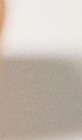 2021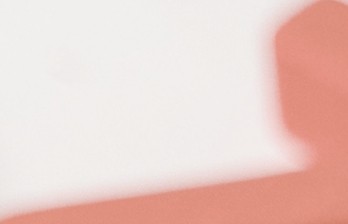 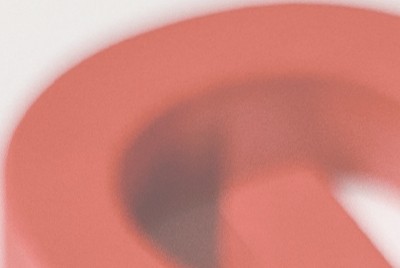 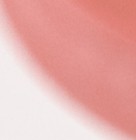 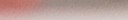 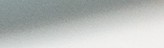 Community Assessment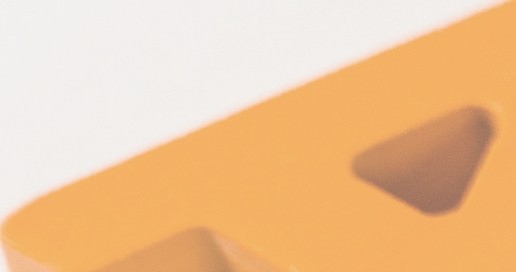 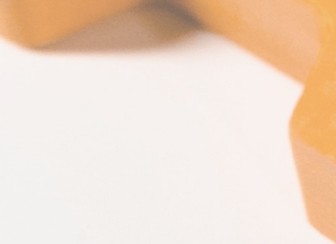 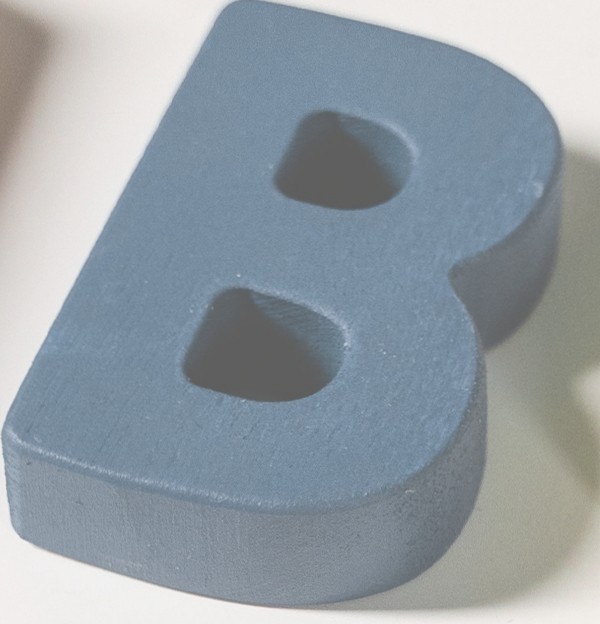 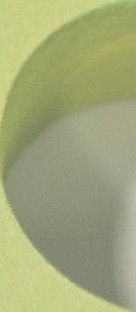 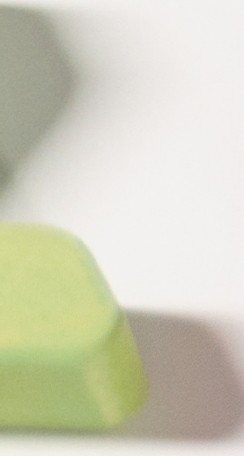 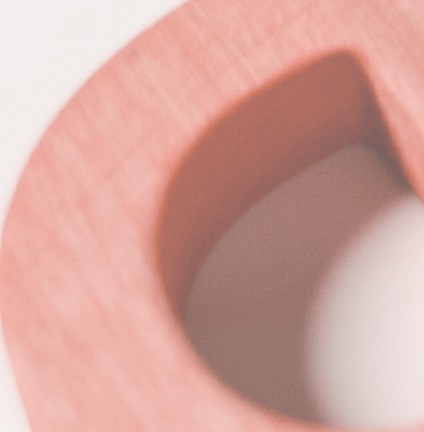 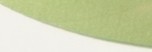 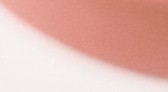 SEARP&DC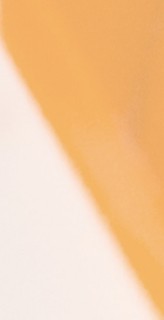 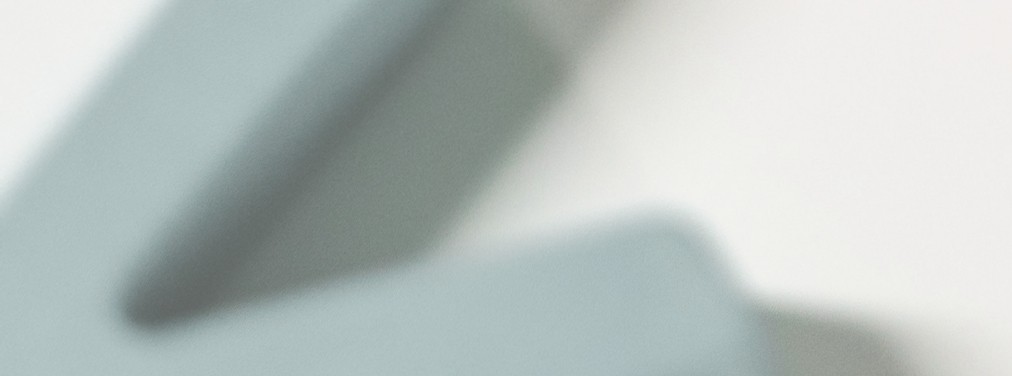 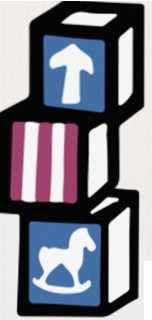 Head Start Preschool Program462 N Oates St. Dothan, AL 36303(334)794-4093(THIS PAGE INTENTIONALLY LEFT BLANK)TABLE OF CONTENTSLIST OF FIGURESFIGURE 1: SOUTHEAST ALABAMA REGIONAL PLANNING & DEVELOPMENT COMMISSION (SEARP&DC)	9FIGURE 2: CORE BASED STATISTICAL AREAS (CBSAS) AND COUNTIES OF ALABAMA	10FIGURE 3: COMPARISON OF U.S. CENSUS BUREAU AND OMB DEFINED “RURAL” AREAS	11FIGURE 4: OTHER DESIGNATIONS “ALABAMA “RURAL” AREAS BY AGENCY	11FIGURE 5: ALABAMA WIREGRASS REGION	12FIGURE 6: 2019 ESTIMATED POPULATION DISTRIBUTION - BARBOUR COUNTY	26FIGURE 7: 2019 ESTIMATED POPULATION DISTRIBUTION - COVINGTON COUNTY	27FIGURE 8: 2019 ESTIMATED POPULATION DISTRIBUTION - GENEVA COUNTY	27FIGURE 9: 2019 ESTIMATED POPULATION DISTRIBUTION - HENRY COUNTY	28FIGURE 10: DISTRIBUTION BY COUNTY OF RESIDENCE IN THE SEARP&DC HEAD START SERVICE AREA 2019	28FIGURE 11: POPULATION CHANGE IN PLACES IN THE SEARP&DC HEAD START SERVICE AREA 2010 -2019.	29FIGURE 12: POPULATION CHANGE IN PLACES IN THE SEARP&DC HEAD START SERVICE AREA 2010 -2019.	29FIGURE 13: POPULATION TREND AND PREDICTIONS FOR THE SEARP&DC HEAD START AREA 2000 – 2040	31FIGURE 14: DISTRIBUTION OF POPULATION BY RACE IN THE SEARP&DC HS SERVICE AREA	32FIGURE 15: POPULATION BY SELECTED RACES BY LOCATION IN THE SEARP&DC HS SERVICE AREA	33FIGURE 16: HISPANIC POPULATION AS A PERCENTAGE OF THE TOTAL POPULATION IN THESEARP&DC HS SERVICE AREA	34FIGURE 17: HISPANIC POPULATION AS A PERCENTAGE OF THE TOTAL POPULATION BY COUNTY 34FIGURE 18: 2019 ESTIMATED POPULATION BY GENDER IN THE SEARP&DC HEAD START SERVICE AREA	35FIGURE 19: 2019 ESTIMATED HISPANIC POPULATION BY GENDER IN THE SEARP&DC HEAD START SERVICE AREA	36FIGURE 20: AGE DISTRIBUTION IN ALABAMA AND THE SEARP&DC HEAD START SERVICE AREA................................................................................................... 37FIGURE 21: AGE DISTRIBUTION IN ALABAMA AND THE SEARP&DC HEAD START SERVICE AREA BY COUNTY	38FIGURE 22: AGE DISTRIBUTION OF THE HISPANIC POPULATION IN THE SEARP&DC HEAD START AREA COMPARED TO THE HISPANIC POPULATION DISTRIBUTION IN ALABAMA	39FIGURE 23: AGE DISTRIBUTION OF THE HISPANIC POPULATION COMPARED TO THE AGE DISTRIBUTION OF THE NON-HISPANIC POPULATION OF THE SEARP&DC HEAD START SERVICE AREA	40FIGURE 24: POPULATION ESTIMATES OF CHILDREN UNDER AGE 5 BY COUNTY OF RESIDENCE	41FIGURE 25: POPULATION ESTIMATES OF CHILDREN UNDER AGE 5 BY PLACE OF RESIDENCE	41FIGURE 26: ESTIMATED POPULATION OF CHILDREN UNDER 5 YEARS BY EHS AND HS AGE GROUPS AND COUNTY OF RESIDENCE	42FIGURE 27: ESTIMATED POPULATION OF CHILDREN UNDER 5 YEARS BY EHS AND HS AGE GROUPS  AND PLACE OF RESIDENCE	43FIGURE 28: HISPANIC AND NON-HISPANIC YOUNG CHILDREN IN THE SEARP&DC HEAD START AREA	45FIGURE 29: EMPLOYMENT AGE BRACKETS IN THE SEARP&DC HEAD START AREA– 2019	45FIGURE 30: EMPLOYMENT AGE BRACKETS IN THE SEARP&DC HEAD START AREA– 2019	46FIGURE 31: EMPLOYMENT AGE BRACKETS OF THE HISPANIC POPULATION IN THE SEARP&DC HEAD START AREA– 2019	47FIGURE 32: ESTIMATED POPULATION AT OR BELOW THE POVERTY LEVEL	49FIGURE 33: ESTIMATED POPULATION AT OR BELOW THE POVERTY LEVEL BY RACE	49FIGURE 34: ESTIMATED POPULATION AT OR BELOW THE POVERTY LEVEL BY ETHNICITY	50FIGURE 35: ESTIMATED POPULATION IN POVERTY BY GENDER	51FIGURE 36: ESTIMATED POPULATION OF CHILDREN UNDER AGE 5 YEARS AND AT OR BELOW THEPOVERTY LEVEL	52FIGURE 37: ESTIMATED POPULATION OF CHILDREN UNDER AGE 5 YEARS AND AT OR BELOW THEPOVERTY LEVEL BY PLACE OF RESIDENCE	53FIGURE 38: ESTIMATED POPULATION BY RACE OF CHILDREN UNDER AGE 5 YEARS AND AT ORBELOW THE POVERTY LEVEL IN THE SEARP&DC HEAD START AREA	55FIGURE 39: ESTIMATED POPULATION BY ETHNICITY OF CHILDREN UNDER AGE 5 YEARS AND AT OR BELOW THE POVERTY LEVEL IN THE SEARP&DC HEAD START AREA	56FIGURE 40: POVERTY RATES OF FAMILIES IN THE SEARP&DC HEAD START AREA	57FIGURE 41: POVERTY RATES FOR FAMILIES BY MARITAL STATUS IN THE SEARP&DC HEAD START AREA	57FIGURE 42: BREAKDOWN OF FAMILY STRUCTURE BY MARITAL STATUS FOR FAMILIES IN THESEARP&DC HEAD START AREA	58FIGURE 43: BREAKDOWN OF FAMILY STRUCTURE BY MARITAL STATUS FOR FAMILIES IN POVERTY IN THE SEARP&DC HEAD START AREA	59FIGURE 44: POVERTY RATES OF FAMILIES WITH YOUNG CHILDREN IN THE SEARP&DC HEAD START AREA	61FIGURE 45: POVERTY RATES OF FAMILIES WITH YOUNG CHILDREN BY PLACE OF RESIDENCE	61FIGURE 46: GRANDPARENTS RESPONSIBLE FOR OWN GRANDCHILDREN	64FIGURE 47: GRANDPARENTS RESPONSIBLE FOR OWN GRANDCHILDREN AND PRESENCE OF PARENT................................................................................................... 64FIGURE 48: AGE OF GRANDPARENTS RESPONSIBLE FOR OWN GRANDCHILDREN	65FIGURE 49: POVERTY RATES FOR GRANDPARENTS RESPONSIBLE FOR OWN GRANDCHILDREN	65FIGURE 50: POVERTY RATES OF HOUSEHOLDS IN THE SEARP&DC HEAD START AREA	66FIGURE 51: PERCENT OF TOTAL POPULATION WITH DISABILITIES	67FIGURE 52: PERCENT DISABLED BY AGE GROUP	67FIGURE 53: DISABILITY RATE BY RACE	68FIGURE 54: DISABILITY RATE BY HISPANIC ETHNICITY	68FIGURE 55: DISABLED BY TYPE OF DISABILITY AND AGE GROUP IN THE  SEARP&DC HEAD START SERVICE AREA †	69FIGURE 56: PERCENT OF THE EMPLOYMENT AGE POPULATION THAT HAS A DISABILITY	70FIGURE 57: POVERTY RATES OF THE DISABLED AT EMPLOYMENT AGE (18-64 YEARS) COMPARED TO THE NON-DISABLED EMPLOYMENT AGE POPULATION	70FIGURE 58: INDUSTRIES IN THE SEARP&DC HEAD START AREA	73FIGURE 59: INDUSTRIES IN THE COUNTIES OF THE SEARP&DC HEAD START AREA	74FIGURE 60: OCCUPATIONS IN THE SEARP&DC HEAD START AREA	75FIGURE 61: OCCUPATIONS IN THE SEARP&DC HEAD START AREA BY COUNTY	75FIGURE 62: CLASS OF WORKER IN THE SEARP&DC HEAD START AREA	76FIGURE 63: CLASS OF WORKER BY COUNTY	76FIGURE 64: ALABAMA UNEMPLOYMENT RATE AND NUMBER UNEMPLOYED (ALABAMA DEPARTMENT OF LABOR)	77FIGURE 65: MARCH 2021 PRELIMINARY, SEASONALLY ADJUSTED UNEMPLOYMENT RATES FOR THESOUTHEASTERN UNITED STATES	78FIGURE 66: AVERAGE UNEMPLOYMENT RATES 2001 TO 2020	78FIGURE 67: PERCENT OF THE POPULATION OVER AGE 16 YEARS IN THE LABOR FORCE	79FIGURE 68: EMPLOYMENT STATUS OF THE POPULATION OVER AGE 16 YEARS IN THE LABOR FORCE	79FIGURE 69: USUAL NUMBER OF HOURS WORKED FOR WORKERS AGED 16 YRS. TO 64 YRS	80FIGURE 70: FARMLAND AS A PERCENT OF THE TOTAL LAND AREA (2017 CENSUS OFAGRICULTURE)	81FIGURE 71: AVERAGE NET CASH INCOME PER FARM	82FIGURE 72: RACIAL MAKEUP OF FARMS	82FIGURE 73: SELECT SOCIAL ASPECTS OF FARMS IN THE SEARP&DC COUNTIES	82FIGURE 74: FARMS WITH INTERNET ACCESS	83FIGURE 75: MEDIAN INCOME FOR WORKERS	84FIGURE 76: MEDIAN FAMILY AND HOUSEHOLD INCOME	84FIGURE 77: ESTIMATED FAMILY INCOME LEVEL IN THE SEARP&DC HEAD START SERVICE AREA................................................................................................... 85FIGURE 78: ESTIMATED FAMILY INCOME LEVEL BY COUNTY	86FIGURE 79: ESTIMATED HOUSEHOLD INCOME LEVELS IN THE SEARP&DC HEAD START SERVICE AREA	88FIGURE 80: ESTIMATED HOUSEHOLD INCOME LEVELS BY COUNTY	89FIGURE 81: ESTIMATED HOUSEHOLD SOURCE OF INCOME IN THE SEARP&DC HEAD START AREA................................................................................................... 91FIGURE 82: ESTIMATED HOUSEHOLD SOURCE OF INCOME BY COUNTY	92FIGURE 83: METHOD OF TRANSPORTATION TO WORK IN THE SEARP&DC HEAD START AREA 94FIGURE 84: METHOD OF TRANSPORTATION TO WORK BY AREA	95FIGURE 85: COMMUTING TIME TO WORK	96FIGURE 86: AVAILABLE VEHICLES FOR WORKERS	96FIGURE 87: 18 MONTH AVERAGE PRICE OF REGULAR GASOLINE	97FIGURE 88: AUTOMOBILE INSURANCE COSTS	97FIGURE 89: AVERAGE AUTO INSURANCE COST BY CREDIT RATING	98FIGURE 90: HOUSING TYPES IN THE SEARP&DC HEAD START AREA	98FIGURE 91: PERCENT OF VACANT HOUSING UNITS IN THE SEARP&DC HEAD START SERVICE AREA	98FIGURE 92: ESTIMATED VALUES OF OWNER OCCUPIED HOUSING UNITS	99FIGURE 93: ESTIMATED VALUES OF OWNER OCCUPIED HOUSING UNITS BY COUNTY	100FIGURE 94: MEDIAN HOUSING COSTS	101FIGURE 95: HOUSING COSTS AS A PERCENTAGE OF INCOME BY HOUSING TYPE IN THESEARP&DC HEAD START AREA	102FIGURE 96: MONTHLY COST OF HOUSING	103FIGURE 97: MONTHLY HOUSING COSTS BY COUNTY	104FIGURE 98: HOUSING LACKING PLUMBING, KITCHENS AND TELEPHONE SERVICE	105FIGURE 99: HOUSING WITH TELEPHONE SERVICE	106FIGURE 100: HOUSEHOLD UNITS WITH A COMPUTER DEVICE	106FIGURE 101: TYPE OF COMPUTING DEVICE	107FIGURE 102: CHARACTERISTICS OF INTERNET SERVICE	108FIGURE 103: MAP OF THE ALABAMA HOMELESS CONTINUUMS OF CARE FROM THE ALABAMA ALLIANCE TO END HOMELESSNESS (ALAEH)	109FIGURE 104: HOMELESSNESS IN ALABAMA POINT IN TIME COUNTS 2007 – 2020	110FIGURE 105: DISTRIBUTION OF ALABAMA HOMELESS POPULATION JANUARY 2020	111FIGURE 106: SHELTERING STATUS OF HOMELESS HOUSEHOLDS WITH CHILDREN JANUARY 2020................................................................................................. 111FIGURE 107: CHARACTERISTICS OF ALABAMA’S HOMELESS BY CONDITION	112FIGURE 108: SHELTERED STATUS OF HOMELESS YOUTH UNDER AGE 18 YEARS	113FIGURE 109: FIRST GRADE RETENTION RATE	120FIGURE 110: GRADUATION RATE – 2018-2019	121FIGURE 111 HIGH SCHOOL DROPOUT RATES – 2018-2019	122FIGURE 112: TEENS AGE 16 TO 19 YEARS NOT ATTENDING SCHOOL AND NOT WORKING	122FIGURE 113: EDUCATIONAL ATTAINMENT IN THE SEARP&DC AREA FOR THE POPULATION OVER AGE 25	124FIGURE 114: EDUCATIONAL ATTAINMENT IN THE COUNTIES OF THE SEARP&DC AREA FOR THEPOPULATION OVER AGE 25	125FIGURE 115: BIRTH RATE BY AGE OF MOTHER (RATE PER 1,000 FEMALES) 2018 (RATE PER1,000 BIRTHS)	131FIGURE 116: BIRTH RATE BY AGE OF MOTHER AND RACE 2018 (RATE PER 1,000 BIRTHS)	132FIGURE 117: INFANT DEATH RATES IN ALABAMA AND IN THE COUNTIES OF THE SEARP&DC HEAD START AREA - 2018 (RATE PER 1,000 BIRTHS)	133FIGURE 118: INFANT DEATH RATES BY GENDER IN THE COUNTIES OF THE SEARP&DC HEAD START AREA (RATE PER 1,000 BIRTHS)	134FIGURE 119: CDC RECOMMENDED CHILDHOOD IMMUNIZATION SCHEDULE 2021	137FIGURE 120: CHILDREN WITH INDICATION OF ABUSE OR NEGLECT (RATE PER 1,000 CHILDREN<18) .......................................................................................... 139FIGURE 121: RATES OF SELECTED CAUSES OF DEATH IN THE SEARP&DC HEAD START AREA139FIGURE 122: CAUSES OF DEATH (PERCENT OF ALL DEATHS)	140FIGURE 123: RATES OF SELECTED CAUSES OF DEATH BY RACE (RATE PER 100,000 POPULATION)................................................................................................. 141FIGURE 124: THE HEALTH INSURANCE COVERAGE GAP 2020 (FROM THE KAISER FAMILY FOUNDATION)	145FIGURE 125: HEALTH UNINSURED POPULATION 2019	146FIGURE 126: ANNUAL AVERAGE HEALTH INSURANCE PREMIUM COSTS FOR EMPLOYER PLANS .147FIGURE 127: ALL KIDS INCOME ELIGIBILITY 2021	148FIGURE 128: MEDICAID ELIGIBLE POPULATION - 2018	149FIGURE 129: MEDICARE POPULATION	149FIGURE 130: ALABAMA RATES OF SELECTED NOTIFIABLE SEXUALLY TRANSMITTED DISEASES .150FIGURE 131: PERCENT OF CHANGE OF SEXUALLY TRANSMITTED NOTIFIABLE DISEASES FROM2017 TO 2019 AND 2017 TO 2020	151FIGURE 132: FOOD INSECURITY 2018	156FIGURE 133: ALABAMA FOOD INSECURITY TREND	157FIGURE 134: STUDENT ENROLLMENT IN FREE AND REDUCED SCHOOL LUNCH PROGRAM BYSCHOOL DISTRICT	157FIGURE 135: HOUSEHOLDS RECEIVING SNAP BENEFITS	158FIGURE 136: HOUSING UNITS IN THE SEARP&DC HEAD START AREA WITH THE POTENTIAL OFLEAD PAINT	160FIGURE 137: ADEM IMPAIRED WATER AREAS 2020	162FIGURE 138: LITERACY AND NUMERACY LEVELS	165FIGURE 139: CRIME RATES FOR INDEX CRIMES (2019)	169FIGURE 140: ALABAMA PUBLIC HEALTH NURSES	176FIGURE 141: COVID-19 CASE STATISTICS IN ALABAMA AS OF JUNE 2, 2021 (SNAPSHOT FROMALABAMA COVID-19 DASHBOARD)	196FIGURE 142: COVID-19 DEATHS STATISTICS IN ALABAMA AS OF JUNE 2, 2021 (SNAPSHOT FROM ALABAMA COVID-19 DASHBOARD)	196FIGURE 143: HOSPITALIZATIONS DURING COVID-19 (SNAPSHOT FROM ALABAMA COVID-19 DASHBOARD)	197LIST OF TABLESTABLE 1: LOCATION OF SEARP&DC HEAD START CENTERS	ITABLE 2: FY 2021 FEDERAL POVERTY GUIDELINES 48 CONTIGUOUS STATES	48TABLE 3: BREAKDOWN OF FAMILY STRUCTURE BY MARITAL STATUS FOR FAMILIES IN THESEARP&DC HEAD START AREA	58TABLE 4: BREAKDOWN OF FAMILY STRUCTURE BY MARITAL STATUS FOR FAMILIES IN POVERTY IN THE SEARP&DC HEAD START AREA	59TABLE 5: NUMBER OF CASES RECEIVING FINANCIAL ASSISTANCE DURING THE MONTH OFFEBRUARY 2021	60TABLE 6: NUMBER OF FAMILIES RECEIVING FAMILY ASSISTANCE DURING THE MONTH OFFEBRUARY 2021	60TABLE 7: M.I.T. CALCULATED LIVING WAGE	72TABLE 8: DEFINITIONS OF QUALIFYING LIVING CONDITIONS FOR ELIGIBILITY FOR MCKINNEY- VENTO PROGRAM SERVICES	114TABLE 9: PER PUPIL EXPENDITURES FOR SCHOOL DISTRICTS IN THE SEARP&DC HEAD START AREA	117TABLE 10: PUBLIC SCHOOLS IN THE SEARP&DC HEAD START AREA	118TABLE 11: PRIVATE SCHOOLS IN THE SEARP&DC HEAD START AREA	119TABLE 12: INDICATORS OF CHILD WELL-BEING FOR ALABAMA AS COMPARED TO U.S. (TREND DATA FROM THE 2020 NATIONAL KIDS COUNT DATABASE)	127TABLE 13: INDICATORS OF CHILD WELL-BEING FOR THE COUNTIES OF THE SEARP&DC HEAD START AREA COMPARED TO INDICATORS FOR ALABAMA	128TABLE 14: CASES OF ADULT ABUSE AND NEGLECT	143TABLE 15: ALL KIDS ENROLLMENT MARCH 2021	148TABLE 16: COST ESTIMATES FOR SELECTED DENTAL PROCEDURES IN THE SEARP&DC HEAD START AREA	152TABLE 17: FOOD ASSISTANCE RECIPIENTS DURING THE MONTH OF MARCH 2021	158TABLE 18: CHILDREN RECEIVING CHILD CARE SUBSIDIES 2021	167TABLE 19: HOSPITALS WITHIN 25 MILES OF THE COUNTIES OF THE SEARP&DC HEAD START AREA	174TABLE 20: PUBLIC HEALTH DEPARTMENT LOCATIONS	175TABLE 21: OTHER FREE AND INCOME BASED HEALTH CLINICS IN THE COUNTIES OF THESEARP&DC HEAD START AREA	177TABLE 22: PUBLICLY FUNDED MENTAL HEALTH SERVICES IN THE SEARP&DC HEAD START AREA..................................................................................................178TABLE 23: LIBRARIES IN THE SEARP&DC HEAD START AREA	183TABLE 24: ALABAMA DHR JOBS PROGRAM LOCATIONS	184TABLE 25: HOUSING AUTHORITIES IN THE COUNTIES OF THE SEARP&DC HEAD START AREA 185TABLE 26: SENIOR CENTERS IN THE COUNTIES OF THE SEARP&DC AREA	189TABLE 27: COVID-19 CASES AND DEATHS IN THE SEARP&DC HEAD START AREA (COUNT AS OF JUNE 2, 2021)	197TABLE 28: PEAK UNEMPLOYMENT RATES DURING COVID-19 PANDEMIC 2020	200TABLE 29: 2019 ESTIMATED EHS AND HS CHILDREN ELIGIBLE (AT OR BELOW 100% POVERTY)................................................................................................. 205TABLE 30 ESTIMATED POPULATION OF YOUNG CHILDREN IN POVERTY THAT MEET MEDICAIDLOW-INCOME ELIGIBILITY (133% POVERTY LEVEL)	206TABLE 31: SEARP&DC HEAD START PROGRAM CLASSROOMS AND ENROLLED CHILDREN	206TABLE 32: CHILDREN RECEIVING SUBSIDIZED CHILD CARE SERVICES IN 2020	207TABLE 33: CHILDREN RECEIVING SUBSIDIZED CHILD CARE SERVICES IN THE MONTH OF MARCH 2020 COMPARED TO MARCH 2021	207TABLE 34: LICENSED CHILD CARE CENTERS BY COUNTY IN THE SEARP&DC HEAD START AREA................................................................................................. 208TABLE 35: TOTAL 2019 ESTIMATED POPULATION BY PLACE OF RESIDENCE	211TABLE 36: TOTAL POPULATIONS AND PROJECTIONS 2000 – 2040	213TABLE 37: 2019 ESTIMATED POPULATION BY RACE AND ETHNICITY	213TABLE 38: 2019 ESTIMATED POPULATION BY GENDER	214TABLE 39: GENDER BY HISPANIC ETHNICITY IN THE SEARP&DC AREA	215TABLE 40: ESTIMATE BY AGE IN THE SEARP&DC HS AREA	216TABLE 41: AGE BY COUNTY IN THE SEARP&DC HS AREA - 2019	217TABLE 42: ESTIMATED HISPANIC POPULATION BY AGE IN ALABAMA AND THE SEARP&DC HS SERVICE AREA	218TABLE 43: ESTIMATED HISPANIC POPULATION BY AGE BY COUNTY	219TABLE 44: AGE IN THE SEARP&DC HEAD START AREA BY HISPANIC AND NON-HISPANIC ETHNICITY	220TABLE 45: DISTRIBUTION OF CHILDREN UNDER AGE 5 BY PLACE AND HISPANIC ETHNICITY	221TABLE 46: DISTRIBUTION OF CHILDREN UNDER AGE 5 BY HEAD START AND EARLY HEAD START AGE GROUP	223TABLE 47: EMPLOYMENT AGE GROUPS IN THE SEARP&DC HS AREA - 2019	224TABLE 48: EMPLOYMENT AGE GROUPS IN THE SEARP&DC HS AREA - 2019	225TABLE 49: HISPANIC POPULATION ESTIMATE BY EMPLOYMENT AGE	226TABLE 50: HISPANIC POPULATION ESTIMATE BY EMPLOYMENT AGE BY COUNTY	227TABLE 51: POPULATION IN POVERTY	227TABLE 52: POPULATION IN POVERTY BY RACE	228TABLE 53: POVERTY BY HISPANIC ETHNICITY	228TABLE 54: POVERTY RATES BY GENDER	229TABLE 55: YOUNG CHILDREN IN POVERTY BY PLACE	229TABLE 56: YOUNG CHILDREN IN POVERTY BY SELECTED RACE	232TABLE 57: YOUNG CHILDREN IN POVERTY BY HISPANIC ETHNICITY	232TABLE 58: YOUNG HISPANIC CHILDREN IN POVERTY BY PLACE	233TABLE 59: POVERTY RATES BY MARITAL STATUS	234TABLE 60: POVERTY RATE FOR FAMILIES WITH YOUNG CHILDREN	235TABLE 61: FAMILIES BELOW POVERTY LEVEL WITH YOUNG CHILDREN AND IN SINGLE FEMALE HEADED FAMILY BY PLACE OF RESIDENCE – 2019	237TABLE 62: CHARACTERISTICS OF GRANDPARENTS	239TABLE 63: GRANDPARENTS AGE 39 – 59 YEARS	239TABLE 64: GRANDPARENTS AGE 60 YEARS AND ABOVE	240TABLE 65: POVERTY RATES OF HOUSEHOLDS	240TABLE 66: POPULATION WITH DISABILITIES	241TABLE 67: PERCENTAGE OF DISABLED PERSONS BY RACE / ETHNICITY	241TABLE 68: DISABLED BY AGE GROUP	242TABLE 69: PERSONS WITH DISABILITIES, BY AGE AND DISABILITY	242TABLE 70: POVERTY RATES OF THE POPULATION AGED 18 YEARS TO 64 YEARS BY DISABILITY STATUS	243TABLE 71: INDUSTRIES IN THE SEARP&DC HEAD START AREA	243TABLE 72: SALES TAX RATES IN THE SEARP&DC HEAD START SERVICE AREA	244TABLE 73: INDUSTRIES IN THE SEARP&DC HEAD START AREA BY COUNTY	246TABLE 74: OCCUPATIONS IN THE SEARP&DC HEAD START AREA	246TABLE 75: CLASS OF WORKER IN THE SEARP&DC HEAD START AREA	248TABLE 76: UNEMPLOYMENT RATES 2001 – 2020	249TABLE 77: EMPLOYMENT STATUS	250TABLE 78: USUAL HOURS WORKED IN SEARP&DC HEAD START AREA	251TABLE 79: USUAL HOURS WORKED BY COUNTY	252TABLE 80: SIZE OF FARMLAND BY COUNTY (ACRES)	253TABLE 81: SELECTED FARM OPERATION DATA BY COUNTY	253TABLE 82: RACIAL MAKEUP OF FARMS	253TABLE 83: SELECT SOCIAL ASPECTS OF FARMS IN THE SEARP&DC COUNTIES	254TABLE 84: MEDIAN FAMILY AND HOUSEHOLD EARNINGS	254TABLE 85: MEDIAN EARNINGS BY GENDER	254TABLE 86: SOURCE OF INCOME	255TABLE 87: FAMILY INCOME	256TABLE 88: HOUSEHOLD INCOME	258TABLE 89: METHOD OF TRANSPORTATION TO WORK	259TABLE 90: COMMUTING TIME TO WORK	260TABLE 91: AVAILABLE AUTOMOBILES	260TABLE 92: AVERAGE COST OF AUTOMOBILE INSURANCE IN ALABAMA BY AGE OF INSURED	261TABLE 93: AVERAGE COST OF AUTOMOBILE INSURANCE BY INSURER’S CREDIT RATING	262TABLE 94: HOUSING TYPES	262TABLE 95: VACANT HOUSING	263TABLE 96: MEDIAN HOUSING COSTS	264TABLE 97: ESTIMATED VALUES OF OWNER OCCUPIED HOUSING UNITS	264TABLE 98: COST OF HOUSING AS A PERCENT OF HOUSEHOLD INCOME	265TABLE 99: MONTHLY COST OF HOUSING IN THE SEARP&DC HEAD START AREA	266TABLE 100: MONTHLY COSTS OF HOUSING BY COUNTY	267TABLE 101: HOUSING LACKING PLUMBING AND/OR KITCHEN FACILITIES	268TABLE 102: AVAILABLE TELEPHONE SERVICE	268TABLE 103: CHARACTERISTICS OF COMPUTING DEVICES	269TABLE 104: CHARACTERISTICS OF INTERNET SERVICE IN THE SEARP&DC HEAD START AREA..................................................................................................270TABLE 105: CHARACTERISTICS OF INTERNET SERVICE IN THE COUNTIES OF THE SEARP&DC HEAD START AREA	271TABLE 106: HOMELESSNESS IN ALABAMA POINT IN TIME COUNTS 2007 – 2020	272TABLE 107: DISTRIBUTION OF ALABAMA HOMELESS POPULATION JANUARY 2020	272TABLE 108: SHELTERING STATUS OF HOMELESS HOUSEHOLDS WITH CHILDREN JANUARY 2020................................................................................................. 273TABLE 109: SHELTERING CHARACTERISTICS OF ALABAMA’S HOMELESS BY CONDITION JANUARY 2020	273TABLE 110: SHELTERED STATUS OF HOMELESS YOUTH UNDER AGE 18 YEARS	274TABLE 111 EDUCATION INDICATORS	275TABLE 112 EDUCATIONAL ATTAINMENT IN ALABAMA AND THE SEARP&DC HEAD START AREA................................................................................................. 276TABLE 113: EDUCATIONAL ATTAINMENT IN THE COUNTIES OF THE SEARP&DC HEAD START AREA	277TABLE 114: BIRTHRATES BY AGE OF MOTHER (RATE PER 1,000 FEMALES)	279TABLE 115: INFANT DEATH STATISTICS	281TABLE 116: CHILDREN WITH INDICATIONS OF CHILD ABUSE	282TABLE 117: CAUSE OF DEATH ACCORDING TO RACE AND GENDER ALABAMA	283TABLE 118: CAUSE OF DEATH ACCORDING TO RACE AND GENDER BARBOUR COUNTY	284TABLE 119: CAUSE OF DEATH ACCORDING TO RACE AND GENDER COVINGTON COUNTY	285TABLE 120: CAUSE OF DEATH ACCORDING TO RACE AND GENDER GENEVA COUNTY	286TABLE 121: CAUSE OF DEATH ACCORDING TO RACE AND GENDER HENRY COUNTY	287TABLE 122: HEALTH UNINSURED POPULATION	288TABLE 123: MEDICAID ELIGIBLE 2018	288TABLE 124: PERCENT POPULATION ON MEDICARE	288TABLE 125: HEALTH INSURANCE PREMIUM COSTS FOR WORKERS 2019	289TABLE 126: SELECTED SEXUALLY TRANSMITTED DISEASES	289TABLE 127: FOOD INSECURITY	291TABLE 128: PERCENT FOOD INSECURITY TREND	292TABLE 129 ENROLLMENT IN FREE AND /OR REDUCED SCHOOL LUNCH PROGRAMS SCHOOL YEAR - FALL 2020-2021	293TABLE 130 HOUSEHOLDS RECEIVING SNAP	293TABLE 131 YEAR HOUSING UNIT CONSTRUCTED	294TABLE 132 CRIME RATES IN THE COUNTIES IF THE SEARP&DC HEAD START AREA (PER 100,000 RESIDENTS)	295TABLE 133 DOMESTIC VIOLENCE OFFENCES - 2018	295TABLE 134: ESTIMATED HS AND EHS ELIGIBLE CHILDREN BY PLACE	297TABLE 135: CHILDREN RECEIVING SUBSIDIZED CHILD CARE SERVICES BY MONTH 2020	299SEARP&DC 2021 Community Assessment SummaryThe SEARP&DC Head Start Program, located in south-eastern Alabama, is a preschool, child, and family development program that prepares children for school. The program is funded to provide Head Start and Early Head Start services to 316 children. Head Start services are currently provided to 284 children at six centers  and Early Head Start services are provided for 32 children at two centers throughout four counties.TABLE 1:LOCATION OF SEARP&DC HEAD START CENTERSThe collection and analysis of information from multiple sources serves as a critical function in the design of the programs and delivery systems for SEARP&DC Head Start. The community assessment process serves to identify population characteristics and defines the target population to be served. It identifies relevantdemographic features of the area and identifies existing programs that also serve the target population.PrefaceThe Community Assessment report is a compilation of recent information and reliable data on the communities within the four-county service area. This community assessment provides an overview of information relating to people and conditions which exist within the service area and meets the required full community assessment for the SEARP&DC Head Start Program.The topics and issues addressed in this document were selected based on current trends in community assessment data, as well as requirements and recommendations established by the Head Start Performance Standard 1302.11 Determining community strengths, needs, and resources.The information and statistics are based on the most current and accurate information available. Data was collected from state and local agencies and organizations such as the Alabama Department of Public Health, the Alabama Department of Education, Alabama Voices for Children, and the Alabama Department of Human Resources. National data sources, including the U.S. Census Bureau, also provided information. Data reported is identified by the source and year. Maps, charts, and tables are included as appropriate. SEARP&DC program data reviewed included the Program Information Report (PIR), enrollment data, content area reports, and tracking systems for services delivered.Results of the community assessment and systematic analysis are used to determine how SEARP&DC can best serve children, families, and individuals throughout the service area. The community assessment is essential to making informed and valid programming decisions. The information is used to:Help determine the agency philosophy, strategic long-range goals, and short-range program objectives to ensure the program is and remains responsible to community needs;Determine goals for, type of services, and programming options that will best meet education, health, nutrition, and family and communityengagement needs, and which will further promote school readiness of enrolled children;Determine the specific community areas and appropriate locations for service centers to serve those with greatest need through the four- county service area;Mobilize community resources and partnerships, and reach out to additional funders; and,Respond to new Federal regulations or initiatives.The community assessment will be used as an internal education tool for the agency, providing information on the current status of the community and the directions the agency should take for the future. This information will also be used as staff members, Board and Policy Council members, and clients serve the community as informed advocates for community services and resources for low-income children, families, and elderly individuals, as well as children with disabilities and their families. Results may be shared with other community agencies and organizations.The community assessment is a useful tool in identifying community or personal needs. The results are not intended to be the ultimate basis for all community service decisions; rather, the assessment serves as a basis for the complex process of community problem solving and decisions-making.Information is presented in the following sections:Section 1: Geography of the SEARP&DC service areaSection 2: Demographics of the SEARP&DC service areaSection 3: Education, health, nutrition, and social services needs of families in the SEARP&DC service areaSection 4: Resources offering services to meet the needs of residents in the SEARP&DC service areaSection 5: Special Section – COVID – 19 (COronaVIrusDisease – 19)Section 6: Description of programs serving Head Start and Early Head Start eligible children in the SEARP&DC service area(THIS PAGE INTENTIONALLY LEFT BLANK)SECTION 1Geography of the SEARP&DC Head Start Service Area(THIS PAGE INTENTIONALLY LEFT BLANK)Geographic AreaOverviewThe Community Development Department at SEARP&DC provides a wide range of professional administrative services to the seven southeastern Alabama counties: Barbour, Coffee, Covington, Dale, Geneva, Henry, and Houston. The SEARP&DC Head Start program serves children and families in four of these counties: Barbour, Covington, Geneva, and Henry.FIGURE 1:SOUTHEAST ALABAMA REGIONAL PLANNING & DEVELOPMENT COMMISSION (SEARP&DC)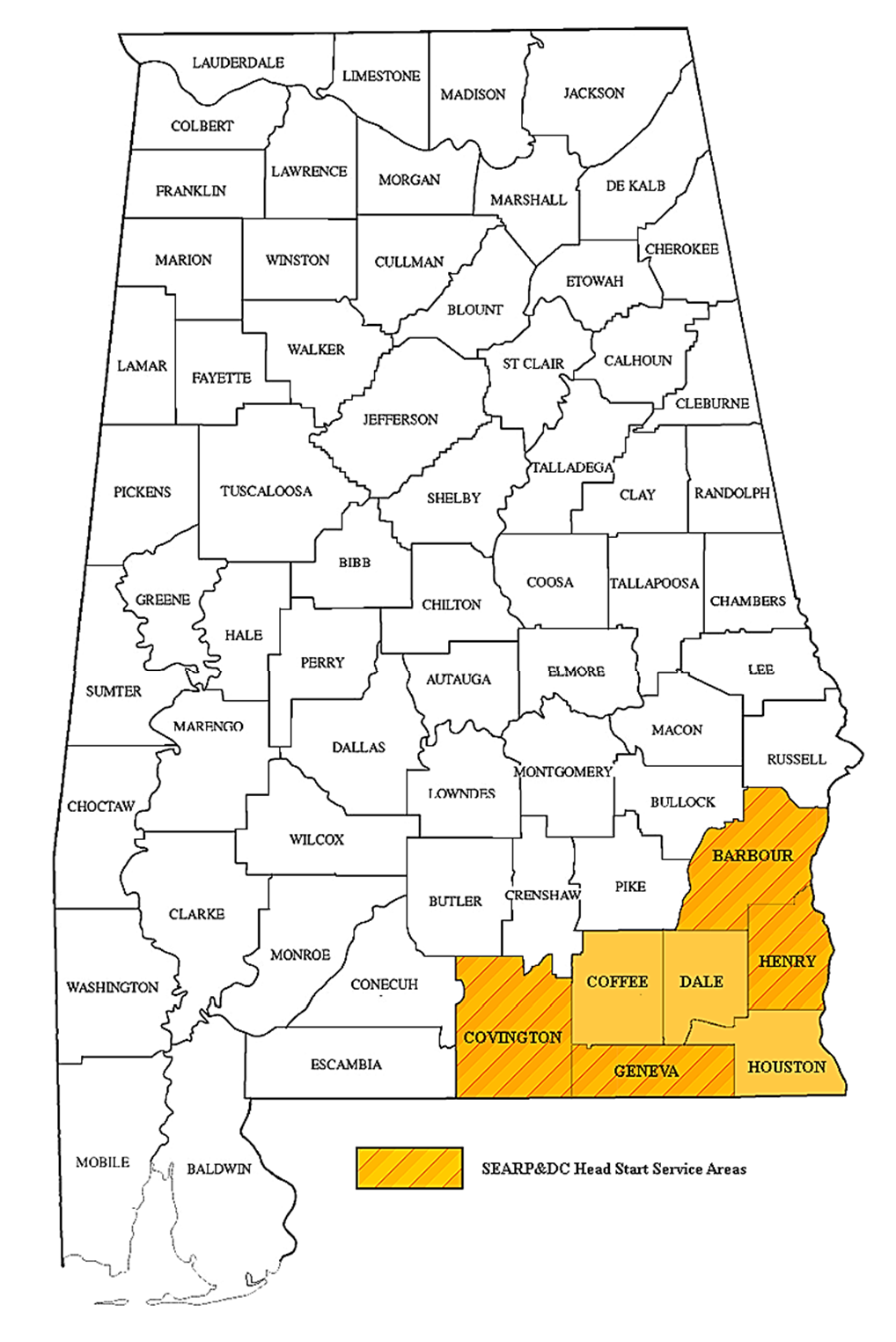 Two of the service area counties, Geneva and Henry, are included in the Dothan-Enterprise-Ozark Core Based Statistical Area (CBSA). The CBSA designations have changed over the past two decades. A CBSA is a U.S. geographic area defined as consisting of one or more counties anchored by an urban center of at least  10,000 people. According to the White House Office of Management and Budget (OMB), designation as a Metropolitan Statistical Area (MSA) requires that the area include one city with a population of 500,000 or more, and a total population of at least 100,000 in the counties comprising the MSA. Neighboring or fringe counties that are economically or socially integrated to the county where the urban center is located are included in the MSA.A Micropolitan Statistical Area contains an urban core of at least 10,000, but less than 50,000 population.FIGURE 2:CORE BASED STATISTICAL AREAS (CBSAS) AND COUNTIES OF ALABAMA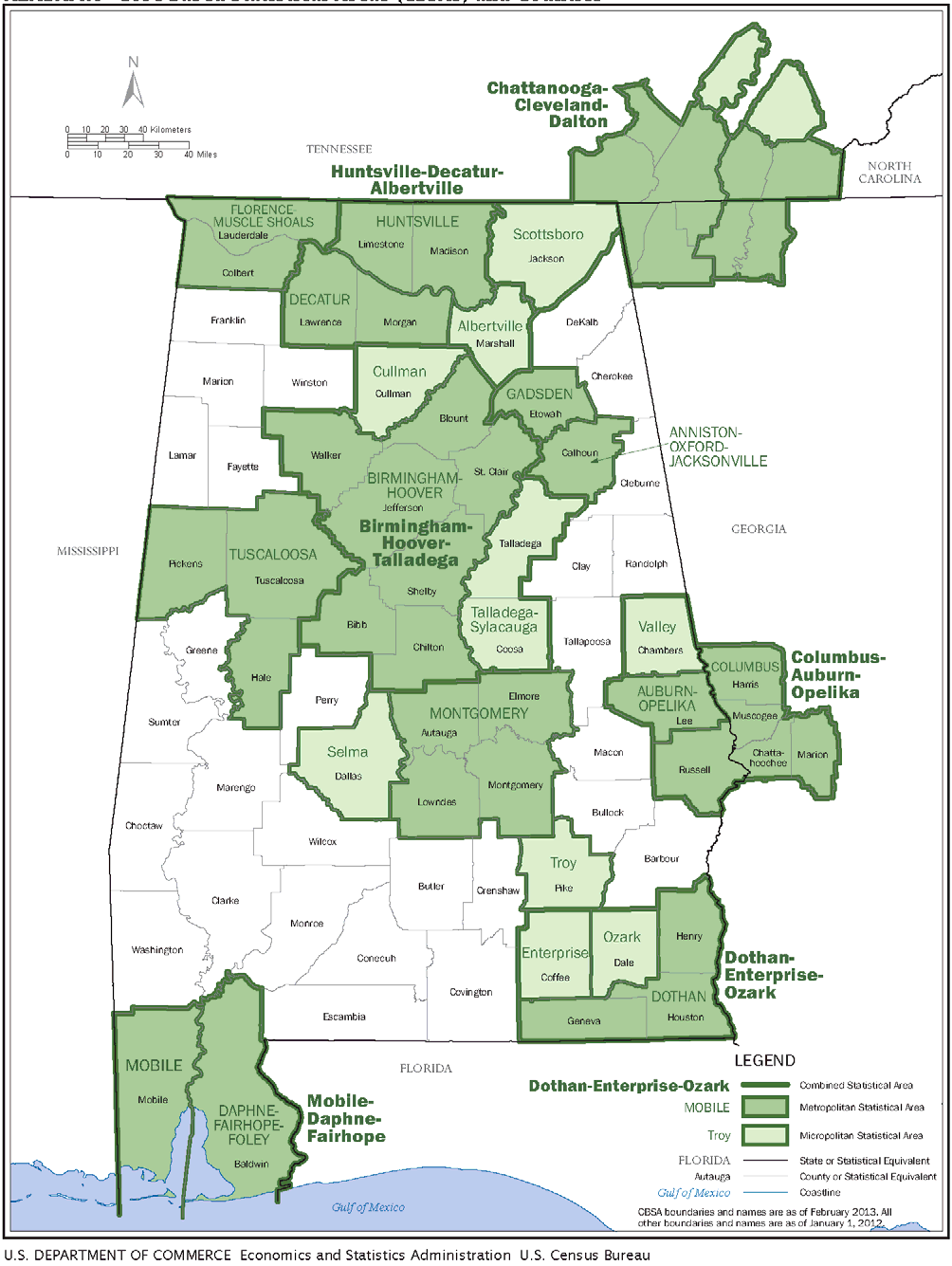 The remaining two counties, Barbour and Covington, are designated as “rural.” The term rural means any open county, city, town, or place which is not  part of or associated with an urban area.FIGURE 3:COMPARISON OF U.S. CENSUS BUREAU AND OMB DEFINED “RURAL” AREAS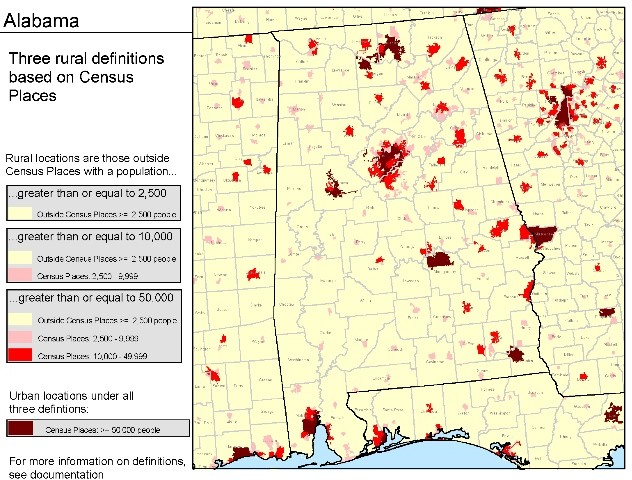 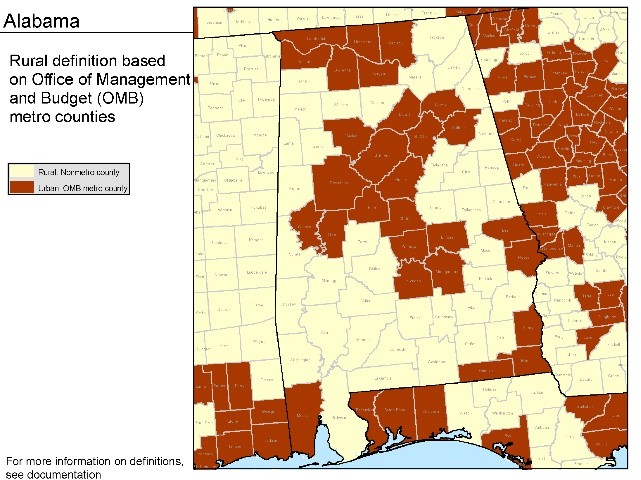 (USDA ERS)FIGURE 4:OTHER DESIGNATIONS “ALABAMA “RURAL” AREAS BY AGENCY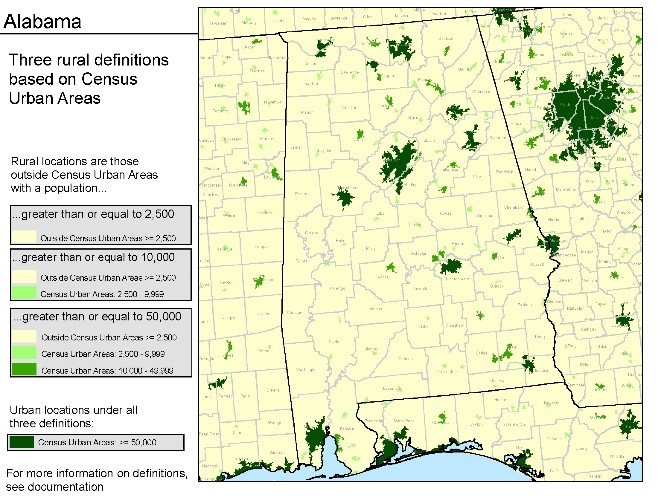 (USDA ERS)FIGURE 4, CONTINUED,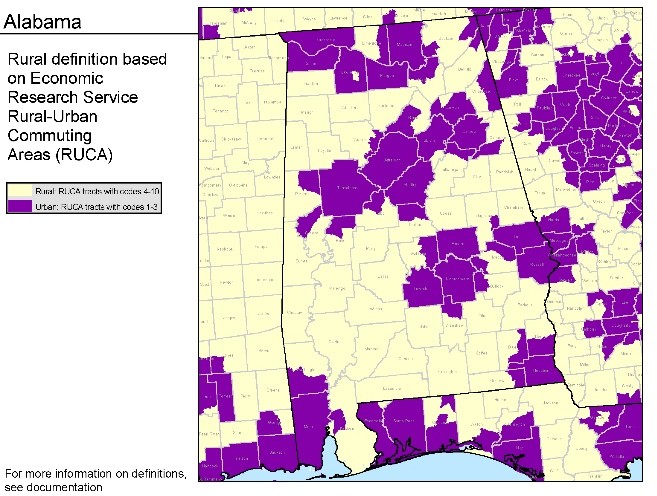 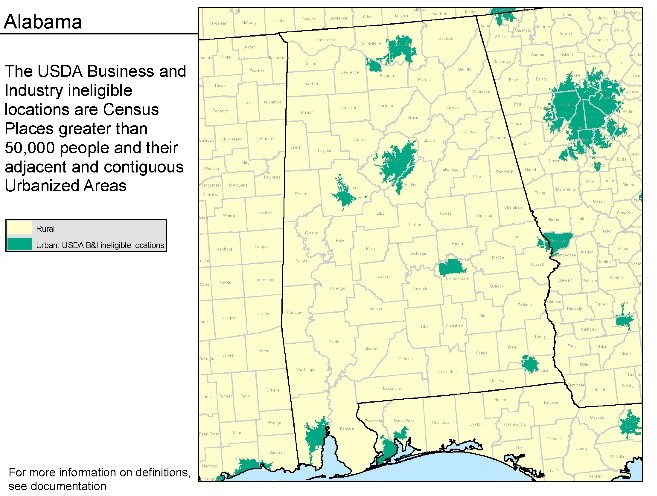 (USDA ERS)The SEARP&DC counties are part of the “Wiregrass Region,” an area encompassing parts of southeastern Alabama, southern Georgia, and the Florida Panhandle. It is named for the native vegetation commonly known as wiregrass due to its texture.FIGURE 5:ALABAMA WIREGRASS REGION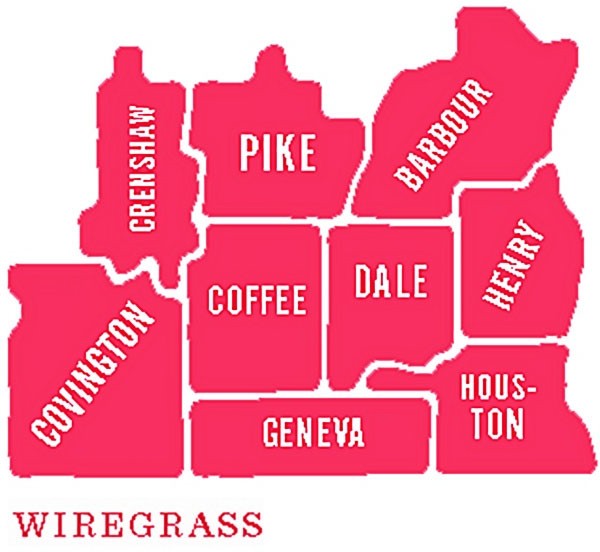 (ALABAMA200.ORG)BARBOUR COUNTYCounty HistoryBarbour County has a total area  of 905 square miles, of which 20 square miles are water. It is located within the Wiregrass region of Southeast Alabama. The	county	was	formed	from	lands acquired from the Creek Indians in the 1814 Treaty of Fort Jackson, as well as lands in the eastern part of Pike County. Between the years of 1763  and  1738 the area was part of the colony of British West Florida. After 1783 the region fell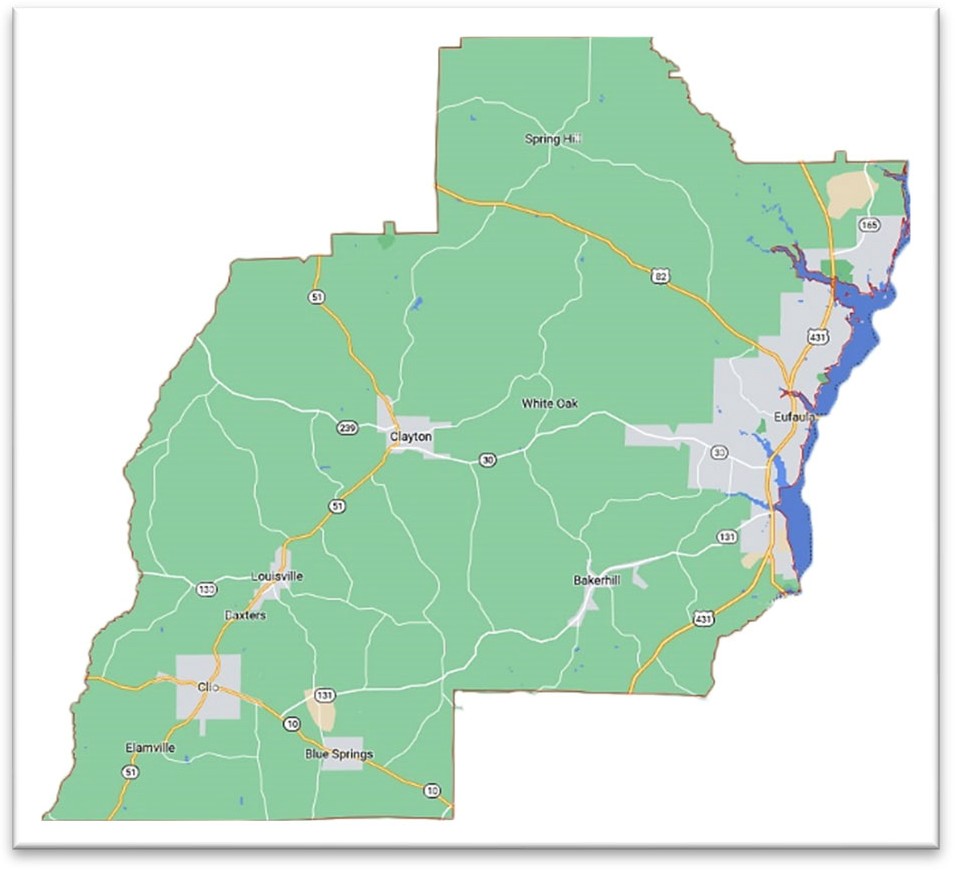 under jurisdiction of the newly created United States of America. On December 18, 1832, the area was established as Barbour County and named in honor of James Barbour, a distinguished statesman and governor of Virginia. In 1833 Louisville, the former seat of Pike County, was chosen as the Barbour County seat; however, in 1834 Clayton was selected as the new county seat because of its central geographic location. By the 1870s, the city of Eufaula had surpassed Clayton in size, sparking debate over the county seat designation. While Eufaula is identified as the county seat, in 1879, the legislature established county courts in both Eufaula and Clayton. Both county courthouses continue to operate in Barbour County.Barbour County was a center of agriculture and forestry during the late nineteenth and early twentieth centuries. Cotton cultivation dominated the economy until the late nineteenth century, at which time farmers diversified into corn, pecans, and peanuts. In the 1960s, Barbour’s abundant hardwood and pine forests attracted the timber industry.Barbour County is home to Lakepoint Resort State Park (1,220 acres), Blue Springs State Park (home to a unique swimming pool fed with crystal clear waterfrom an underground spring), and the Eufaula National Wildlife Refuge – one of the largest preserved natural areas in the state with 11,184 acres including wetlands, agricultural fields, woodlands, and grasslands.Barbour County has over 700 structures listed on the National Register of Historic Places, the Seth Lore and Irwinton Historic Districts in Eufaula is currently the largest in East Alabama and the second-largest in the state. One of the most unique tourist attractions is Governor’s Park which honors six distinguished Barbour County residents who served as governor of Alabama.Points of interest include Fairview Cemetery, Fendall Hall, the Robert G Wehle Nature Center, the Shorter Mansion, the Hart House, and others.Government and LawThe foundational document for Alabama’s government is the Alabama Constitution, ratified in 1901. As the longest constitution, it is approximately forty times the length of the U.S. Constitution. Alabama is divided into three equal branches. The Alabama Legislature is responsible for writing, debating, passing, or defeating state legislation. The executive branch is responsible for the execution and oversight of laws, and the judicial branch interprets the constitution and applies the law in state criminal and civil cases. The highest court is the Supreme Court of Alabama. Each of Alabama’s 67 counties has its own elected legislative branch, usually called the Board of commissioners; this branch usually has executive authority in the county.Barbour County is governed by an elected seven-member commission. Both Eufaula and Clayton County courthouses operate in Barbour County. Susan Shorter is Judge of Probate and Paige Smith is Circuit Clerk.Law EnforcementThe Barbour County Sheriff’s Department is under direction of Sheriff Tyrone Smith. City police departments (PDs) include Bakerhill PD (Chief Ashley Paul),Clayton PD, Clio PD (Chief Richard Johnson), Eufaula PD (Chief Steve Watkins), and Louisville PD (Chief Gene Hamrick).There are two Constables in Barbour County. Constables are elected law enforcement officials charged with serving legal papers to individuals  and businesses. Constable Chauncey D. Wood, III serves District 1 and Constable Otis “Butch” LeCompte serves District 2.COVINGTON COUNTYCounty HistoryCovington County has a total area of 1,044 square miles, of which 13 square miles are water. It is located in the Gulf Coastal Plain region of the state and drained by the Conecuh and Yellow rivers. It includes part of the Conecuh National Forest, a national protected area.Covington County was established on December 17, 1821 and named for Brigadier General Leonard Covington of Maryland and Mississippi, who died in the War of 1812.  The Alabama state legislature changed the name to Jones County on August 6, 1868,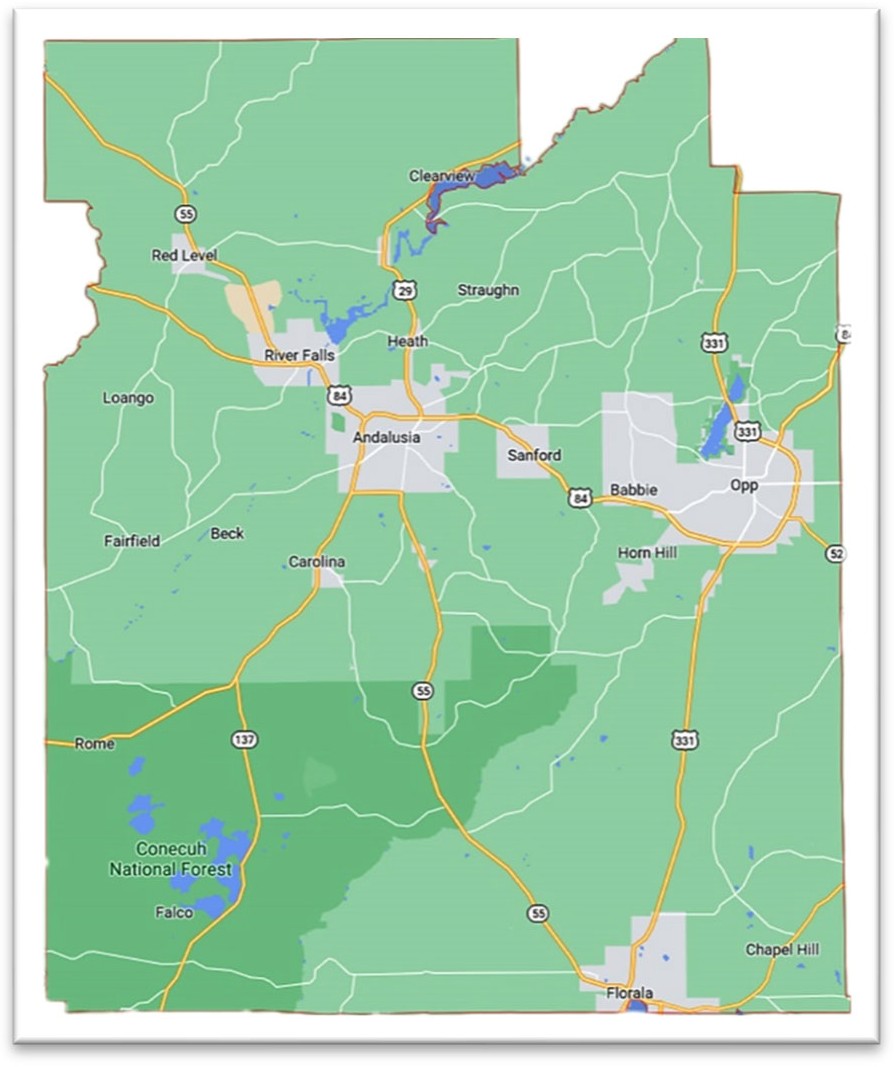 (GOOGLE MAPS ONLINE, 2021but two months later, the original name was restored. The first county seat was established at Montezuma in 1824 but was moved to Andalusia in 1844 after repeated flooding.The county remained relatively isolated until the Louisville and Nashville Railroad completed lines across the county, resulting in the creation of severaltowns. The economy was largely agricultural during the nineteenth century, with cotton and corn being the staple crops. At the turn of the century, the vast acres of pine forests lead to a boom in the timber and turpentine industries. During the 1920s, several textile mills opened in the area.Every year the town of Opp stages Oppfest, an arts and antiques festival held the last weekend of October and also holds an annual Rattlesnake Rodeo. Opp is home to the Frank Jackson State Park which includes a 1,000-acre lake stocked with bass, bream, crappie, and catfish. Other points of interest include the Conecuh National Forest 20-mile hiking trail, camping, fishing, and swimming. Springdale Estate is a historic mansion and event center, and Three Notch Museum is a complex of several structures including the 1899 Central of Georgia Depot and the Clark Family Cabin.Government and LawCovington County is governed by an elected five-member commission consisting of Chairman Gregory B. White, and commissioners Kenneth Northey (District 1), Michael Smith (District 2), Tony Holmes (District 3, and Tommy McGaha (District 4).Stacy B. Brooks is Judge of Probate, Amy W. Jones is Circuit Clerk, and George L. Patterson Jr. is Revenue Commissioner.Law EnforcementThe Covington County Sheriff’s Department is under direction of Sheriff Blake Turman. Todd Grimes is Chief Deputy and Diane Kimble-Beckworth is Chief Clerk. City police departments include Andalusia PD, Florala PD (Chief Leo “Sonny” Bedsole), Lockhart PD (Chief Teddie Rae Motley), Opp PD, and Red Level PD (Chief Howard West).GENEVA COUNTYCounty History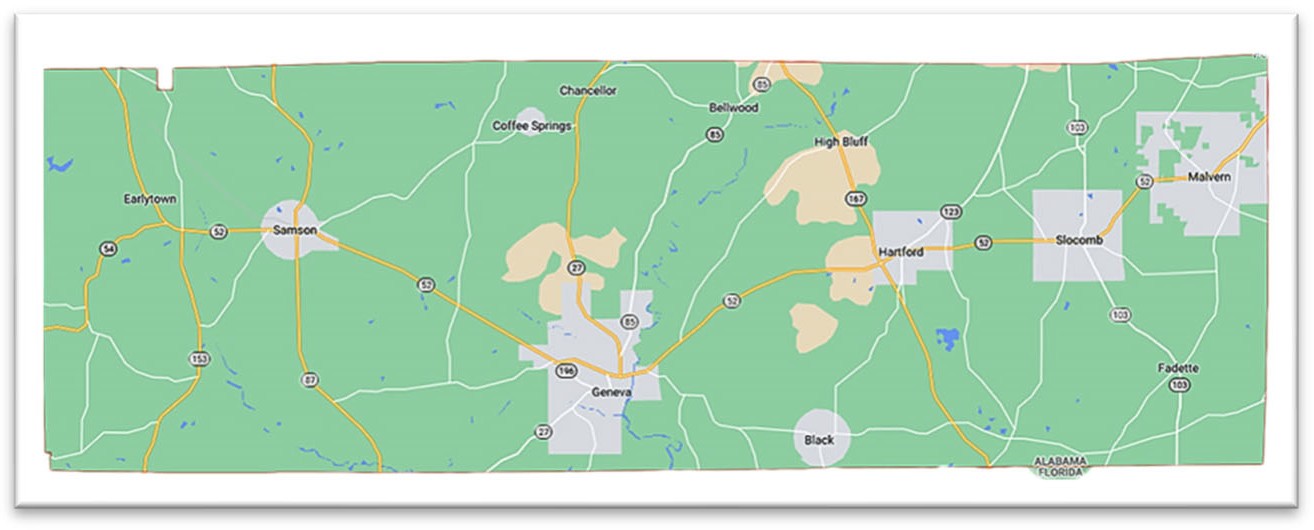 Geneva County was established on December 26, 1868 and was once part of present-day Dale County.The  county  was  namedby one of the first settlers, Henry A. Yonge, after his wife’s hometown, Geneva, New York. The town of Geneva was the largest settlement in the new county and its only county seat to the present. The first court was held in a local school in 1869, when a dedicated courthouse was built. The courthouse structure was replaced several times; the current courthouse was renovated in 1996.In 1923 the Geneva Cotton Mill was established, and by the late 1980s the mill employed almost 600 people. The plant closed in the late 1990s. Farming remains an important component of the economy, and agricultural products include corn, hay, peanuts, soybeans, cotton, and forestry products.Geneva County is home to Constitution Oak, believed to be the largest and one of the oldest oak trees in the state. The county’s waterways, including the Choctawatchee River, offer excellent fishing and water sports opportunities. When water levels are low it is possible to view the wreck of a Civil War-era steamboat. In April, the town of Geneva hosts Festival on the Rivers, and the town of Slocomb hosts an annual Tomato Festival.Government and LawGeneva County is governed by an elected five-member commission. Toby Seay is Judge of Probate and Gale Laye is Circuit Clerk.The Geneva County Sheriff’s Department, under direction of Sheriff Tony Helms, is responsible for primary law enforcement services of the unincorporated area and the city of Geneva. Services are provided by personnel in the Patrol, Investigation, Court Services, Support Services, and Jail Operations divisions.City police departments (PD) include Geneva PD (Chief Frankie Lindsey), Hartford PD (Chief Ben Barry), Samson PD, and Slocomb PD (Chief Don White).HENRY COUNTYCounty History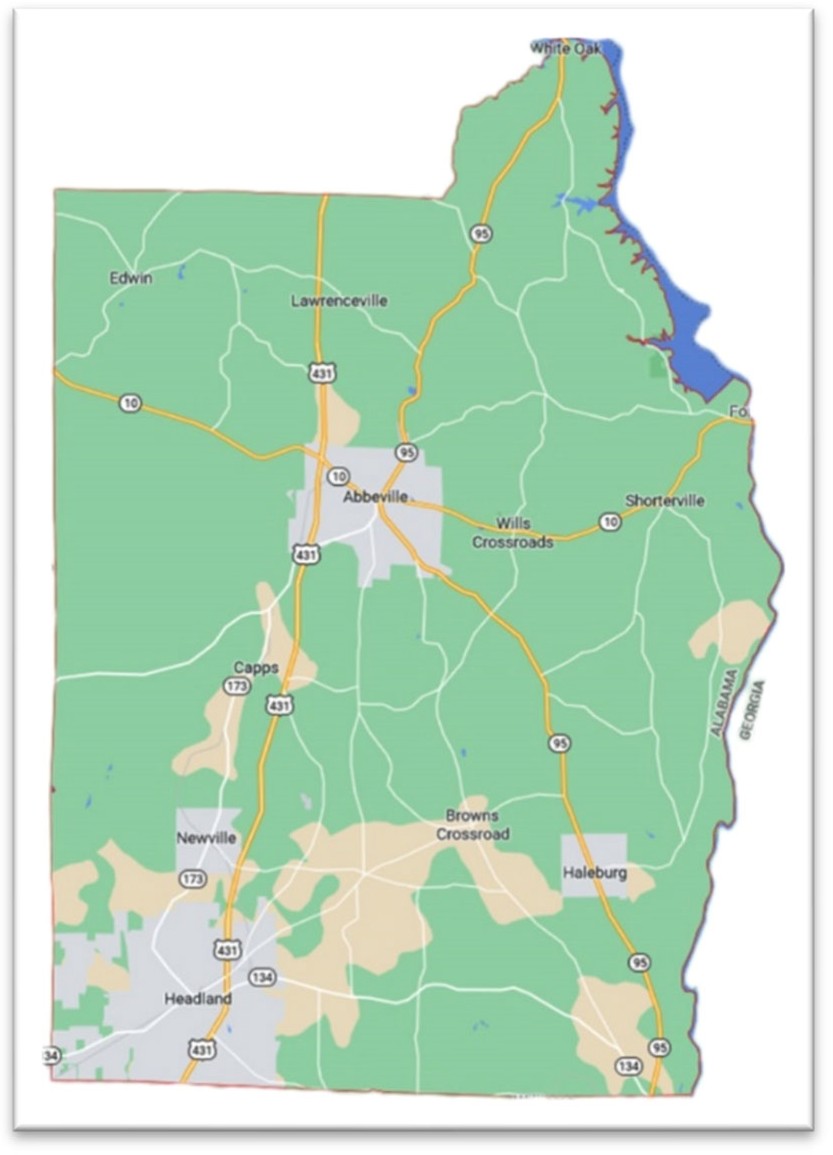 Henry County, established on December 13, 1819, is known as the Cradle of the Wiregrass because nine Alabama counties in the Wiregrass  region were formed from lands once encompassed by the county. Over the course of a century, Henry County wentfrom being the largest county in Alabama	to one of the smallest in the state. Thecounty has a total area of 568 square miles, of which 6.6 square miles are water. The Chattahoochee River and its lower tributaries flow throughout HenryCounty. Because this river is one of the most dammed rivers in the Southeast, its ecosystems have been severely altered over the last 50 years. The overall biological diversity of the river has declined, and several fish and mussel species are at risk.It was named for Patrick Henry, the famous statesman and orator from Virginia. The county seat of Henry County has changed locations because of themany reductions in its size. The first county seat was Richmond, followed by Columbia, then Abbeville. There have been several courthouse structures; the sixth and present-day courthouse is a three-story Neoclassical structure surrounded by 46 narrow columns.Farming was the prevailing occupation in Henry County. After the Civil War, the timber industry boomed, and during the early twentieth century the area became a cotton-producing region. The arrival of the boll weevil forced a shift from cotton to crops including peanuts, corn, and pecans as well as raising of livestock. In the 1930s and 1940s, the county moved to an industry-based economy, primarily in the form of textile factories or food-processing factories.Henry County is a center of the peanut industry, and the city of Dothan hosts an annual National Peanut Festival. The city of Headland hosts an annual Harvest Day Festival each October and a Daylily Festival each June. Abbeville is home to several historic structures and hosts a Yatta Abba Day arts and crafts festival each May. Other recreational opportunities include the Cross Key Shooting Preserve in Abbevile and Walter F. George Lake which offers camping, hunting, fishing, and boating.Government and LawHenry County is governed by an elected six-member commission. David Money is Judge of Probate and Shirlebe B. Vickers is Circuit Clerk.Law EnforcementThe Henry County Sheriff’s Department is under direction of Sheriff William Maddox. City Police Departments include Abbeville PD (Chief Eric Blankenship) and Headland PD (Chief Mark D. Jones).(THIS PAGE INTENTIONALLY LEFT BLANK)SECTION 2Demographics of the SEARP&DC Head Start Service Area(THIS PAGE INTENTIONALLY LEFT BLANK)DemographicsDemographics are the quantifiable statistics of a given population. Demographics are also used to identify quantifiable subsets within a given population which characterize that population at a specific point in time. Commonly examined demographics include population by gender, age, ethnicity, family structure, employment and other criteria. Demographics provide essential information about the population of a region and the culture of the residents.Population and demographic data presented in this section is based on the most current and accurate data available. At the time of this Community  Assessment process, the 2020 U.S. Census Data is not available.As the SEARP&DC area is primarily rural, and the overall population is relatively low for Census Bureau reporting, the 2019 U.S. Census American Community Survey (ACS) 5-year Estimate is the primary data source accessed to provide a detailed look at specific areas within the four-county area. In general, the Census Bureau does not conduct annual estimates for areas with a population under 50,000.Population DesignationsIn compiling population data, the U.S. Census uses variations of both city and county designations for some areas. The following definitions specific to Alabama population data are used in this document:County: The primary legal divisions of Alabama are termed counties. Each county is assigned a three-digit Federal Information Processing Standards code that is unique within that state.County Subdivision: County subdivisions are the primary divisions of counties and statistically equivalent entities for the reporting of decennial census data. They include census county divisions, census subareas, minor civil divisions, and unorganized territories. Each county subdivision is assigneda five-digit Federal Information Processing Standards (FIPS) code in alphabetical order within each state.Census County Division (CCD): CCDs are county subdivisions that were delineated by the U.S. Census Bureau, in cooperation with state and local officials for purposes of presenting statistical data. CCDs have no legal functions and are not governmental units. The boundaries of CCDs usually follow visible features and coincide with census tracts where applicable. The name of each CCD is based on a place, county, or well-known local name that identifies its location.Place: “Places” include census designated places, consolidated cities, and incorporated places. Each place is assigned a five-digit Federal Information Processing Standards (FIPS) code, based on the alphabetical order of the place name within each state. If place names are duplicated within a state and they represent distinctly different areas, a separate code is assigned to each place name alphabetically by primary county in which each place is located, or if both places are in the same county, alphabetically by their legal description (for example, city before village).Census Designated Place (CDP): CDPs are the statistical counterparts of incorporated places. CDPs provide data for settled concentrations of population that are identifiable by name but are not legally incorporated. The boundaries usually are defined in cooperation with local or tribal officials. These boundaries, which usually coincide with visible features or the boundary of an adjacent incorporated place or other legal entity boundary, have no legal status, nor do these places have officials elected to serve traditional municipal functions. CDP boundaries may change from one decennial census to the next with changes in the settlement pattern; a CDP with the same name as in an earlier census does not necessarily have the same boundary.Consolidated City: A consolidated government is a unit of local government for which the functions of an incorporated place and its county havemerged. The legal aspects of this action may result in both the primary incorporated place and the county continuing to exist as legal entities, even though the county performs few or no governmental functions and has few or no elected officials. Where this occurs, and where one or more other incorporated places in the county continue to function as separate governments, even though they have been included in the consolidated government, the primary incorporated place is referred to as a consolidated city. The data for the consolidated city include the data for all places that are part of and within the consolidated city.Incorporated Place: Incorporated places recognized in decennial census data products are those reported to the U.S. Census Bureau as legally in existence on January 1, 2000. For data presentation purposes, the U.S. Census Bureau may treat an independent city as a county equivalent, county subdivision, and place. An incorporated place is established to provide governmental functions for a concentration of people.Census Tract: Census tracts are small, relatively permanent statistical subdivisions of a county defined by local participants as part of the U.S. Census Bureau's Participant Statistical Areas Program. The primary purpose of census tracts is to provide a stable set of geographic units for the presentation of decennial census data. Census tracts generally have between 1,500 and 8,000 people, with an optimum size of 4,000 people. When first delineated, census tracts are designed to be homogeneous with respect to population characteristics, economic status, and living conditions. Census tract boundaries are defined with the intention of being maintained over many decades so that statistical comparisons can be made from decennial census to decennial census. However, physical changes in street patterns caused by highway construction, new developments, and so forth, may require occasional boundary revisions. In addition, census tracts occasionally are split due to population growth or combined as a result of substantial population decline.Total PopulationThe 2019 population of Alabama was 4,903,185, an increase of 4.4 percent since 2010. The population of the SEARP&DC area for 2019 was 106,111. The estimated populations of individual counties and the cities and towns within those counties are presented in the following tables.FIGURE 6:2019 ESTIMATED POPULATION DISTRIBUTION - BARBOUR COUNTYSEE TABLE 35 IN APPENDIX, PAGE 211FIGURE 7:2019 ESTIMATED POPULATION DISTRIBUTION - COVINGTON COUNTYSEE TABLE 35 IN APPENDIX, PAGE 211FIGURE 8:2019 ESTIMATED POPULATION DISTRIBUTION - GENEVA COUNTYSEE TABLE 35 IN APPENDIX, PAGE 211FIGURE 9:2019 ESTIMATED POPULATION DISTRIBUTION - HENRY COUNTYSEE TABLE 35 IN APPENDIX, PAGE 211FIGURE 10:DISTRIBUTION BY COUNTY OF RESIDENCE IN THESEARP&DC HEAD START SERVICE AREA 2019SEE TABLE 35 IN APPENDIX, PAGE 211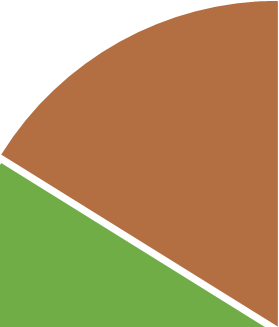 The following figures indicate the population change in Alabama, the SEARP&DC service area, the individual counties, and the cities and towns within those counties. Overall, there is a population increase across Alabama. However, there have been population decreases in each of the four counties of the SEARP&DC Head Start service area, most notably in Barbour County. Likewise, the long-term prediction of population estimates indicates stability in three counties, but a decrease in population for Barbour County.FIGURE 11:POPULATION CHANGE IN PLACES IN THE SEARP&DC HEAD START SERVICE AREA 2010 -2019SEE TABLE 35 IN APPENDIX, PAGE 211Within each county, some cities and towns have decreased populations while other cities and towns have experienced population increases.FIGURE 12:POPULATION CHANGE IN PLACES IN THE SEARP&DC HEAD START SERVICE AREA 2010 -2019SEE TABLE 35 IN APPENDIX, PAGE 211FIGURE 12, CONTINUEDFIGURE 12, CONTINUEDFIGURE 13:POPULATION TREND AND PREDICTIONS FOR THE SEARP&DC HEAD START AREA 2000 – 2040SEE TABLE 36 IN APPENDIX, PAGE 213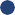 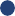 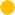 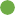 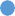 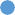 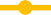 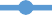 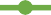 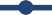 UNIVERSITY OF ALABAMA CBERPopulation by Race and EthnicityTerms for race and ethnicity used in this document are consistent with theU.S. Census Bureau.The predominant racial groups for the four-county area are White (73.81 percent) and Black (22.79 percent). Less than four percent of the total population are American Indian, Asian, or Other. This information is based on U.S. Census data reflecting “single” races: “White alone,” “Black alone,” “Asian alone,” etc.FIGURE 14:DISTRIBUTION OF POPULATION BY RACE IN THE SEARP&DC HS SERVICE AREASEE TABLE 37 IN APPENDIX, PAGE 213FIGURE 15:POPULATION BY SELECTED RACES BY LOCATION IN THE SEARP&DC HS SERVICE AREASEE TABLE 37 IN APPENDIX, PAGE 213For this report, the term “Hispanic” is used to include both Latino and Hispanic descent. In the U.S. Census reporting, the designation as “Hispanic” may include any race or races; the term is used to identify ethnicity, not racial demographics. In Census and other demographic reports, the terms “Hispanic” and “Latino” are often used interchangeably. It should further be noted that in compiling data, the U.S. Census Bureau may count individuals of Hispanic descent in more  than one category. For example, an individual may be counted as Hispanic, Hispanic- White, Hispanic-Black, or Other designated group. Therefore, the total population when compared by race/ethnic group may total over 100 percent.FIGURE 16:HISPANIC POPULATION AS A PERCENTAGE OF THE TOTAL POPULATION IN THE SEARP&DC HS SERVICE AREASEE TABLE 37 IN APPENDIX, PAGE 213FIGURE 17:HISPANIC POPULATION AS A PERCENTAGE OF THE TOTAL POPULATION BY COUNTYSEE TABLE 37 IN APPENDIX, PAGE 213Population by GenderThe population of the SEARP&DC Head Start Area is evenly distributed by gender.FIGURE 18:2019 ESTIMATED POPULATION BY GENDER IN THE SEARP&DC HEAD START SERVICE AREASEE TABLE 38 IN APPENDIX, PAGE 214FIGURE 19:2019 ESTIMATED HISPANIC POPULATION BY GENDER IN THE SEARP&DC HEAD START SERVICE AREASEE TABLE 39 IN APPENDIX, PAGE 215Population by AgeOf the total population in the SEARP&DC area, 5.51 percent are children ages birth – 4 years. The percentage of young children is consistent across the four counties, ranging from 5.19 to 5.82 percent of the total county population.The population of children ages birth – 14 years is fairly consistent with the population of the entire state. It should be noted that there is a lower percentage in population for ages 15-19 years and ages 20-24 years. This is possibly due to the number of students who leave the area to attend college or university in other counties, and who may change their residence at that time.At 55 years of age, the population shifts, and the SEARP&DC area has a higher percentage of older individuals than in Alabama overall.FIGURE 20:AGE DISTRIBUTION IN ALABAMA AND THE SEARP&DC HEAD START SERVICE AREASEE TABLE 40 & TABLE 41, PAGES 216-217FIGURE 21:AGE DISTRIBUTION IN ALABAMA AND THE SEARP&DC HEAD START SERVICE AREA BY COUNTYSEE TABLE 41, PAGE 217FIGURE 22:AGE DISTRIBUTION OF THE HISPANIC POPULATION IN THE SEARP&DC HEAD START AREA COMPARED TO THE HISPANIC POPULATION DISTRIBUTION IN ALABAMASEE TABLE 42, PAGE 218FIGURE 23:AGE DISTRIBUTION OF THE HISPANIC POPULATION COMPARED TO THE AGE DISTRIBUTION OF THENON-HISPANIC POPULATION OF THE SEARP&DC HEAD START SERVICE AREASEE TABLE 44, PAGE 220Although the percentage of young children compared to total population is consistent across counties, the number of young children is dependent upon the total population. As noted in previous figures, Henry County has the lowest total population (17,133) and Covington County has the highest total population (37,200).The following tables indicate where families with young children reside, both by county and by city and town.FIGURE 24:POPULATION ESTIMATES OF CHILDREN UNDER AGE 5 BY COUNTY OF RESIDENCESEE TABLE 46, PAGE 223FIGURE 25:POPULATION ESTIMATES OF CHILDREN UNDER AGE 5 BY PLACE OF RESIDENCESEE TABLE 45, PAGE 221FIGURE 25, CONTINUEDThe following figures indicates the number of children age-eligible for Head Start and for Early Head Start services in the service area and in each county.The number and percentage of young children who are age-eligible and whose families identify as Hispanic is low throughout the four counties.FIGURE 26:ESTIMATED POPULATION OF CHILDREN UNDER 5 YEARS BY EHS AND HS AGE GROUPS ANDCOUNTY OF RESIDENCESEE TABLE 46, PAGE 223FIGURE 27:ESTIMATED POPULATION OF CHILDREN UNDER 5 YEARS BY EHS AND HS AGE GROUPS AND PLACE OF RESIDENCESEE TABLE 46, PAGE 223BAKERHILL (TOWN)	0 BLUE SPRINGS (TOWN)	1CLAYTON (TOWN)	48CLIO (CITY)	56 EUFAULA (CITY)LOUISVILLE (TOWN)	14 BALANCE OF BARBOUR CO.BARBOUR COUNTYANDALUSIA(CITY) BABBIE (TOWN) CAROLINA (TOWN) FLORALA (TOWN) GANTT (TOWN) HEATH (TOWN)  HORN HILL (TOWN) LIBERTYVILLE (TOWN) LOCKHART (TOWN) ONYCHA (TOWN)OPP (CITY) RED LEVEL (TOWN) RIVER  FALLS (TOWN)SANFORD (TOWN)0	100 200 300 400 500 600 700 800 900 1,000 1,100 1,200 1,300AGE  UNDER 3 YRS.	AGE 3 AND 4 YEARSCOVINGTON COUNTY390BALANCE OF COVINGTON…9010	100 200 300 400 500 600 700 800 900 1,000 1,100 1,200 1,300AGE  UNDER 3 YRS.	AGE 3 AND 4 YEARSFIGURE 27, CONTINUEDFIGURE 28:HISPANIC AND NON-HISPANIC YOUNG CHILDREN IN THE SEARP&DC HEAD START AREASEE TABLE 45, PAGE 221Population by age is important when examining population data; it indicates the percentage of residents who are potentially earning income, as compared to those who are not. The estimated 59.79 percent of the service area population  which is of employment age is primarily responsible, either directly or indirectly, for meeting the basic needs of the youngest and oldest population (40.21 percent). Overall, this dependent population is evenly distributed between children (19.95 percent) and seniors (20.26 percent). The age population percentages are similar for each of the four counties.FIGURE 29:EMPLOYMENT AGE BRACKETS IN THE SEARP&DC HEAD START AREA– 2019SEE TABLE 47, PAGE 224FIGURE 30:EMPLOYMENT AGE BRACKETS IN THE SEARP&DC HEAD START AREA– 2019SEE TABLE 47, PAGE 224CHILDREN (BIRTH – 17 YRS.)	EMPLOYMENT AGE (18 – 64 YRS.)	RETIREMENT AGE (65+ YRS.)The overall percentages of employment age population related to Hispanic employment age population (56.1 percent) and dependent age population (43.9 percent) are similar. However, the vast majority of the dependent age population is children, ages birth to 17 years.FIGURE 31:EMPLOYMENT AGE BRACKETS OF THE HISPANIC POPULATION IN THE SEARP&DC HEAD START AREA– 2019SEE TABLE 49, PAGE 226Population and Poverty Level StatusTable 2 indicates the 2021 Federal Poverty Guidelines. For example, the poverty level is $26,500 for a family of four persons, regardless of age.TABLE 2:FY 2021 FEDERAL POVERTY GUIDELINES 48 CONTIGUOUS STATESFEDERAL REGISTER, FEBRUARY 1, 2021Overall Population and Poverty Level StatusThe U. S. Census Bureau’s American Community Survey 5-Year Estimate (ACS reports that 21.35 percent of individuals in the SEARP&DC service area were in poverty. This is greater than the estimated percentage of Alabama and of the U.S. overall. Poverty estimate percentages are even greater for the individual counties, with Barbour having the most poverty (30.67 percent of total population).The estimated population of the SEARP&DC service area includes White (73.81 percent) and Black (22.79 percent), and only 3.05 percent designated as Hispanic. When race and ethnicity is considered, the service area poverty rate for Black individuals (38.57 percent) and for Hispanic individuals (41.12 percent) is more than double the poverty rate for White individuals (15.95 percent).FIGURE 32:ESTIMATED POPULATION AT OR BELOW THE POVERTY LEVELSEE TABLE 51, PAGE 227FIGURE 33:ESTIMATED POPULATION AT OR BELOW THE POVERTY LEVEL BY RACESEE TABLE 52, PAGE 228FIGURE 33, CONTINUEDFIGURE 34:ESTIMATED POPULATION AT OR BELOW THE POVERTY LEVEL BY ETHNICITYSEE TABLE 53, PAGE 228Populations in Poverty by GenderThe SEARP&DC population is evenly distributed by gender, with 50.5 percent females and 49.5 percent males. Poverty rates are higher for women than for men.FIGURE 35:ESTIMATED POPULATION IN POVERTY BY GENDERSEE TABLE 54, PAGE 229Poverty Estimates for Young ChildrenThe ACS data indicates 33.59 percent of young children in the SEARP&DC service area are in poverty; this is higher than the estimated poverty rate for Alabama. Barbour County, with an estimated poverty rate of 58.99 percent, is more than double the state poverty rate.FIGURE 36:ESTIMATED POPULATION OF CHILDREN UNDER AGE 5 YEARS AND AT OR BELOW THE POVERTY LEVELSEE TABLE 55, PAGE 229The following figures show the place of residence for young children in poverty within the individual counties.FIGURE 37:ESTIMATED POPULATION OF CHILDREN UNDER AGE 5 YEARS AND AT OR BELOW THE POVERTY LEVEL BY PLACE OF RESIDENCESEE TABLE 55, PAGE 229FIGURE 37, CONTINUEDThe following figures show the percentage young children in poverty by race and ethnicity. The percentages for poverty are higher for Black than for White families with young children; this is consistent with the overall poverty estimates for all individuals.Poverty estimates by for Hispanic families is also consistent with the overall poverty rates by ethnicity. When assessing the total number of children who are age and income eligible within a service area it is important to consider the total population by numbers as well as percentages. For example, Henry County indicates 100 percent of young children identified as Hispanic are in poverty. Henry Countyhas a total estimated population of 17,133, of which 5.19 percent are young children (889 children). The percentage identified as Hispanic is 2.62 percent, which would be approximately 23 young children. Based on the low percentage (2.62) of individuals identifying as Hispanic, there are more children in poverty who are non- Hispanic. Using this same calculation, an estimated 437 Black children and 85 White children are age and income eligible.FIGURE 38:ESTIMATED POPULATION BY RACE OF CHILDREN UNDER AGE 5 YEARS AND AT OR BELOW THEPOVERTY LEVEL IN THE SEARP&DC HEAD START AREASEE TABLE 56, PAGE 232FIGURE 39:ESTIMATED POPULATION BY ETHNICITY OF CHILDREN UNDER AGE 5 YEARS AND AT OR BELOW THEPOVERTY LEVEL IN THE SEARP&DC HEAD START AREASEE TABLE 57, PAGE 232Families in PovertyThroughout the SEARP&DC service area, approximately 16.28 percent are in poverty. The risk of poverty is greatest for families headed by single women (no husband present). Of the 544 families with young children in poverty, 384 families (70.59 percent) are headed by single women.FIGURE 40:POVERTY RATES OF FAMILIES IN THE SEARP&DC HEAD START AREASEE FIGURE 40, PAGE 57FIGURE 41:POVERTY RATES FOR FAMILIES BY MARITAL STATUS IN THE SEARP&DC HEAD START AREASEE TABLE 59 PAGE 234TABLE 3:BREAKDOWN OF FAMILY STRUCTURE BY MARITAL STATUS FOR FAMILIES IN THE SEARP&DC HEAD START AREAFIGURE 42:BREAKDOWN OF FAMILY STRUCTURE BY MARITAL STATUS FOR FAMILIES IN THE SEARP&DC HEAD START AREASEE TABLE 3 ABOVETABLE 4:BREAKDOWN OF FAMILY STRUCTURE BY MARITAL STATUS FORFAMILIES IN POVERTY IN THE SEARP&DC HEAD START AREAFIGURE 43:BREAKDOWN OF FAMILY STRUCTURE BY MARITAL STATUS FORFAMILIES IN POVERTY IN THE SEARP&DC HEAD START AREASEE TABLE 4 ABOVEThere are several indicators of poverty, including financial assistance and family assistance. This information is presented in the following tables.TABLE 5:NUMBER OF CASES RECEIVING FINANCIAL ASSISTANCE DURING THE MONTH OF FEBRUARY 2021ALABAMA DHRTABLE 6:NUMBER OF FAMILIES RECEIVING FAMILY ASSISTANCE DURING THE MONTH OF FEBRUARY 2021ALABAMA DHRFamilies with Young Children and in PovertyThe U.S. Census Bureau’s 2015-2019 American Community Survey estimate that 20.54 percent of Alabama children under age 5 years lived in poverty. The SEARP&DC service area and each of the four individual counties had higher rates.FIGURE 44:POVERTY RATES OF FAMILIES WITH YOUNG CHILDREN IN THE SEARP&DC HEAD START AREASEE TABLE 60, PAGE 235ALABAMA SEARP & DCBARBOUR CO. COVINGTON CO. GENEVA CO. HENRY CO.0.00%	20.00%40.00%	60.00%	80.00%	100.00%FIGURE 45:POVERTY RATES OF FAMILIES WITH YOUNG CHILDREN BY PLACE OF RESIDENCESEE TABLE 60, PAGE 235FIGURE 45, CONTINUEDFIGURE 45, CONTINUEDGrandparent Headed FamiliesWhen parents are unable to care for their children, grandparents often step in, take charge, and assume the roles of caring for their grandchildren. In many cultures it is considered the role of the grandparent to raise the grandchildren. Grandparents are often a great resource in caring for young children of parent who work, possibly traveling long distances to work.Children also may be cared for by grandparents or other older relatives if parents are teenagers or not ready to become a parent, are incarcerated, or have addiction or mental health problems.In the SEARP&DC service area, just over half of grandparents are responsible for their own grandchildren. In most cases, the parent is not present in the household. Forty-two (42.5) percent of grandparents are in poverty, especially if they are age 60 years or older.FIGURE 46:GRANDPARENTS RESPONSIBLE FOR OWN GRANDCHILDRENSEE TABLE 62, PAGE 239FIGURE 47:GRANDPARENTS RESPONSIBLE FOR OWN GRANDCHILDREN AND PRESENCE OF PARENTSEE TABLE 62, PAGE 239FIGURE 48:AGE OF GRANDPARENTS RESPONSIBLE FOR OWN GRANDCHILDRENSEE TABLE 63 AND TABLE 64, PAGES 239 - 240FIGURE 49:POVERTY RATES FOR GRANDPARENTS RESPONSIBLE FOR OWN GRANDCHILDRENSEE TABLE 63 AND TABLE 64, PAGES 239 - 240Households in PovertyA “household” may include one or more families. In the SEARP&DC service area, 20.99 percent of households are below the poverty level, compared to 16.67 percent across the state. Barbour County has the highest percentage of households in poverty.FIGURE 50:POVERTY RATES OF HOUSEHOLDS IN THE SEARP&DC HEAD START AREASEE TABLE 65, PAGE 240Other Identified Population GroupsPersons with DisabilitiesOf the total population in the SEARP&DC service area, 21.46 percent are identified as having disabilities and special needs. Eight (8.09) percent are children under age 18 years. The percentages are higher for Black than for White individuals.For young children, the special need is primarily hearing and cognitive.FIGURE 51:PERCENT OF TOTAL POPULATION WITH DISABILITIESSEE TABLE 66, PAGE 241ALABAMA SEARP & DC BARBOUR CO. COVINGTON CO. GENEVA CO. HENRY CO.0.00%20.00%	40.00%	60.00%FIGURE 52:PERCENT DISABLED BY AGE GROUPSEE TABLE 68, PAGE 242FIGURE 53:DISABILITY RATE BY RACESEE TABLE 67, PAGE 241FIGURE 54:DISABILITY RATE BY HISPANIC ETHNICITYSEE TABLE 67, PAGE 241FIGURE 55:DISABLED BY TYPE OF DISABILITY AND AGE GROUP IN THESEARP&DC HEAD START SERVICE AREA † SEE TABLE 69, PAGE 242† PERCENTAGE OF ALL DISABILITIES IN THE BRACKETFor the adult population (18-64 years), disability may also affect employment and impact poverty rates.FIGURE 56:PERCENT OF THE EMPLOYMENT AGE POPULATION THAT HAS A DISABILITYSEE TABLE 68, PAGE 242ALABAMA SEARP & DC BARBOUR CO. COVINGTON CO. GENEVA CO. HENRY CO.0.00%	10.00%20.00%	30.00%	40.00%	50.00%FIGURE 57:POVERTY RATES OF THE DISABLED AT EMPLOYMENT AGE (18-64 YEARS) COMPARED TO THE NON-DISABLED EMPLOYMENT AGE POPULATIONSEE TABLE 70, PAGE 243Economic OverviewSeveral characteristics are linked with family poverty, including lack of education, families begun by teenagers, and single parent families. Overall, women make less money than men in full-time year-round jobs. Across Alabama, the median earning for all workers is $31,167; median earning for men is $38,204 and $25,450 for women. Please note that general inference cannot be made from this data; earnings may be dependent upon education, job responsibilities, skills, and other factors.One factor related to family economic status is the cost of living index. The Council for Community and Economic Research (C2ER) reported that the cost of living indices in 2019 were Alabama 89.3, Barbour County 82.2, Covington County 81.8, Geneva County 82.0, and Henry County 82.0, for average of 82.0 in  SEARP&DC service area. Cost of living indices are based on a U.S. average of 100. Averages less than 100 are more affordable to live in than the national average, while areas with averages above 100 are more expenses.Current news media and economic professionals refer to a “living wage” in discussions of jobs and wages. The living wage is the hourly rate that an individual must earn to support their family if they are the sole provider and working full time (40 hours per week). The Massachusetts Institute of Technology (MIT) developed a living wage calculator to estimate the cost of living in a community or region, based on typical lifestyle in an area. The table also includes a “poverty wage” in comparison to the calculated living wage. The minimum wage throughout Alabama is currently $7.25 per hour.TABLE 7:M.I.T. CALCULATED LIVING WAGE†AVERAGE OF COUNTIES OF THE SEARP&DC HEAD SERVICE START AREAThe taxation rate in the area of residency also impacts income and poverty. Alabama has a statewide 4-cent sales tax on each dollar on any item, including groceries. Individual counties impose an additional sales tax on each dollar. Municipalities may also impose an additional tax on each dollar, up to 5 percent. Overall, sales tax rates range from 5 percent (unabated Geneva County) to 10 percent (Andalusia, Florala, and Opp).Data Relating to Industry and EmploymentMany industries and occupations in the SEARP&DC service area require formal education, often advanced degrees. Twenty (20.02) percent of industries involve educational services, health care, and social assistance services; and additional 7.44 percent are professional, scientific, and management.FIGURE 58:INDUSTRIES IN THE SEARP&DC HEAD START AREASEE TABLE 71, PAGE 243FIGURE 59:INDUSTRIES IN THE COUNTIES OF THE SEARP&DC HEAD START AREASEE TABLE 71, PAGE 243FIGURE 60:OCCUPATIONS IN THE SEARP&DC HEAD START AREASEE TABLE 74, PAGE 246FIGURE 61:OCCUPATIONS IN THE SEARP&DC HEAD START AREA BY COUNTYSEE TABLE 74, PAGE 246FIGURE 62:CLASS OF WORKER IN THE SEARP&DC HEAD START AREASEE TABLE 75, PAGE 248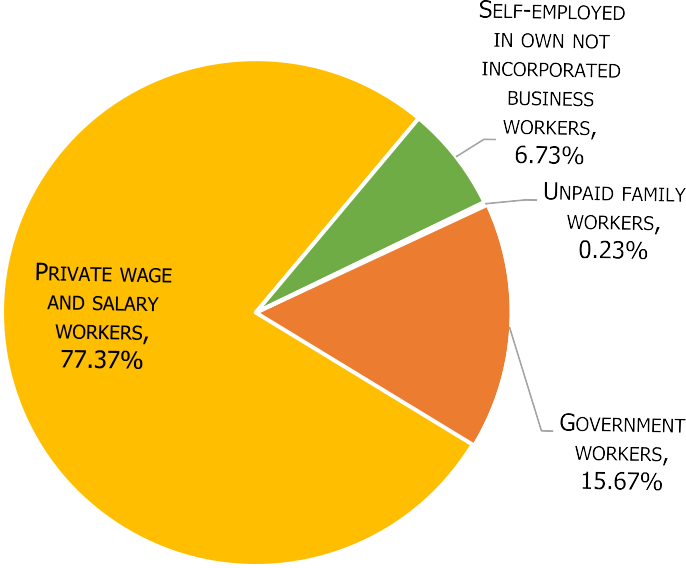 FIGURE 63:CLASS OF WORKER BY COUNTYSEE TABLE 75, PAGE 248The March 2021 average unemployment rate for Alabama and the individual counties is presented in the following figure. Additional employment information is presented in the following figures. It should be noted that unemployment rates were significantly impacted from March 2020 to March 2021 by restrictions relating to COVID-19 imposed by local, state, and federal government.FIGURE 64:ALABAMA UNEMPLOYMENT RATE AND NUMBER UNEMPLOYED (ALABAMA DEPARTMENT OF LABOR)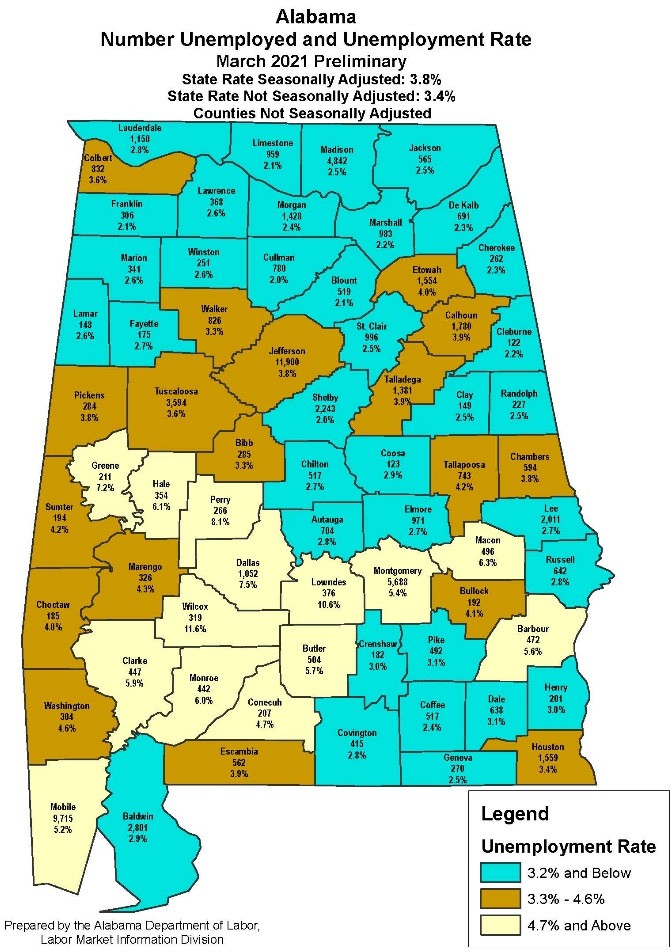 FIGURE 65:MARCH 2021 PRELIMINARY, SEASONALLY ADJUSTED UNEMPLOYMENT RATES FOR THE SOUTHEASTERN UNITED STATES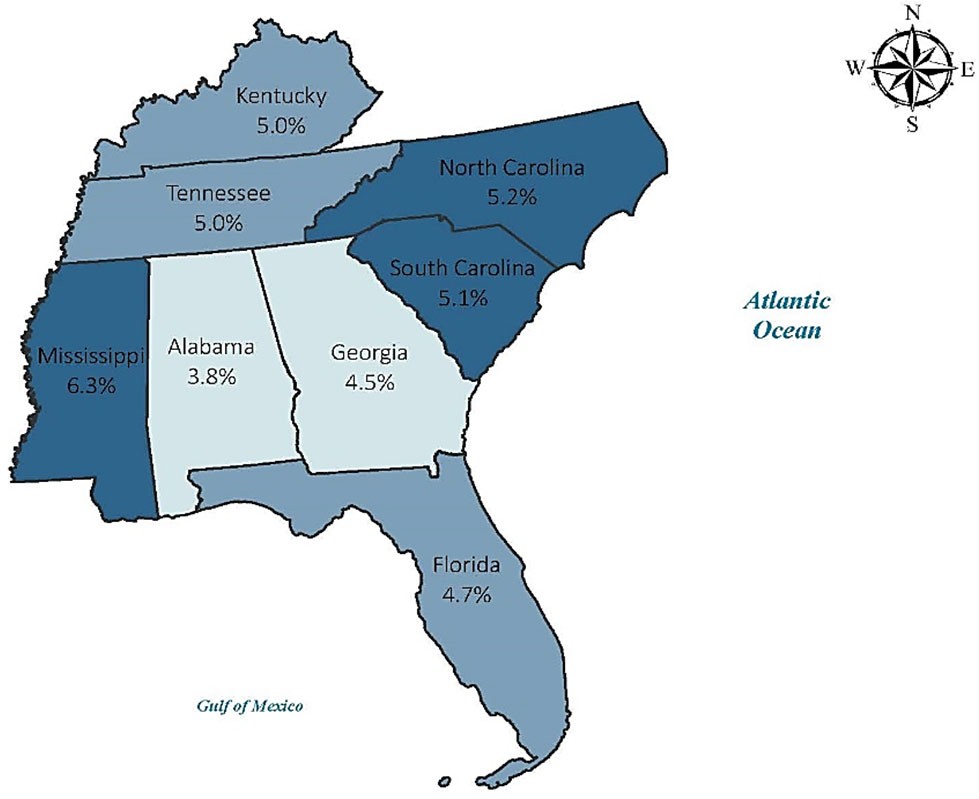 ALABAMA DEPARTMENT OF LABORFIGURE 66:AVERAGE UNEMPLOYMENT RATES 2001 TO 2020SEE TABLE 76, PAGE 249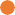 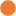 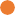 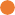 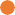 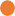 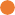 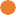 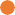 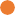 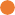 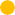 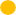 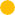 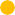 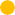 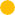 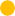 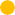 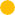 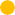 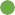 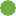 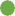 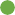 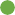 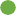 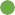 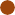 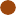 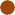 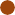 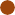 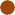 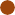 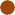 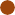 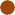 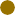 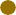 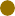 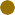 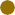 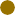 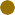 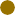 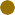 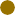 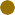 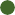 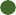 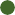 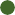 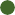 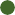 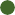 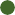 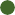 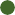 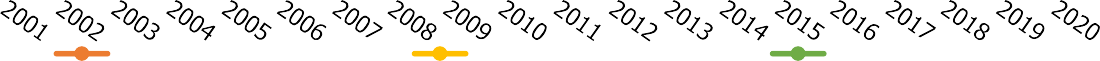 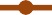 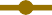 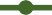 Most individuals over age 16 years who are employed are in the civilian laborforce.FIGURE 67:PERCENT OF THE POPULATION OVER AGE 16 YEARS IN THE LABOR FORCESEE TABLE 77, PAGE 250FIGURE 68:EMPLOYMENT STATUS OF THE POPULATION OVER AGE 16 YEARS IN THE LABOR FORCESEE TABLE 77, PAGE 250Of the employed individuals 16-64 years of age in the SEARP&DC service area, over half (52.78 percent) were employed full-time (35 or more hours per week). Over one-third (35.67 percent) did not work.FIGURE 69:USUAL NUMBER OF HOURS WORKED FOR WORKERS AGED 16 YRS. TO 64 YRS.SEE TABLE 78, PAGE 251Data Relating to AgricultureThe U.S. Agriculture Census is conducted every 5 years; the most recent is 2017. The following data is based on the 2017 report, with updated information as available. The next Agriculture Census is scheduled for 2022.Approximately one-third (34.32 percent) of the SEARP&DC Head Start service area is farmland. A variety of vegetable, nut, and grain crops, along with cattle, pork and poultry are produced in the four counties. In 2019 Geneva County was the third highest producer of peanuts in Alabama, followed by Henry County at fifth. The 2017 Census of Agriculture reported Geneva ranked third and Henry County ranked fourth of 38 milk (cow) producing counties in Alabama.Geneva County also ranks high as Alabama producers of Hay (third) and cotton (seventh). Henry County also ranks eighth in cotton production in the state. Covington County ranks fourth for fruits, tree nuts, and berries, with pecans being a major crop.Farm production is climate and weather dependent. Income can fluctuate year to year due to droughts, floods, and severe storms. In 2018 Hurricane Michael caused much damage to crops in the SEARP&DC area. In Barbour and Henry Counties, the cotton crop suffered major damage; the pecan crop was also damaged in Henry County.FIGURE 70:FARMLAND AS A PERCENT OF THE TOTAL LAND AREA (2017 CENSUS OF AGRICULTURE)SEE TABLE 80, PAGE 253FIGURE 71:AVERAGE NET CASH INCOME PER FARMSEE TABLE 81, PAGE253FIGURE 72:RACIAL MAKEUP OF FARMSSEE TABLE 82, PAGE 253FIGURE 73:SELECT SOCIAL ASPECTS OF FARMS IN THE SEARP&DC COUNTIESSEE TABLE 83, PAGE 254FIGURE 74:FARMS WITH INTERNET ACCESSSee Table 83, page 254Internet access is required for agriculture; managing crop production, acquiring supplies, and using GPS on farmland are examples of why internet, cellular, and wireless are essential. Farms in the SEARP&DC area seem to be slightly higher on internet access than overall households (67.44 percent).Population Data Relating to Income and EarningsMost households reported some type of earnings. Some households have multiple sources of income (e.g., Social Security and retirement, more than one individual working), other households rely on a single source of income (e.g., single parent family). The reported median income for all workers ranges from $25,323 (Barbour County) to $30,668 (Covington County); this range is lower than the state median income ($31,167). The median income is for individual workers; it does not reflect additional sources of income for that worker.The estimate “Family Income Level” is more useful information when identifying income-eligible children and families. However, family income level does not reflect the number of individuals in that household or family.FIGURE 75:MEDIAN INCOME FOR WORKERSSEE TABLE 85, PAGE 254FIGURE 76:MEDIAN FAMILY AND HOUSEHOLD INCOMESEE TABLE 84, PAGE 254FIGURE 77:ESTIMATED FAMILY INCOME LEVEL IN THE SEARP&DC HEAD START SERVICE AREASEE TABLE 87, PAGE 256FIGURE 78:ESTIMATED FAMILY INCOME LEVEL BY COUNTYSEE TABLE 87, PAGE 256FIGURE 78, CONTINUEDFIGURE 79:ESTIMATED HOUSEHOLD INCOME LEVELS IN THE SEARP&DC HEAD START SERVICE AREASEE TABLE 88, PAGE 258FIGURE 80:ESTIMATED HOUSEHOLD INCOME LEVELS BY COUNTYSEE TABLE 88, PAGE 258FIGURE 81, CONTINUEDFIGURE 81:ESTIMATED HOUSEHOLD SOURCE OF INCOME IN THE SEARP&DC HEAD START AREASEE TABLE 86, PAGE 255FIGURE 82:ESTIMATED HOUSEHOLD SOURCE OF INCOME BY COUNTYSEE TABLE 86, PAGE 255FIGURE 82, CONTINUEDTransportationEmployment is affected by transportation. Much of a family’s budget can be consumed by transportation cost if jobs are not located nearby. “Drive a car alone” is the primary means of transportation to work for 86.37 percent of all workers in the SEARP&DC service area. There is limited public transportation in the area and less than 10 percent of workers carpool.The high cost of fuel is a major factor in transportation difficulties; gasoline prices have risen significantly since January 2021 and continue to rise. The expense of owning and maintaining a vehicle (service costs, insurance, taxes) also can create difficulties. Compounding this issue is that individuals will lower credit ratings (as often occurs with poverty) are charged higher insurance premiums.Over the past year, many individuals in professional positions have had the option to work from home due to the COVID-19 pandemic. However, this is not the case for most workers in the SEARP&DC service area.Methods of TransportationFIGURE 83:METHOD OF TRANSPORTATION TO WORK IN THE SEARP&DC HEAD START AREASEE TABLE 89, PAGE 259FIGURE 84:METHOD OF TRANSPORTATION TO WORK BY AREASEE TABLE 89, PAGE 259CAR, TRUCK, OR  VAN  -- CARPOOLEDCAR, TRUCK, OR  VAN  -- DROVE ALONEOTHER MEANSPUBLIC TRANSPORTATION (EXCLUDING TAXICAB)WALKEDWORKED FROM HOME8.52%8.94%11.61%7.50%10.09%7.11%3.34%1.82%1.49%1.37%1.83%3.19%85.70%86.37%82.12%88.95%0.00%	20.00%	40.00%	60.00%	80.00%	100.00%ALABAMA	SEARP & DC	BARBOUR CO.	COVINGTON CO.	GENEVA CO.	HENRY CO.FIGURE 85:COMMUTING TIME TO WORKSEE TABLE 90, PAGE 260Cost of Automobile TransportationFIGURE 86:AVAILABLE VEHICLES FOR WORKERSSEE TABLE 91, PAGE 260FIGURE 87:18 MONTH AVERAGE PRICE OF REGULAR GASOLINE(GASBUDDY.COM – APRIL 22, 2021)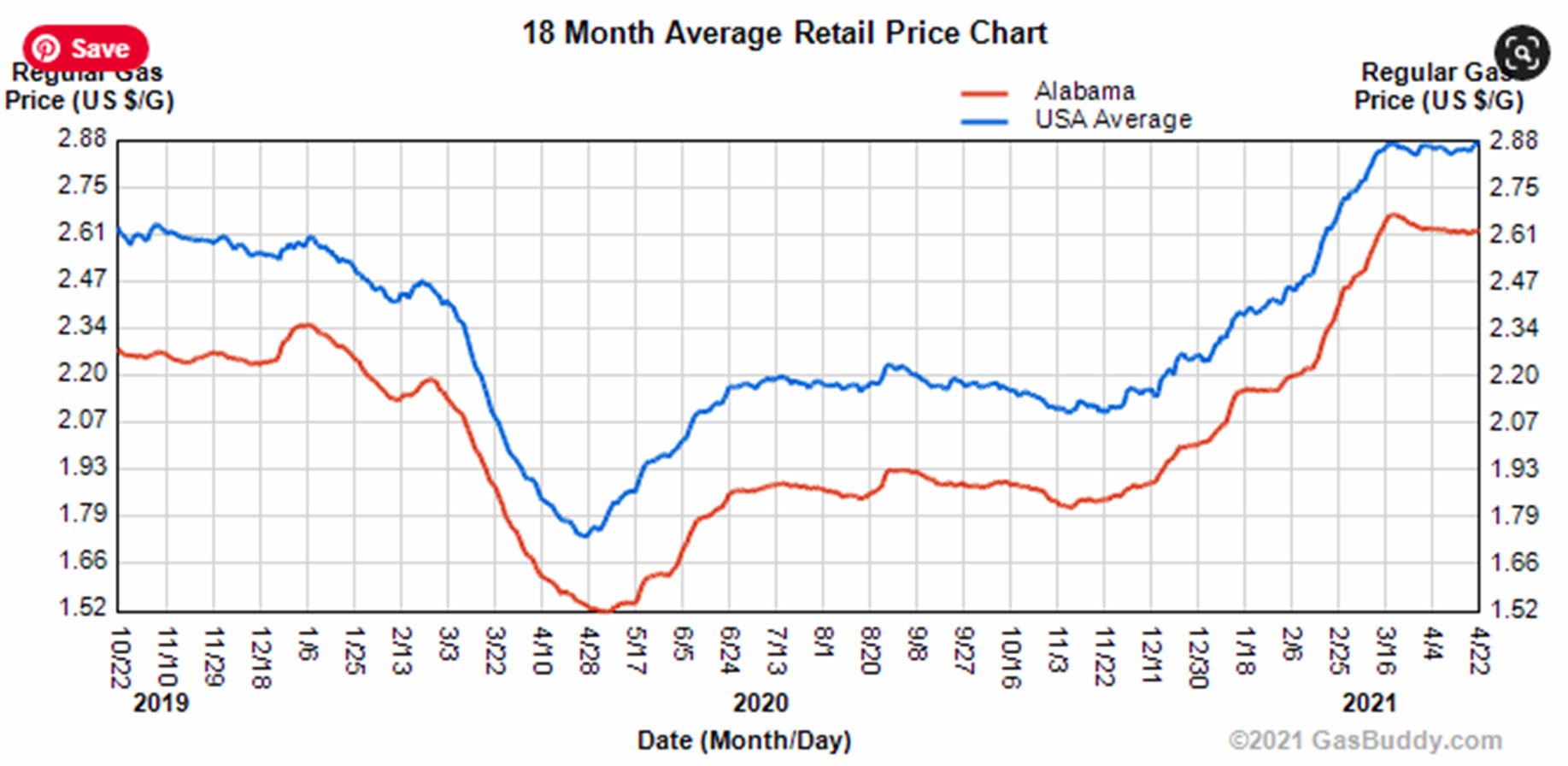 FIGURE 88:AUTOMOBILE INSURANCE COSTS(THE INSURANCE ZEBRA – MAY 2021)Alabama average insurance costs are 4.9% less than the national averageFIGURE 89:AVERAGE AUTO INSURANCE COST BY CREDIT RATING(THE INSURANCE ZEBRA – MAY 2021)HousingMost housing (68.70 percent) in the four-county area involves single units (e.g., single family houses); 23.45 percent are mobile homes or other. One fifth of owner-occupied housing units (20.87 percent) are valued at under $50,000; 27.36 percent are valued under $100,000.FIGURE 90:HOUSING TYPES IN THE SEARP&DC HEAD START AREASEE TABLE 94, PAGE 262FIGURE 91:PERCENT OF VACANT HOUSING UNITS IN THE SEARP&DC HEAD START SERVICE AREASEE TABLE 95, PAGE 263FIGURE 92:ESTIMATED VALUES OF OWNER OCCUPIED HOUSING UNITSSEE TABLE 97, PAGE 264FIGURE 93:ESTIMATED VALUES OF OWNER OCCUPIED HOUSING UNITS BY COUNTYSEE TABLE 97, PAGE 264LESS THAN $50,000$50,000 TO $99,999$100,000 TO $149,99920.40%16.34%18.37%16.90%29.20%$150,000 TO $199,99910.61%18.08%22.49%$200,000 TO $299,999$300,000 TO $499,999$500,000 TO $999,999$1,000,000 OR MORE6.99%9.63%9.03%7.86%8.26%2.89%4.43%0.60%0.00%1.64%1.73%1.67%0.20%0.14%0.47%14.58%19.59%17.50%0.00%	10.00%	20.00%	30.00%BARBOUR CO.	COVINGTON CO.	GENEVA CO.	HENRY CO.Housing costs consume a significant percentage of family income. A precise definition of housing affordability is ambiguous. The conventional public policy indicator of housing affordability is the percent of income spent on housing. Currently, a household that pays 30 percent or more of their income on housing costs is considered burdened. Housing expenditures include mortgage/rent, utilities, and maintenance. Insurance and property taxes may also be calculated in the cost. Families with the lowest household incomes suffer the most from high housing costs. These households often lack funds to experience quality of life after paying housing expenses.FIGURE 94:MEDIAN HOUSING COSTSSEE TABLE 96, PAGE 264FIGURE 95:HOUSING COSTS AS A PERCENTAGE OF INCOME BY HOUSING TYPE IN THE SEARP&DC HEAD START AREASEE TABLE 98, PAGE 265FIGURE 96:MONTHLY COST OF HOUSINGSEE TABLE 99, PAGE 266FIGURE 97:MONTHLY HOUSING COSTS BY COUNTYSEE TABLE 100, PAGE 267FIGURE 98:HOUSING LACKING PLUMBING, KITCHENS AND TELEPHONE SERVICESEE TABLE 101, PAGE 268Communication ServicesCommunication services, including telephone, internet, and technology, has become essential to quality of life in many ways. Across Alabama, 97.79 percent of households have available telephone service (landline capability); however, the trend has transitioned away from landline telephone and moved toward smart phones and other technology. Internet technology and computer devices are essential to many work and educational opportunities, increasingly so during the 2020 COVID-19 pandemic. For many families, landline services are an unnecessary expense.FIGURE 99:HOUSING WITH TELEPHONE SERVICESEE TABLE 102, PAGE 268FIGURE 100:HOUSEHOLD UNITS WITH A COMPUTER DEVICESEE TABLE 103, PAGE 269FIGURE 101:TYPE OF COMPUTING DEVICESEE TABLE 103, PAGE 269FIGURE 102:CHARACTERISTICS OF INTERNET SERVICESEE TABLE 104, PAGE 270HomelessnessHomelessness is an issue throughout Alabama, although it often is unrecognized or unreported as homeless families move in with other family members or friends for temporary shelter.The Continuum of Care Program is designed to promote community-wide commitment to the goal of ending homelessness; provide funding for efforts to quickly rehouse homeless individuals and families; promote access to mainstream programs; and optimize self-sufficiency among individuals and families experiencing homelessness.SEARP&DC is served by the Alabama Rural Coalition for the Homeless Continuum of Care (ARCH).FIGURE 103:MAP OF THE ALABAMA HOMELESS CONTINUUMS OF CARE FROM THE ALABAMA ALLIANCE TO END HOMELESSNESS (ALAEH)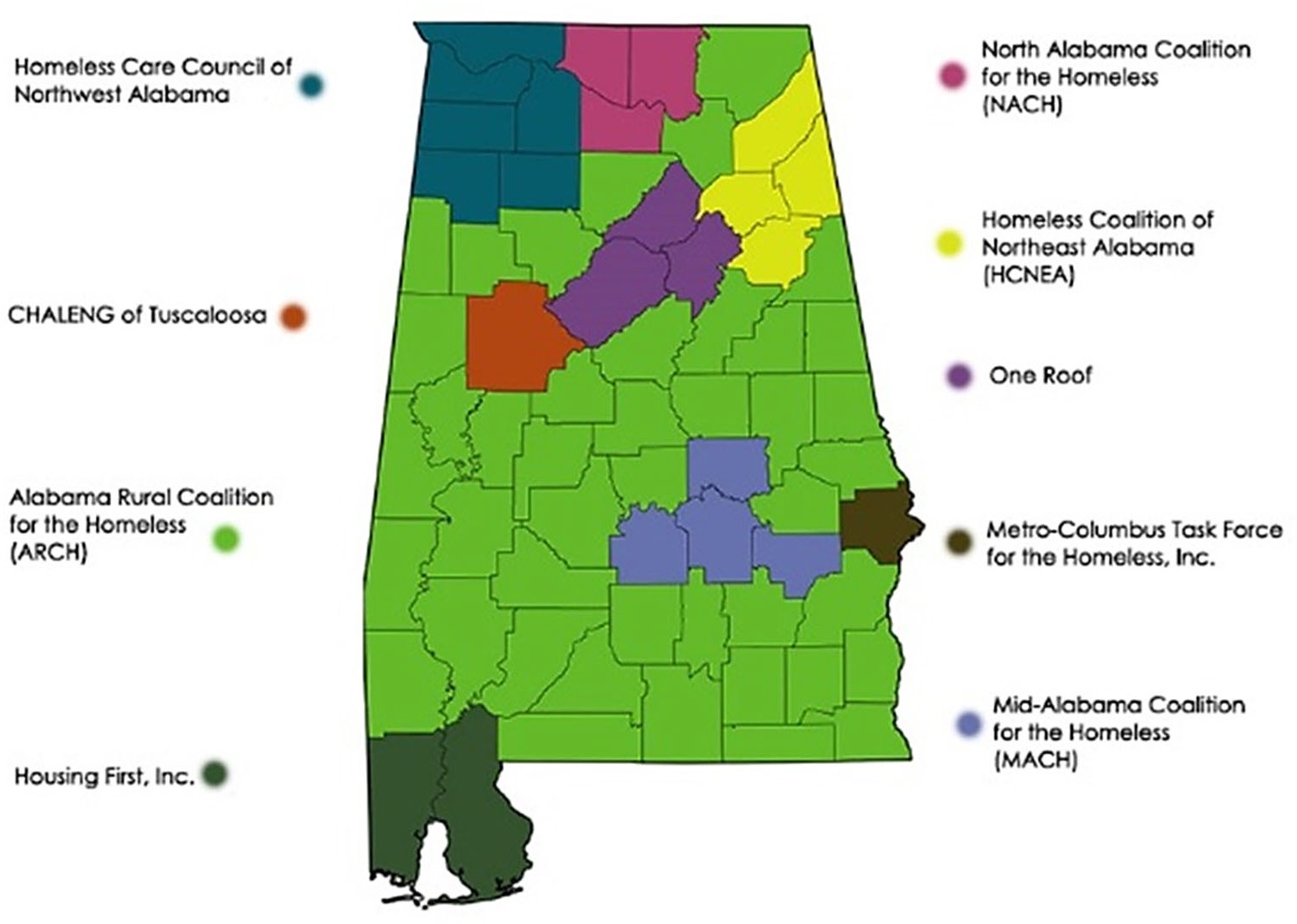 FIGURE 104:HOMELESSNESS IN ALABAMA POINT IN TIME COUNTS 2007 – 2020SEE TABLE 106, PAGE 272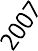 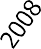 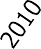 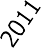 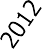 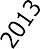 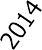 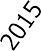 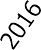 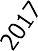 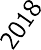 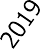 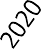 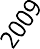 FIGURE 105:DISTRIBUTION OF ALABAMA HOMELESS POPULATION JANUARY 2020SEE TABLE 107, PAGE 272FIGURE 106:SHELTERING STATUS OF HOMELESS HOUSEHOLDS WITH CHILDREN JANUARY 2020SEE TABLE 108, 273FIGURE 107:CHARACTERISTICS OF ALABAMA’S HOMELESS BY CONDITIONSEE TABLE 109, PAGE 273Homeless ChildrenIn November 2014, the National Center on Family Homelessness published “America’s Youngest Outcasts: A Report Card on Child Homelessness” in which it was reported that an estimated that 2.5 million children are homeless nationwide.The National Center on Homeless Education’s report “Federal Data Summary: School Years 2016-17 through 2018-19” states that during the 2018-2019 school year there were 16,118 homeless students in Alabama, an increase of 7.3 percent from the 2017-2018 school year with 15,023 homeless studentsFIGURE 108:SHELTERED STATUS OF HOMELESS YOUTH UNDER AGE 18 YEARSSEE TABLE 109, PAGE 273The McKinney-Vento Act definitions of homelessness living conditions for Head Start and other education programs are presented Table 8 (below).The McKinney-Vento Act definitions of homelessness living conditions for Head Start and other education programs are presented Table 8 (below).TABLE 8:DEFINITIONS OF QUALIFYING LIVING CONDITIONS FORELIGIBILITY FOR MCKINNEY-VENTO PROGRAM SERVICESSECTION 3Education, Health, Nutrition and Social Service Needs of Families in the SEARP&DC Head Start Service Area(THIS PAGE INTENTIONALLY LEFT BLANK)Education NeedsEducation Needs - EnrollmentThe total population for the SEARP&DC area is 106,111. The Head Start – Early Head Start eligible population is 5,847 children (5.51 percent) and the school- age population (ages 5-19) is 25,923. One measure of quality education is per pupil spending. The average for Alabama is $10,102 per student. The SEARP&DC area average is $9,552, ranging from $9,287 in Henry County to $12,563 in Barbour County. However, school systems in Barbour County vary greatly, with only $5,236 per student in Eufaula City School.TABLE 9:PER PUPIL EXPENDITURES FOR SCHOOL DISTRICTS IN THE SEARP&DC HEAD START AREAALABAMA STATE DEPARTMENT OF EDUCATIONIt should be noted that these are only indicators and are not necessarily predictive of education strengths or needs. As noted in the following tables, the per student spending does not guarantee successful completion of high school. For example, Barbour County has both the highest and lowest per student spending, based on county or city school system; this county also has the highest projecteddropout rate.	Please note that this report only provides data and information and does not infer cause/effect or correlation.Each county has public schools enrolling Pre-K through grade 12; Barbour and Henry counties also have private schools serving those grades.TABLE 10:PUBLIC SCHOOLS IN THE SEARP&DC HEAD START AREATABLE 10, CONTINUEDNATIONAL CENTER FOR EDUCATION STATISTICSTABLE 11:PRIVATE SCHOOLS IN THE SEARP&DC HEAD START AREANATIONAL CENTER FOR EDUCATION STATISTICSEducation Needs – Education IndicatorsIndicators that help identify school risk and educational need within a community include first grade retention, projected dropout rate, and graduation rate. Education is a significant concern in Alabama; America’s 2020 health rankings rank Al 49th in high school graduation rates.It should be noted that the data presented in this section does not reflect education need and changes that may have occurred resulting from the COVID-19 pandemic of 2020.First grade retention is the percentage of students who do not pass first grade. The reported first grade retention rate for Alabama is 7.60 percent, an increase from the 0.7 percent rate reported in 2018. The first grade retention rate is greatly affected by the availability of Head Start, pre-K, and other quality preschool programs which help children become ready for kindergarten and first grade. In the SEARP&DC area, the first grade retention rate was 11.10 percent; ranging from 5.0 percent in Geneva County to 24.3 percent in Henry County.The graduation rate for Alabama is 93 percent. Barbour County falls below this at 87 percent, but the other three counties are above this at 97 – 99 percent. Overall, the graduation rate for the SEARP&DC area is 95 percent. The percentage of teens ages 16-19 who are not in school and not working is 8.4 percent statewide, and 13.3 percent in the four counties.FIGURE 109:FIRST GRADE RETENTION RATESEE TABLE 111, PAGE 275FIGURE 110:GRADUATION RATE – 2018-2019SEE TABLE 111, PAGE 275Dropout rates are an important factor. This rate is a measure of the cumulative proportion of the ninth grade class in a given year that will dropout prior to graduation. It is assumed that the given year’s grade specific dropout rate will remain constant over the four years. The 2018-2019 state-wide projected four-year dropout rate for grades 9-12 in all county and city school systems in Alabama waspercent. This indicates an improvement of almost 12 percent since 2002; in that year, the projected rate was 15.59 percent.The projected dropout rate of 3.1 percent for the SEARP&DC area is consistent with the state rate. The dropout rate ranges from 0.3 percent to 8.1 percent.FIGURE 111HIGH SCHOOL DROPOUT RATES – 2018-2019SEE TABLE 111, PAGE 275FIGURE 112:TEENS AGE 16 TO 19 YEARS NOT ATTENDING SCHOOL AND NOT WORKINGSEE TABLE 111, PAGE 275Education Needs - AdultsThe problem of education and illiteracy may be compounded by the type of economic growth experienced in an area. As technology advances, it becomes increasingly difficult for people with minimal literacy to find jobs. The fields commanding high salaries, especially important for single parent heads of households, require advanced education and college degrees. Education level is often directly related to economic status.The field of agriculture, one economic source in the SEARP&DC area, has changed dramatically from the small family farming operations of previous generations and education, and education is a factor in this business.During the 2017-2018 program year, two Head Start families were provided adult education services.FIGURE 113:EDUCATIONAL ATTAINMENT IN THE SEARP&DC AREA FOR THE POPULATION OVER AGE 25SEE TABLE 112, PAGE 276FIGURE 114:EDUCATIONAL ATTAINMENT IN THE COUNTIES OF THE SEARP&DC AREA FOR THE POPULATION OVER AGE 25SEE TABLE 113, PAGE 277Health NeedsHealth Needs - OverviewThe United Health Foundation and America’s Health Rankings have tracked the health of the nation for over two decades, providing a comprehensive look at how the nation – and each state – measures up. While the Rankings suggest our nation is extremely adept at treating most illness and disease, some of our greatest health challenges are related to unhealthy behavior including smoking and obesity.According to America’s Health Ranking, Alabama ranks 45th nationally. Rankings in specific areas are as follows: Social and Economic factors (43rd); Physical Environment (23rd); Clinical Care (43rd); and Behaviors (46th).In Clinical Care rankings, Alabama’s “avoided care due to cost” rank was 49th overall. Alabama also ranks poorly (48th) in number of Dental providers and number of mental health providers (50th). Alabama ranks 31st for flu vaccinationsAlabama also has poor rankings in Behaviors, including insufficient sleep (43rd), physical inactivity (46th), and smoking (44th). The ranking for diabetes – which is often correlated with nutritional and physical behavior - has risen from 11.8 percent (2011) to 14.0 percent (2019).Frequent mental distress risen from 13.9 percent (2015) to 17.5 percent (2019). Occupational fatalities have risen 30 percent from 5.3 deaths per 100,000workers (2011-2013 survey) to 6.9 deaths/100,000 workers (2016-2018 survey).Primary indicators of the health status of a community relate to child well- being. Alabama ranks 10th for childhood immunizations. However, the state ranks poorly in several other indicators, and presented in the following tables. Indicators are presented by county, with a base comparison showing increase or decrease over approximately 10 years (2008-2018).TABLE 12:INDICATORS OF CHILD WELL-BEING FOR ALABAMA AS COMPARED TO U.S. (TREND DATA FROM THE2020 NATIONAL KIDS COUNT DATABASE)TREND DATA FROM THE 2021 NATIONAL KIDS COUNT DATABASETABLE 13:INDICATORS OF CHILD WELL-BEING FOR THE COUNTIES OF THE SEARP&DC HEAD START AREA COMPARED TO INDICATORS FOR ALABAMATABLE 13, CONTINUEDTABLE 13, CONTINUEDTREND DATA FROM VOICES FOR ALABAMA’S CHILDREN AND THE 2021 NATIONAL KIDS COUNT DATABASEHealth Needs – Infant HealthMuch can be determined about the health of a community by reviewing child health indicators, primarily data related to natality. One indicator of health status is the prevalence of low birth weight as measured by the percentage of infants weighing less than 2,500 grams at birth, as noted in the previous table.The number of births to unmarried teens (ages 10-19 years) is an important risk factor for low birth rate infants. Low socioeconomic status, generally associated with unmarried teen pregnancy, can affect availability of prenatal care, nutrition, and other material factors that affect the birth weight. America’s Health  Ranking indicates Alabama ranks 41st for teen births nationally.FIGURE 115:BIRTH RATE BY AGE OF MOTHER (RATE PER 1,000 FEMALES) 2018 (RATE PER 1,000 BIRTHS)SEE TABLE 114, PAGE 278FIGURE 116:BIRTH RATE BY AGE OF MOTHER AND RACE 2018 (RATE PER 1,000 BIRTHS)SEE TABLE 114, PAGE 278Infant death rates can reflect adequacy of prenatal care available to and accessed by the mothers. The infant death rate in 2018 (defined as the death of an infant before his/her first birthday) for Alabama was 7.0 per 1,000 births. The infant death rate varies by county in the SEARP&DC area. It is also important to consider the age of the infant at time of death, as well as the cause. Postneonatal deaths include those infant deaths occurring 28 days to one year after birth. The neonatal death rate indicates the number of infants who die within the first 28 days after birth.FIGURE 117:INFANT DEATH RATES IN ALABAMA AND IN THE COUNTIES OF THESEARP&DC HEAD START AREA - 2018 (RATE PER 1,000 BIRTHS)SEE TABLE 115, PAGE 281FIGURE 118:INFANT DEATH RATES BY GENDER IN THE COUNTIES OF THE SEARP&DC HEAD START AREA (RATE PER 1,000 BIRTHS)SEE TABLE 115, PAGE 281Health Needs – Child HealthThe Affordable Care Act (ACA), signed into law in March 2010, requires new health plans to cover recommended preventive services including recommended immunizations, without charging a deductible, copayment, or coinsurance.Elevated blood lead level (EBLL) in children, commonly called “lead poisoning,” is considered the most preventable environmental disease among young children, yet approximately half a million U.S. children have EBLL. There is no known identified “safe” blood lead level (BLL) in children. Blood testing, by finger prick or venous blood, the only way to know if a child has lead poisoning. Blood lead test are recommended at 12 and 24 months of age, especially for at-risk children. Blood tests are covered by Medicaid and most private health insurance. BLL is reassured in micrograms per deciliter (µg /dL); children with levels of 5 µg /dL or higher have been exposed to lead and require follow-up case management. (Note that in 2012, the exposure level was lowered from10 to 5 µg /dL.)No children in SEARP&DC Head Start have tested positive for lead poisoning. Health insurance and medical/dental home are also indicators of child health.100% of SEARP&DC enrolled children have medical insurance, a medical home, and a dental home (2018 snapshot).The following screenings are recommended for children (Healthcare.gov). Note that some screenings are recommended for all children, while others screenings are recommended for children at-risk.Autism screening for children at 18 and 24 monthsBehavioral assessments for children of all agesBlood pressure screening for childrenDevelopmental	screening	for	children	under	age	3,	and surveillance throughout childhoodDyslipidemia	screening	for	children	at	higher	risk	of	lipid disordersGonorrhea preventive medication for the eyes of all newbornsHearing screening for all newbornsHepatitis B screening for adolescents at high riskHeight, weight, and body mass index measurements for childrenHematocrit or Hemoglobin screening for childrenHemoglobinopathies or sickle cell screening for newbornsHypothyroidism screening for newbornsLead screening for children at risk of exposureMedical history for all children throughout developmentObesity screening and counselingOral health risk assessment for young childrenPhenylketonuria (PKU) screening for this genetic disorder in newbornsSexually transmitted infection (STI) prevention counseling and screening for adolescents at higher riskCervical dysplasia screening for sexually active femalesDepression screening for adolescentsHIV screening for adolescents at higher riskTuberculin testing for children at higher risk of tuberculosisVision screening for all childrenBased on screening and diagnostic results, some supplements may be recommended for children.Fluoride	chemoprevention	supplements	for	children	without fluoride in their water sourceFluoride varnish for all infants and childrenIron supplements for children ages 6 to 12 months at risk for anemiaThe following vaccines are recommended for children from birth to age 18; doses, recommended ages, and recommended populations may vary:Diphtheria, tetanus, pertussisHaemophilus influenzae type b (Hib)Hepatitis AHepatitis BHuman papillomavirusInactivated poliovirusInfluenza (flu Shot)Measles, mumps, rubellaMeningococcalPneumococcalRotavirusVaricellaFIGURE 119:CDC RECOMMENDED CHILDHOOD IMMUNIZATION SCHEDULE 2021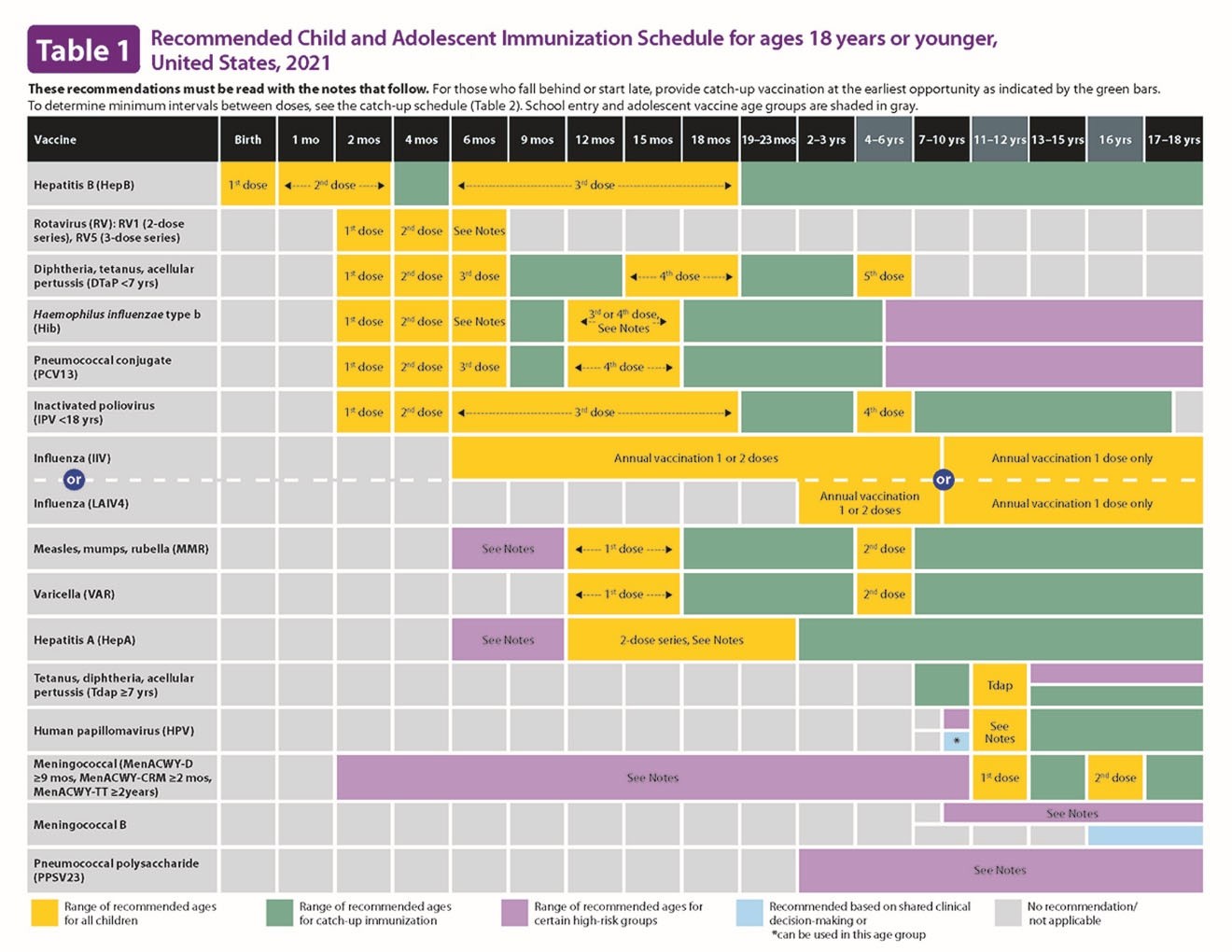 Health Needs – Child Abuse and NeglectThe Child Abuse Prevention and Treatment Act (CAPTA) was signed into law in 1974 and reauthorized in 1978, 1984, 1988, 1992, 1996, 2009, and 2010. CAPTA has been amended in 2015, 2016, and 2018, and most recently, certain provisions of the act were amended on January 7, 2019, by the Victims of Child Abuse Act Reauthorization Act of 2018. The term “child abuse and neglect” (also termed “child maltreatment”) mans, at a minimum, any recent act or failure to act on the part of a parent or caretaker that results in death, serious physical or emotional harm, sexual abuse or exploitation, or an act or failure to act that presents an imminent risk of serious harm. Each year over one million children are victims of child abuse and neglect in the U.S. One in four girls and one in six boys will be sexually abused by the age of 18 years. Eight out of every ten child abuse victims are abused by someone they already know. Younger children are maltreated at higher rates than older children, with the rate for infants three times higher than the rate for children ages 15-17 years. Researchers believe these statistics represent the “tip of the iceberg” and that the problem is grossly underreported.According to the Alabama Department of Health, child abuse and neglect is the number eight (#8) health concern in the state. The rate of reported cases has been steady at less than 19 cases per 1,000 children. The rate for rural areas (19.8) is slightly higher than urban areas (17.5).The definition of a child victim is “A child victim is defined as a child for whom the state determined at least one maltreatment was substantiated or indicated.” In Alabama, the total number of child victims in 2018 was 12,158 children: a rate ofper 1,000 children. The rate of child fatalities due to child maltreatment was 4.0 per 1,000.In the SEARP&DC area, Barbour County has the highest rate at 20.9 per  1,000 while Henry County is lowest at 5.7 per 1,000.FIGURE 120:CHILDREN WITH INDICATION OF ABUSE OR NEGLECT (RATE PER 1,000 CHILDREN <18)SEE TABLE 116, PAGE 282NATIONAL KIDS COUNT DATA CENTER – 2021Health Needs – Adult HealthOverall death rates and life span estimates help identify areas that may be impacted by lifestyle changes and more effective health education. As expected, the death rate increases with age. Of more concern is the incidence of premature death, often related to lifestyle choices. Heart disease continues to be the leading cause of death, followed by cancer, stroke, accidents, and CLRD (chronic lower respiratory disease). When compared to other states, Alabama ranks high in risk for several health factors:High Blood pressure = 48thHigh cholesterol = 46thObesity = 44thPremature death (years lost before age 75) = 48thMultiple chronic conditions = 47thDepression = 43rdFIGURE 121:RATES OF SELECTED CAUSES OF DEATH IN THE SEARP&DC HEAD START AREASEE TABLE 117 - TABLE 121, PAGES 283 - 287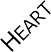 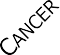 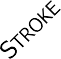 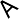 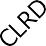 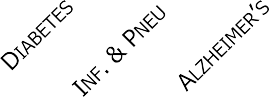 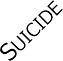 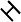 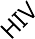 FIGURE 122:CAUSES OF DEATH (PERCENT OF ALL DEATHS)SEE TABLE 117 - TABLE 121, PAGE 283 - 287FIGURE 123:RATES OF SELECTED CAUSES OF DEATH BY RACE (RATE PER 100,000 POPULATION)SEE TABLE 117 - TABLE 121, PAGE 283 - 287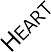 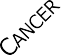 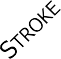 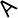 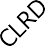 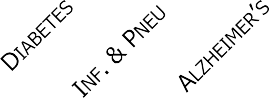 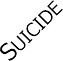 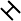 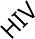 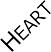 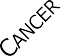 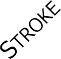 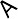 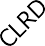 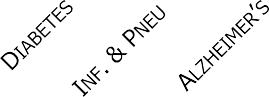 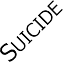 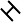 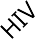 Health Needs – Elder Abuse and NeglectElder abuse and neglect has been recognized as a growing concern as the population of older adults increases. The National Center for Elder Abuse (NCEA) defines elder abuse as:“...intentional actions that cause harm or create a serious risk of harm (whether or not harm is intended) to a vulnerable elder by a caregiver or other person who stands in a trust relationship to the elder. This includes failure by a caregiver to satisfy the elder’s basic needs or to protect the elder from harm.”The definition of elder abuse varies by state. In Alabama, elder abuse is included in Adult Protective Services, which covers:“…any person 18 years of age or older whose behavior indicates that he/she is mentally incapable of adequately caring for himself/herself and his/her interests without serious consequences to himself/herself or other, or who, because of physical or mental impairment, is unable to protect himself/herself from abuse, neglect, exploitation, sexual abuse, or emotional abuse by others and who has no guardian, relative, or other appropriate person, able, willing, and available to assume the kind and degree of protection and supervision required under the circumstances.”In Alabama, “adult abuse” is defined as:“… the infliction of physical pain, injury or the willful deprivation by a caregiver or other person of services necessary to maintain mental and physical health. “Adult neglect” is the failure of a caregiver to provide food, shelter, clothing, medical services and health care for the person unable to care for himself; or thefailure of the person to provide these basic needs for himself when the failure is the result of the person’s mental or physical inability.”Adult abuse occurs in all racial and ethnic groups, income levels, in families and institutions. It can occur as financial exploitation, emotional, physical, or sexual abuse or neglect. Studies have found that financial exploitation is more likely to be self-reported than other forms of abuse and neglect.In 2020 the Alabama Department of Human Resources (ADHR) reported 8,575 cases of adult abuse and neglect. Reported cases equate to an average of 715 statewide each month and an average of 25 each month within SEARP&DC County. However, case numbers may not reflect the true number of abuse and neglect. Various studies have estimated that for every case reported, between 14 and 24 cases go unreported.TABLE 14:CASES OF ADULT ABUSE AND NEGLECTALABAMA DHRHealth Needs – Availability of Health Care Services and InsuranceIn 2018, life expectancy at birth nationwide was 78.54 and was 75.1 years statewide (both men and women). Life expectancy is similar for the SEARP&DC area with Barbour County (74.4 years), Covington County (74.4 years), Geneva County (73.0 years, and Henry County (77.4 years). Life expectancy (quantity of life years) as well as quality of life years is influenced by a number of factors, including availability and accessibility of health care services.A major health issue for the working poor is the lack of health insurance and lack of access, including transportation, to health services. For women in families who do not qualify for Medicaid, the lack of access to health care means little or no prenatal care, a key factor in delivering healthy full-term babies. For children, lack of access to regular health care, including well-child visits, may mean lack of immunization as well as lack of routine physical assessment which is critical to early detection of problems. Often families wait until minor problems become crises; for some families, the emergency department is their primary access to health care.Regular health care is especially important for children. The American Academy of Pediatrics (AAP) recommends that every child have a “medical home.” AAP guidelines emphasize that care under the medical home model must be accessible, family-centered, continuous, comprehensive, coordinated, compassionate, and culturally effective. All (100 percent) of SEARP&DC enrolled children have medical insurance, a medical home, and a dental home.For many families, access to a medical home is limited by ability to pay. While affordable health insurance is available for children, this is not true for the total population. Many families cannot afford health insurance coverage, even if offered through their jobs; yet they earn too much to receive other assistance. Many businesses have reduced or eliminated health insurance coverage for employees due to the rising cost of premiums. Even with employer contributions, the average health insurance premiums continue to increase. Beginning in 2014 all individuals were required by the Affordable Care Act (ACA) to have health insurance coverage, eitherthrough their employer, the Health Insurance Marketplace, or Medicaid. However, there is no longer a mandate for health insurance nor any tax penalties for not enrolling.ACA premium tax credits (premium subsidies) are available for people with a household income between 100% of the poverty level and 400% of the poverty level. In Alabama, Medicaid is available for non-disabled parents with a household income of up to 18% of the poverty level. However, in Alabama there is currently no subsidized healthcare insurance for adults with a household income above 18% of the poverty level up to 100% of the poverty level. This unsubsidized premium area is generally called the Coverage Gap.FIGURE 124:THE HEALTH INSURANCE COVERAGE GAP 2020(FROM THE KAISER FAMILY FOUNDATION)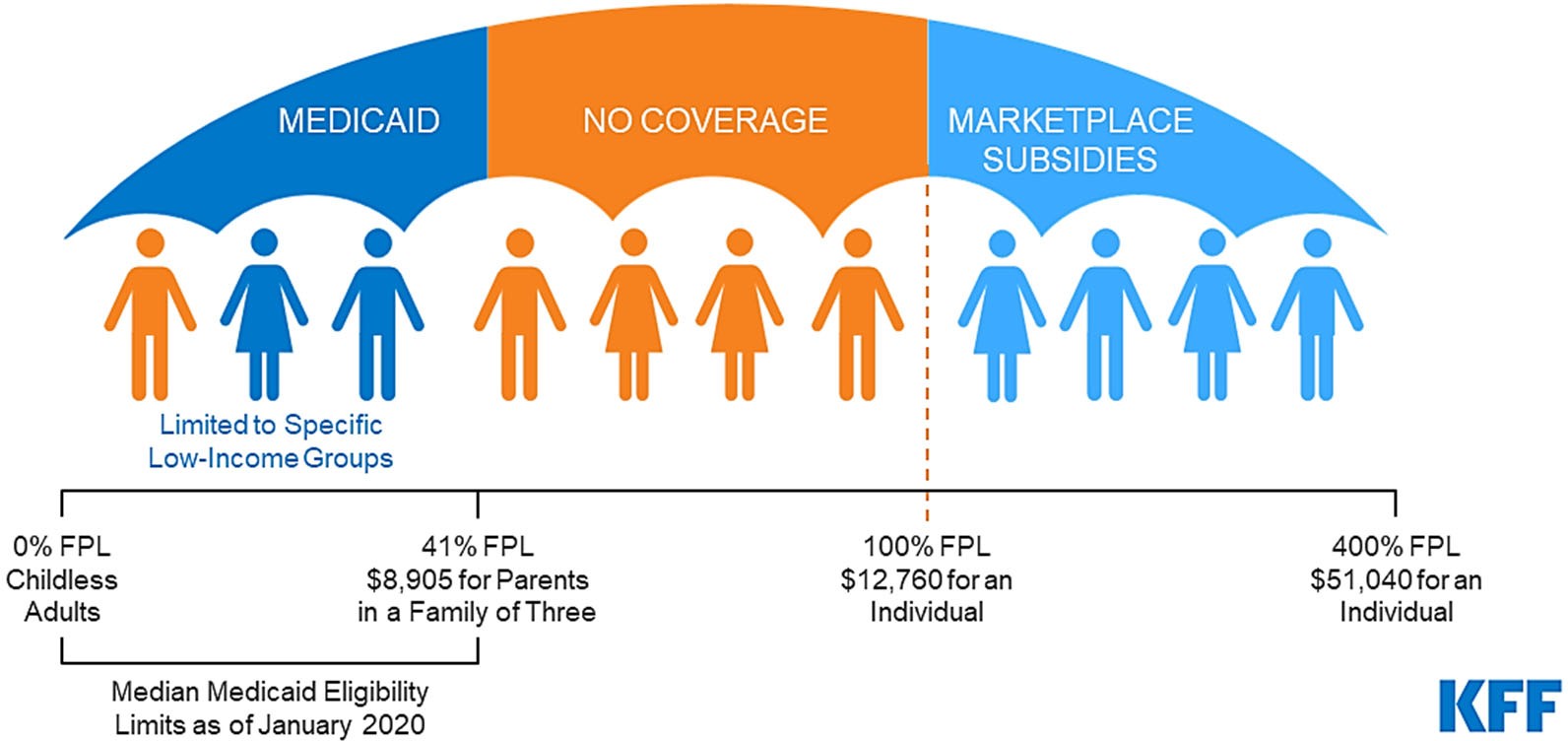 FIGURE 125:HEALTH UNINSURED POPULATION 2019SEE TABLE 122, PAGE 288FIGURE 126:ANNUAL AVERAGE HEALTH INSURANCE PREMIUM COSTS FOR EMPLOYER PLANSSEE TABLE 125, PAGE 289FIGURE 127:ALL KIDS INCOME ELIGIBILITY 2021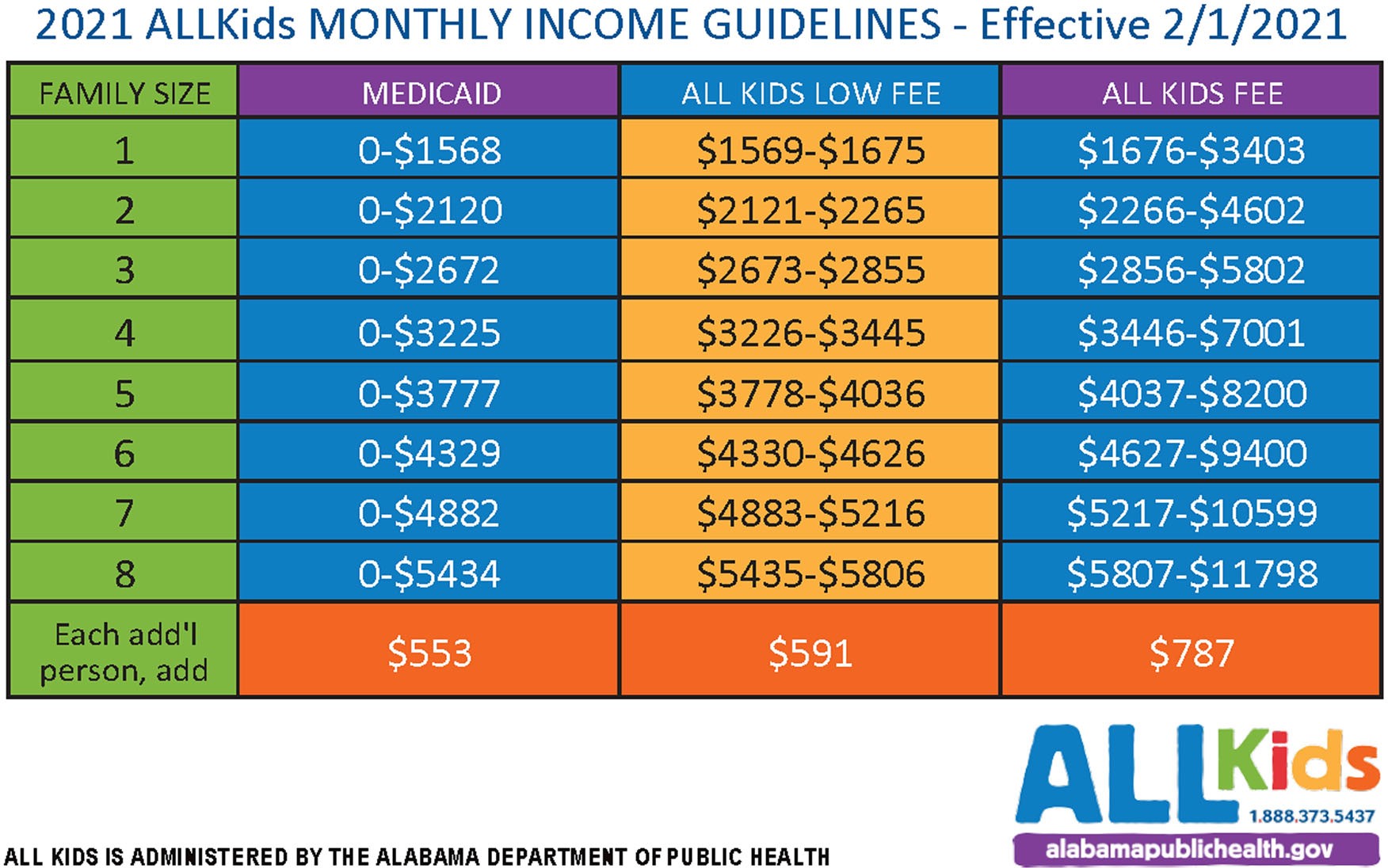 TABLE 15:ALL KIDS ENROLLMENT MARCH 2021ALABAMA DEPARTMENT OF HEALTHFIGURE 128:MEDICAID ELIGIBLE POPULATION - 2018SEE TABLE 123, PAGE 288FIGURE 129:MEDICARE POPULATIONSEE TABLE 124, PAGE 288Health Needs – Communicable DiseasesCommunicable disease impacts the overall health of a population. These diseases, including those preventable by vaccine, are most readily spread when individuals are in close proximity, such as in child care facilities, college dormitories, nursing homes, domestic shelters, and other voluntary group homes. Jails, prisons, juvenile facilities, and other institutions housing wards of the state are also high-risk areas for disease transmission.Some communicable diseases, such as sexually transmitted diseases, are “notifiable” and must be reported to the Department of Public Health. The collation of information allows authorities to monitor those diseases and address ways to prevent or respond to possible outbreaks in a community.The following figures indicate patterns of these sexually transmitted diseases in the SEARP&DC area. The percent of change was noted for two different time periods, 2017-2019 and 2017-2020. These numbers may not accurately reflect a trend since the 2020 COVID-19 pandemic occurred during this time frame.FIGURE 130:ALABAMA RATES OF SELECTED NOTIFIABLE SEXUALLY TRANSMITTED DISEASESSEETABLE 126, PAGE 289FIGURE 131:PERCENT OF CHANGE OF SEXUALLY TRANSMITTED NOTIFIABLE DISEASES FROM 2017 TO 2019 AND 2017 TO 2020SEE   TABLE 126, PAGE 289ALABAMA DEPARTMENT OF HEALTHHealth Needs – Dental HealthPreventive dental care is too costly for many families. While all of SEARP&DC enrolled children have a dental home, many families do not receive adequate dental care. Head Start is one of the few early childhood programs that helps children and families acquire these needed services. Dental care is a critical concern for this population in part because of the limited number of dentists who will accept a child on Medicaid.The cost estimates presented below are for preventive care; for children or adults who need additional services, the cost is greater. Adults who have delayed preventative treatment can be faced with restorative dental care ranging from several hundred dollars to thousands of dollars.TABLE 16:COST ESTIMATES FOR SELECTED DENTAL PROCEDURES IN THE SEARP&DC HEAD START AREA† INCLUDES EXAM, CLEANING, AND X-RAYS. CHILD EXAM INCLUDES FLUORIDE VARNISH. DELTA DENTAL COST ESTIMATOR.Health Needs – DisabilitiesThe U.S. Census American Community Survey (ACS) disability definitionstates:“…people are considered to have a disability if they have difficulty with one or more of the following activities:Seeing.Hearing.Concentrating or remembering (ages 5 and above).Walking or climbing stairs (ages 5 and above).Dressing or bathing (ages 5 and above).Doing errands alone such as buying groceries or going  to the doctor (ages 15 and above).”(U.S. CENSUS BUREAU, “U.S. CHILDHOOD DISABILITY RATE UP IN 2019 FROM 2008”)The Centers for Disease Control (CDC) reports that 61 million adults in theU.S. have some type of disability; this translates to 25.6 percent of adults. The rate for Alabama is 33.2 percent of adults.Over 3 million children under age 18 years (4.3%) have a disability, an increase of 0.4 percent since 2008. The most common disability was cognitive. For the SEARP&DC program, 37 (13.0%) of Head Start enrolled children had an IEP, and no Early Head Start children were diagnosed with disability.Health Needs – NutritionMillions of children and families living in America face hunger and food insecurity every day. Food hunger refers to a “personal, physical sensation of discomfort. Food insecurity is defined as a lack of consistent access to enough food for every person in a household to live an active, healthy life. This can be a temporary situation for a household or can last a long time. Food insecurity is one way to measure how many people cannot afford food. Households with children are more likely to experience food insecurity. Many households that experience food insecurity do not qualify for federal nutrition programs and need to rely on their local food banks and other hunger relief organizations for support.Food sufficiency indicates that the household with children can afford to always provide nutritious meals. For the past 12 months, 2020 statistics indicate that in Alabama 59.5 percent of households with children ages birth to 17 years were food sufficient; this compares to the U.S. population in which 68.1 percent are food sufficient.According to the USDA Household Food Insecurity in the United States report, more than 35 million people in the United States experienced hunger in 2019.Of 37 million persons living in food insecure households, 26 million are adults (10.3 percent of all adults) and 11 million are children (15.0 percent of all children).In 2020 an estimated 21.6 percent of Black and Hispanic (26.2 percent) households experienced much higher rates than the national average.2.2 million rural households face hunger. Rural counties compose 63.0% of all counties in the U.S. and 87% of counties with highest rates of food insecurity.Only 48% of eligible seniors are enrolled and receiving SNAP benefits. The rate of hunger for seniors 60 and older has increasedby 38% since 2001. Trends estimate that the number of food insecure seniors will be more than 8 million by 2050In May 2021, the USDA reported the average weekly cost to feed a family of four a healthy diet based on the Dietary Guidelines for Americans ranges from $137 for a “thrifty plan” to $314 for a “liberal food plan.” These calculations include only purchasing food to prepare at home for meals and snacks. The cost of eating out is not included in these estimates. SNAP benefits are based on the “thrifty plan,” requiring the purchase of the least expensive fruits and vegetable such as bananas, apples, potatoes, carrots, and greens.In 2021, food-at-home prices are expected to increase between 1.5 and 2.5 percent. “Fruits and vegetables” and “fresh fruits and vegetables” are predicted to increase between 2.0 and 3.0 percent. According to the CDC (2018), 30.8 percent of farmers markets in the U.S. accept WIC, compared to 9.9 percent in Alabama.FIGURE 132:FOOD INSECURITY 2018SEE TABLE 127, PAGE 291FIGURE 133:ALABAMA FOOD INSECURITY TRENDSEE TABLE 128, PAGE 292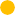 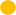 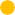 FIGURE 134:STUDENT ENROLLMENT IN FREE AND REDUCED SCHOOL LUNCH PROGRAM BY SCHOOL DISTRICTSEE TABLE 129, PAGE 293FIGURE 135:HOUSEHOLDS RECEIVING SNAP BENEFITSSEE TABLE 130, PAGE 293ALABAMA SEARP & DC* BARBOUR CO. COVINGTON CO. GENEVA CO. HENRY CO.0.00%	10.00%20.00%	30.00%	40.00%SEARP&DC PERCENTAGE IS AVERAGE OF COUNTY PERCENTAGESTABLE 17:FOOD ASSISTANCE RECIPIENTS DURING THE MONTH OF MARCH 2021ALABAMA DHRObesity can be directly related to food consumption, not only the amount of food but also food choices. America’s Health Ranking indicates that Alabama ranks 45th for fruit and vegetable consumption. Since 2018 the prevalence of obesity has increased by 26 percent. The adult obesity rate in 2020 was 42.4 percent nationally according to Trust for America’s Health reports. Alabama Department of Health reports Alabama as having the seventh highest level of obese and/or overweight adults in the nation at 36.1 percent (2019). Previously, Trust for America’s Health (TFAH) released a report in 2012 that identified Alabama as having the fifth highestlevel of adult obesity in the nation at 30 percent, and the 11th highest overweight levels for children age 10 to 17 years old at 18.6 percent. Obesity is more prevalent among non-Hispanic blacks (49.6 percent) than non-Hispanic whites (42.2 percent). (CDC)The total estimated the annual obesity cost in the U.S. is $315.8 billion.Health Needs – Environmental Air QualityChildhood asthma is a growing problem throughout the United States. An estimated 6 million children have asthma. Black children (16 percent) are twice as likely to have asthma as White children (7 percent), and Black and Hispanic children have more emergency room visits for asthma than White children. Asthma is a serious disease, causing wheezing, difficulty breathing, and coughing. Over a lifetime, it can cause permanent lung damage. About 6 million children in the U.S. ages birth – 17 years have asthma. Asthma is also a problem for adults; CDC  reports that in 2019, Alabama had 360,965 adults with asthma, and 9.5 percent of these had current asthma. Obesity is a significant risk factor for the development of asthma, worsening asthma symptoms, and poor asthma control.While the cause of asthma is unknown, there are ways to prevent asthma attacks or make them less severe. Still, more than half of children with asthma has one or more attacks in 2016. Every year, 1 in 6 children with asthma visits an Emergency Department with about 1 in 20 children hospitalized for asthma.Asthma can be controlled by medication, and about half (55 percent) of children with asthma use a control medication; 68 percent use rescue medication. Asthma can also be controlled by avoiding triggers that may lead to an asthma episode, such as fragrances, tobacco smoke, dust mites, cleaning and chemical products, air pollution, pet dander, and mold.Air quality can trigger health concerns in addition to asthma. Most indoor pollution comes from sources within the building. Common chemical pollutantsinclude the release of chemical vapors from components of carpets, adhesives, paints, cleaning solutions, and tobacco smoke.Older housing units may contain indoor pollutants including lead dust from flaking lead-based paint, and bacterial pollutants such as molds and mildew. Due to the oil embargo of 1973 and the enactment of the national energy conservation measures that followed, construction standards reduced the ventilation requirements for buildings. This restriction resulted in many buildings built between the mid-1970s and the mid-1990s being “too tight” and having inadequate air exchange. In the mid-1990s these standards were revised to require increased ventilation.FIGURE 136:HOUSING UNITS IN THE SEARP&DC HEAD START AREA WITH THE POTENTIAL OF LEAD PAINTSEE TABLE 131, PAGE 293WaterWater may be a source of environmental concern for the health of young children and families. U.S. tap water is some of the cleanest in the world, and public water supplies are regularly monitored for contaminants. Housing units supplied with public water supplies are generally safe. In some cases, homes with older plumbing installed before 1986 may have lead contamination from lead pipes or solder.Residents of homes supplied with drinking water from wells must take additional precautions to assure the safety of the well and its water source. Private water wells are not regulated and therefore not required to be regularly tested forcontaminates. Some states have set safety standards and regulations for private wells.Water-borne illness may occur when children drink water from outside sources such as water hoses, puddles, rivers, and lakes. Standing water left in  hoses, buckets, and wading pools may contain bacteria. Surface water may contain a variety of contaminants including animal feces, parasites, agricultural pesticides and fertilizers, and chemicals from industrial activities and industrial sites.The Alabama Department Environmental Management (ADEM) identified the following water sources with contaminants. Those noted in bold print are listed as High and Medium level priority areas for water pollution.Impaired by mercury:Barbour Co: Barbour Creek Henry Co: Barbour CreekGeneva Co: Pea River, Choctawatchee River, Wright’s creekCovington Co: Conecuh River (Gantt Lake) and Point A Lake, Lightwood Knot Creek, Lake JacksonImpaired by E. Coli from pasturing runoff:Barbour Co.: Abbie Creek, Judy Creek, Lindsey creeks, Paul’s, Creek, Sikes Creek, West Fork Choctawhatchee River, South Fork Cowikee CreekHenry Co.: Bennett Mill creek, Peterman Creek, Abbie Creek, Panther Creek (Lake Frank Jackson), Chattahoochee RiverGeneva Co: Hurricane Creek, Choctawatchee River, Pea River Covington Co: Flat Creek, Patsaliga Creek, Five Runs Creek, Yellow River, Lake JacksonFIGURE 137:ADEM IMPAIRED WATER AREAS 2020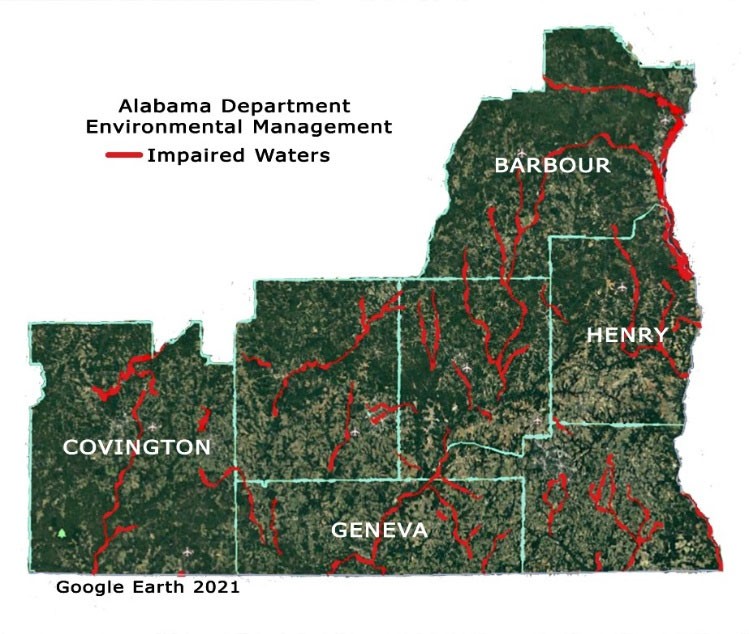 Employment NeedsEmployment Needs – JobsEmployment is a concern throughout Alabama. In April 2121, the state unemployment rate was 3.6 percent (seasonally adjusted) and 2.9 percent (not seasonally adjusted). The unemployment rate for Dothan, the largest city in the SEARP&DC area, was 3.0 percent.Many jobs within the SEARP&DC service area require formal education, often advanced degrees. Educational service, and health care and social assistance are the primary employment opportunities, followed by manufacturing.In 2017-2018, SEARP&DC provided three (3) Head Start families with job training assistance.Employment Needs - CommunicationAnother issue that may relate to employment is communication, including literacy. In 2019 the Barbara Bush Foundation for Family Literacy reported 23.9 percent of adults in Alabama have low literacy; Alabama ranks 43 out of 50 in the U.S.The CDC definition of literacy and numeracy is as follows:“Literacy is understanding, evaluating, using, and engaging with written text to participate in the society, to achieve one’s goals and to develop one’s knowledge and potential.Numeracy is the ability to access, use, interpret, and communicate mathematical information and ideas, to engage in and manage mathematical demands of a range of situations in adult life.”The federal government measures adult literacy and numeracy in five levels. However, tasks even below level one require basic literacy/reading/counting skills. For example, the individual may read brief texts on familiar topics to locate a single piece of specific information. There is seldom any competing information in the text and the requested information is identical in form to information in the question or directive. Only basic vocabulary knowledge is required, and the reader is not required to understand the structure of sentences or paragraphs or make use of other text features. Numeracy related tasks at this level require the individual to carry out simple processes such as counting, sorting, performing basic arithmetic operations with whole numbers or moneyEmployment opportunities require various literacy levels. People with Level 1 Literacy can locate one piece of information in a sports article, identify the expiration date on a driver’s license, or total a bank deposit entry. Numeracy tasks usually require one-step or simple processes involving counting, sorting, performing basic arithmetic operations, and understanding simple precents such as 50 percent.People with Level 2 Literacy can interpret appliance warranty instructions, locate an intersection on a street map, and calculate postage and fees when using certified mail. Numeracy tasks often require two or more steps or processes  involving calculation with whole numbers and common decimals, percent and fractions; simple measurement and spatial representation; estimation; and interpretation of relatively simple data and statistics in texts, tables and graphs.As literacy level increases, the individual has more advanced job skills. People with Level 3 Literacy can compose a brief letter to explain a credit card billing error or determine the discount on a car insurance bill if paid in full within 15 days. Tasks at this level require understanding of mathematical information that may be less explicit or embedded in contexts that are not familiar, require several steps, and may involve the choice of problem-solving strategies and relevant processes.People with Level 4 Literacy can explain the difference between two types of benefits at work and calculate the correct change when given prices on a menu. Level 4 numeracy requires understanding a broad range of mathematical information, undertaking multiple steps, and choosing relevant problem-solving strategies and processes. Tasks may also require understanding arguments or communicating well-reasoned explanations for answers or choices.People with Level 5 Literacy can compare and summarize different  approaches lawyers use during a trial, use information in a table to compare two credit cards and explain the differences, and compute the cost to carpet a room in a house At this level, tasks may require the respondent to search for and integrate information across multiple, dense texts; construct syntheses of similar and contrasting ideas or points of view; or evaluate evidence based arguments. Application and evaluation of logical and conceptual models of ideas may be required to accomplish tasks. Evaluating reliability of evidentiary sources and selecting key information is frequently a requirement. Tasks often require respondents to be aware of subtle, rhetorical cues and to make high-level inferences or use specialized background knowledge. Numeracy tasks may involve complex representations and abstract and formal mathematical and statistical ideas, multiple types ofmathematical information where considerable translation or interpretation is required, and work with mathematical arguments or models. (The Literacy Cooperative).FIGURE 138:LITERACY AND NUMERACY LEVELSSEEEmployment Needs - TransportationEmployment has always been affected by transportation; this is especially crucial with the high cost of fuel. Rising insurance and fuel costs put a strain on family budgets. Much of a family’s budget can be taken up in transportation cost if jobs are not located nearby.For the poor and elderly, a lack of affordable transportation causes additional hardships. The Alabama Department of Health reports that 50 percent of low-income medical patients have unreliable transportation.In addition to the need of transportation for medical needs; in many cases, grocery stores are in the larger city areas and a gasoline/mini-mart is the only nearby store. Prices are generally higher than the full-service grocery  stores available in more populated areas.Employment Needs - Child CareSeveral factors influence employment status, such as education, transportation, and available means of communication. Availability of affordable child care often affects employment status for working parents, especially for single- parent families.There are licensed child care providers in each county. However, licensed child care may not be a viable option for many families due to the expense, location, or lack of available enrollment slots. In Alabama, many children are cared for by grandparents or other relatives (e.g., “kids and kin” arrangements); also, child care providers affiliated with religious organizations are not required to be licensed. It is estimated that at least 50 percent of child care arrangements are through unlicensed or licensed-exempt arrangements.Some families are eligible for financial assistance toward child care.TABLE 18:CHILDREN RECEIVING CHILD CARE SUBSIDIES 2021ALABAMA DHRHousing and Shelter NeedsHousing is available throughout the four-county area. In 2018, SEARP&DC provided one Head Start family was provided housing assistance, and six families were provided emergency or crisis intervention.The McKinney-Vento Homeless Education Assistance Act is a federal law that ensures immediate enrollment and educational stability for homeless children and youth. This act defines homeless children as “individuals who lack a fixed, regular, and adequate nighttime residence.” This includes children sharing housing due to loss of housing or economic hardship; children living in hotels, campgrounds, or other temporary housing; children in emergency or transitional shelters; children awaiting foster care placement; and children living in non-shelters such as cars, public spaces, abandoned buildings, and similar situations.Managing FinancesMany families, especially those with low socioeconomic status, have difficulty managing finances. Head Start can assist families and in 2017-18, SEAPR & DC provided asset building services to two Early Head Start families.Managing finances is much more than just budgeting; it also requires use of commercial and technology services. Bank accounts and direct deposit/withdrawal are often required for employment, financial assistance, and other functions.In 2019, unbanked (those without a bank account) percentages were 7.6 percent in Alabama, compared to 5.4 percent in the U.S. At 13.6 percent, Alabama also has a higher percentage of individuals using a prepaid card use; overall in the U.S., 8.5 percent use prepaid cards.The primary reasons given for not having a bank account were insufficient money to meet the minimum required balance; do not trust banks; personal identification, credit, or former bank account problems, bank fees are too high; and desire for financial privacy.Managing finances is required for purchase of a home, vehicle, insurance, cell phone, and other necessities. The majority of Alabama FHA lenders will require a credit score of at least 580 and the standard down payment for a FHA loan is 3.5 percent of the purchase price. The average credit score in Alabama is 654, compared to 703 in the U.S. (2020).In addition to higher loan interest rates, low credit scores can affect apartment application approvals; raise the cost of automobile, home, and other insurances, ability to obtain a non-prepaid cell phone; and increase utility deposits and setup fees. Employers can consider a person’s credit score when applying for a job, however a low credit score cannot be the only reason to turn down an application.The average credit card balance is $5,961. Alabama ranks 4th nationally in largest debt loadSafety and Social IssuesCrime rates can be related to issues such as substance abuse, lack of recreational activities, and peer influence. Another danger to individuals rising from illicit drugs, especially children, is the habitation of a former methamphetamine lab. Homes that have been used for manufacturing meth remain toxic from chemical contamination. Normal cleaning methods do not eliminate the residue of methamphetamine, or the chemicals used to create it. Professional decontamination is required. Often, toxic byproducts are improperly disposed of outdoors where they can easily come into contact with playing children.Currently Alabama does not have any laws concerning the cleanup of former meth labs nor for the disclosure of former meth labs to renters or purchasers. TheU.S. Drug Enforcement Agency (DEA) began the National Clandestine Laboratory Register in December 2007. This number does not include past or current areas of drug manufacturing not found by law enforcement.The number of reported methamphetamine labs has decreased in Alabama since 2010. In 2019 there were only 2 registered labs reported in Alabama, down from a high of 235 in 2007. The two (2) locations were in Winston County (Haleyville) and Autauga County (Prattville).FIGURE 139:CRIME RATES FOR INDEX CRIMES (2019)SEE TABLE 132, PAGE 295OVERALL RALE FOR EACH COUNTY. RATE PER 100,000(THIS PAGE INTENTIONALLY LEFT BLANK) 	SECTION 4	Resources(THIS PAGE INTENTIONALLY LEFT BLANK)Resources in the SEARP&DC Head Start AreaOverviewNumerous community service agencies are available in the SEARP&DC area to provide assistance and services to residents. The SEARP&DC Head Start Community Resource Directory contains listings of community service agencies and other services within the area; this directory is updated annually and provided to all families of enrolled children during parent orientation. It also is available upon request to families of other eligible children and clients. Family Service Advocates provide explanations to parents on how to use the directory and how to obtain services from resource providers. Families also receive information on community resources through “community fairs” featuring invited guests from social service organizations and agencies in the area. These presenters familiarize families with the services each organization or agency offers to the community.Many services are not easily accessible or affordable for families of Head Start eligible children. Primary barriers to accessing these services include lack of information about the services (often due to low literacy levels of families), lack of transportation, and lack of funds or insurance to pay for services not covered by Medicaid. Therefore, it is essential that comprehensive services be provided through the Head Start-Early Head Start programs. All adult family members of children enrolled in Head Start-Early Head Start are informed of these services through flyers sent home, information posted on parent bulletin boards, and parent meetings. Family services workers help families to identify goals and needs and through regular contact and individual counseling, encourage families to seek and assist them in receiving appropriate services, either through community resources or Head Start- Early Head Start services.Health and Medical ServicesAn online search for physicians accepting Medicaid by county (https://www.medicaid.alabamaservices.org/providerDirectory/) reveals services in each of the four counties.Health and Medical Services - Area HospitalsWhile all hospitals offer similar services, some hospitals specialize in services or in the population they serve. In recent years, many hospitals have changed ownership and services to become health care “systems” rather than individual hospitals; this often results in a change in name and/or services offered at a specific site. The table below lists hospitals within 25 miles of the SEARP&DC area and reflects the most current information available. This should be used as a basic guide for hospital and service locations; for more detailed information, the identified hospital website should be reviewed.TABLE 19:HOSPITALS WITHIN 25 MILES OF THE COUNTIES OF THE SEARP&DC HEAD START AREAU.S. NEWS AND WORLD REPORTHealth and Medical Services - Public Health DepartmentThe Alabama Department of Public Health has locations in each of the four counties. Centers are generally open from 8:00 am to 5:00 pm weekdays and provide limited health and medical services. The public health departments monitor and provide education and services related to the COVID-19 pandemic.TABLE 20:PUBLIC HEALTH DEPARTMENT LOCATIONSALABAMA DEPARTMENT OF HEALTHServices offered at locations may vary. Clinical Services provided include the following:ALL KidsFamily planning – counseling and birthSTD	Clinic	–	testing,	treatment,	counseling,	and	partner notificationVaccinations – Influenza and PneumococcalWomen’s Health – Pap Smear, Breast, and Cervical ProgramComplete maternity care, including postpartum checkups, and healthy pregnancy and breast-feeding informationWomen, Infants, and Children (WIC) program – application, voucher issuance, and nutrition counseling.Medicaid enrollmentClinical Laboratory TestingFee Income Schedule (based on income)Medicaid Assistance Program (MAPS)TeleHealth (remote monitoring for Patient First patients only)Nurse Practitioner available on Mondays, Wednesdays, and every other FridayHome Health Services include skilled nursing, home health aide, medical social work, and therapy services.The Health Department also provides Bio Monitoring Case Management for individuals with diabetes, hypertension, and/or congestive heart failure who have Medicaid as their only form of insurance.Children who feel better learn better, and healthy children tend to stay in school. There are two Child Care Nurse Consultants who serve the four counties of SEARP&DC Head Start.School systems throughout Alabama partner with the Alabama Department of Public Health to assure the health  and  safety of enrolled children. Public School Districts employs school nurses to support and promote the connection between health and	academic	achievement.	The	School Health Services Department is designed to maintain the health of all students, to provide emergency care for injury and/or illness, to promote wellness and reduce health related absenteeism, to help prevent and control communicable disease, and to provide health education for students, parents, and staff. Examples of services offered by school nurses include	administering	medications		and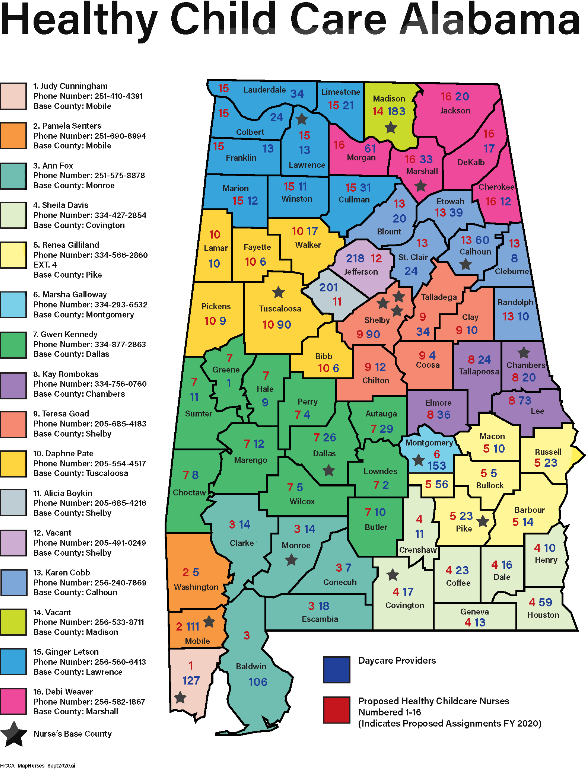 evaluating students to determine the need for exclusion from class/school.Health and Medical Services - Other Medical and Health ServicesThere are free and income-based health clinics in the SEARP &DC area; these are in addition to Alabama Public Health Department locations.TABLE 21:OTHER FREE AND INCOME BASED HEALTH CLINICS IN THE COUNTIES OF THE SEARP&DC HEAD START AREAFREECLINICS.COMHealth and Medical Services - Mental Health ServicesMany of the mental health services are provided within the hospitals and health clinics throughout the county. The following are some of the specific clinics and services related to mental health. Most Alabama public mental health care services are restricted to persons with a serious mental illness which causes functional impairment or risk of hospitalization. These facilities accept Medicare, Medicaid and offer sliding fee schedules.TABLE 22:PUBLICLY FUNDED MENTAL HEALTH SERVICES IN THE SEARP&DC HEAD START AREAALABAMA DEPARTMENT OF MENTAL HEALTHHealth and Medical Services - Food and NutritionNutritional services are available in the county health departments through the Women, Infants, and Children (WIC) program. WIC staff provide counseling on how to use the WIC foods to improve health, food information to buy healthy foods, immunization screening and referrals, information on healthy eating during pregnancy and breast feeding, information on child nutritional needs, and referrals to doctors and to programs such as Food Stamps, TANF (Temporary Assistance to Needy Families), and Medicaid. WIC is available to pregnant, breast feeding, and postpartum women, infants, and children up to age five who are Alabama residents. Pregnant women and children ages one to five years may get WIC approved milk, eggs, cheese, juice, cereal, dried beans, peas, and peanut butter.Breast-feeding women may get all these foods and possibly other foods such as tuna fish and carrots. Infants may get formula, if not totally breast-fed, and infant cereal and juice. To be eligible for WIC, there must be a nutritional reason and limited income. Families who qualify for Medicaid, Food Stamps, and TANF already meet the income qualification for WIC.The Food Assistance Division of the Department of Human resources (DHR) administers Supplemental Nutrition Assistance Program (SNAP) in Alabama. TheFood Assistance Program’s purpose is to end hunger and improve nutrition by providing monthly benefits to eligible low-income households to help them buy the food they need for good health. The eligibility rules and benefit amounts, based on income and household size, are determined by regulations issued by the United States Department of Agriculture (USDA) Food and Nutrition Service. USDA is an equal opportunity provider and employer. Applications for the Food Stamp Program are available in all county DHR offices.Health and Medical Services - DentalDental services are available within each county. However, here are no sliding scale dental clinics or free community dental clinics listed in the counties of the SEARP&DC area.Dentists Accepting All Kids/MedicaidDental practices that accept Al Medicaid and/or All Kids can be found at: https://www.insurekidsnow.gov/find-a-dentist/index.htmlDental practitioners can also be found at https://www.medicaid.alabamaservices.org/providerDirectory/Health and Medical Services - Emergency ServicesThe SEARP&DC four-county area has a well-organized system of emergency services. Law enforcement services (as presented in Section 1 of this report) include the Alabama State Troopers, local Police Departments, and the county Sheriff’s Departments. Emergency services, including individual city and volunteer fire departments and EMT services, are available by dialing 911.Locations such as local fire departments/stations are identified as “safe places” for youth or others in crisis situations, including runaway or abused youths.Health and Medical Services - Children with DisabilitiesEarly entry into a statewide system of resource access, support, and appropriate services is available in Alabama for families who have children younger than the age of three years with special needs and/or developmental delays. Alabama's Early Intervention System (AEIS), a division of the Alabama Department of Rehabilitation Services, provides a coordinated, family-focused system of supports and services. AEIS delivers supports and appropriate, comprehensive services; encourages active involvement of the family; and whenever possible provides services in environments that are inclusive and natural for children within  the family's local community.In Alabama, infants and toddlers from birth through age 2 are eligible to receive appropriate services if they are delayed by 25 percent or more in their cognitive, physical, communicative, social, emotional, or adaptive development, or if they have a diagnosis of a physical and or medical condition that will likely result in developmental delay. Services for eligible infants and toddlers and their families include the following: assistive technology devices and services, audiology, family training, counseling and home visits, health services that are not purely medical or surgical in nature, medical services for diagnosis or evaluation only, nursing, nutrition, occupational therapy, physical therapy, psychological services, service coordination, social work and special instruction, speech/language pathology services, transportation/related costs, and vision services.Efforts are made by the AEIS service coordinator and members of the planning team to access appropriate community resources to assist with the inclusion of the child and family in aspects of community life that the family may choose.In Alabama, potentially eligible infants and toddlers may be identified through general observation by professionals, providers, family members, and concerned citizens. These individuals may call the toll-free EI Child Find number, 1-800-543- 3098 (V/TT), when they have specific concerns about a child's development.Children also may be referred who have a diagnosis with a high probability of causing developmental delay. Each infant or toddler referred to Child Find in Alabama will have an evaluation and assessment by appropriate qualified providers. The evaluation determines each child’s eligibility based on our state’s definition. Once eligibility is determined, the specific service needs of the child and family are assessed, and an appropriate plan is developed with the family and involved service providers.Services provided to children with disabilities in each county are limited; however, there are many services available in Dothan or within a two-hour commute to Montgomery or Birmingham.Children’s Rehabilitation Services provides medical evaluation and diagnosis, surgery and hospitalization, speech and physical therapy, wheelchairs, hearing aids, and other products and services to children age birth - 21 years who have possible physical impairment or disability. Sliding scale fees are determined by income, disability, and family size. Children’s Rehab Services offices in SEARP&DC area include:ANDALUSIA 1082 Village Square Dr., Suite 2 36420 334-222- 5558, 1-800-723-8064DOTHAN 795 Ross Clark Circle, Suite 3 36303 334-699-6600, 1- 800-677-9123Birmingham is the center for treatment of children with disabilities in the state. There are certain types of child health problems for which the University of Alabama at Birmingham Medical Center and Children's Alabama provide regional and national leadership in research and treatment. Examples of other available services include the Alabama School for the Deaf and Blind, United Cerebral Palsy Center, Alan Cott School (for autism), Crippled Children's Services, ECHO Foundation (speech and language), Sickle Cell Foundation, Sparks Center for Developmental and Learning Disorders, and various hospital clinics.Workshops, family forums, and conferences are held statewide to share important information about AEIS, related research, family support issues, and best practices for providing services to young children with disabilities. Most of these events are free. Interested parents and family members, program administrators, public and private service providers, and community service organization representatives are encouraged to attend.Health and Medical Services - Alcoholism and Drug Abuse ServicesSpectaCare offers outpatient programs in Dothan, Abbeville (Henry County), Geneva County, Barbour County, and Dale County. Henry County Day Treatment is located in Abbeville. Medical Center Barbour in Eufaula offers mental health treatment services to persons with substance abuse disorders.Education ServicesLiteracy services are offered through the Barbour County Literacy Association, the Lucile Pierce Family Literacy Center (Opp-Covington Co), and the Covington County Yes Program. Other services are available in Dothan, Alabama.There are public libraries in each of the four counties.TABLE 23:LIBRARIES IN THE SEARP&DC HEAD START AREACommunity colleges near the SEARP&DC area include Enterprise State Community College, Wallace Community College-Dothan, and Lurleen B. Wallace Community College.Employment ServicesA current listing of employment training providers can be located at the Alabama Workforce Investment website: https://wioa-alabama.org/eligible-training- provider-list/The JOBS Program, which is DHR’s welfare to work program, is administered by the Family Assistance Division and is operational in every county DHR office.  State and county staff members have developed numerous initiatives to address the problems faced by welfare families.Many families that remain on welfare face multiple barriers to employment including substance abuse, domestic violence, low education, and poor access to work settings. JOBS case managers can help in many ways, either through provision of direct services or by referral to other agencies such as the Alabama Coalition Against Domestic Violence. Services include employability assessments, job readiness and job skills training, disability assessments, and adult education.All parents who are receiving financial assistance (FA) are required to participate in the JOBS Program. Also, teen non-parents between the ages of 16 and18 must participate. Unless deferred for good cause by the JOBS case manager, each mandatory individual must participate in work or a work activity for at least 32– 35 hours per week. Work or work activities are defined as unsubsidized or subsidized employment, community work experience, on-the-job training, job  search, job readiness classes, and vocational education training not to exceed 12 months.TABLE 24:ALABAMA DHR JOBS PROGRAM LOCATIONSALABAMA DEPARTMENT F HUMAN RESOURCESHousing ServicesHousing Services - HousingPublic Housing is a government subsidized program designed to assist the community in providing decent, safe, and sanitary housing for families of low-to- moderate income. Assisted homes are modest in size and appearance but provide alevel of dignity for resident families. Public housing can be an important step toward assisting families in becoming self-sufficient. It also allows senior citizens and disabled individuals to live independently.The Section 8 rental assistance program is one of the federal government's major programs to help very low-income families obtain decent, safe, and sanitary housing. The Section 8 Program provides rental assistance to eligible individuals and families who rent units in the private rental housing market. HUD sets Fair Market rent limits based on the size of the unit and community market conditions. The participant completes all the eligibility documentation and finds a unit which meets HUD's standards. The tenant pays the difference between the amount the Housing Authority will pay and contract rent.TABLE 25:HOUSING AUTHORITIES IN THE COUNTIES OF THE SEARP&DC HEAD START AREAHousing Services – UtilitiesThe American Red Cross operates Project Share, where funding for utility assistance comes through donations to ALAGASCO and Alabama Power.The Low-Income High Energy Assistance Program (LIHEAP) assists low- income Alabama residents with the high cost of home energy. Funding is provided from the Low-income Home Energy Assistance Program (LIHEAP) block grant through the U.S. Department of Health and Human Services. To be eligible for this benefit program, you must be a resident of Alabama and you must need financial assistance with home energy costs. A person who participates or has family members who participate in certain other benefit programs, such as SNAP, SSI, TANF, automatically meets the eligibility requirement. To apply for LIHEAP, individuals should contact the Community Action Agency in their area: the Southeast Alabama Community Action Partnership (Barbour, Henry, and Geneva counties) and the Organized Community Action Program (Covington County).Emergency Clothing, Shelter, and Other Basic NeedsA number of public and private agencies and religious organizations help families needing clothing, food, and other services to meet basic needs on an emergency basis. The American Red Cross and the Salvation Army provide assistance such as financial assistance with utility bills, rent, and prescriptions; emergency food and clothing; adult day care; and food and shelter assistance for homeless individuals.Community action agencies can provide, emergency food, shelter, utility assistance. Southeast Alabama Community Action Partnership, located in Enterprise, serves Barbour, Geneva, and Henry Counties. Organized Community Action Program’s branch in Andalusia serves Covington CountySocial ServicesSocial Services - Family AssistancePrograms of the Family Assistance Division in DHR include benefits and services to encourage the care of children in their own homes or in the homes of relatives. Services/benefits to eligible families include temporary cash payments, medical coverage, work and job training services, and child care assistance for parents engaged in work and training activities. The Family Assistance Division’s goals are to provide the means for families to meet basic necessities for living a healthy life, to maintain and strengthen family life, and to help parents or relatives maintain or achieve a level of self-sufficiency to further develop good parental skills.One of the programs within the Family Assistance Division, Public Assistance, provides temporary cash assistance to eligible families through two major programs. The Family Assistance Program provides financial assistance to meet basic needs for families with a dependent child under age 18 or age 19 if he or she is a full-time student in a secondary school or in the equivalent level of vocational or technical training, and whose income and resources do not exceed established agency standards. The Medicaid for Low-income Families Program provides medical assistance for low-income families with a dependent child under age 18 and whose income and resources do not exceed established agency standards.Social Services - Family Services, Family Counseling and Protective ServicesThe Alabama Office of Child Protective Services maintains the Central Registry on Child Abuse and Neglect; administers the Interstate Compact on the Placement of Children (ICPC) which reviews and facilitates applications for travel, placements, foster care, and adoptions of children entering and leaving the state; applies for and monitors grants for protective services projects; provides case consultation services; and, assists with child protection services program and policy development.Founded in 1976, House of Ruth empowers women, children and families to rebuild their lives and heal from trauma, abuse and homelessness. House of Ruth offers comprehensive support for women, children and families. Our continuum of services encompasses enriched housing for families and single women, trauma- informed daycare for children, and free counseling to empower anyone, regardless  of gender, who is a survivor of trauma and abuse. Our programs provide individualized support to rebuild safe, independent, and sustainable lives. House of Ruth provides shelter and counseling in Barbour, Geneva, and Henry Co.Bethesda House (formerly Opportunity House) in Opp provides a safe environment for women and children who are escaping intimate partner violence.Social Services - Legal ServicesLegal Services Alabama (LSA), which has an office located in Dothan, serves low-income people by providing civil legal aid and by promoting collaboration to find solutions to problems of poverty. LSA offices handle civil cases only. Each office has lawyers licensed to practice in Alabama and other staff who know how to help low- income people resolve their legal problems.Social Services - Services for the ElderlyServices for senior citizens are located throughout the SEARP&DC area, providing transportation, meals, recreational activities, outreach information and referral, and homemaker services.TABLE 26:SENIOR CENTERS IN THE COUNTIES OF THE SEARP&DC AREAThe Home and Community-Based Waiver for the Elderly and Disabled is a cooperative effort between the Alabama Medicaid Agency, the Alabama Department of Public Health (ADPH), and the Alabama Commission on Aging (COA). The Elderly and Disabled Medicaid Waiver Program is available statewide to Medicaid recipients who are at risk of needing care in a nursing home, hospital, or other institutions. Clients must meet medical and financial eligibility requirements and must be willing to receive services in their homes or community. Waiver program enrollment is limited and a waiting period may be necessary.Patients approved for the Elderly and Disable Waiver Program have a plan of care designed to help ensure that the person is healthy and safe at home. The services include case management, personal care, homemaker, respite, companion and adult day health and are provided based on need and the availability of other governmental, family, or community support services.The SenioRx Prescription Drug Assistance program helps eligible seniors age 55 and older receive medication at little or no cost.Alabama Cares provides training, assistance and resources to family caregivers of the elderly and offers an Alzheimer’s Support Group.The State Insurance Program/Senior Medicare Patrol Program (SMPP) offers consumer education to the senior individual to help them understand health insurance options including Medicare, Medicaid, and Long-Term Care Insurance.Social Services - Services for Disabled AdultsAlabama Department of Rehabilitation Services (ADRS) Social Security Disability Programs serves 29 counties in southern Alabama. ADRS’s largest division, VRS (Vocational Rehabilitation Service) provides individualized employment- and education-related services and training to assist youth and adults with disabilities achieve their employment goal. VRS provides transition services in collaboration with local high schools, technical colleges, junior colleges, and universities statewide to assist students with disabilities in receiving appropriate educational opportunities.The goal of VRS is to enable individuals with disabilities to increase self- sufficiency through employment. For Alabamians with disabilities, VRS strives to enhance employment opportunities and empowers individuals with disabilities to achieve their maximum potential.The VRS Blind and Deaf Program provides specialized assistance to Alabamians statewide through its four major programs: Blind and Low-Vision Services, Deaf and Hard-of-Hearing Services, OASIS (Older Alabamians System of Information and Services), and the Business Enterprise Program. Services are delivered by a team of specialized professionals who are trained in the unique communication issues, technology and culture of this population. ADRS also partners with other state and private organizations to ensure the consumer receives the best and most appropriate care possible to achieve their maximum potential.SAIL helps Alabamians with the most-significant disabilities achieve their independence. With compassionate, skilled and trusted counselors, nurses and specialists, SAIL provides in-home education, counseling, attendant care, training,medical and vocational services to ensure independent living can be achieved at home, at school, at work and in the community. No matter the severity of a person’s disabilities, SAIL makes every effort to provide the support and services they need to live independently or to engage in employment consistent with their capacities and abilities if they want or need to work. SAIL’s counselors serve as the family’s one point of contact to coordinate combined services for Homebound/Waiver and Vocational Rehabilitation consumers. SAIL also advocates and strives for a higher quality of life for its consumers by individualizing their services, helping individuals and families adapt to greater independence and building confidence in their abilities. It’s this comprehensive and personalized approach that helps ensure our consumers achieve their maximum potential.ALA-WIN (Alabama Work Incentives Network) is a statewide program that helps Supplemental Security Income (SSI) recipients and Social Security Disability Insurance (SSDI) beneficiaries, between the ages of 14 and 64, understand their work options so that they may make more informed choices regarding employment. The program provides information about federal, state and local work incentive programs and related issues.Resource DirectoriesThe 2-1-1 system (https://www.211connectsalabama.org/) covers the entire state. This system provides services 24 hours a day, 7 days a week and provides linkages to hundreds of special services available for individuals and families in need throughout Alabama. These services are from both public and private agencies. Most agencies have their own searchable webpage.(THIS PAGE INTENTIONALLY LEFT BLANK)SECTION 5Special Section – COVID-19 (COronVIrusDisease-2019)(THIS PAGE INTENTIONALLY LEFT BLANK)Effects of COVID-19 – March 2020 to PresentOverviewHuman coronaviruses were first identified in the mid-1960s. Seven sub-groups are known to infect people, including several that cause the common cold. COVID-19 is a disease caused by a respiratory virus first identified in Wuhan, Hubei Province, China in December 2019.It is important to define the terms to better understand the spread of this disease. An “epidemic” means that there are more cases of a disease than typically expected. It does not refer to the number of cases. For example, measles is preventable through immunization; therefore, one does not expect to have active cases in a community. However, if unvaccinated individuals are exposed to and contract the disease, there might be as few as 5-10 cases in a large city. This could be termed an “epidemic” – that is, more than would be expected.A “pandemic” means there are cases spread over a large area, whether that be a city, state, nationally, or worldwide. In 2020, the COVID-19 pandemic occurred worldwide, resulting in thousands of human infections, causing illness and in some cases death. Cases have spread to countries throughout the world, with more cases reported daily.Most people will have mild effects from the virus, and some people are asymptomatic (no symptoms). COVID-19 can cause severe illness and pneumonia in others, especially if the individual has other health risk factors or underlying conditions.In June 2021, Alabama reported about 8.5 cases per 100,000 residents per week, far below the pandemic weekly highs of 87 cases per 100,000 residents.FIGURE 141:COVID-19 CASE STATISTICS IN ALABAMA AS OF JUNE 2, 2021(SNAPSHOT FROM ALABAMA COVID-19 DASHBOARD)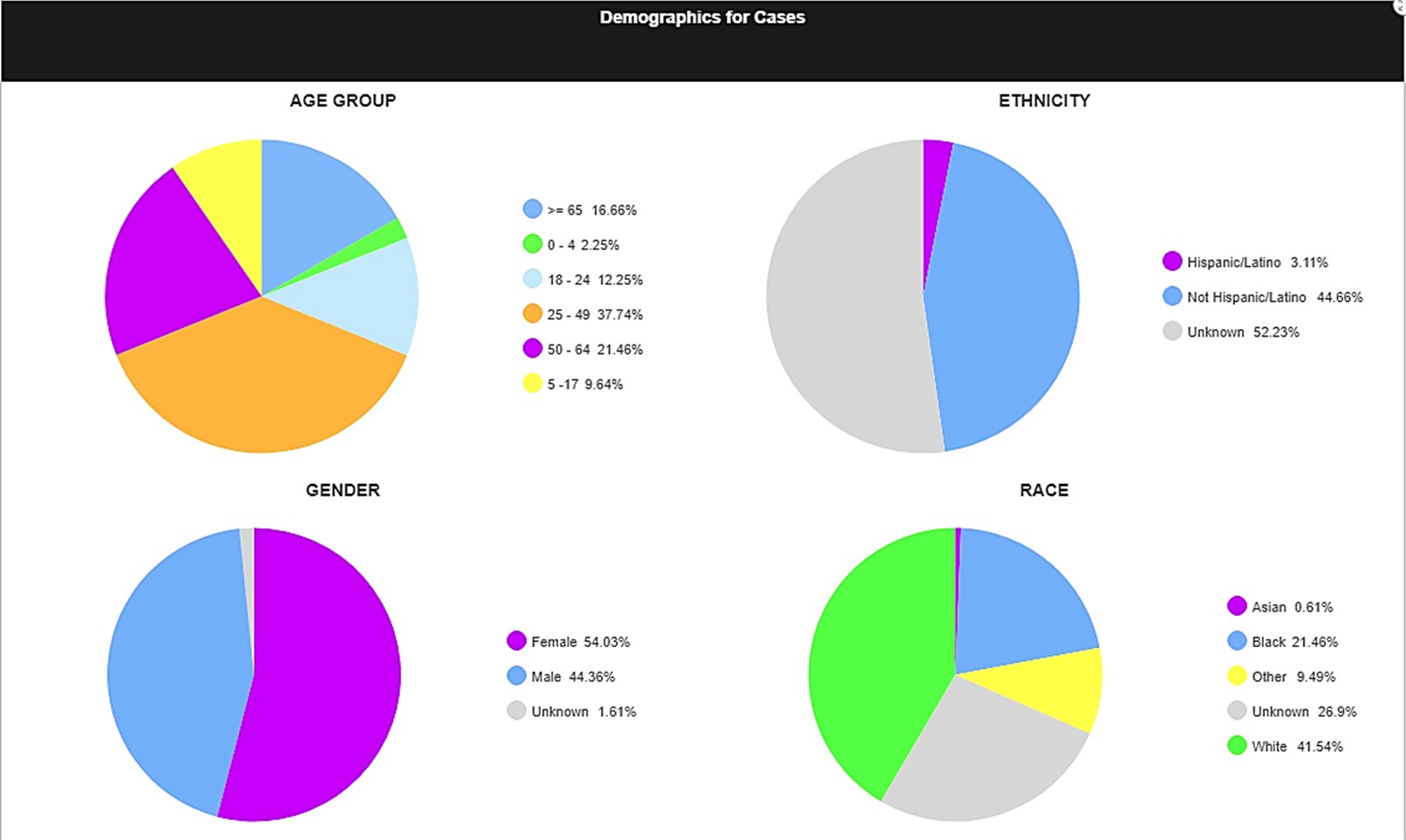 ALABAMA DEPARTMENT PUBLIC HEALTHFIGURE 142:COVID-19 DEATHS STATISTICS IN ALABAMA AS OF JUNE 2, 2021(SNAPSHOT FROM ALABAMA COVID-19 DASHBOARD)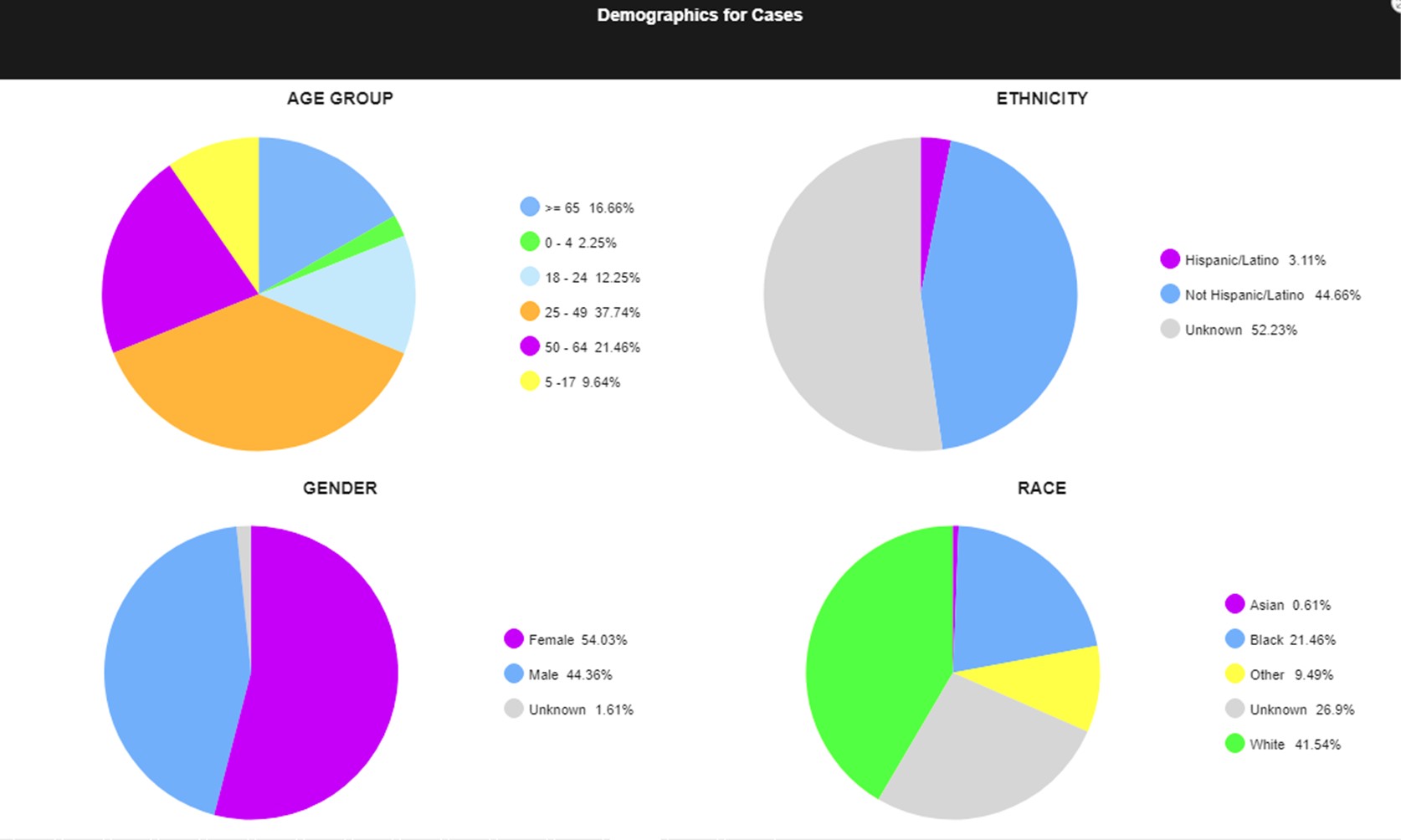 ALABAMA DEPARTMENT PUBLIC HEALTHFIGURE 143:HOSPITALIZATIONS DURING COVID-19(SNAPSHOT FROM ALABAMA COVID-19 DASHBOARD)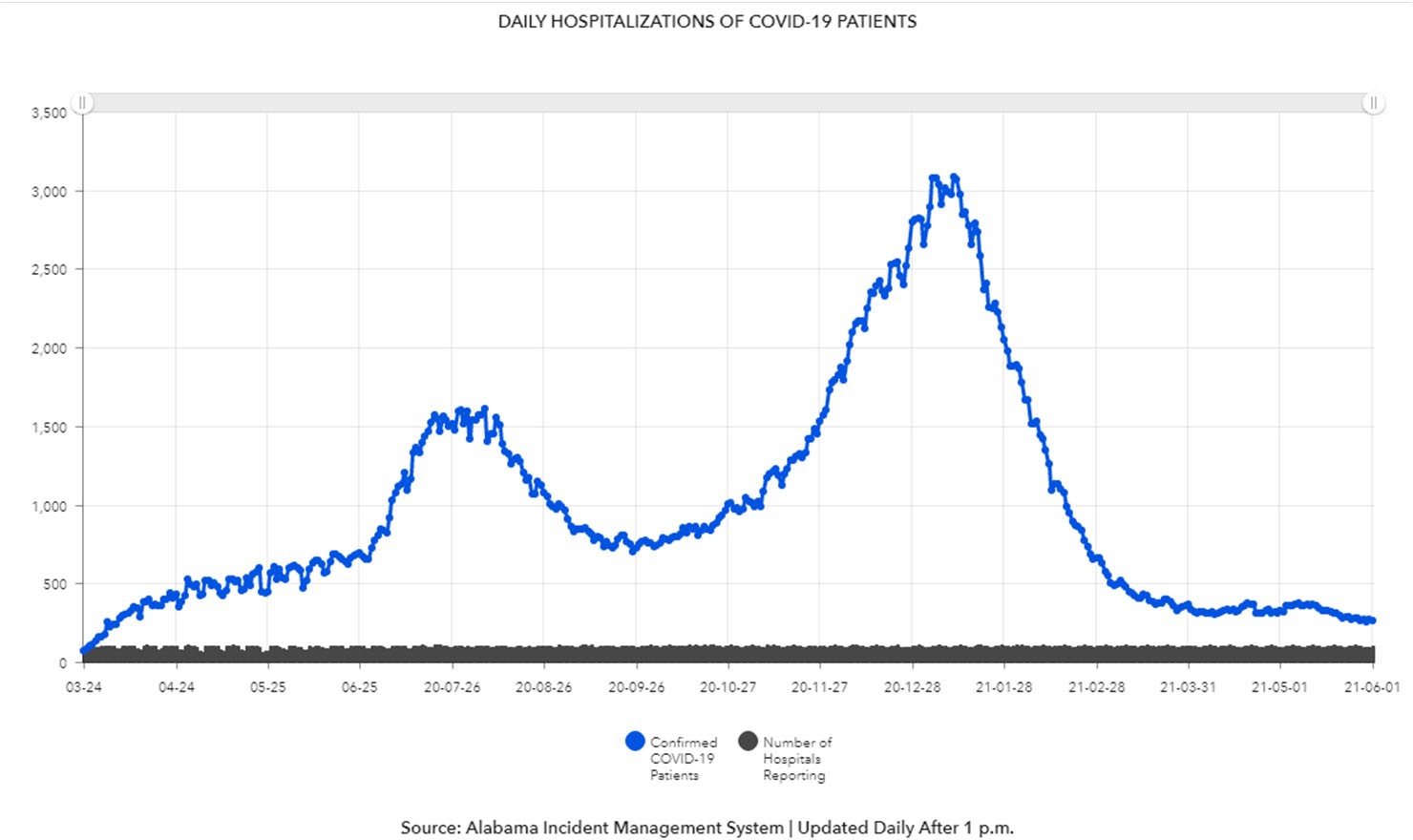 TABLE 27:COVID-19 CASES AND DEATHS IN THE SEARP&DC HEAD START AREA (COUNT AS OF JUNE 2, 2021)ALABAMA DEPARTMENT OF HEALTHThe first Alabama State of Emergency Proclamation for the COVID-19 pandemic was issued March 13, 2020. Later in April the Governor issued the Safer  at Home order. With the Safer at Home order issued in April, the second quarter of 2020 saw all non-essential businesses and activities closed, and all in-person training/education shut down. Residents were urged to stay home except to getnecessary supplies, go to an essential job or provide an essential service. Groceries, pharmacies, were restricted to 50% capacity and most had restricted hours to accommodate regular sanitation and cleaning schedules. Restaurants opened as curbside or delivery only. All schools, primary through secondary operated on a remote learning system. Dental and medical procedures were restricted to emergency procedures only. At the end of the quarter some measures were lessened: close contact services (barber shops, hair salons, etc.), athletic centers, restaurants and retail stores and others were allowed to re-open to in-person business at reduced capacity, social distancing, and masking and regular sanitation protocols.In July 2020 Alabama instituted a mask mandate which lasted through April 2021. It required that a mask be worn whenever in a public place, a vehicle of a transportation service, outdoors where more than 10 people gathered, or with a non-family member. During the time from March 2020 to May 31, 2021, the governor of Alabama issued 27 additional amendments or supplemental emergency proclamations adjusting restrictions as needed.Alabama’s vaccination roll out plan began January 12, 2021. As of June 3, 2021, 1,370,659 individuals have been fully inoculated and an additional 1,666,697 have completed the first dose of the Pfizer or Moderna vaccines.All mandated restrictions were lifted as of May 31, 2021. However, it is still urged that vulnerable persons (elderly, and those with pre-existing conditions, etc.) wear a mask until fully vaccinated.Effects on Employment and Home financesThe pandemic resulted in mass layoffs and job loss due to stay at home orders, business shutdowns, and closures. Some individuals with jobs that could be performed remotely were able to work from home, presuming the employee had sufficient internet access. For families with school age and younger children, workingat home required major adjustments in living arrangements as many parents needed to monitor their children while working themselves.A number of Federal and State government programs for aid were enacted and continue for economic recovery. These included increases and extensions of unemployment compensation, stimulus checks, and payroll protection loans and grants.Reduced workforce and transportation disruptions resulted in shortages of some commodities. Groceries and restaurants provided delivery services, but these entailed additional costs for those who were now unemployed. In many cases, a smart phone or computer with internet service was necessary to be able to use a delivery service. Those living in rural areas and smaller cities and towns were limited even more in their ability to get groceries. Meals for children eligible for free or reduced lunches were provided curbside, but this created difficulties for some parents who lacked transportation or access to the meal location. Many businesses went to “contactless” payment only, accepting only credit cards. This resulted in additional problems for the low-income and unbanked population. Families of all socioeconomic levels have suffered from loss of jobs and income, and many have been unable to meet living expenses including rent and mortgages.Except for Barbour County, the counties in the SEARP&DC Head Start Area have rebounded back to their March 2020 unemployment rates or below. However, these rates can not reflect the number of individuals who may still be unemployed but are no longer claiming benefits.TABLE 28:PEAK UNEMPLOYMENT RATES DURING COVID-19 PANDEMIC 2020†SEARP&DC RATES ARE AVERAGE OF THE 4 COUNTIES COMPOSING THE AREAEffects on Child care and EducationDuring the pandemic child care services were allowed to remain open as an essential service. A Covid-19 Child Care Toolkit was created by the Alabama Department of Public Health with detailed instructions for safe operation. (This document can be found in Appendix II). The SEARP&DC Head Start and Early Head Start program continued to operate without shut down.All Alabama K-12 schools were closed for several weeks following the initial Emergency Proclamation before re-opening in a fully remote learning manner. Moving to a fully remote learning system required an internet connection for participation which was unavailable or unaffordable to many, especially in the rural areas. In a July 2020, a study by Common Sense, EducationSuperHighway, and Boston Consulting Group found that the lack of internet access was greatest in the rural areas and that 50% of children in families earning less than $50,000 annually did not have internet access. The Alabama Rural Broadband Coalition reports that Alabama currently ranks 47th in connectivity with 73 percent of the population without access to affordable broadband. In April 2020, the Alabama Broadband Connectivity program was created, providing vouchers of up to $50 per month for internet service to families of children qualifying for the National School Lunchprogram. This program ends June 30, 2021, and is being replaced by the new national Emergency Broadband Benefit (EBB) program that begins that day.Remote learning also put a burden on parents to help their children, during their designated online hours, get logged in to the online classroom. This could be especially difficult for low literate or parents unfamiliar with technology. It also created online scheduling difficulties for parents who could otherwise return to work.CBS 42 News reported in November 2020, that several school superintendents have reported to State Superintendent Eric Mackey that during the pandemic and since the onset of remote learning failure rates had risen and grades have fallen significantly. Superintendent Mackey predicts it will take two to three years for children and schools to recover academically (Trisha Powell Crain, March 10, 2021, al.com).The SEARP&DC Head Start program continued to serve children and families using a blended format (home based and program based) throughout the pandemic.(THIS PAGE INTENTIONALLY LEFT BLANK)SECTION 6Description of Programs Serving Head Start and Early Head Start Eligible Children in the SEARP&DC Service Area(THIS PAGE INTENTIONALLY LEFT BLANK)Estimated Number of Head Start-Early Head Start Eligible Children, Based on Age and IncomeTo understand the true estimate of children and families eligible for Head Start and Early Head Start one must take into account both age-eligibility and family poverty status. In Alabama a child’s age eligibility for Head Start/Early Head Start programs is determined by the child’s age as of September 1st of the current school year (August – May). A child who is at least 3 years old and will not be older than 5 on September 1st is age eligible for Head Start; while a child 35 months of age or younger is age eligible for the Early Head Start program. Pregnant mothers are also eligible to participate in the Early Head Start program.The U.S. Census ACS 2015-2019 5-Year Estimates data provides a current official estimate of the children who are age-eligible for Head Start and those who were in poverty.TABLE 29:2019 ESTIMATED EHS AND HS CHILDREN ELIGIBLE (AT OR BELOW 100% POVERTY)2019 5YR ACSAge and income eligible children by place can be found in Table 134, in the Appendix.To more accurately calculate the eligible population of young children in the SEARP&DC Head Start service area, those children living at risk of full poverty andmeeting the 130 percent threshold, need to be counted. The closest available estimate capturing this at-risk population is found in the estimates of Medicaid eligible children. The current threshold for Alabama Medicaid eligible low-income young children (under 6 years of age) in families is 133 percent of the poverty level.TABLE 30ESTIMATED POPULATION OF YOUNG CHILDREN IN POVERTY THATMEET MEDICAID LOW-INCOME ELIGIBILITY (133% POVERTY LEVEL)2019 5YR ACSPrograms Serving Eligible Children in the SEARP&DC Head Start AreaTABLE 31:SEARP&DC HEAD START PROGRAM CLASSROOMS AND ENROLLED CHILDRENAlabama Pre-K ProgramFor the 2020-2021 year Alabama Pre-K has 174 classrooms. New funding will add 34 classrooms statewide for the 2021-2022 year, including a Pre-K classroom in Henry County at the Foundations Arts & Learning Center, LLC (private Child Care).Child Care Subsidy ProgramTABLE 32:CHILDREN RECEIVING SUBSIDIZED CHILD CARE SERVICES IN 2020ALABAMA DHRTABLE 33:CHILDREN RECEIVING SUBSIDIZED CHILD CARE SERVICES IN THEMONTH OF MARCH 2020 COMPARED TO MARCH 2021ALABAMA DHROther Child Care ProgramsThe Alabama directory map of licensed Child Care centers can be found at https://algeohub.maps.arcgis.com/apps/webappviewer/index.html?id=934bd4a06aa 445e7ad71200357f18c19The National Kids Count Center reported that in 2019 there were 28 licensed day care centers, 12 licensed group day care homes, 6 licensed family day care homes and an additional 9 licensed-exempt child care programs located throughout the SEARP&DC Head Start service area. These figures fluctuate as licensing is acquired or expired by a child care center. As of June 2021, the Department of Human Resources website listed 49 licensed child care centers located in the area as shown website listed 49 licensed child care centers located in the area as shown in the table below.TABLE 34:LICENSED CHILD CARE CENTERS BY COUNTY IN THE SEARP&DC HEAD START AREA 	APPENDIX I	Tabulated Public Data(THIS PAGE INTENTIONALLY LEFT BLANK)Tabulated U. S. Census and Other Public DataThe tables found Appendix A contain data gathered from public sources including governmental agencies such as the U. S. Census Bureau, Alabama Department of Public Health, Alabama Department of Human Resources, and the Center for Disease Control. Publicly published special interest data was also  gathered from research foundations such as the Annie E. Casey Foundation and the United Health Foundation.Data Presented in Section 2The following tables provide supporting and or additional detailed data for charts found in Section 2: Demographics of the SEARP&DC Head Start Service Area.TABLE 35:TOTAL 2019 ESTIMATED POPULATION BY PLACE OF RESIDENCESEE FIGURE 6 - FIGURE 12 PAGES 26 - 29TABLE 35, CONTINUED2019 5YR ACSTABLE 36:TOTAL POPULATIONS AND PROJECTIONS 2000 – 2040SEE FIGURE 13, PAGE 31UNIVERSITY OF ALABAMA CBERTABLE 37:2019 ESTIMATED POPULATION BY RACE AND ETHNICITYSEE FIGURE 14 AND FIGURE 15, PAGE 322019 5YR ACSTABLE 38:2019 ESTIMATED POPULATION BY GENDERSEE FIGURE 18, PAGE 35TABLE 38 CONTINUED2019 5YR ACSTABLE 39:GENDER BY HISPANIC ETHNICITY IN THE SEARP&DC AREASEE FIGURE 19, PAGE 362019 5YR ACSTABLE 40:ESTIMATE BY AGE IN THE SEARP&DC HS AREASEE FIGURE 20, PAGE 372019 5YR ACSTABLE 41:AGE BY COUNTY IN THE SEARP&DC HS AREA - 2019SEE FIGURE 21, PAGE 382019 5YR ACSTABLE 42:ESTIMATED HISPANIC POPULATION BY AGE IN ALABAMA AND THE SEARP&DC HS SERVICE AREASEE FIGURE 22, PAGE 392019 5YR ACSTABLE 43:ESTIMATED HISPANIC POPULATION BY AGE BY COUNTYSEE FIGURE 28, PAGE 452019 5YR ACSTABLE 44:AGE IN THE SEARP&DC HEAD START AREA BY HISPANIC AND NON-HISPANIC ETHNICITYSEE FIGURE 23, PAGE 402019 5YR ACSTABLE 45:DISTRIBUTION OF CHILDREN UNDER AGE 5 BY PLACE AND HISPANIC ETHNICITYSEE FIGURE 24 - FIGURE 28, PAGES 41-45TABLE 45, CONTINUED2019 5YR ACSTABLE 46:DISTRIBUTION OF CHILDREN UNDER AGE 5 BY HEAD START AND EARLY HEAD START AGE GROUPSEE FIGURE 26 AND FIGURE 27, PAGES 42-43TABLE 46, CONTINUED2019 5YR ACSTABLE 47:EMPLOYMENT AGE GROUPS IN THE SEARP&DC HS AREA - 2019SEE FIGURE 29, PAGE 452019 5YR ACSTABLE 48:EMPLOYMENT AGE GROUPS IN THE SEARP&DC HS AREA - 2019SEEFIGURE 30, PAGE 462019 5YR ACSTABLE 49:HISPANIC POPULATION ESTIMATE BY EMPLOYMENT AGESEE FIGURE 31, PAGE 472019 5YR ACSTABLE 50:HISPANIC POPULATION ESTIMATE BY EMPLOYMENT AGE BY COUNTYSEE FIGURE 31, PAGE 472019 5YR ACSTABLE 51:POPULATION IN POVERTYSEE FIGURE 32, PAGE 492019 5YR ACSTABLE 52:POPULATION IN POVERTY BY RACESEE FIGURE 33, PAGE 492019 5YR ACSTABLE 53:POVERTY BY HISPANIC ETHNICITYSEE FIGURE 34, PAGE 502019 5YR ACSTABLE 54:POVERTY RATES BY GENDERSEE FIGURE 35, PAGE 512019 5YR ACSTABLE 55:YOUNG CHILDREN IN POVERTY BY PLACESEE FIGURE 36 ANDTHE FOLLOWING FIGURES SHOW THE PLACE OF RESIDENCE FOR YOUNG CHILDREN IN POVERTY WITHIN THE INDIVIDUAL COUNTIES.FIGURE 37, PAGE 52-52TABLE 55, CONTINUED2019 5YR ACSTABLE 56:YOUNG CHILDREN IN POVERTY BY SELECTED RACESEE FIGURE 38, PAGE 552019 5YR ACSTABLE 57:YOUNG CHILDREN IN POVERTY BY HISPANIC ETHNICITYSEE FIGURE 39, PAGE 562019 5YR ACSTABLE 58:YOUNG HISPANIC CHILDREN IN POVERTY BY PLACESEE FIGURE 39, PAGE 56TABLE 58, CONTINUED2019 5YR ACSTABLE 59:POVERTY RATES BY MARITAL STATUSSEE FIGURE 41, PAGE 57TABLE 60:POVERTY RATE FOR FAMILIES WITH YOUNG CHILDRENSEE FIGURE 44 AND FIGURE 45, PAGES 61-61TABLE 60, CONTINUED2019 5YR ACSTABLE 61:FAMILIES BELOW POVERTY LEVEL WITH YOUNG CHILDREN AND IN SINGLE FEMALE HEADED FAMILY BY PLACE OF RESIDENCE – 2019SEE FIGURE 40, PAGE 57TABLE 61, CONTINUEDTABLE 62:CHARACTERISTICS OF GRANDPARENTSSEE FIGURE 46 - FIGURE 49, PAGES 64-652019 5YR ACSTABLE 63:GRANDPARENTS AGE 39 – 59 YEARSSEE FIGURE 48 AND FIGURE 49, PAGE 65 AND 652019 5YR ACSTABLE 64:GRANDPARENTS AGE 60 YEARS AND ABOVESEE FIGURE 48 AND FIGURE 49, PAGE 65 AND 652019 5YR ACSTABLE 65:POVERTY RATES OF HOUSEHOLDSSEE FIGURE 50, PAGE 662019 5YR ACSTABLE 66:POPULATION WITH DISABILITIESSEE FIGURE 51, PAGE 672019 5YR ACSTABLE 67:PERCENTAGE OF DISABLED PERSONS BY RACE / ETHNICITYSEE FIGURE 51, PAGE 672019 5YR ACSTABLE 68:DISABLED BY AGE GROUPSEE FIGURE 52, PAGE 672019 5YR ACSTABLE 69:PERSONS WITH DISABILITIES, BY AGE AND DISABILITYSEE FIGURE 55, PAGE 692019 5YR ACSTABLE 70:POVERTY RATES OF THE POPULATION AGED 18 YEARS TO 64 YEARS BY DISABILITY STATUSSEE FIGURE 57, PAGE 702019 5YR ACSTABLE 71:INDUSTRIES IN THE SEARP&DC HEAD START AREASEE FIGURE 58, PAGE 732019 5YR ACSTABLE 72:SALES TAX RATES IN THE SEARP&DC HEAD START SERVICE AREATABLE 72, PAGE 244TABLE 73:INDUSTRIES IN THE SEARP&DC HEAD START AREA BY COUNTYSEE FIGURE 58 AND FIGURE 59, PAGES 73 - 742019 5YR ACSTABLE 74:OCCUPATIONS IN THE SEARP&DC HEAD START AREASEE FIGURE 60 AND FIGURE 61, PAGES 75 - 752019 5YR ACSTABLE 75:CLASS OF WORKER IN THE SEARP&DC HEAD START AREASEE FIGURE 62 AND FIGURE 63, PAGES 76 - 762019 5YR ACSTABLE 76:UNEMPLOYMENT RATES 2001 – 2020SEE FIGURE 66, PAGE 78ALABAMA DEPARTMENT OF LABOR, U.S. BUREAU OF LABOR STATISTICSTABLE 77:EMPLOYMENT STATUSSEE FIGURE 68, PAGE 792019 5YR ACSTABLE 78:USUAL HOURS WORKED IN SEARP&DC HEAD START AREASEE FIGURE 69, PAGE 802019 5YR ACSTABLE 79:USUAL HOURS WORKED BY COUNTYSEE FIGURE 69, PAGE 802019 5YR ACSTABLE 80:SIZE OF FARMLAND BY COUNTY (ACRES)SEE FIGURE 70, PAGE 81U.S. CENSUS OF AGRICULTURE 2017TABLE 81:SELECTED FARM OPERATION DATA BY COUNTYSEE FIGURE 71, PAGE 82U.S. CENSUS OF AGRICULTURE 2017TABLE 82:RACIAL MAKEUP OF FARMSSEE FIGURE 72 ,PAGE 82U.S. CENSUS OF AGRICULTURE 2017TABLE 83:SELECT SOCIAL ASPECTS OF FARMS IN THE SEARP&DC COUNTIESSEE FIGURE 73, PAGE 82U.S. CENSUS OF AGRICULTURE 2017TABLE 84:MEDIAN FAMILY AND HOUSEHOLD EARNINGSU.S. CENSUS OF AGRICULTURE 2017TABLE 85:MEDIAN EARNINGS BY GENDERSEE FIGURE 75, PAGE 842019 5YR ACSTABLE 86:SOURCE OF INCOMESEE FIGURE 81. PAGE 912019 5YR ACSTABLE 86, CONTINUED2019 5YR ACSTABLE 87:FAMILY INCOMESEE FIGURE 77 AND FIGURE 78, PAGES 85 - 86TABLE 87, CONTINUED2019 5YR ACSTABLE 88:HOUSEHOLD INCOMESEE FIGURE 79 AND FIGURE 80, PAGES 88 - 892019 5YR ACSTABLE 89:METHOD OF TRANSPORTATION TO WORKSEE FIGURE 83, PAGE 942019 5YR ACSTABLE 90:COMMUTING TIME TO WORKSEE FIGURE 85, PAGE 962019 5YR ACSTABLE 91:AVAILABLE AUTOMOBILESSEE TABLE 91, PAGE 260TABLE 91, CONTINUED2019 5YR ACSTABLE 92:AVERAGE COST OF AUTOMOBILE INSURANCE IN ALABAMA BY AGE OF INSUREDSEE FIGURE 88, PAGE 97THE INSURANCE ZEBRA, 2021TABLE 93:AVERAGE COST OF AUTOMOBILE INSURANCE BY INSURER’S CREDIT RATINGSEE FIGURE 89, PAGE 98THE INSURANCE ZEBRA, 2021TABLE 94:HOUSING TYPESSEE FIGURE 90, PAGE 98TABLE 94, CONTINUED2019 5YR ACSTABLE 95:VACANT HOUSINGSEE FIGURE 91, PAGE 982019 5YR ACSTABLE 96:MEDIAN HOUSING COSTSSEE FIGURE 94, PAGE 1012019 5YR ACSTABLE 97:ESTIMATED VALUES OF OWNER OCCUPIED HOUSING UNITSSEE FIGURE 92 AND FIGURE 93, PAGES 99 - 100TABLE 97, PAGE 2642019 5YR ACSTABLE 98:COST OF HOUSING AS A PERCENT OF HOUSEHOLD INCOMESEE FIGURE 95, PAGE 102TABLE 98, CONTINUED2019 5YR ACSTABLE 99:MONTHLY COST OF HOUSING IN THE SEARP&DC HEAD START AREASEE FIGURE 96, PAGE 1032019 5YR ACSTABLE 100:MONTHLY COSTS OF HOUSING BY COUNTYSEE FIGURE 8, PAGE 272019 5YR ACSTABLE 101:HOUSING LACKING PLUMBING AND/OR KITCHEN FACILITIESSEE FIGURE 98, PAGE 1052019 5YR ACSTABLE 102:AVAILABLE TELEPHONE SERVICESEE FIGURE 99, PAGE 1062019 5YR ACSTABLE 103:CHARACTERISTICS OF COMPUTING DEVICESSEE FIGURE 100 AND FIGURE 101, PAGES 106 - 107TABLE 103, CONTINUED2019 5YR ACSTABLE 104:CHARACTERISTICS OF INTERNET SERVICE IN THE SEARP&DC HEAD START AREASEE FIGURE 102, PAGE 1082019 5YR ACSTABLE 105:CHARACTERISTICS OF INTERNET SERVICE IN THE COUNTIES OF THE SEARP&DC HEAD START AREASEE FIGURE 102, PAGE 1082019 5YR ACSTABLE 106:HOMELESSNESS IN ALABAMA POINT IN TIME COUNTS 2007 – 2020SEE FIGURE 104, PAGE 110TABLE 107:DISTRIBUTION OF ALABAMA HOMELESS POPULATION JANUARY 2020SEE FIGURE 105, PAGE 111HUDTABLE 108:SHELTERING STATUS OF HOMELESS HOUSEHOLDS WITH CHILDREN JANUARY 2020SEE FIGURE 106, PAGE 111HUDTABLE 109:SHELTERING CHARACTERISTICS OF ALABAMA’S HOMELESS BY CONDITION JANUARY 2020SEE FIGURE 107, PAGE 112HUDTABLE 110:SHELTERED STATUS OF HOMELESS YOUTH UNDER AGE 18 YEARSSEE FIGURE 108, PAGE 113HUDData Presented in Section 3The following tables provide supporting and or additional detailed data for charts found in Section 3: Education, Health, Nutrition and Social Service Needs of Families in the SEARP&DC Head Start Service Area.TABLE 111EDUCATION INDICATORSSEE FIGURE 109, FIGURE 110, AND FIGURE 112, PAGES 120 - 122VOICES FOR ALABAMA’S CHILDREN: ALABAMA KIDS COUNT AND NATIONAL KIDS COUNT DATABASE.TABLE 112EDUCATIONAL ATTAINMENT IN ALABAMA AND THE SEARP&DC HEAD START AREASEE FIGURE 114, PAGE 1252019 5YR ACSTABLE 113:EDUCATIONAL ATTAINMENT IN THE COUNTIES OF THE SEARP&DC HEAD START AREASEE FIGURE 114, PAGE 125TABLE 113, CONTINUED2019 5YR ACSTABLE 114:BIRTHRATES BY AGE OF MOTHER (RATE PER 1,000 FEMALES)SEE MUCH CAN BE DETERMINED ABOUT THE HEALTH OF A COMMUNITY BY REVIEWING CHILD HEALTH INDICATORS, PRIMARILY DATA RELATED TO NATALITY. ONE INDICATOR OF HEALTH STATUS IS THE PREVALENCE OF LOW BIRTH WEIGHT AS MEASURED BY THE PERCENTAGE OF INFANTS WEIGHING LESS THAN 2,500 GRAMS AT BIRTH, AS NOTED IN THE PREVIOUS TABLE.The number of births to unmarried teens (ages 10-19 years) is an important risk factor for low birth rate infants. Low socioeconomic status, generally associated with unmarried teen pregnancy, can affect availability of prenatal care, nutrition, and other material factors that affect the birth weight. America’s Health  Ranking indicates Alabama ranks 41st for teen births nationally.FIGURE 115, PAGE 130ALABAMA DEPARTMENT OF HEALTHTABLE 115:INFANT DEATH STATISTICSSEE FIGURE 117 AND FIGURE 118, PAGES 133 - 134TABLE 115, CONTINUEDALABAMA DEPARTMENT OF HEALTHTABLE 116:CHILDREN WITH INDICATIONS OF CHILD ABUSESEE FIGURE 120, PAGE 139TABLE 117:CAUSE OF DEATH ACCORDING TO RACE AND GENDER ALABAMASEE FIGURE 123, PAGE 141ALABAMA DEPARTMENT OF HEALTHTABLE 118:CAUSE OF DEATH ACCORDING TO RACE AND GENDER BARBOUR COUNTYSEE FIGURE 123, PAGE 141ALABAMA DEPARTMENT OF HEALTHTABLE 119:CAUSE OF DEATH ACCORDING TO RACE AND GENDER COVINGTON COUNTYSEE FIGURE 123, PAGE 141ALABAMA DEPARTMENT OF HEALTHTABLE 120:CAUSE OF DEATH ACCORDING TO RACE AND GENDER GENEVA COUNTYSEE FIGURE 123, PAGE 141ALABAMA DEPARTMENT OF HEALTHTABLE 121:CAUSE OF DEATH ACCORDING TO RACE AND GENDER HENRY COUNTYSEE FIGURE 123, PAGE 141ALABAMA DEPARTMENT OF HEALTHTABLE 122:HEALTH UNINSURED POPULATIONSEE FIGURE 125, PAGE 1462019 5YR ACSTABLE 123:MEDICAID ELIGIBLE 2018SEE FIGURE 128, PAGEALABAMA MEDICAIDTABLE 124:PERCENT POPULATION ON MEDICARESEE FIGURE 129, PAGE 1492019 5YR ACSTABLE 125:HEALTH INSURANCE PREMIUM COSTS FOR WORKERS 2019SEE FIGURE 126, PAGE 147KAISER FAMILY FOUNDATION 2021TABLE 126:SELECTED SEXUALLY TRANSMITTED DISEASESSEE FIGURE 130, PAGE 150TABLE 126, CONTINUEDALABAMA DEPARTMENT OF HEALTHTABLE 127:FOOD INSECURITYSEEFIGURE 132, PAGE 156FEEDINGAMERICA.ORGTABLE 128:PERCENT FOOD INSECURITY TRENDSEE FIGURE 133, PAGE 157FEEDINGAMERICA.ORGTABLE 129ENROLLMENT IN FREE AND /OR REDUCED SCHOOL LUNCH PROGRAMS SCHOOL YEAR - FALL 2020-2021SEE FIGURE 134, PAGE 157ALABAMA STATE DEPARTMENT OF EDUCATIONTABLE 130HOUSEHOLDS RECEIVING SNAPSEE FIGURE 135, PAGE 1582019 5YR ACSTABLE 131YEAR HOUSING UNIT CONSTRUCTEDSEE FIGURE 136, PAGE 1602019 5YR ACSTABLE 132CRIME RATES IN THE COUNTIES IF THE SEARP&DC HEAD START AREA(PER 100,000 RESIDENTS)SEE FIGURE 139, PAGE 169CRIME.ALABAMA.GOVTABLE 133DOMESTIC VIOLENCE OFFENCES - 2018CRIME.ALABAMA.GOV(THIS PAGE INTENTIONALLY LEFT BLANK)Data Presented in Section 6The following tables provide supporting and or additional detailed data for charts found in Section 6: Description of Programs Serving Head Start and Early Head Start Eligible Children in the SEARP&DC Service AreaTABLE 134:ESTIMATED HS AND EHS ELIGIBLE CHILDREN BY PLACETABLE 134, CONTINUEDTABLE 135:CHILDREN RECEIVING SUBSIDIZED CHILD CARE SERVICES BY MONTH 2020TABLE 135, CONTINUED 	APPENDIX II	Alabama COVID-19 Child Care ToolKit(THIS PAGE INTENTIONALLY LEFT BLANK)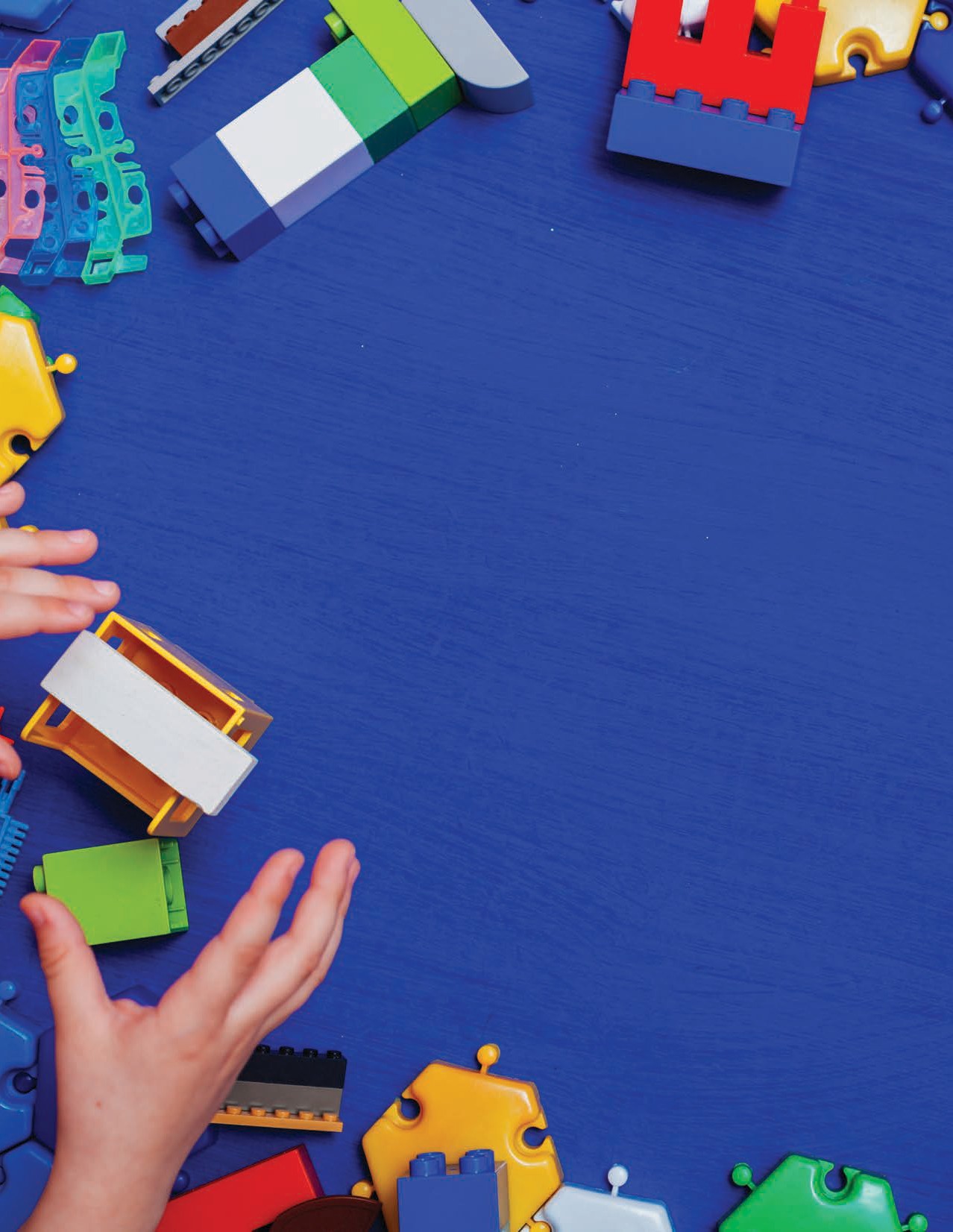 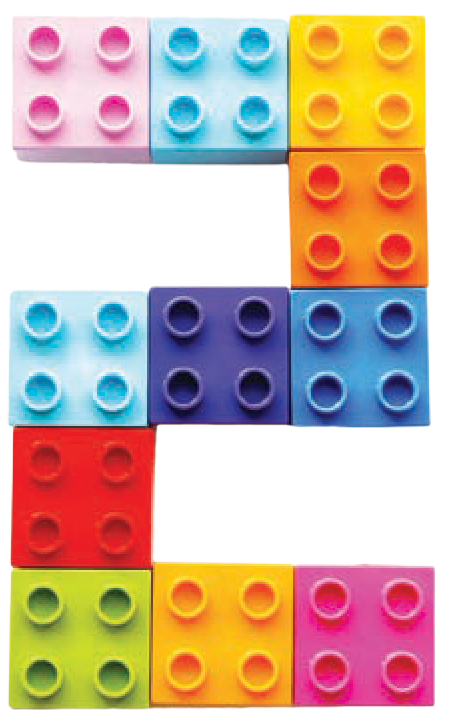 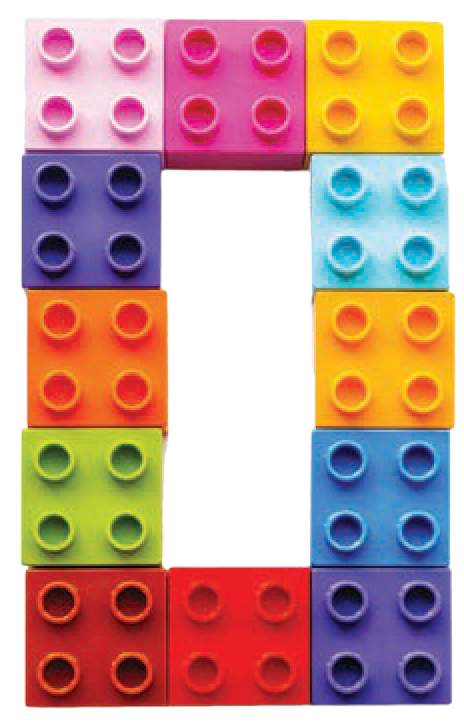 COVID TOOLKIT FOR CHILD CARE SETTINGS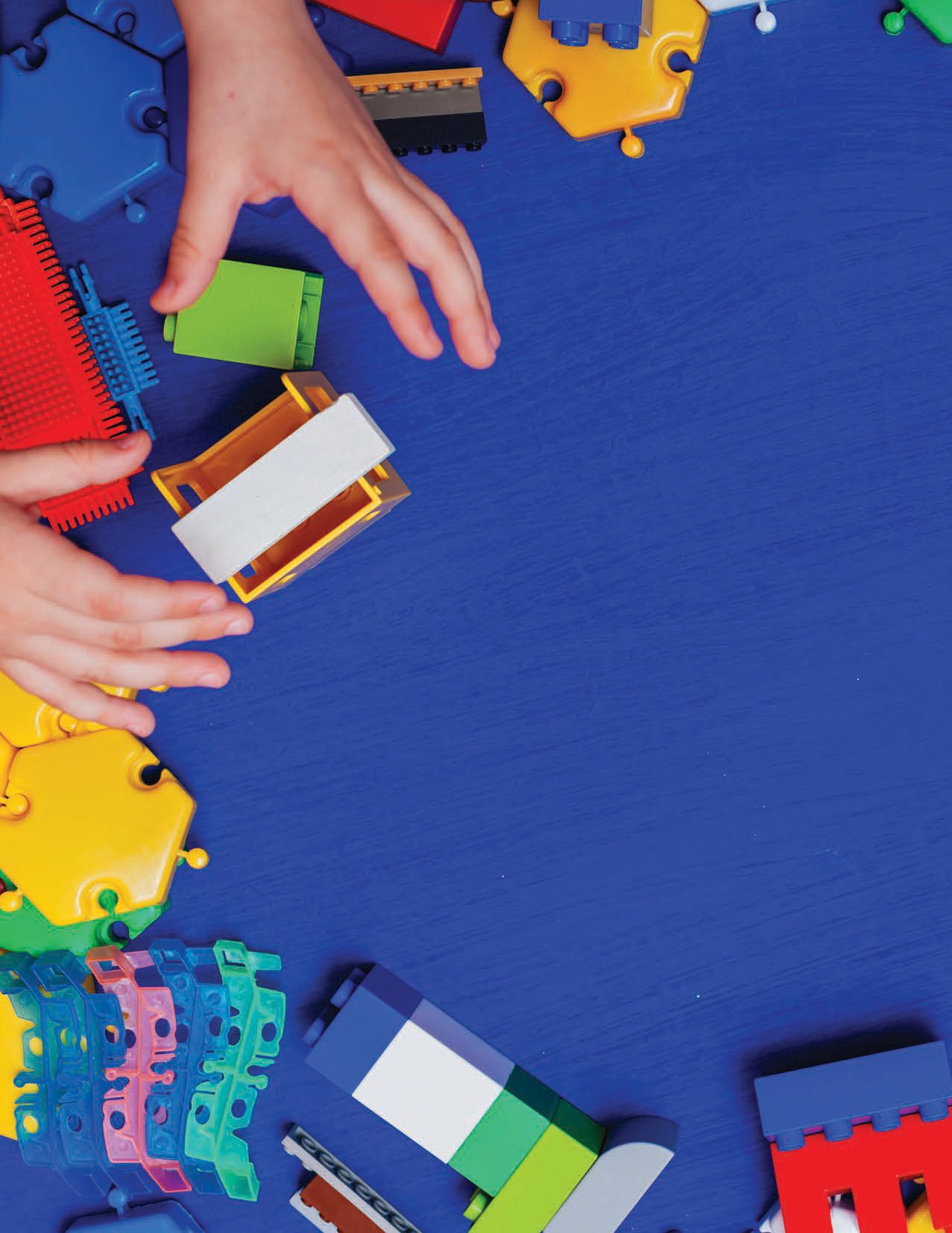 TABLE OF CONTENTSINTERIM GUIDANCE FOR CHILD CARE SETTINGS	3Transmission and Symptoms of COVID-19	3REQUIREMENTS AND RECOMMENDATIONSDrop-off/Arrival Procedure	4Monitoring for Symptoms	5Preventing Spread in the Classroom	6Cloth Face Coverings	7Cleaning and Hygiene	8Protecting Vulnerable Populations	9For Facilities Planning to Reopen After Extended Closures	9Transportation	10Daily  Health Screening Log	11COVID-19 Child Care Screening Tool	12When to Use the COIVD-19 Report Card	13COVID-19 Parent Checklist	14COVID-19 Child Care Contact Tracing Log	15HEALTHY CHILD CARE ALABAMA MAP AND NURSE CONSULTANT CONTACT INFORMATION	16REFERENCES	172	COVID TOOLKIT FOR CHILD CARE SETTINGS 2020INTERIM GUIDANCE FOR CHILD CARE SETTINGS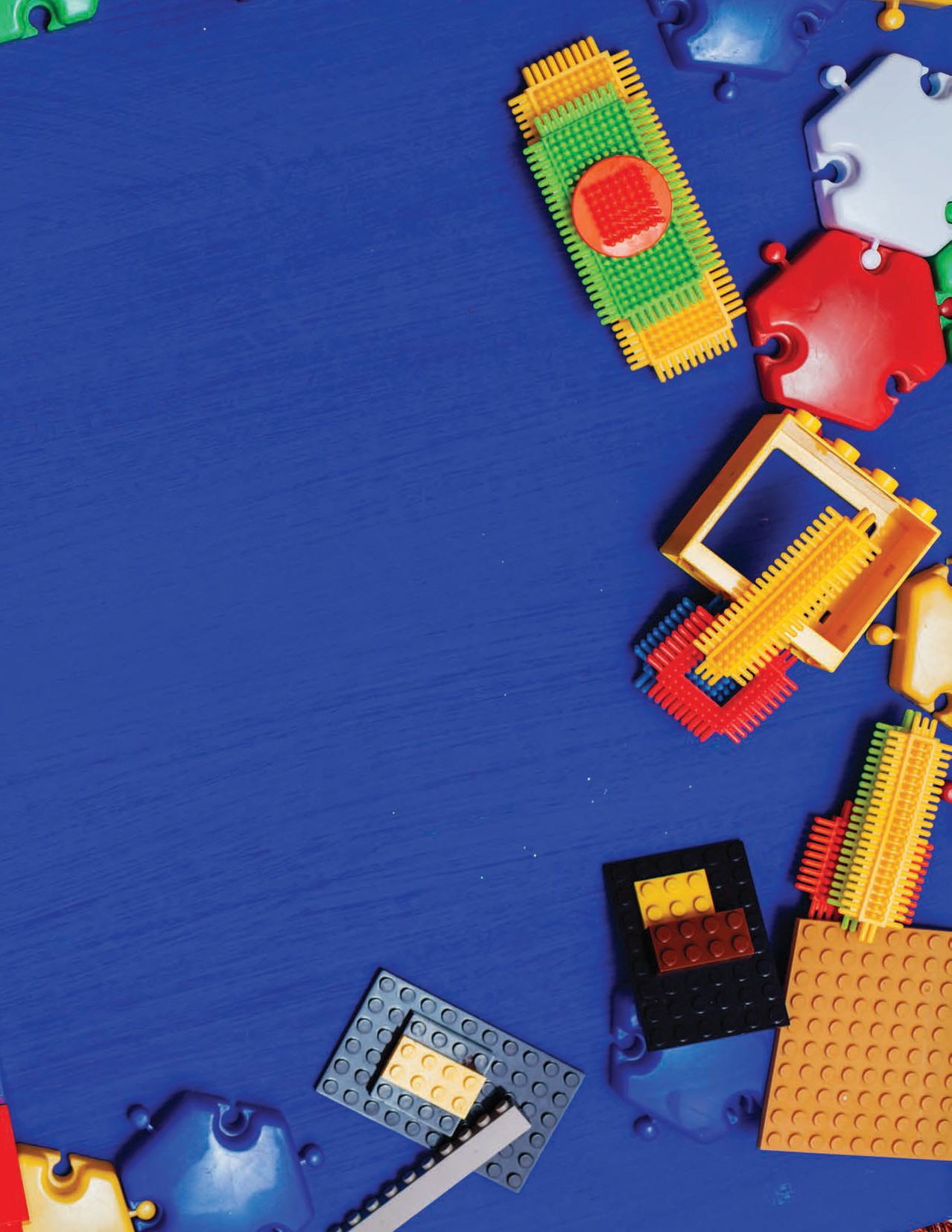 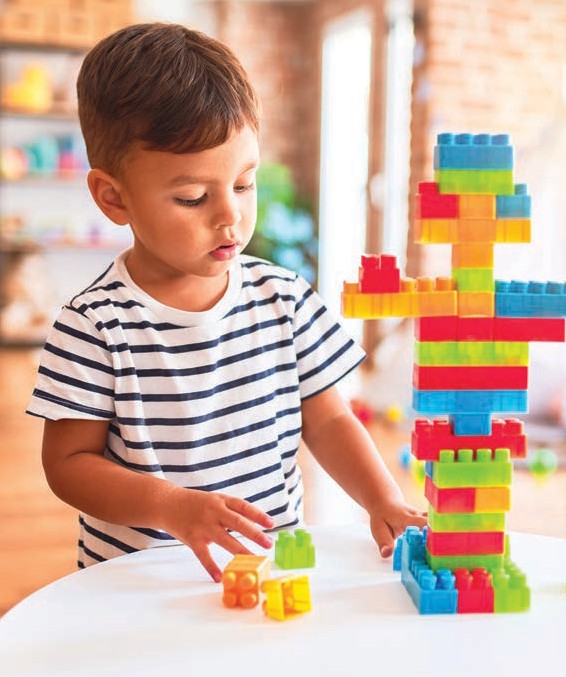 This guidance is intended to help licensed and exempt child care facilities make informed decisions about COVID-19 and minimize the risk of exposure to both the staff and the children in their care. Health and safety guidance for child care facilities during COVID-19 is outlined in this document.Transmission and Symptoms of COVID-19:We are learning more about COVID-19 every day, but much about the virus is still to be discovered through more research. COVID-19 is mostly spread by respiratory droplets released when people talk, cough, or sneeze. It is thought that the virus may spread to hands from a contaminated surface and then to the nose or mouth, causing infection. Therefore, personal prevention practices (such as handwashing and staying home when sick) and environmental cleaning and disinfection are important principles that are covered in this document. Fortunately, there are a number of actions that child care programs can take to help lower the risk of COVID-19 exposure in child care settings.Symptoms may appear 2-14 days after exposure to the virus. People with COVID-19 have reported a wide range of specific and non-specific symptoms of COVID-19.People with these symptoms may have COVID-19 (but this list does not include all possible symptoms):Fever* or chillsNew coughShortness of breath or difficulty breathingFatigueMuscle or body achesNew loss of taste or smellSore throatCongestion or runny noseHeadacheNausea or vomitingDiarrheaPeople with COVID-19 report a wide range of symptoms from no symptoms and mild to severe illness . Even people with no or mild symptoms can spread the virus. Children with COVID-19 may not initially present with fever and cough as often as adult patients.*Fever is determined by a measured temperature of 100 .4 °F or greater, or feels warm to the touch, or says they have recently felt feverish .COVID TOOLKIT FOR CHILD CARE SETTINGS 2020	3Actions that are recommended for each topic were developed to protect people in the child care setting to minimize spread of COVID-19 . Child care settings are expected to make every effort to meet all guidance in this document, however it is understood that some recommended actions may not be feasible in all settings; specific actions should be tailored to each child care program.This Interim Guidance for Child Care Settings covers the following topics:Drop-off/Arrival ProcedureMonitoring for SymptomsPreventing Spread in the ClassroomCloth Face CoveringsCleaning and HygieneProtecting Vulnerable PopulationsFor Facilities Planning to Reopen After Extended ClosureTransportationFormsDaily Health Screening LogCOVID-19 Child Care Screening ToolWhen to use the COVID-19 Report CardCOVID-19 Child Care Contact Tracing LogCOVID-19 Parent ChecklistResources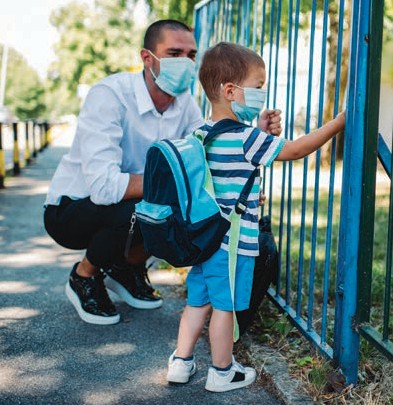 DROP-OFF/ARRIVAL PROCEDUREIt is recommended that child care programs:Before arrival: Ask parents/caregivers to be on the alert for any symptoms of COVID-19 and to keep the child(ren) home if showing any signs of illness.Consider staggering arrival and drop off times and/or plan to limit direct contact with parents/caregivers as much as possible.Have a staff member greet children outside as they arrive.Designate a staff person to walk children to their classroom, and at the end of the day, walk them back to their cars. Walk with older children and transport infants in an infant carrier.The staff person greeting children should wear a clothface covering and be a person who is not at higher risk for severe illness from COVID-19.Staff should monitor and encourage social distancing at arrival and drop-offCommunicate to families about modified drop-off/arrival procedures, including:Designate the same parent or individual to drop off and pick up the child every day if possible.Avoid designating those considered at high risk such as elderly grandparents who are over 65 years of age if possible.4	COVID TOOLKIT FOR CHILD CARE SETTINGS 2020MONITORING FOR SYMPTOMS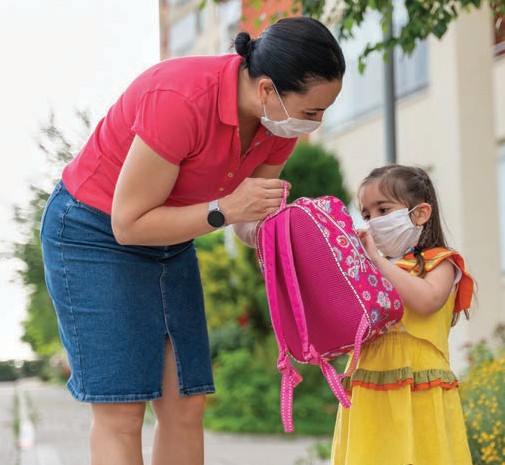 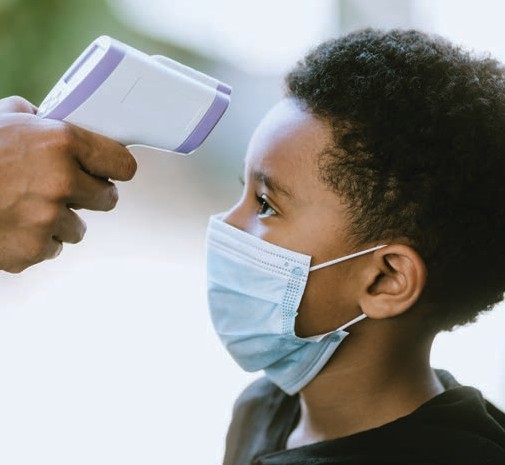 It is recommended that child care programs:Not allow people to enter the child care setting if:They have tested positive for COVID-19;They are showing the following COVID-19 symptoms (fever, chills, shortness of breath, difficulty breathing, new cough, or new loss of taste or smell);They have recently had close contact (within 6 feet, for 15 minutes or more) with a person with COVID-19.Educate staff and families about the signs and symptoms of COVID-19 and when people should stay home and when they can return to child care.Develop plans for backfilling positions of employees on sick leave and consider crosstraining to allow for changes of staff duties.Support staff to stay at home as appropriate with flexible sick leave and paid leave policies.COVID TOOLKIT FOR CHILD CARE SETTINGS 2020	5PREVENTING SPREAD IN THE CLASSROOMIt is recommended that child care programs:Follow social distancing strategies.Only allow children and staff who are required for daily operations and ratio inside the building and classrooms with the following exceptions (these individuals can enter once screened):Health professionals who support children with special health care needs, early intervention service coordinators and providers for children with Individualized Family Services Plans (IFSP), and itinerant teachers and related service providers for children with Individual Education Plans (IEP) working in compliance with their agency protocols are allowed to be in the classroom once screened. Providers are encouraged to work collaboratively with their Nurse Consultants to safely meet the needs of children in their care.Mothers who are breastfeeding to meet the nutritional needs of breastfeeding infants.Restrict teachers to one classroom with one group of children. To reduce the number of people coming in and out of classrooms, limit the use of “floater” teachers to one per classroom to provide coverage for staff at meal time and breaks.Waiting areas should have 6 feet spacing markings.Keep each group of children in their assigned rooms throughout the day with the same child care providers, including at naptime and for meals.Limit mixing of children as much as possible (e.g., staggering playground times, keeping groups separate for activities such as art and music).At nap time, ensure that children’s naptime mats (or cribs) are spaced out as much as possible, ideally 6 feet apart. Place children head to toe to help prevent the virus from spreading.Prohibit water play using water tables and sensory play such as rice, beans, sand, or playdough activities.Keep a designated bin for separating mouthed toys and maintain awareness of children’s behaviors. When a child is finished with a mouthed toy, remove it, place it in a toy bin that is inaccessible to other children, and wash hands. Clean and sanitize toys before returning to children’s area.Discontinue activities that involve bringing together large groups of children or activities that don’t allow for social distancing, including in-person field trips, large groups using playground equipment simultaneously, etc.Discontinue use of drinking directly from water fountains, request water fountains be used for bottle filling stations only.Discontinue in-person activities that involve bringing together large groups of people or activities that do not allow for social distancing (field trips, performances, etc.).Limit nonessential visitors and activities involving external groups or organizations.	If meals are typically served family-style, plate each child’s meal to serve it so that multiple children are not using the same serving utensils. Avoid serving food from common dishes or with common utensils. Ensure the safety of children with food allergies.Ensure ventilation systems operate properly and increase circulation of outdoor air as much as possible by opening windows and doors, using fans, or other methods. Do not open windows and doors if they pose a safety or health risk to people using the facility.Arrange for administrative staff to telework from their homes.6	COVID TOOLKIT FOR CHILD CARE SETTINGS 2020CLOTH FACE COVERINGS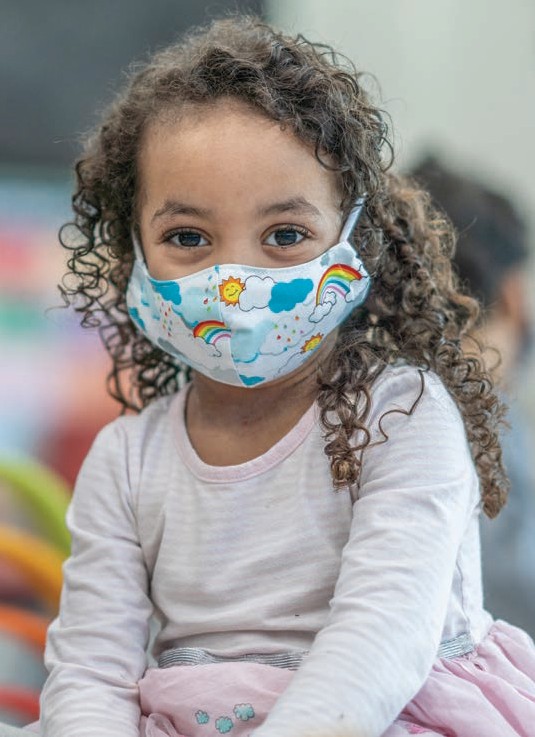 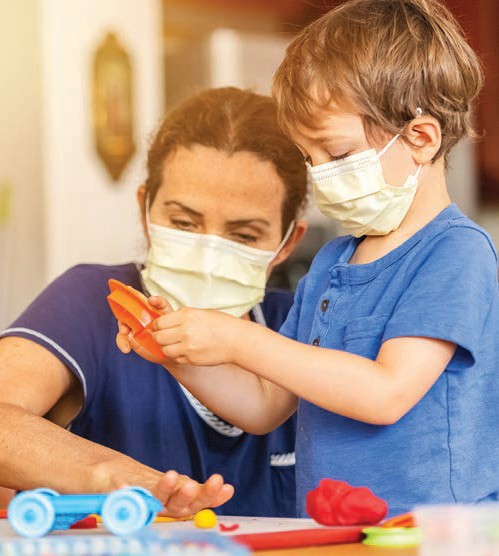 It is recommended that child care programs:Consider cloth face coverings for children between the ages of two (2) and older ifit is determined they can reliably wear, remove, and handle masks following CDC guidance throughout the day.Consider building in time throughout the day when staff and children can take short breaks from wearing cloth face coverings at times and in settings where risk for transmission is lower (e.g., outside, when windows are open, and when people are consistently 6 feet apart).COVID TOOLKIT FOR CHILD CARE SETTINGS 2020	7CLEANING AND HYGIENEIt is recommended that child care programs:Have adequate supplies to support healthy hygiene behaviors (e.g., soap, paper towels, tissues, and hand sanitizer with at least 60 percent alcohol for safe use by staff and older children).Allow time between activities for proper cleaning and disinfection of high-touch surfaces.Teach and reinforce hand hygiene guidance for adults and children such as washing hands frequently with soap and water for at least20 seconds (about as long as it takes to sing “Happy Birthday” twice). Monitor to ensure both children and staff are washing hands correctly. In addition to usual handwashing, everyone should wash hands:Upon arrival in classroom in the morning;Before and after eating meals and snacks;After blowing noses, coughing, or sneezing or when in contact with body fluids; orAfter toileting or changing diapersEncourage people to cough and sneeze into their elbows, or to cover with a tissue.Encourage people to avoid touching eyes, nose, and mouth. Used tissues should be thrown in the trash and hands washed immediately with soap and water for at least 20 seconds.Incorporate frequent handwashing and sanitation breaks into classroom activity.Hand sanitizing products with 60 percent alcohol may be used in lieu of handwashing when outdoors if hands are washed upon returning indoors. Hand sanitizer should be stored out of reach of children when not in use. Cannot be used for diapering or eating, preparing, or serving food.Clean and sanitize all toys at the end of the day.Consider removing soft toys that cannot be easily cleaned. Soft toys that are machinewashable should be washed often, at the warmest temperature recommended on the label and dried thoroughly.Toys and other items that cannot be cleaned and sanitized/disinfected should not be used. (Children’s books are not considereda high risk for transmission and do not need additional cleaning or disinfection.)Use disposable food service items such as plates and utensils or ensure that all non- disposable food service items are minimally handled and washed according to current child care and sanitation rules. Individuals should wash their hands immediately after handling used food service items.Wash linen items using the warmest appropriate water setting for the items and dry items completely. Clean and disinfecthampers or other carts for transporting laundry according to guidance above for hard or soft surfaces. In child care centers, linen used in rooms where children in care are less than 12 months old must be changed and laundered when soiled and at least daily. Otherwise, bedding that touches a child’s skin should be cleaned whenever soiled or wet, before use by another child and at least weekly.Clean and disinfect shared tools, supplies, and equipment.Minimize use of shared supplies and label individual supplies and items.Routinely check and refill/replace hand sanitizer at entries, soap, and paper towels in bathrooms.Limit sharing of supplies where possible, such as toys. Ensure adequate supplies to assign for individual use, or limit use to small groups and disinfect between uses. Keep children’s personal items separate and in individually labeled cubbies or boxes.8	COVID TOOLKIT FOR CHILD CARE SETTINGS 2020PROTECTING VULNERABLE POPULATIONS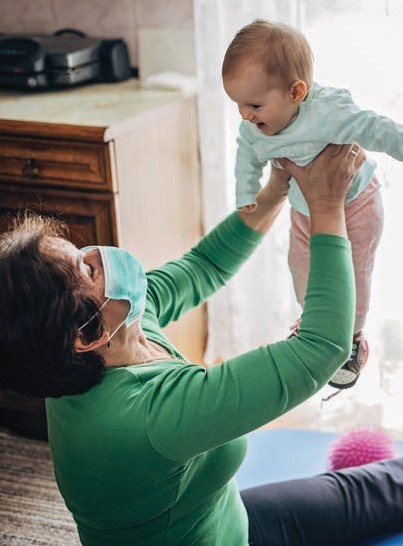 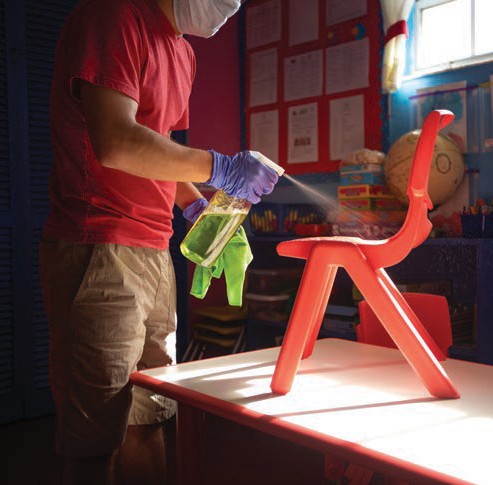 FOR FACILITIES PLANNING TO REOPEN AFTER EXTENDED CLOSUREIt is recommended that child care programs:Refer to the following CDC guidance:Guidance for Schools and Child Care ProgramsReopening Guidance for Cleaning and Disinfecting Public Spaces, Workplaces, Businesses, Schools, and HomesTrain all staff and communicate with families on the following:Enhanced sanitation practices;Social distancing guidelines;Screening practices; andCOVID-19 specific exclusion criteria.Make sure adequate supplies are available to meet cleaning requirements.COVID TOOLKIT FOR CHILD CARE SETTINGS 2020	9TRANSPORTATION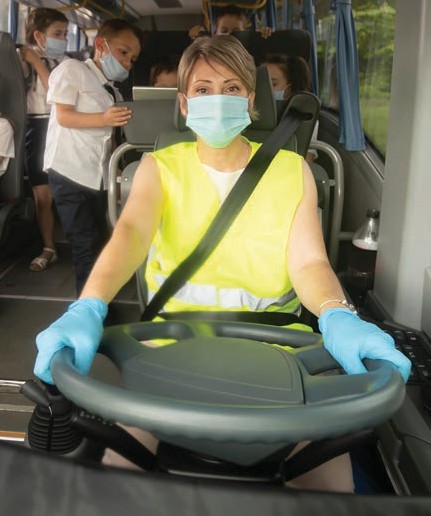 It is recommended that child care programs:Clean and disinfect transportation vehicles regularly:Children should not be present when a vehicle is being cleaned.Ensure safe and correct use and storage of cleaning and disinfection products, including storing products securely away from children and adequate ventilation when staff use such products.At a minimum, clean and disinfect frequently touched surfaces in the vehicle (e.g., surfaces in the driver’s cockpit, hard seats, arm rests, door handles, seat belt buckles, light and air controls, doors and windows, and grab handles) at the beginning and end of each trip.Doors and windows should remain open when cleaning the vehicle and between trips to let the vehicles thoroughly air out.Follow screening process guidelines for anyone boarding the vehicle:The driver and any accompanying adults should follow the symptom screening protocol outlined above for any person entering a child care facility. Individuals must stay home if they are experiencing symptoms of COVID-19 or have been exposed to someone who has been diagnosed with COVID-19.Before entering a vehicle, all children should be screened. Children who demonstrate symptoms, have been diagnosed with COVID-19, or who have been in contact with someone who has been diagnosed with COVID-19 should not board the vehicle, until they meet the criteria for returning to child care.Vehicles should park in a safe location away from the flow of traffic so that the screening can be conducted safely.Upon arrival at the child care facility, children do not need to be rescreened if proper screening was followed prior to entry into the vehicle.Enforce that if a child becomes sick during the day, he or she should not use group transportation to return home and should follow protocols outlined above.Enforce that if a driver becomes sick during the day, he or she should follow protocols outlined above and should not return to drive children.Identify at least one adult to accompany the driver to assist with screening and/or supervision of children during screening of on-boarding passengers, and to monitor children during transport.	Have adequate supplies to support healthy hygiene behaviors (e.g., hand sanitizer with at least 60 percent alcohol for safe use by staff and older children).Separate children with as much space as the vehicle allows while maintaining safe transportation practices, ideally more than 6 feet away (e.g. one rider per seat in every other row).Consider keeping windows open while the vehicle is in motion to help reduce spread of the virus by increasing air circulation, if appropriate and safe.10	COVID TOOLKIT FOR CHILD CARE SETTINGS 2020DAILY SCREENING LOG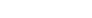 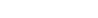 It is recommended screenings should be done upon arriving to the Child Care Settingand throughout the day to check for symptoms and any new symptoms of COVID-19.COVID TOOLKIT FOR CHILD CARE SETTINGS 2020	11COVID-19 Child Care Screening Tool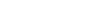 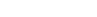 This screening tool can be used in the event a child/staff becomes ill or as a pre-screening tool for child care staff to determine if a child or staff member should be sent home, and when they may return to child care setting.Child/staff Name: 	Screening Date: 	/ 	/ 	If a child/staffhas had a negative COVID-19 test, they can return to child care afterat least 10 days from the date the first symptom began once there is no fever without the use of fever-reducing medicines and they have felt well for 24 hours.If a child/staff has been diagnosed with COVID-19 but does not have symptoms, they should remain out of child care until 10 days have passed since the date of their first positive COVID-19 diagnostic test, assuming they have not subsequently developed symptoms since their positive test.If a child/staff has been determined to have been in close contact with someone diagnosed with COVID-19, they should remain out of child care for 14 days since the last known contact, unless they test positive, in which case the criteria above would apply. They must complete the full 14 days of quarantine even if they test negative.A child/staff can return to child care, following normal child care policies, if they receive confirmation of an alternative diagnosis from a health care provider that would explain the COVID-19-like symptom(s), once there is no fever without the use of fever- reducing medicines and they have felt well for 24 hours.NOTE: If child/staff have fever (measured or subjective), chills, rigors, myalgia, headache, sore throat, nausea or vomiting, diarrhea, fatigue, congestion, or runny nose, they should be sent home and medically assessed. Close contacts may remain at child care until a clinical diagnosis or positive lab result is received for the individual.12	COVID TOOLKIT FOR CHILD CARE SETTINGS 2020WHEN TO USE THE COVID-19 REPORT CARDThis on-line form is completed to submit information to the Alabama Department of Public Health. All required fields are marked with a red asterisk (*): it is not possible to submit the report without completing all required fields. Complete the other fields when known.DOES THE INDIVIDUAL HAVE...NEW LOSS OF SENSE OF TASTE OR SMELL?YES	NONEW COUGH, SHORTNESS OF BREATH OR DIFFICULTY BREATHING, OR AT LEAST 2 COVID-19 MINOR SYMPTOMS?STOPSend ill individual home to be medically assessed by their healthcare providerEnter ill individual into the COVID-19 REPORT Card (redcap.link/87xjzxmu) and upload list of close contacts (within 6 feet for 15 minutes or more)If facility does not have access to the internet to submit the report using the redcap link, contact your perspective Healthy Child Care Nurse ConsultantSend close contacts home only if the ill student had the COVID-19 symptom of new loss of sense of taste or smell or close contacts of laboratory confirmed or cinically diagnosed COVID-19 casesProvide parent/guardian of the ill individual and their close contacts with COVID-19 Parent Checklist and Provisional Quarantine/Isolation OrderCOVID TOOLKIT FOR CHILD CARE SETTINGS 2020	13COVID-19 PARENT CHECKLIST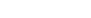 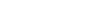 Child Care Representative to mark an X over the section that does not apply to the parent.Child’s Name: 	Date: 	/ 	/ 	Your child is being sent home from child care because he or she has one or more of the following COVID- 19 symptoms: shortness of breath or difficulty breathing, new cough, new loss of taste or smellDate first symptom began: 	/ 	/ 	✔ Contact your child’s healthcare provider/doctor for a medical evaluation✔ If your child is diagnosed with COVID-19 or tested positive for COVID-19, he or she can return to child care when a parent/guardian can ensure that they can answer YES to ALL three questions:Has it been at least 10 days since the child first had symptoms or if asymptomatic at least 10 days since first positive test?Has it been at least 24 hours since the child had a fever (without using fever-reducing medicine)?Has there been symptom improvement, including cough and shortness of breath?✔ If your child has received an alternate diagnosis that would explain the COVID-19-like symptoms, he or she can return to child care following the advice of their healthcare provider/doctor and child care policies. This does not apply to close contacts of individuals with COVID-19.✔ If your child has had a negative COVID-19 test, they can return to child care after at least 10 days from the date the first symptoms began once there is no fever without the use offever-reducing medicines and they have felt well for 24 hours.✔ Report to the child care director the results and outcome of the call to your child’s healthcare provider/doctor.Your child may have had close contact (within 6 feet for at least 15 minutes) with someone diagnosed with COVID-19Date of last exposure to close contact: 	/ 	/ 	✔ If your child has been determined to have been in close contact with someone diagnosed with COVID- 19, they should remain out of child care for 14 days since the last known contact.✔ If your child becomes symptomatic during this time, have them evaluated by their healthcare provider/doctor and report to the child care director the results and outcome of the medical evaluation. See section above for symptomatic child for return to child care guidance.✔ If your child tests positive during this time and remains asymptomatic, he or she can return to child care after it has been at least 10 days since the positive test result.14	COVID TOOLKIT FOR CHILD CARE SETTINGS 2020COVID-19 CHILD CARE CONTACT TRACING LOGUse this log to capture information pertaining to a child/staff that was in close contact with a confirmed or potential COVID-19 case.Close contact is defined as being within 6 feet of a COVID-19 case for 15 minutes or longer in the two days prior to illness onset.Close contacts should remain at home to quarantine until test results are known.All close contacts should practice social distancing, wear masks (if appropriate), and frequently wash hands.COVID TOOLKIT FOR CHILD CARE SETTINGS 2020	15HEALTHY CHILD CARE ALABAMAChild Care staff will call Nurse Consultant for your county with any questions or concerns.Judy Cunningham 251-410-4391Base County: MobilePamela Senters 251-690-8994Base County: MobileAnn FoxLauderdaleColbertLimestone	14Lawrence	Morgan51-575-8878Base County: MonroeFranklin 15MarshallDeKalbSheila Davis 334-427-2854Base County: CovingtonMarion	WinstonCullmanBlountEtowah13CherokeeRenea Gilliland334-566-2860 EXT. 4Base County: PikeLamarFayette10Walker12	St. ClairCalhounCleburneMarsha Galloway 334-293-6532Base County: MontgomeryGwen Kennedy 334-877-2863Base County: DallasPickensTuscaloosa11BibbJefersonShelbyTalladegaCoosaClayRandolphChambersKay Rombokas 334-756-0758Base County: ChambersTeresa Goad 205-685-4183Base County: ShelbySumterGreeneHale7PerryDallasChiltonAutaugaElmore MontgomeryTallapoosaMaconLeeRussellDaphne Pate 205-554-4517Base County: TuscaloosaAlicia Boykin 205-685-4216Base County: ShelbyVacant205-491-0249Base County: ShelbyKaren Cobb 256-240-7869Base County: CalhounChoctawWashingtonMarengoClarkeWilcoxMonroeConecuhEscambiaLowndesButler	CrenshawCovingtonBullock	5BarbourPikeHenryCofee	DaleHoustonGenevaVacant256-533-8711Base County: MadisonGinger Letson 256-560-6413Base County: LawrenceDebi Weaver 56-582-1867Base County: MarshallMobileBaldwin★ Nurse’s base countyNumber in white is the Proposed Healthy Childcare Nurses numbered 1-16 (indicates Proposed Assignments FY 2020)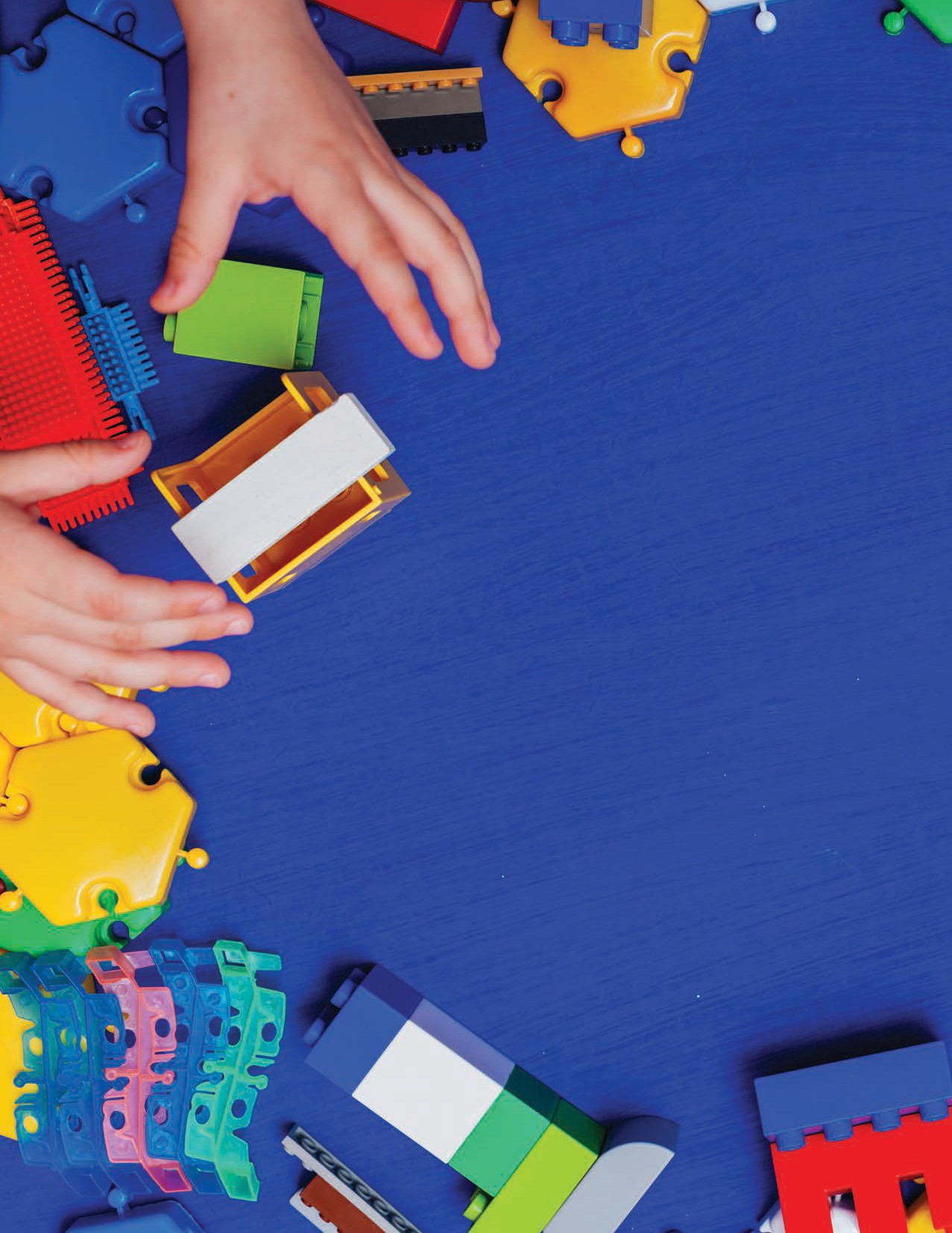 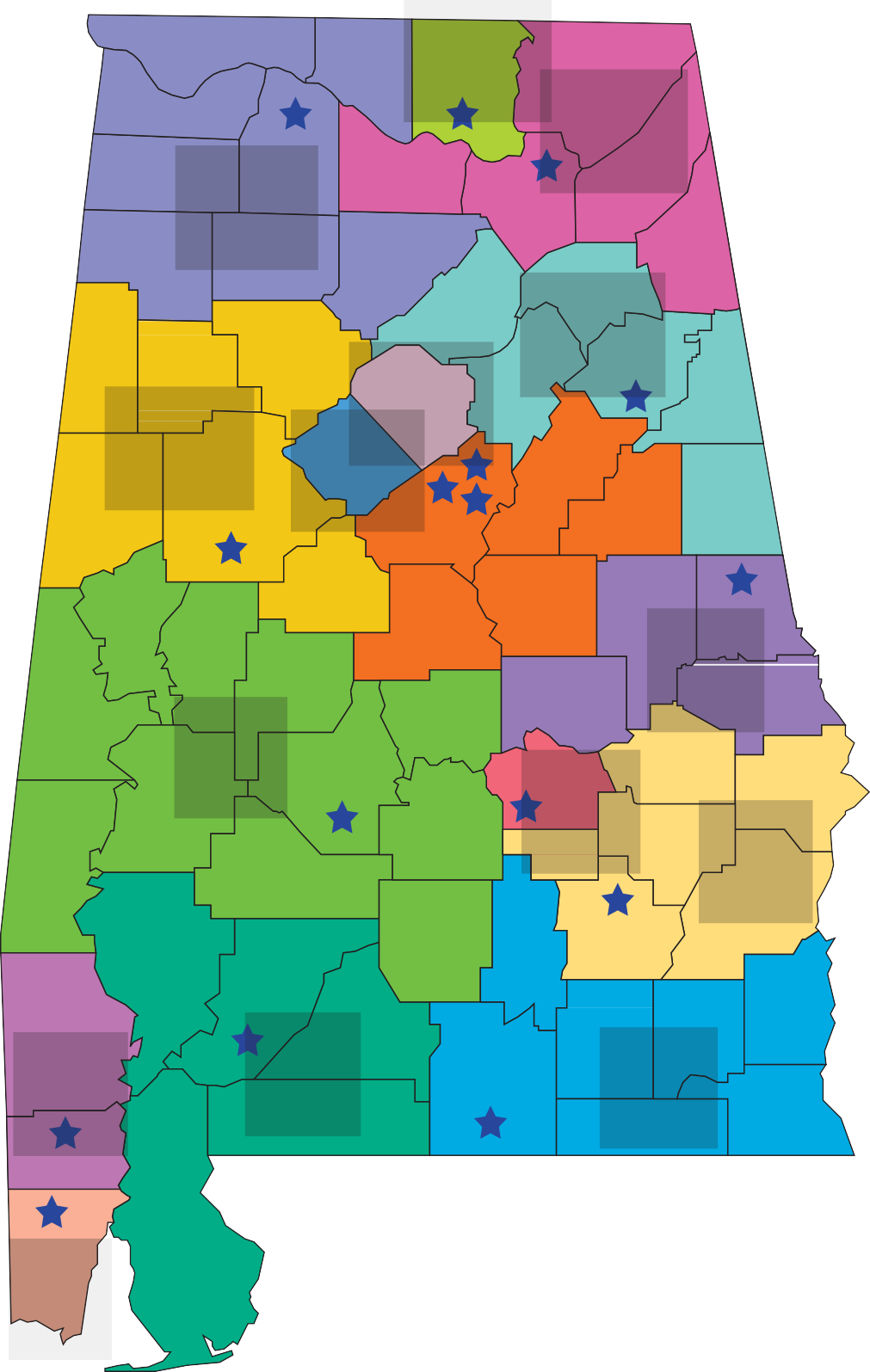 16	COVID TOOLKIT FOR CHILD CARE SETTINGS 2020REFERENCES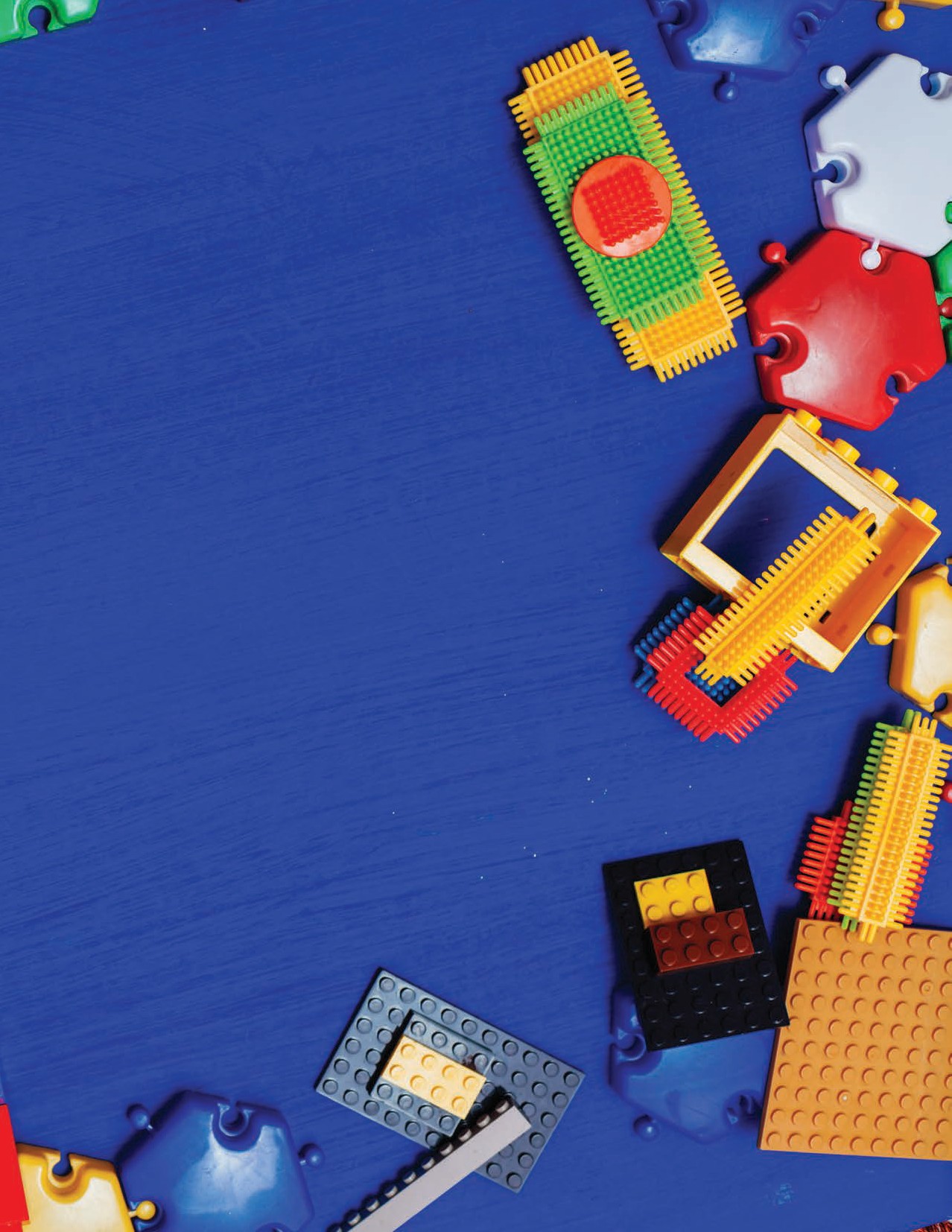 Specific and Non-specific Symptoms of COVID-19: https://www.cdc.gov/ coronavirus/2019-ncov/symptoms-testing/symptoms.htmlPeople to Enter the Child Care Setting: https://www.cdc.gov/coronavirus/2019- ncov/if-you-are-sick/steps-when-sick.htmlClose Contact: https://www.cdc.gov/coronavirus/2019-ncov/prevent-getting-sick/ social-distancing.htmlSigns and Symptoms: https://www.cdc.gov/coronavirus/2019-ncov/symptoms- testing/symptoms.htmlSocial Distancing: https://www.cdc.gov/coronavirus/2019-ncov/prevent-getting- sick/social-distancing.htmlSocial Distancing Strategies: https://www.cdc.gov/coronavirus/2019-ncov/ community/schools-childcare/guidance-for-childcare.html#SocialDistancingEnsure the Safety of Children with Food Allergies: https://www.cdc.gov/ healthyschools/foodallergies/pdf/13_243135_A_Food_Allergy_Web_508.pdfCDC Guidance: https://www.cdc.gov/coronavirus/2019-ncov/community/schools- childcare/guidance-for-childcare.html#CleanDisinfectEPA-registered Disinfectant That Is Active Against Coronaviruses: https://www.epa. gov/pesticide-registration/list-n-disinfectants-use-against-sars-cov-2-covid-19People Who Are at Increased Risk for Severe Illness: https://www.cdc.gov/ coronavirus/2019-ncov/need-extra-precautions/people-at-increased-risk. html?CDC_AA_refVal=https%3A%2F%2Fwww.cdc.gov%2Fcoronavirus%2F2019- ncov%2Fneed-extra-precautions%2Fpeople-at-higher-risk.htmlSchools and Child Care Programs: https://www.cdc.gov/coronavirus/2019-ncov/ community/schools-childcare/index.htmlReopening Guidance for Cleaning and Disinfecting Public Spaces, Workplaces, Businesses, Schools, and Homes: https://www.cdc.gov/coronavirus/2019-ncov/ community/reopen-guidance.htmlClean and Disinfect: https://www.cdc.gov/coronavirus/2019-ncov/community/ organizations/cleaning-disinfection.html#CleaningCOVID TOOLKIT FOR CHILD CARE SETTINGS 2020	17alabamapublichealth.govREFERENCES“2.3.2_FY10_Annual_Report_2-12-13.Pdf.” n.d. Accessed May 13, 2021. https://medicaid.alabama.gov/documents/2.0_Newsroom/2.3_Publications/2.3.2_Annual_Rep ort_Archive/2.3.2_FY10_Annual_Report_2-12-13.pdf.“2.3.5_FY_18_Annual_Report_Bookmarked.Pdf.” n.d. Accessed May 13, 2021. https://medicaid.alabama.gov/documents/2.0_Newsroom/2.3_Publications/2.3.5_Annual_Rep ort_FY18/2.3.5_FY_18_Annual_Report_Bookmarked.pdf.“03-16enroll_county.Pdf.” n.d. Accessed May 13, 2021. https://www.alabamapublichealth.gov/allkids/assets/03-16enroll_county.pdf.“7 Alabama Cities Could Go from ‘Metro’ to ‘Micro’ under Proposal.” 2021. Al. March 7, 2021. https://www.al.com/news/mobile/2021/03/seven-alabama-cities-could-go-from-metro-to- micro-under-proposal.html.24shelton. n.d. “Adult Education Providers.” Alabama Community College System (blog). Accessed May 20, 2021. https://www.accs.edu/adult-education/adult-ed-providers/.“2013-CEDS-Update-Narrative.Pdf.” n.d. Accessed March 15, 2021. http://searpdc.org/wordpress/wp- content/uploads/2015/11/2013-CEDS-Update-Narrative.pdf.“2017morbidityreport.Pdf.” n.d. Accessed May 17, 2021. https://www.alabamapublichealth.gov/tb/assets/2017morbidityreport.pdf.“2018 State Indicator Report on Fruits and Vegetables.” n.d., 18.“2019 Alabama County and MSA Population Trends.” 2020. Public Affairs Research Council of Alabama (blog). March 30, 2020. http://parcalabama.org/2019-alabama-county-and-msa-population- trends/.“2019 FDIC Survey of Household Use of Banking and Financial Services.” n.d., 124. “2019report.Pdf.” n.d. Accessed May 18, 2021. https://www.fdic.gov/analysis/household-survey/2019report.pdf.“2019-STD-Surveillance-State-Ranking-Tables.Pdf.” n.d. Accessed May 20, 2021. https://www.cdc.gov/std/statistics/2019/tables/2019-STD-Surveillance-State-Ranking- Tables.pdf.“2020 KIDS COUNT Data Book.” n.d. The Annie E. Casey Foundation. Accessed April 13, 2021. https://www.aecf.org/resources/2020-kids-count-data-book/.“2020AL303dList.Pdf.” n.d. Accessed May 20, 2021. http://adem.alabama.gov/programs/water/wquality/2020AL303dList.pdf.“2020KC_profile_AL.Pdf.” n.d. Accessed April 13, 2021. https://www.aecf.org/m/databook/2020KC_profile_AL.pdf.“2020_KKDB_Web.Pdf.” n.d. Accessed June 3, 2021. https://alavoices.org/wp- content/uploads/2020/12/2020_KKDB_Web.pdf.“25555_AL.Pdf.” n.d. Accessed March 30, 2021. https://www.ers.usda.gov/webdocs/DataFiles/53180/25555_AL.pdf?v=0.“AAA Gas Prices.” n.d. AAA Gas Prices. Accessed April 22, 2021. https://gasprices.aaa.com/. “About Us.” n.d. Alabama Family Central (blog). Accessed June 4, 2021.https://alabamafamilycentral.org/about/. “Achip_transportationsurvey.Pdf.” n.d. Accessed May 26, 2021.https://www.alabamapublichealth.gov/accreditation/assets/achip_transportationsurvey.pdf. “ADECEMaps_2020_2021_Map1_FCPK-by-Delivery-Type.Pdf.” n.d. Accessed June 4, 2021.https://children.alabama.gov/wp- content/uploads/2021/05/ADECEMaps_2020_2021_Map1_FCPK-by-delivery-type.pdf.“ADOL-TypesOfUnemploymentClaims.Pdf.” n.d. Accessed June 4, 2021. https://www.labor.alabama.gov/COVID/ADOL-TypesOfUnemploymentClaims.pdf.“AL Initial Claims.” n.d. Tableau Software. Accessed April 15, 2021.https://public.tableau.com/views/ALInitialClaims_16039749611040/Initial_Claims_byCounty?: embed=y&:showVizHome=no&:host_url=https%3A%2F%2Fpublic.tableau.com%2F&:embed_code_version=3&:tabs=yes&:toolbar=yes&:animate_transition=yes&:display_static_image= no&:display_spinner=no&:display_overlay=yes&:display_count=yes&:language=en&publish= yes&:loadOrderID=0.“Alabama Broadband Connectivity for Students – Helping Alabama Students Access the Internet.” n.d.Accessed June 5, 2021. https://abcstudents.org/.“Alabama Center for Health Statistics - Natality Statistical Query.” n.d. Accessed April 13, 2021. http://dph1.adph.state.al.us/csc/vs/Query/Natality/NatalityQrySLT.htm.“Alabama Chart Gallery - Rural Health Information Hub.” n.d. Accessed May 19, 2021./states/alabama/charts.“Alabama CLF.” n.d. Accessed April 13, 2021. http://www2.labor.alabama.gov/LAUS/CLF/AllCounties.aspx.“Alabama County Population 2000-2010 and Projections 2020-2040.Xls | Powered by Box.” n.d.Accessed April 5, 2021a. https://alabama.app.box.com/s/go46dtnv2ktiyo5lwx7l8qko767rls7n. “———.” n.d. Accessed April 5, 2021b.https://alabama.app.box.com/s/go46dtnv2ktiyo5lwx7l8qko767rls7n.“Alabama COVID-19 Data and Surveillance Dashboard.” n.d. Accessed April 13, 2021a. https://alpublichealth.maps.arcgis.com/apps/opsdashboard/index.html#/6d2771faa9da4a278 6a509d82c8cf0f7.“———.” n.d. Accessed April 13, 2021b. https://alpublichealth.maps.arcgis.com/apps/opsdashboard/index.html#/6d2771faa9da4a278 6a509d82c8cf0f7.“———.” n.d. Accessed June 3, 2021c. https://alpublichealth.maps.arcgis.com/apps/dashboards/6d2771faa9da4a2786a509d82c8cf0f 7.“Alabama COVID19 Information Hub.” n.d. Accessed June 3, 2021. https://covid19.alabama.gov/. “Alabama Crime Statistics | Alabama Law Enforcement Agency.” n.d. Accessed June 6, 2021.https://www.alea.gov/sbi/criminal-justice-services/alabama-crime-statistics.“Alabama Department of Labor | Unemployment Compensations.” n.d. Accessed June 4, 2021. https://labor.alabama.gov/uc/unemployment-compensation.aspx.“Alabama Homeless Rate among Lowest in US.” 2020. Al. January 8, 2020. https://www.al.com/news/2020/01/alabamas-homeless-rate-among-lowest-in-country-report- finds.html.“Alabama Labor Market Information Division.” n.d. Accessed April 15, 2021. http://www2.labor.alabama.gov/CEW/2020/1stquarter/Industryallcnty.aspx.“Alabama LAUS.” n.d. Accessed April 15, 2021a. http://www2.labor.alabama.gov/Laus/. “———.” n.d. Accessed June 4, 2021b. http://www2.labor.alabama.gov/Laus/. “Alabama Maps - Basemaps.” n.d. Accessed March 29, 2021.http://alabamamaps.ua.edu/contemporarymaps/alabama/basemaps/index.html. “Alabama Medicaid.” n.d. Accessed June 3, 2021. https://medicaid.alabama.gov/. “Alabama Mental Health Services Guide.” n.d. OpenCounseling. Accessed June 1, 2021.https://www.opencounseling.com/public-mental-health-al.“Alabama Public Schools Missing 9,800 Students This Year.” 2020. Al. November 30, 2020. https://www.al.com/news/2020/11/alabama-public-schools-missing-9800-students-this- year.html.“Alabama State Profile.” n.d. RTC:Rural (blog). Accessed March 29, 2021. http://rtc.ruralinstitute.umt.edu/state-profile-map-series/alabama-state-profile/.“Alabama STD Statistics & Rates - Find Testing Near Me | AtHomeSTDKit.Com.” 2019. July 2, 2019. https://www.athomestdkit.com/states/alabama-std-statistics-rates/.“Alabama to Provide COVID-19 Pandemic Replacement Meal Benefits for Over 407,000 Alabama School Children – Alabama Department of Human Resources.” n.d. Accessed June 3, 2021. https://dhr.alabama.gov/alabama-to-provide-covid-19-pandemic-replacement-meal-benefits-for-over-407000-alabama-school-children/. “Alabama.Pdf.” n.d. Accessed May 11, 2021.https://nces.ed.gov/surveys/piaac/skillsmap/src/PDF/Alabama.pdf. “ALCotton2019.Pdf.” n.d. Accessed April 23, 2021.https://www.nass.usda.gov/Statistics_by_State/Alabama/Publications/County_Estimates/2019/ALCotton2019.pdf.Alex, er. n.d. “Barbour County Schools Guide for Reopening.” Professional Development, 56. “ALPeanut2019.Pdf.” n.d. Accessed April 23, 2021.https://www.nass.usda.gov/Statistics_by_State/Alabama/Publications/County_Estimates/2019/ALPeanut2019.pdf.“ALSDE Home.” n.d. Accessed May 10, 2021a. https://www.alsde.edu/#. “———.” n.d. Accessed June 4, 2021b. https://www.alsde.edu/.“ALSDE-CARES-FAQ-2020.Pdf.” n.d. Accessed June 4, 2021.https://www.alsde.edu/COVID19%20Updates/ALSDE-CARES-FAQ-2020.pdf. “Al-Severe-Weather-Recovery-Fact-Sheet.Pdf.” n.d. Accessed April 15, 2021.https://www.rd.usda.gov/sites/default/files/al-severe-weather-recovery-fact-sheet.pdf. “American Hospital Directory - Andalusia Health (010036) - Free Profile.” n.d. Accessed April 7, 2021.https://www.ahd.com/free_profile.php?hcfa_id=9a00ca1fc1ed43796472e33706abc536&ek=7 be2225a5b1786621e4a8f36dbe59ba3.“American Hospital Directory - Encompass Health Rehabilitation Hospital of Dothan (013030) - Free Profile.” n.d. Accessed April 7, 2021. https://www.ahd.com/free_profile.php?hcfa_id=e1e8db033e5a000010072b22f8dfaec1&ek=9f 58af1fb34eff7cb0b33c40e99b00b4.“American Hospital Directory - Flowers Hospital (010055) - Free Profile.” n.d. Accessed April 7, 2021. https://www.ahd.com/free_profile.php?hcfa_id=3af58e93db9f67db50eabe600e0b018e&ek=5 39cb03620d818d329b85ec3eabc236d.“American Hospital Directory - Individual Hospital Statistics for Alabama.” n.d. Accessed April 7, 2021. https://www.ahd.com/states/hospital_AL.html.“American Hospital Directory - Laurel Oaks Behavioral Health Center (014013) - Free Profile.” n.d.Accessed April 7, 2021. https://www.ahd.com/free_profile.php?hcfa_id=17348f66397655e4a60a771a34b2e99c&ek=4 6e56ec1259d87b8a08912ff9bc76c17.“American Hospital Directory - Medical Center Barbour (010069) - Free Profile.” n.d. Accessed April 7, 2021.https://www.ahd.com/free_profile.php?hcfa_id=5052f1ec01b6601c7f22c5c7839659b1&ek=5 31233a1f00f82c4b34a4992f5e83854.“American Hospital Directory - Mizell Memorial Hospital (010007) - Free Profile.” n.d. Accessed April 7, 2021.https://www.ahd.com/free_profile.php?hcfa_id=bce6df4171cf1e73cb3c243dcf7058c2&ek=e8 dd2d850e7a8995ea2bac03b13b187c.“American Hospital Directory - Noland Hospital Dothan (012010) - Free Profile.” n.d. Accessed April 7, 2021.https://www.ahd.com/free_profile.php?hcfa_id=8d1b25d27f93ccf74fea45bc2bb0e5aa&ek=1b e7667393b21a7804447ae7d1326558.“American Hospital Directory - Southeast Health Medical Center (010001) - Free Profile.” n.d.Accessed April 7, 2021. https://www.ahd.com/free_profile.php?hcfa_id=efddc032eccbd28709d934adf351ca67&ek=e8 c91b5afbe96bed2d793bf45f796be7.“American Hospital Directory - Wiregrass Medical Center (010062) - Free Profile.” n.d. Accessed April 7, 2021.https://www.ahd.com/free_profile.php?hcfa_id=9e51c1d7b544224e58e7150ed9d9eaac&ek=8 79e2afe489869e16507074a2de5f00d.“Analysis of Urban vs. Rural.” 2018. Alabama Rural Health Association (blog). July 19, 2018.https://arhaonline.org/analysis-of-urban-vs-rural/. “Ataglance2019.Pdf.” n.d. Accessed June 3, 2021.https://www.alabamapublichealth.gov/healthstats/assets/ataglance2019.pdf.“Average Annual Family Premium per Enrolled Employee For Employer-Based Health Insurance.” 2020. KFF (blog). September 11, 2020. https://www.kff.org/other/state-indicator/family- coverage/.“Average Annual Single Premium per Enrolled Employee For Employer-Based Health Insurance.” 2020a. KFF (blog). September 11, 2020. https://www.kff.org/other/state-indicator/single- coverage/.“———.” 2020b. KFF (blog). September 11, 2020. https://www.kff.org/other/state-indicator/single- coverage/.“Average Cost of Car Insurance in Alabama | The Zebra.” n.d. Accessed April 22, 2021. https://www.thezebra.com/auto-insurance/alabama-car-insurance/al-average-cost-of-auto- insurance/.“AVS2018.Pdf.” n.d. Accessed June 3, 2021. https://www.alabamapublichealth.gov/healthstats/assets/AVS2018.pdf.Bankrate.com. n.d. “Alabama Conforming and FHA Loan Limits By County.” Bankrate. Accessed May 26, 2021. https://www.bankrate.com/mortgages/alabama-jumbo-loan-limits-by-county/.“Barbour County.” n.d. Encyclopedia of Alabama. Accessed June 3, 2021. http://encyclopediaofalabama.org/article/h-1195.“Barbour County | Alabama Department of Public Health (ADPH).” n.d. Accessed June 3, 2021. https://www.alabamapublichealth.gov/barbour/index.html.“Barbour County.Pdf.” n.d. Accessed April 15, 2021. http://www2.labor.alabama.gov/workforcedev/CountyProfiles/Barbour%20County.pdf.“BBFFL-Literacy-Card-AL.Pdf.” n.d. Accessed May 20, 2021. https://map.barbarabush.org/assets/cards/BBFFL-Literacy-Card-AL.pdf.“Born Ready - Ready to Help Parents and Children Learn.” n.d. Born Ready. Accessed June 4, 2021. https://bornready.org/.“Bringing Reading Science to the Classroom and the Screen.” n.d. Accessed June 4, 2021a. https://www.readinghorizons.com/.“———.” n.d. Accessed June 4, 2021b. https://www.readinghorizons.com/.Bureau, US Census. n.d. “2020 Hurricane Sally.” The United States Census Bureau. Accessed April 19, 2021a. https://www.census.gov/topics/preparedness/events/hurricanes/sally.html.———. n.d. “About.” The United States Census Bureau. Accessed March 29, 2021b. https://www.census.gov/programs-surveys/metro-micro/about.html.———. n.d. “Census.Gov.” Census.Gov. Accessed June 3, 2021c. https://www.census.gov/en.html.———. n.d. “How the Census Bureau Measures Poverty.” The United States Census Bureau. Accessed April 20, 2021d. https://www.census.gov/topics/income-poverty/poverty/guidance/poverty- measures.html.———. n.d. “U.S. Childhood Disability Rate Up in 2019 From 2008.” The United States Census Bureau.Accessed May 20, 2021e. https://www.census.gov/library/stories/2021/03/united-states- childhood-disability-rate-up-in-2019-from-2008.html.Catmull, Jaime. n.d. “Hidden Ways Your Credit Score Can Impact Your Daily Life.” Forbes. Accessed June 3, 2021. https://www.forbes.com/sites/jaimecatmull/2018/10/26/hidden-ways-your- credit-score-can-impact-your-daily-life/.“CCS_Learning_Models_Fall_2020_-_Google_Docs.Pdf.” n.d. Accessed June 4, 2021. http://images.pcmac.org/Uploads/CovingtonCounty/CovingtonCounty/Sites/News/Documents/ CCS_Learning_Models_Fall_2020_-_Google_Docs.pdf.CDC. 2019a. “Disability Impacts All of Us Infographic | CDC.” Centers for Disease Control and Prevention. March 8, 2019. https://www.cdc.gov/ncbddd/disabilityandhealth/infographic- disability-impacts-all.html.———. 2019b. “Most Recent Asthma Data Available from CDC.” Centers for Disease Control and Prevention. March 25, 2019. https://www.cdc.gov/asthma/most_recent_data.htm.———. 2020a. “Cases, Data, and Surveillance.” Centers for Disease Control and Prevention. February 11, 2020. https://www.cdc.gov/coronavirus/2019-ncov/cases-updates/about-us-cases- deaths.html.———. 2020b. “COVID-19 and Your Health.” Centers for Disease Control and Prevention. February 11, 2020. https://www.cdc.gov/coronavirus/2019-ncov/need-extra-precautions/people-with- disabilities.html.“Census - Advanced Search.” n.d. Accessed June 3, 2021. https://data.census.gov/cedsci/advanced. “Census of Agriculture - 2017 Census Publications - State and County Profiles - Alabama.” n.d.Accessed April 23, 2021. https://www.nass.usda.gov/Publications/AgCensus/2017/Online_Resources/County_Profiles/A labama/.“Center for Health Statistics | Alabama Department of Public Health (ADPH).” n.d. Accessed May 12, 2021. https://www.alabamapublichealth.gov/healthstats/index.html.“Center for Personal Assistance Services.” n.d. Disability Action Center NW. Accessed May 20, 2021. https://dacnw.org/resource/center-personal-assistance-services/.Chen, Shawna. n.d. “Alabama Governor Orders End to Federal COVID Unemployment Benefits.” Axios. Accessed June 4, 2021. https://www.axios.com/covid-alabama-unemployment- benefits-8512b8dc-0c0e-496d-9d95-a0b081e5baf9.html.“Child Care Assistance for Healthcare Community – Alabama Department of Human Resources.” n.d.Accessed June 3, 2021. https://dhr.alabama.gov/child-care-assistance-for-healthcare- community/.“Child Population by Age Group | KIDS COUNT Data Center.” n.d. Accessed April 5, 2021. https://datacenter.kidscount.org/data/tables/101-child-population-by-age-group.“Child Wellbeing Indicators & Data | KIDS COUNT Data Center.” n.d. Accessed April 13, 2021a. https://datacenter.kidscount.org/data/share/AL~2~0~char~0#AL/2/0/char/0.“———.” n.d. Accessed April 13, 2021b. https://datacenter.kidscount.org/data/share/AL~2~0~char~0~271#AL/2/0/char/0/271.“Childcare_toolkit.Pdf.” n.d. Accessed June 3, 2021. https://www.alabamapublichealth.gov/covid19/assets/childcare_toolkit.pdf.“Chp2018.Pdf.” n.d. Accessed April 13, 2021a. https://www.alabamapublichealth.gov/healthstats/assets/chp2018.pdf.“———.” n.d. Accessed May 12, 2021b. https://www.alabamapublichealth.gov/healthstats/assets/chp2018.pdf.“CoC_PopSub_CoC_AL-507-2020_AL_2020.Pdf.” n.d. Accessed April 23, 2021. https://files.hudexchange.info/reports/published/CoC_PopSub_CoC_AL-507- 2020_AL_2020.pdf.“Consumer Banking: Statistics and Trends in 2021.” n.d. ValuePenguin. Accessed May 24, 2021. https://www.valuepenguin.com/banking/statistics-and-trends.“CORONA_PARENTGUIDE.Pdf.” n.d. Accessed June 4, 2021. https://www.alsde.edu/COVID19%20Updates/CORONA_PARENTGUIDE.pdf.“Coronavirus Disease 2019 (COVID-19) | Alabama Department of Public Health (ADPH).” n.d.Accessed April 13, 2021. https://www.alabamapublichealth.gov/covid19/. “Coronavirus Response | Rural Development.” n.d. Accessed April 15, 2021.https://www.rd.usda.gov/coronavirus.“Cost Estimator.” n.d. Accessed May 20, 2021. https://www.deltadental.com/us/en/member/cost- estimator.html.“Cotton Division Division - Commodities.” n.d. Alabama Farmers Federation. Accessed April 23, 2021. http://alfafarmers.org/commodities/cotton/.“COVID-19 Pandemic in Alabama.” 2021. In Wikipedia. https://en.wikipedia.org/w/index.php?title=COVID- 19_pandemic_in_Alabama&oldid=1023062930.“COVID-19 Pandemic Leaves Homeless Wandering.” 2020. Al. April 11, 2020. https://www.al.com/news/2020/04/as-pandemic-continues-homeless-find-themselves-on-the-fringes-of-life.html.“COVID-19 Resources and Information | Childcare.Gov.” n.d. Accessed June 4, 2021. https://www.childcare.gov/covid-19.“Covington County | Alabama Department of Public Health (ADPH).” n.d. Accessed June 3, 2021. https://www.alabamapublichealth.gov/covington/index.html.“Covington County Yes Program, Andalusia, AL 36420.” n.d. Accessed May 20, 2021. https://www.nld.org/covington-county-yes-program?student=1.“Crime.Alabama.Gov | Home Page.” n.d. Accessed June 6, 2021. https://crime.alabama.gov/. “Cw101518.Pdf.” n.d. Accessed April 23, 2021.https://www.nass.usda.gov/Statistics_by_State/Alabama/Publications/Crop_Progress_&_Cond ition/2018/cw101518.pdf.“Data and Statistics on Homelessness – National Center for Homeless Education.” n.d. Accessed April 28, 2021. https://nche.ed.gov/data-and-stats/.“Disabilities_impacts_all_of_us.Pdf.” n.d. Accessed May 20, 2021. https://www.cdc.gov/ncbddd/disabilityandhealth/documents/disabilities_impacts_all_of_us.pd f.“Don’t Call It Summer School: Battling the COVID Slide in Math, Science, Reading with Summer Programs.” 2021a. Al. March 10, 2021. https://www.al.com/news/2021/03/dont-call-it- summer-school-battling-the-covid-slide-in-math-science-reading-with-summer-programs.html.“———.” 2021b. Al. March 10, 2021. https://www.al.com/news/2021/03/dont-call-it-summer-school- battling-the-covid-slide-in-math-science-reading-with-summer-programs.html.“Ebb-Infographic.Pdf.” n.d. Accessed June 3, 2021. https://www.henrycountyboe.org/cms/lib/AL50000584/Centricity/Domain/53/ebb- infographic.pdf.“ECHA County Food Guide Project.” n.d. End Child Hunger in Alabama (blog). Accessed April 13, 2021. http://wp.auburn.edu/endchildhungeral/foodguides/.“Effects of COVID-19 Pandemic on Employment and Unemployment Statistics : U.S. Bureau of Labor Statistics.” n.d. Accessed April 15, 2021. https://www.bls.gov/covid19/effects-of-covid-19- pandemic-on-employment-and-unemployment-statistics.htm#LAUS.“EIA Expects Gasoline and Diesel Prices to Increase as U.S. Economy Recovers - Today in Energy -U.S. Energy Information Administration (EIA).” n.d. Accessed April 22, 2021. https://www.eia.gov/todayinenergy/detail.php?id=46536.“Eligible Training Provider List.” 2017. Alabama Workforce Innovation & Opportunity Act | Alabama(blog). July 10, 2017. https://wioa-alabama.org/eligible-training-provider-list/. “Emergency Broadband Benefit Program.” n.d. Accessed June 3, 2021.http%3A%2F%2Fwww.henrycountyboe.org%2Fsite%2Fdefault.aspx%3FPageType%3D3%26 DomainID%3D4%26ModuleInstanceID%3D10%26ViewID%3D6446EE88-D30C-497E-9316- 3F8874B3E108%26RenderLoc%3D0%26FlexDataID%3D3787%26PageID%3D1.“Emergency Broadband Benefit Program.Pdf.” n.d. Accessed June 3, 2021. https://www.henrycountyboe.org/cms/lib/AL50000584/Centricity/Domain/53/Emergency%20 Broadband%20Benefit%20Program.pdf.“Employer-Based Health Insurance Premiums and Deductibles.” n.d. KFF. Accessed May 18, 2021. https://www.kff.org/state-category/health-costs-budgets/employer-based-health-insurance- premiums/.“Families and Parenting Archives.” n.d. Child Trends. Accessed April 28, 2021. https://www.childtrends.org/research-topic/families-and-parenting.“Federal Data Summary School Years 2016-17 through 2018-19.” n.d., 45.“Find Meals for Kids When Schools Are Closed | USDA-FNS.” n.d. Accessed June 3, 2021. https://www.fns.usda.gov/meals4kids.“Food-Deserts-in-Alabama-1.Pdf.” n.d. Accessed May 26, 2021a. https://www.aum.edu/continuingeducation/wp-content/uploads/sites/9/2020/11/Food- Deserts-in-Alabama-1.pdf.“———.” n.d. Accessed June 3, 2021b. https://www.aum.edu/continuingeducation/wp-content/uploads/sites/9/2020/11/Food-Deserts-in-Alabama-1.pdf. “FoodFinder.” n.d. Accessed April 13, 2021. https://foodfinder.us/.Smith, Chhristopher.“Plan Unveiled for Schools to Return in August.” The Andalusia Star-News. June 27, 2020. https://www.andalusiastarnews.com/2020/06/26/plan-unveiled-for-schools-to- return-in-august/.“FY 2018 - Interactive Map for Website.” n.d. Tableau Software. Accessed May 13, 2021. https://public.tableau.com/views/FY2018- InteractiveMapforWebsite2/InteractiveMap?%3Aembed=y&%3AshowVizHome=no&%3Adispl ay_count=y&%3Adisplay_static_image=y&%3AbootstrapWhenNotified=true&%3Alanguage= en&:embed=y&:showVizHome=n&:apiID=host0#navType=0&navSrc=Parse.“FY2016-2017 ANNUAL REPORT – SEARP&DC.” n.d. Accessed February 12, 2021.http://www.searpdc.org/departments/head-start-program/fy2016-2017-annual-report/. “Gas Station Price Charts - Local & National Historical Average Trends - GasBuddy.Com.” n.d.Accessed April 22, 2021. https://www.gasbuddy.com/charts.“Gasoline and Diesel Fuel Update - U.S. Energy Information Administration (EIA).” n.d. Accessed April 22, 2021. https://www.eia.gov/petroleum/gasdiesel/index.php.“Geneva County | Alabama Department of Public Health (ADPH).” n.d. Accessed June 3, 2021. https://www.alabamapublichealth.gov/geneva/index.html.“Geneva Scholars Academy: District Takes a Fresh Approach to Summer School.” n.d. Accessed June 4, 2021.http%3A%2F%2Fwww.genevacsd.org%2Fsite%2Fdefault.aspx%3FPageType%3D3%26Dom ainID%3D8%26ModuleInstanceID%3D2227%26ViewID%3D6446EE88-D30C-497E-9316- 3F8874B3E108%26RenderLoc%3D0%26FlexDataID%3D11066%26PageID%3D9.“Head Start Grantee Profiles | ECLKC.” n.d. Accessed June 3, 2021. https://eclkc.ohs.acf.hhs.gov/grantee- profiles/southeast_alabama_regional_plan_development_commission_al.“Head Start Program – SEARP&DC.” n.d. Accessed February 12, 2021. https://www.searpdc.org/departments/head-start-program/.“Healthy People 2030 | Health.Gov.” n.d. Accessed May 24, 2021a. https://health.gov/healthypeople. “———.” n.d. Accessed May 24, 2021b. https://health.gov/healthypeople.“Henry County | Alabama Department of Public Health (ADPH).” n.d. Accessed June 3, 2021. https://www.alabamapublichealth.gov/henry/index.html.“Hivsurveillanceannualreport_2018.Pdf.” n.d. Accessed May 17, 2021. https://www.alabamapublichealth.gov/hiv/assets/hivsurveillanceannualreport_2018.pdf.“HOME.” n.d. Accessed April 23, 2021. http://agi.alabama.gov/home. “Homelessness in Alabama 8.8.16.Pdf.” n.d. Accessed May 5, 2021.http://www.summasource.com/sites/default/files/Homelessness%20in%20Alabama%208.8.1 6.pdf.“Housing Authorities on the Web: Alabama - HUD | HUD.Gov / U.S. Department of Housing and Urban Development (HUD).” n.d. Accessed June 1, 2021. https://www.hud.gov/states/alabama/renting/hawebsites.“How the Covid-19 Pandemic Affects Food Deserts.” n.d. Institute for Food Laws and Regulations.Accessed June 3, 2021. https://www.canr.msu.edu/news/how-the-covid-19-pandemic-affects- food-deserts.“How the COVID-19 Pandemic May Reshape the Digital Payments Landscape.” n.d. Accessed May 18, 2021. https://www.kansascityfed.org/research/payments-system-research-briefings/covid19- pandemic-may-reshape-digital-payments-landscape/.“Hurricane Deals Heavy Blow to Alabama Agriculture.” n.d. Auburn University. Accessed April 23, 2021. http://ocm.auburn.edu/newsroom/news_articles/2018/10/231336-hurricane-damage- corn.htm.“Hurricane_Michael.Pdf.” n.d. Accessed April 23, 2021. https://www.slcatlanta.org/Publications/AgRD/Hurricane_Michael.pdf.“ImmPRINT | Alabama Department of Public Health (ADPH).” n.d. Accessed June 3, 2021.https://www.alabamapublichealth.gov/immunization/immprint.html.Irby, LaToya. n.d. “What Is the Average Credit Score in Your State?” The Balance. Accessed May 26, 2021. https://www.thebalance.com/the-average-credit-score-by-state-4161310.jsmithdesigndothan. n.d. “Senior Centers.” SARCOA (blog). Accessed May 26, 2021. https://sarcoa.org/senior-centers/.“Limited Access to Healthy Foods*.” n.d. County Health Rankings & Roadmaps. Accessed May 26, 2021. https://www.countyhealthrankings.org/explore-health-rankings/measures-data- sources/county-health-rankings-model/health-factors/health-behaviors/diet-exercise/limited- access-to-healthy-foods.“Literacy Levels.” n.d. The Literacy Cooperative (blog). Accessed May 24, 2021. https://www.literacycooperative.org/literacy-facts/literacy-levels/.“Living Wage Calculator - Living Wage Calculation for Dothan, AL.” n.d. Accessed April 13, 2021. https://livingwage.mit.edu/metros/20020.“Local Area Unemployment Statistics Home Page.” n.d. Accessed April 21, 2021. https://www.bls.gov/lau/#cntyaa.“Map of Health Professional Shortage Areas: Primary Care, by County, 2021 - Rural Health Information Hub.” n.d. Accessed May 19, 2021. /charts/5.“Mold Facts | Alabama Department of Public Health (ADPH).” n.d. Accessed June 3, 2021. https://www.alabamapublichealth.gov/iaq/mold.html.“Most and Least Literate States – Page 2 – 24/7 Wall St.” n.d. Accessed May 20, 2021. https://247wallst.com/special-report/2018/09/07/most-and-least-literate-states/2/.“National Center for Education Statistics (NCES) Home Page, Part of the U.S. Department of Education.” n.d. National Center for Education Statistics. Accessed May 11, 2021. https://nces.ed.gov/.“Newsroom – Early Childhood Education.” n.d. Accessed June 1, 2021. https://children.alabama.gov/resources/news/.“Obesity Trends (Data) | Alabama Department of Public Health (ADPH).” n.d. Accessed May 26, 2021. https://www.alabamapublichealth.gov/obesity/trends.html.“Official USDA Food Plans: Cost of Food at Home at Four Levels,.” n.d., 1.“Pandemic Closures Complicate Life for the Unbanked.” 2020. Facing South. April 3, 2020. https://www.facingsouth.org/2020/04/pandemic-closures-complicate-life-unbanked.“PastPort_Region_Guide.Pdf.” n.d. Accessed March 29, 2021. https://alabama200.org/uploads/files/PastPort_Region_Guide.pdf.“PIT Count and HIC Data and Reports - HUD Exchange.” n.d. Accessed May 4, 2021. https://www.hudexchange.info/programs/hdx/pit-hic/data-reports/.“Point-in-Time Count and Housing Inventory Count - HUD Exchange.” n.d. Accessed April 23, 2021. https://www.hudexchange.info/programs/hdx/pit-hic/.“Program for the International Assessment for Adult Competencies (PIAAC) - PIAAC Proficiency Levels for Numeracy.” n.d. National Center for Education Statistics. Accessed May 24, 2021. https://nces.ed.gov/surveys/piaac/numproficiencylevel.asp.“Project Investment Mapping Tool | Delta Regional Authority.” n.d. Accessed March 29, 2021. https://dra.gov/funding-programs-states-economic-development/states-economic- development-assistance-program/project-investment-mapping-tool/.Quinn, Stephen. 2021. “Alabama Educators Make Plans to Account for Learning Gap Caused by COVID-19 Pandemic.” WBMA. February 4, 2021. https://abc3340.com/news/coronavirus/alabama-educators-make-plans-to-account-for- learning-gap-caused-by-covid-19-pandemic.Reardon, Marguerite. n.d. “The Digital Divide Has Left Millions of Schoolkids Behind.” CNET. Accessed June 4, 2021. https://www.cnet.com/home/internet/the-digital-divide-has-left-millions-of- school-kids-behind/.“Relief Program for Alabama Farmers Impacted by Hurricane Michael.” 2021. Southeast AgNET. April 5, 2021. https://southeastagnet.com/2021/04/05/adai-announces-relief-program-farmers- impacted-hurricane-michael/.“Reopening Alabama’s K-12 Schools: Here Are the Plans.” 2020. Al. July 12, 2020. https://www.al.com/news/2020/07/reopening-alabamas-k-12-schools-here-are-the-plans-so- far.html.“SAIPE.” n.d. Accessed June 1, 2021. https://www.census.gov/data- tools/demo/saipe/#/?map_geoSelector=u18_s&s_measures=u18_snc&s_year=2019&s_state=01&s_county=01005,01039,01061,01067.Scarborough, Anastasia. n.d. “Barbour’s Illiteracy Rate Higher than State, U.S.” Dothan Eagle.Accessed May 20, 2021. https://dothaneagle.com/eufaula_tribune/news/barbours-illiteracy- rate-higher-than-state-u-s/article_0a3ee9f8-5719-5bcc-a025-6d954951e821.html.“SEARP&DC – Constantly Striving to Make Southeast Alabama a Better Place to Live.” n.d. Accessed February 12, 2021. https://www.searpdc.org/.“Second Round of Pandemic EBT Benefits Coming to Eligible Alabama Children – Alabama Department of Human Resources.” n.d. Accessed June 3, 2021. https://dhr.alabama.gov/second-round-of- pandemic-ebt-benefits-coming-to-eligible-alabama-children/.“Share of Unsheltered Homeless Population, by County of Residence U.S. 2020.” n.d. Statista.Accessed April 23, 2021. https://www.statista.com/statistics/964725/share-unsheltered- homeless-population-us-metropolitan-area-residence/.Shen, Xuejun. n.d. “INFANT MORTALITY ALABAMA 2018,” 28.Staff. 2021. “Alabama Rural Broadband Coalition Applauds Passage of Connect Alabama Act.” Alabama Political Reporter (blog). May 7, 2021. https://www.alreporter.com/2021/05/07/alabama-rural-broadband-coalition-applauds- passage-of-connect-alabama-act/.“STAT0120.Pdf.” n.d. Accessed June 3, 2021. https://dhr.alabama.gov/wp- content/uploads/2020/03/STAT0120.pdf.“STAT0220.Pdf.” n.d. Accessed June 3, 2021. https://dhr.alabama.gov/wp- content/uploads/2020/05/STAT0220.pdf.“STAT0320.Pdf.” n.d. Accessed June 3, 2021. https://dhr.alabama.gov/wp- content/uploads/2020/05/STAT0320.pdf.“STAT0321.Pdf.” n.d. Accessed May 13, 2021. https://dhr.alabama.gov/wp- content/uploads/2021/05/STAT0321.pdf.“STAT0420.Pdf.” n.d. Accessed June 3, 2021. https://dhr.alabama.gov/wp- content/uploads/2020/06/STAT0420.pdf.“STAT0520.Pdf.” n.d. Accessed June 3, 2021. https://dhr.alabama.gov/wp- content/uploads/2020/07/STAT0520.pdf.“STAT0620.Pdf.” n.d. Accessed June 3, 2021. https://dhr.alabama.gov/wp- content/uploads/2020/08/STAT0620.pdf.“STAT0720.Pdf.” n.d. Accessed June 3, 2021. https://dhr.alabama.gov/wp- content/uploads/2020/09/STAT0720.pdf.“STAT0820.Pdf.” n.d. Accessed June 3, 2021. https://dhr.alabama.gov/wp- content/uploads/2020/10/STAT0820.pdf.“STAT0920.Pdf.” n.d. Accessed June 3, 2021. https://dhr.alabama.gov/wp- content/uploads/2020/11/STAT0920.pdf.“STAT1020.Pdf.” n.d. Accessed June 3, 2021. https://dhr.alabama.gov/wp- content/uploads/2020/12/STAT1020.pdf.“STAT1120.Pdf.” n.d. Accessed June 3, 2021. https://dhr.alabama.gov/wp- content/uploads/2021/01/STAT1120.pdf.“STAT1220.Pdf.” n.d. Accessed June 3, 2021. https://dhr.alabama.gov/wp- content/uploads/2021/02/STAT1220.pdf.“State Obesity Data.” n.d. The State of Childhood Obesity (blog). Accessed May 26, 2021. https://stateofchildhoodobesity.org/states/.“State Summaries Alabama | 2020 Senior Health.” n.d. America’s Health Rankings. Accessed May 17, 2021. https://www.americashealthrankings.org/learn/reports/2020-senior-health/state- summaries-alabama.“State Superintendent: ‘Failure Rates Are up and Grades Are down’ during Pandemic.” 2020. CBS 42 (blog). November 13, 2020. https://www.cbs42.com/news/health/coronavirus/state- superintendent-failure-rates-are-up-and-grades-are-down-during-pandemic/.“StatFY2020.Pdf.” n.d. Accessed April 22, 2021. https://dhr.alabama.gov/wp- content/uploads/2020/11/StatFY2020.pdf.“Statistics_2020.Pdf.” n.d. Accessed May 17, 2021. https://www.alabamapublichealth.gov/tb/assets/statistics_2020.pdf.“STDReport1st Quarter2019.Pdf.” n.d. Accessed May 17, 2021. https://www.alabamapublichealth.gov/std/assets/STDReport1st%20Quarter2019.pdf.“Study: Alabama Is 2019’s Fifth Fattest State - News - Tuscaloosa News - Tuscaloosa, AL.” n.d.Accessed May 26, 2021. https://www.tuscaloosanews.com/news/20191105/study-alabama-is- 2019s-fifth-fattest-state.“Summer Food Service Program Alabama | Kids Free Lunch.” n.d. Break for a Plate. Accessed June 4, 2021. /.“The Digital Divide Has Narrowed, But 12 Million Students Are Still Disconnected - EdSurge News.” 2021. EdSurge. January 27, 2021. https://www.edsurge.com/news/2021-01-27-the-digital- divide-has-narrowed-but-12-million-students-are-still-disconnected.“The State of Obesity 2020: Better Policies for a Healthier America.” n.d. Tfah. Accessed May 26, 2021. https://www.tfah.org/report-details/state-of-obesity-2020/.Thursday, Staff Reports Email the author Published 10:34 am, November 19, and 2020. 2020. “County Schools See Decrease in COVID-19 Numbers.” The Andalusia Star-News. November 19, 2020. https://www.andalusiastarnews.com/2020/11/19/county-schools-see-decrease-in- covid-19-numbers/.“Trust for America’s Health.” n.d. Tfah. Accessed May 24, 2021. https://www.tfah.org/. “Unemployment Insurance Relief During COVID-19 Outbreak | U.S. Department of Labor.” n.d.Accessed June 3, 2021. https://www.dol.gov/coronavirus/unemployment-insurance. “United Health Foundation Releases America’s Health Rankings 2020 Annual Report.” n.d. AccessedMay 17, 2021. https://www.unitedhealthgroup.com/newsroom/posts/2020-12-8-uhf-ahr- 2020-annual-report-490042.html.“U.S. All Grades All Formulations Retail Gasoline Prices (Dollars per Gallon).” n.d. Accessed April 22, 2021.https://www.eia.gov/dnav/pet/hist/LeafHandler.ashx?n=pet&s=emm_epm0_pte_nus_dpg&f= m.“U.S.: Annual Unemployment Rate 1990-2018.” n.d. Statista. Accessed April 21, 2021. https://www.statista.com/statistics/193290/unemployment-rate-in-the-usa-since-1990/.U.S. Bureau of Labor Statistics. 1990a. “Unemployment Rate in Barbour County, AL.” FRED, Federal Reserve Bank of St. Louis. FRED, Federal Reserve Bank of St. Louis. January 1, 1990. https://fred.stlouisfed.org/series/ALBARB5URN.———. 1990b. “Unemployment Rate in Geneva County, AL.” FRED, Federal Reserve Bank of St. Louis.FRED, Federal Reserve Bank of St. Louis. January 1, 1990. https://fred.stlouisfed.org/series/ALGENE1URN.———. 1990c. “Unemployment Rate in Henry County, AL.” FRED, Federal Reserve Bank of St. Louis.FRED, Federal Reserve Bank of St. Louis. January 1, 1990. https://fred.stlouisfed.org/series/LAUCN010670000000003A.“———.” n.d. Accessed June 3, 2021. https://www.bls.gov/.“U.S. Hunger Relief Organization | Feeding America.” n.d. Accessed June 3, 2021. https://www.feedingamerica.org/.“U.S. Literacy Rates by State.” n.d. Accessed May 20, 2021. https://worldpopulationreview.com/en/state-rankings/us-literacy-rates-by-state.“U.S. News & World Report: News, Rankings and Analysis on Politics, Education, Healthcare and More.” n.d. Accessed May 26, 2021. https://www.usnews.com.“U.S. PIAAC Skills Map.” n.d. Accessed May 11, 2021a. https://nces.ed.gov/surveys/piaac/skillsmap/. “———.” n.d. Accessed May 24, 2021b. https://nces.ed.gov/surveys/piaac/skillsmap/.“———.” n.d. Accessed May 24, 2021c. https://nces.ed.gov/surveys/piaac/skillsmap/.“USDA Declares Five Alabama Counties Disasters Following Hurricane Michael.” 2018. Alabama Farmers Federation. November 16, 2018. http://alfafarmers.org/usda-declares-five-alabama- counties-disasters-following-hurricane-michael/.“USDA ERS - Go to the Atlas.” n.d. Accessed May 26, 2021a. https://www.ers.usda.gov/data- products/food-access-research-atlas/go-to-the-atlas/.“———.” n.d. Accessed June 3, 2021b. https://ers.usda.gov/data-products/food-access-research- atlas/go-to-the-atlas.aspx.“USDA ERS - Summary Findings.” n.d. Accessed May 26, 2021. https://www.ers.usda.gov/data- products/food-price-outlook/summary-findings/.“Vaccine Distribution | Alabama Department of Public Health (ADPH).” n.d. Accessed June 4, 2021. https://www.alabamapublichealth.gov/covid19vaccine/distribution.html.“Vaccines for Children Program | Alabama Department of Public Health (ADPH).” n.d. Accessed June 3, 2021. https://www.alabamapublichealth.gov/immunization/vaccines-for-children.html.“What Is the Medicaid ‘coverage Gap’ and Who Does It Affect?” n.d. Healthinsurance.Org (blog).Accessed May 24, 2021. https://www.healthinsurance.org/faqs/what-is-the-medicaid- coverage-gap-and-who-does-it-affect/.“WIC Program | Alabama Department of Public Health (ADPH).” n.d. Accessed June 3, 2021. https://www.alabamapublichealth.gov/wic/index.html.Wilson, Erin. n.d. “Numbers Are in for Dothan Homeless Count.” Https://Www.Wtvy.Com. Accessed April 28, 2021. https://www.wtvy.com/content/news/Number-are-in-for-Dothan-homeless- count--568714021.html.“Wiregrass Region.” n.d. Encyclopedia of Alabama. Accessed March 29, 2021. http://encyclopediaofalabama.org/article/h-4048.“Wiregrass Region DHP - WireWhere?” n.d. Accessed March 29, 2021. https://sites.google.com/view/wiregrassrdhp/about/wirewhere.HEAD START CENTERSLOCATIONNUMBER OFCLASSROOMSNUMBER OFCHILDRENEUFAULA HS CENTER333 STATE DOCKS RD., EUFAULA, AL351FLORALA HS CENTER22850 8TH AVE., FLORALA, AL 36442234GENEVA HS CENTER603 W MULKEY AVE., GENEVA, AL351HEADLAND HS CENTER106 BRATTLE PL., HEADLAND, AL240HEADLAND EHS CENTER106 BRATTLE PL., HEADLAND, AL216OPP HS CENTER503 BROWN S, OPP, AL357ANDALUSIA HS CENTER602 SEEGERS ST., ANDALUSIA, AL351ANDALUSIA EHS CENTER602 SEEGERS ST., ANDALUSIA, AL216TOTALTOTAL20316COVINGTON COUNTYANDALUSIA (CITY)8,772BABBIE (TOWN)558CAROLINA (TOWN)343FLORALA (TOWN)1,551GANTT (TOWN)158HEATH (TOWN)302HORN HILL (TOWN)242LIBERTYVILLE (TOWN)59LOCKHART (TOWN)290ONYCHA (TOWN)74OPP (CITY)6,455RED LEVEL (TOWN)385RIVER FALLS (TOWN)585SANFORD (TOWN)249BALANCE OF COVINGTON CO.17,17717,13317,13317,13317,13317,13317,1332,5731171174,6654,6654334339,3459,3459,345‐12.50%‐12.50%‐12.50%‐31.13%‐31.13%‐31.13%‐31.13%‐31.13%‐61.54%‐61.54%‐61.54%‐61.54%‐61.54%‐61.54%‐61.54%‐61.54%‐2.‐2.‐2.82%0.19%‐2.‐2.‐2.0.19%‐2.‐2.‐2.16.93%16.93%16.93%‐17.80%‐17.80%‐17.80%‐17.80%‐37.54%‐37.54%‐37.54%‐37.54%‐37.54%‐37.54%13.66%13.66%‐6.09%‐6.0918.18%18.18%18.18%18.18%‐6.095.855.85%%‐42.50%‐42.50%‐42.50%‐42.50%%2.142.14%22.79%22.79%22.79%73.81%73.81%3.447.58%47.58%47.58%47.58%47.58%46.80%5.62%5.62%13.49%13.49%84.57%	1.984.57%	1.984.57%	1.99.61%86.57%86.57%3.8226.64%26.64%26.64%26.64%70.73%70.73%2.696.95%	3.096.95%	3.05%95.64%	4.36%36%98.31%	1.6998.31%	1.6998.31%	1.6996.02%	3.98%98%97.38%	2.697.38%	2.62%BARBOUR COUNTY47.1%52.9%MALE	FEMALECOVINGTON COUNTY48.3%51.7%MALE	FEMALEGENEVA COUNTYHENRY COUNTY48.6%48.6%51.4%51.4%MALE	FEMALEMALE	FEMALEBARBOUR COUNTYBAKERHILL	0BLUE SPRINGS	1CLAYTON	65CLIO	98EUFAULA	714LOUISVILLE	43BALANCE OF BARBOUR CO.	4280	200	400	600	800	1,000	1,200	1,400BARBOUR COUNTYBAKERHILL	0BLUE SPRINGS	1CLAYTON	65CLIO	98EUFAULA	714LOUISVILLE	43BALANCE OF BARBOUR CO.	4280	200	400	600	800	1,000	1,200	1,400BARBOUR COUNTYBAKERHILL	0BLUE SPRINGS	1CLAYTON	65CLIO	98EUFAULA	714LOUISVILLE	43BALANCE OF BARBOUR CO.	4280	200	400	600	800	1,000	1,200	1,400BARBOUR COUNTYBAKERHILL	0BLUE SPRINGS	1CLAYTON	65CLIO	98EUFAULA	714LOUISVILLE	43BALANCE OF BARBOUR CO.	4280	200	400	600	800	1,000	1,200	1,400BARBOUR COUNTYBAKERHILL	0BLUE SPRINGS	1CLAYTON	65CLIO	98EUFAULA	714LOUISVILLE	43BALANCE OF BARBOUR CO.	4280	200	400	600	800	1,000	1,200	1,400BARBOUR COUNTYBAKERHILL	0BLUE SPRINGS	1CLAYTON	65CLIO	98EUFAULA	714LOUISVILLE	43BALANCE OF BARBOUR CO.	4280	200	400	600	800	1,000	1,200	1,400BARBOUR COUNTYBAKERHILL	0BLUE SPRINGS	1CLAYTON	65CLIO	98EUFAULA	714LOUISVILLE	43BALANCE OF BARBOUR CO.	4280	200	400	600	800	1,000	1,200	1,400BARBOUR COUNTYBAKERHILL	0BLUE SPRINGS	1CLAYTON	65CLIO	98EUFAULA	714LOUISVILLE	43BALANCE OF BARBOUR CO.	4280	200	400	600	800	1,000	1,200	1,400BARBOUR COUNTYBAKERHILL	0BLUE SPRINGS	1CLAYTON	65CLIO	98EUFAULA	714LOUISVILLE	43BALANCE OF BARBOUR CO.	4280	200	400	600	800	1,000	1,200	1,400BARBOUR COUNTYBAKERHILL	0BLUE SPRINGS	1CLAYTON	65CLIO	98EUFAULA	714LOUISVILLE	43BALANCE OF BARBOUR CO.	4280	200	400	600	800	1,000	1,200	1,400BARBOUR COUNTYBAKERHILL	0BLUE SPRINGS	1CLAYTON	65CLIO	98EUFAULA	714LOUISVILLE	43BALANCE OF BARBOUR CO.	4280	200	400	600	800	1,000	1,200	1,400BARBOUR COUNTYBAKERHILL	0BLUE SPRINGS	1CLAYTON	65CLIO	98EUFAULA	714LOUISVILLE	43BALANCE OF BARBOUR CO.	4280	200	400	600	800	1,000	1,200	1,400COVINGTONCOUNTYANDALUSIA642BABBIE19CAROLINA41FLORALA16GANTT15HEATH18HORN HILL25LIBERTYVILLE0LOCKHART15ONYCHA0OPP378RED LEVEL22RIVER FALLS47SANFORD0BALANCEOFCOVINGTON CO.1,30502004006008001,0001,2001,400GENEVACOUNTYBLACK (TOWN)25COFFEE SPRINGS (TOWN)6EUNOLA (CDP)0GENEVA (CITY)117HARTFORD (CITY)218MALVERN (TOWN)122SAMSON (CITY)139SLOCOMB (CITY)145BALANCE OF GENEVA CO.66802004006008001,0001,2001,400ABBEVILLE109HENRYCOUNTYHALEBURG8HEADLAND364NEWVILLE14BALANCE OF HENRY CO.39402004006008001,0001,2001,400GENEVA COUNTYBLACK (TOWN)COFFEE SPRINGS (TOWN)EUNOLA (CDP)GENEVA (CITY)HARTFORD (CITY)MALVERN (TOWN)SAMSON (CITY)SLOCOMB (CITY)BALANCE OF GENEVA CO.0100 200300 400 500 600 700800 900 1,000 1,100 1,200 1,300AGE UNDER 3 YRS.AGE 3 AND 4 YEARSHENRY COUNTYABBEVILLE (CITY)5059HALEBURG (TOWN)80HEADLAND (CITY)151213NEWVILLE (TOWN)104BALANCE OF HENRY CO.2261680100 200300 400 500 600 700800 900 1,000 1,100 1,200 1,300AGE UNDER 3 YRS.AGE 3 AND 4 YEARSBARBOUR COUNTY18.57%60.50%	20.93%COVINGTON COUNTY20.77%57.29%	21.94%GENEVA COUNTYHENRY COUNTY19.97%22.09%64.50%	15.53%56.92%	20.99%SIZE OF FAMILY UNIT100PERCENTOFPOVERTY110PERCENTOFPOVERTY125PERCENTOFPOVERTY133PERCENTOFPOVERTY138PERCENTOFPOVERTY150PERCENTOFPOVERTY185PERCENTOFPOVERTY200PERCENTOFPOVERTY300PERCENTOFPOVERTY1$12,880$14,168$16,100$17,130$17,774$19,320$23,828$25,760$38,6402$17,420$19,162$21,775$23,169$24,040$26,130$32,227$34,840$52,2603$21,960$24,156$27,450$29,207$30,305$32,940$40,626$43,920$65,8804$26,500$29,150$33,125$35,245$36,570$39,750$49,025$53,000$79,5005$31,040$34,144$38,800$41,283$42,835$46,560$57,424$62,080$93,1206$35,580$39,138$44,475$47,321$49,100$53,370$65,823$71,160$106,7407$40,120$44,132$50,150$53,360$55,366$60,180$74,222$80,240$120,3608$44,660$49,126$55,825$59,398$61,631$66,990$82,621$89,320$133,980FOR EACH PERSON IN HOUSEHOLD OVER 8 PERSONS ADD$4,540$4,994$5,675$5,902$6,265$6,038$8,399$9,080$13,620BARBOUR COUNTYBARBOUR CO.	58.99%BAKERHILL (TOWN)	50.00%BLUE SPRINGS (TOWN)	0.00%CLAYTON (TOWN)	46.15%CLIO (CITY)	70.41%EUFAULA (CITY)	57.18%LOUISVILLE (TOWN)BALANCE  OF BARBOUR CO.	57.55%0.00%	20.00%	40.00%	60.00%	80.00%BARBOUR COUNTYBARBOUR CO.	58.99%BAKERHILL (TOWN)	50.00%BLUE SPRINGS (TOWN)	0.00%CLAYTON (TOWN)	46.15%CLIO (CITY)	70.41%EUFAULA (CITY)	57.18%LOUISVILLE (TOWN)BALANCE  OF BARBOUR CO.	57.55%0.00%	20.00%	40.00%	60.00%	80.00%BARBOUR COUNTYBARBOUR CO.	58.99%BAKERHILL (TOWN)	50.00%BLUE SPRINGS (TOWN)	0.00%CLAYTON (TOWN)	46.15%CLIO (CITY)	70.41%EUFAULA (CITY)	57.18%LOUISVILLE (TOWN)BALANCE  OF BARBOUR CO.	57.55%0.00%	20.00%	40.00%	60.00%	80.00%BARBOUR COUNTYBARBOUR CO.	58.99%BAKERHILL (TOWN)	50.00%BLUE SPRINGS (TOWN)	0.00%CLAYTON (TOWN)	46.15%CLIO (CITY)	70.41%EUFAULA (CITY)	57.18%LOUISVILLE (TOWN)BALANCE  OF BARBOUR CO.	57.55%0.00%	20.00%	40.00%	60.00%	80.00%97.67%100.00%COVINGTON COUNTYCOVINGTON COUNTYCOVINGTON COUNTYCOVINGTON CO.	25.25%COVINGTON CO.	25.25%COVINGTON CO.	25.25%ANDALUSIA (CITY)	18.88%ANDALUSIA (CITY)	18.88%ANDALUSIA (CITY)	18.88%BABBIE (TOWN)	15.79%BABBIE (TOWN)	15.79%BABBIE (TOWN)	15.79%CAROLINA (TOWN)	2.44%CAROLINA (TOWN)	2.44%CAROLINA (TOWN)	2.44%FLORALA (TOWN)	0.00%FLORALA (TOWN)	0.00%FLORALA (TOWN)	0.00%GANTT (TOWN)	13.33%GANTT (TOWN)	13.33%GANTT (TOWN)	13.33%HEATH (TOWN)	33.33%HEATH (TOWN)	33.33%HEATH (TOWN)	33.33%HORN HILL (TOWN)56.00%LIBERTYVILLE (TOWN)	0.00%LIBERTYVILLE (TOWN)	0.00%LIBERTYVILLE (TOWN)	0.00%LOCKHART (TOWN)46.67%ONYCHA (TOWN)	0.00%ONYCHA (TOWN)	0.00%ONYCHA (TOWN)	0.00%OPP (CITY)	32.78%OPP (CITY)	32.78%OPP (CITY)	32.78%RED LEVEL (TOWN)	22.73%RED LEVEL (TOWN)	22.73%RED LEVEL (TOWN)	22.73%RIVER FALLS (TOWN)	17.14%RIVER FALLS (TOWN)	17.14%RIVER FALLS (TOWN)	17.14%SANFORD (TOWN)SANFORD (TOWN)SANFORD (TOWN)78.57%BALANCE OF COVINGTON…	26.12%BALANCE OF COVINGTON…	26.12%BALANCE OF COVINGTON…	26.12%0.00%	20.00%40.00%60.00%80.00%100.00%GENEVA CO.30.52%BLACK (TOWN)16.00%COFFEE SPRINGS (TOWN)33.33%EUNOLA (CDP)0.00%GENEVA (CITY)49.57%HARTFORD (CITY)26.61%MALVERN (TOWN)43.44%SAMSON (CITY)44.60%HALEBURG (TOWN)0.00%HEADLAND (CITY)7.69%NEWVILLE (TOWN)BALANCE OF HENRY CO.17.89%12.25%12.25%16.28%16.28%16.28%16.28%23.66%23.66%23.66%23.66%23.66%23.66%14.00%14.00%14.00%16.49%16.49%16.49%16.49%10.88%FAMILY STRUCTUREALL FAMILIESALL FAMILIESMARRIED COUPLESMARRIED COUPLESSINGLE WOMEN(NO HUSBAND PRESENT)SINGLE WOMEN(NO HUSBAND PRESENT)FAMILY STRUCTURETOTAL%TOTAL%TOTAL%TOTAL # FAMILIES27,518100.00%20,03772.81%5,66620.59%FAMILIES WITH RELATED CHILDREN UNDER AGE 1811,792100.00%7,06359.90%3,76731.95%FAMILIES WITH RELATED CHILDREN UNDER AGE 5 YEARS2,176100.00%1,30259.83%67731.11%TOTAL # FAMILIES BELOW POVERTY LEVEL4,481100.00%1,38030.80%2,71060.48%FAMILY STRUCTUREALL FAMILIES IN POVERTYALL FAMILIES IN POVERTYMARRIEDCOUPLES IN POVERTYMARRIEDCOUPLES IN POVERTYSINGLE WOMEN IN POVERTY(NO HUSBAND PRESENT)SINGLE WOMEN IN POVERTY(NO HUSBAND PRESENT)FAMILY STRUCTURETOTAL%TOTAL%TOTAL%NUMBER OF FAMILIES BELOW POVERTY LEVEL4,481100.00%1,38030.80%2,71060.48%FAMILIES WITH RELATED CHILDREN UNDER AGE 18 YEARS BELOW POVERTY LEVEL3,357100.00%70320.94%2,39171.22%FAMILIES WITH RELATED CHILDREN UNDER AGE 5 YEARS BELOW POVERTY LEVEL544100.00%11521.14%38470.59%PLACENUMBER OF CASESAVERAGE AMOUNT OF ASSISTANCEALABAMA6,596$ 190.74SEARP&DC118$ 178.19BARBOUR CO.35$ 178.37COVINGTON CO48$ 191.15GENEVA CO.24$ 186.67HENRY CO.11$ 156.55PLACETOTAL NUMBER FAMILIESTOTAL NUMBER RECIPIENTSTOTAL NUMBER CHILDRENAVERAGE PAYMENT PER FAMILYAVERAGE PAYMENT PER RECIPIENTALABAMA6,56414,65211,955$191.39$85.74SEARP&DC118227200$178.19$109.60BARBOUR CO.356860$178.37$91.81COVINGTON CO4810487$191.15$88.22GENEVA CO.244442$186.67$101.82HENRY CO.111111$156.55$156.55COVINGTON COUNTYANDALUSIA (CITY)	18.59%BABBIE (TOWN)	15.38%CAROLINA (TOWN)	0.00%FLORALA (TOWN)	0.00%GANTT (TOWN)	20.00%HEATH (TOWN)	0.00%HORN HILL (TOWN)	0.00%LIBERTYVILLE (TOWN)	0.00%LOCKHART (TOWN)	71.43%ONYCHA (TOWN)	0.00%OPP (CITY)	24.16%RED LEVEL (TOWN)	0.00%RIVER FALLS (TOWN)	61.11%SANFORD (TOWN)	0.00%BALANCE  OF COVINGTON CO.	25.15%0.00%	20.00%	40.00%	60.00%80.00%100.00%GENEVA COUNTYBLACK (TOWN)	12.50%COFFEE SPRINGS (TOWN)	50.00%EUNOLA (CDP)	0.00%GENEVA (CITY)	54.29%HARTFORD (CITY)	35.38%MALVERN (TOWN)	40.00%SAMSON (CITY)	50.00%SLOCOMB (CITY)	0.00%BALANCE  OF GENEVA CO.	4.66%0.00%	20.00%	40.00%	60.00%80.00%100.00%50.26%50.26%52.95%52.95%52.95%52.63%52.63%52.63%59.98%59.98%59.98%59.98%44.83%54.31%54.31%54.31%54.31%ALABAMASEARP&DC HS AREAHISPANIC,NON-HISPANIC,26.53%	HISPANIC,NON-HISPANIC,	7.22%16.70%16.27%HISPANIC	NON‐HISPANICHISPANIC	NON‐HISPANICPLACEM.I.T. CALCULATED WAGEM.I.T. CALCULATED WAGEM.I.T. CALCULATED WAGEM.I.T. CALCULATED WAGEM.I.T. CALCULATED WAGEM.I.T. CALCULATED WAGEM.I.T. CALCULATED WAGEM.I.T. CALCULATED WAGEPLACE1 ADULT1 ADULT1 CHILDADULTCHLDN1 ADULTS3 CHLDN2 ADULTS2 ADULTS1 CHILD2 ADULTS2 CHLDNADULTSCHLDNLIVING WAGELIVING WAGELIVING WAGELIVING WAGELIVING WAGELIVING WAGELIVING WAGELIVING WAGELIVING WAGEALABAMA$13.77$27.06$33.09$42.01$22.30$26.44$30.04$31.99SEARP&DC †$12.87$25.60$31.34$39.56$21.11$25.27$28.87$30.42POVERTY WAGEPOVERTY WAGEPOVERTY WAGEPOVERTY WAGEPOVERTY WAGEPOVERTY WAGEPOVERTY WAGEPOVERTY WAGEPOVERTY WAGEALABAMA$6.13$8.29$10.44$12.60$8.29$10.44$12.60$14.75SEARP&DC †$6.13$8.29$10.44$12.60$8.29$10.44$12.60$14.7515.38%15.38%79.23%	5.2279.23%	5.22%15.67%15.67%77.37%	6.777.37%	6.73%19.22%19.22%19.22%74.62%	5.74.62%	5.98%15.05%15.05%78.13%	6.778.13%	6.72%16.14%16.14%74.86%8.63%8.63%11.98%82.83%	4.82.83%	4.83ALABAMA94.08%5.92%SEARP & DC92.47%7.37%BARBOUR CO.90.83%9.17%COVINGTON CO.91.64%8.36%GENEVA CO.94.59%5.41%HENRY CO.94.11%5.89%FAMILY INCOME-BARBOUR COUNTYLESS THAN $10,000	10.73%$10,000 TO $14,999	6.24%$15,000 TO $24,999	11.44%$25,000 TO $34,999	14.17%$35,000 TO $49,999	15.65%$50,000 TO $74,999	15.23%$75,000 TO $99,999	11.18%$100,000 TO $149,999	10.12%$150,000 TO $199,999	2.93%$200,000 OR MORE	2.31%0.00%	5.00%	10.00%	15.00%20.00%25.00%FAMILY INCOME-COVINGTON COUNTYLESS THAN $10,000	6.69%$10,000 TO $14,999	2.93%$15,000 TO $24,999	8.89%$25,000 TO $34,999	12.68%$35,000 TO $49,999	15.20%$50,000 TO $74,999	18.48%$75,000 TO $99,999	15.14%$100,000 TO $149,999	12.48%$150,000 TO $199,999	5.09%$200,000 OR MORE	2.43%0.00%	5.00%	10.00%	15.00%20.00%25.00%FAMILY INCOME-GENEVA COUNTYLESS THAN $10,000	5.42%$10,000 TO $14,999	4.46%$15,000 TO $24,999	12.01%$25,000 TO $34,999	8.56%$35,000 TO $49,999	19.07%$50,000 TO $74,999	18.24%$75,000 TO $99,999	12.58%$100,000 TO $149,999	15.73%$150,000 TO $199,999	2.29%$200,000 OR MORE	1.64%0.00%	5.00%	10.00%	15.00%20.00%25.00%FAMILY INCOME-HENRY COUNTYLESS THAN $10,000	6.06%$10,000 TO $14,999	1.73%$15,000 TO $24,999	8.19%$25,000 TO $34,999	9.81%$35,000 TO $49,999	13.23%$50,000 TO $74,99921.66%$75,000 TO $99,999	15.18%$100,000 TO $149,999	15.80%$150,000 TO $199,999	5.84%$200,000 OR MORE	2.49%0.00%	5.00%	10.00%	15.00%20.00%25.00%HOUSEHOLD INCOME-BARBOUR COUNTYLESS THAN $10,000	14.88%$10,000 TO $14,999	8.52%$15,000 TO $24,999	17.56%$25,000 TO $34,999	11.69%$35,000 TO $49,999	14.24%$50,000 TO $74,999	13.26%$75,000 TO $99,999	8.23%$100,000 TO $149,999	7.96%$150,000 TO $199,999	2.02%$200,000 OR MORE	1.64%0.00%	5.00%	10.00%	15.00%20.00%25.00%HOUSEHOLD INCOME-COVINGTON COUNTYLESS THAN $10,000	9.81%$10,000 TO $14,999	7.14%$15,000 TO $24,999	13.61%$25,000 TO $34,999	12.60%$35,000 TO $49,999	13.44%$50,000 TO $74,999	16.66%$75,000 TO $99,999	12.16%$100,000 TO $149,999	9.35%$150,000 TO $199,999	3.48%$200,000 OR MORE	1.75%0.00%	5.00%	10.00%	15.00%20.00%25.00%HOUSEHOLD INCOME-GENEVA COUNTYLESS THAN $10,000	10.27%$10,000 TO $14,999	8.38%$15,000 TO $24,999	14.81%$25,000 TO $34,999	9.01%$35,000 TO $49,999	16.73%$50,000 TO $74,999	15.22%$75,000 TO $99,999	11.54%$100,000 TO $149,999	11.41%$150,000 TO $199,999	1.54%$200,000 OR MORE	1.09%0.00%	5.00%	10.00%	15.00%	20.00%25.00%HOUSEHOLD INCOME-HENRY COUNTYLESS THAN $10,000	8.55%$10,000 TO $14,999	6.08%$15,000 TO $24,999	11.54%$25,000 TO $34,999	10.57%$35,000 TO $49,999	13.24%$50,000 TO $74,999	19.65%$75,000 TO $99,999	13.08%$100,000 TO $149,999	11.33%$150,000 TO $199,999	4.18%$200,000 OR MORE	1.78%0.00%	5.00%	10.00%	15.00%	20.00%25.00%BARBOUR COUNTYHOUSEHOLDS WITH WAGES OR SALARY INCOME65.24%HOUSEHOLDS  WITH SELF-EMPLOYMENT INCOME	8.64%HOUSEHOLDS  WITH  SOCIAL SECURITY INCOME	43.62%HOUSEHOLDS  WITH RETIREMENT INCOME	22.18%HOUSEHOLDS WITH INTEREST, DIVIDENDS OR… 13.47%HOUSEHOLDS WITH SUPPLEMENTAL SECURITY… 8.33%HOUSEHOLDS  WITH  CASH ASSISTANCE INCOME	1.17%HOUSEHOLDS WITH FOOD  STAMP BENEFITS	18.49%HOUSEHOLDS WITH OTHER TYPES  OF INCOME	12.19%0.00%	20.00%	40.00%60.00%80.00%COVINGTON COUNTYHOUSEHOLDS WITH WAGES OR SALARY INCOMEHOUSEHOLDS WITH SELF-EMPLOYMENT INCOMEHOUSEHOLDS WITH SOCIAL SECURITY INCOMEHOUSEHOLDS WITH RETIREMENT INCOMEHOUSEHOLDS WITH INTEREST, DIVIDENDS OR…HOUSEHOLDS WITH SUPPLEMENTAL SECURITY…HOUSEHOLDS WITH CASH ASSISTANCE INCOMEHOUSEHOLDS WITH FOOD STAMP BENEFITSHOUSEHOLDS WITH OTHER TYPES OF INCOME0.00%	20.00%	40.00%60.00%80.00%GENEVA COUNTYHOUSEHOLDS WITH WAGES OR SALARY INCOME64.44%HOUSEHOLDS  WITH SELF-EMPLOYMENT INCOME	10.34%HOUSEHOLDS  WITH  SOCIAL SECURITY INCOME	41.53%HOUSEHOLDS  WITH RETIREMENT INCOME	21.87%HOUSEHOLDS WITH INTEREST, DIVIDENDS OR… 12.79%HOUSEHOLDS WITH SUPPLEMENTAL SECURITY… 8.90%HOUSEHOLDS  WITH  CASH ASSISTANCE INCOME	0.58%HOUSEHOLDS WITH FOOD  STAMP BENEFITS	17.18%HOUSEHOLDS WITH OTHER TYPES  OF INCOME	12.97%0.00%	20.00%	40.00%60.00%80.00%67.33%67.33%67.33%67.33%67.33%67.33%67.33%67.33%67.33%67.33%7.03%7.03%7.03%7.03%42.64%24.90%16.83%.83%9.83%9.83%9.83%6.59%6.59%0.47%0.47%0.47%0.47%0.47%6.59%6.59%6.59%6.59%13.613.67%7%ALABAMANO VEHICLE, SEARP&DCNO VEHICLE,6.78%6.10%1 VEHICLE,1 VEHICLE,32.09%32.23%3+ VEHICLES,3+ VEHICLES,25.01%25.32%2 VEHICLES,2 VEHICLES,36.79%35.66%AGEALABAMA AVERAGE16$7,768.4817$6,537.9418$5,583.5519$3,541.0720'S$1,896.3530'S$1,329.4340'S$1,282.3350'S$1,193.3060'S$1,204.9970'S$1,429.19OVERALL AVERAGE$1,358.00CREDIT SCOREALABAMAVERY POOR (300-579)$2,937.73FAIR (580-669)$2,287.19GOOD (670-739)$1,812.30VERY GOOD (740-799)$1,441.14EXCEPTIONAL (800-850)$1,097.410.41%0.73%WITH DIAL-UP INTERNET0.57%SUBSCRIPTION ALONE0.80%0.93%0.48%BIRMINGHAM/JEFFERSON, ST. CLAIR, SHELBY…25.31%MOBILE CITY & CO./BALDWIN CO.18.83%FLORENCE/NORTHWEST ALABAMA6.42%HUNTSVILLE/NORTH ALABAMA16.74%MONTGOMERY CITY & COUNTY10.47%GADSDEN/NORTHEAST ALABAMA8.36%TUSCALOOSA CITY & COUNTY2.00%ALABAMA BALANCE OF STATE11.88%ALABAMA ENTIRETYBALANCE OF ALABAMA COCUNSHELTERED ,11.26%UNSHELTERED ,SHELTERED, 88.74%SHELTERED,	24.02%75.98%ALABAMA ENTIRETYALL UNACCOMPANIED YOUTHUNDER AGE 18 YEARSAGE 18 TO 24 YEARSPARENTING YOUTHUNDER AGE 18 YEARSAGE 18 TO 24 YEARSCHILDREN OF PARENTINGYOUTH0%20%	40%	60%80%100%SHELTERED	UNSHELTEREDBALANCE OF ALABAMA COCALL UNACCOMPANIED YOUTHUNDER AGE 18 YEARSAGE 18 TO 24 YEARSPARENTING YOUTHUNDER AGE 18 YEARSAGE 18 TO 24 YEARSCHILDREN OF PARENTINGYOUTH0%20%	40%	60%80%100%SHELTERED	UNSHELTEREDDEFINITIONIS LIVING CONDITION COVERED BY THE DEFINITION?UNSHELTEREDYES:                                                                             “(II) CHILDREN AND YOUTHS WHO HAVE A PRIMARY NIGHTTIME RESIDENCE THAT IS A PUBLIC OR PRIVATE PLACE NOT DESIGNED FOR OR ORDINARILY USED AS A REGULARSLEEPING ACCOMMODATION FOR HUMAN BEINGS (WITHIN THE MEANING OF SECTION 103(A)(2)(C);(III) CHILDREN AND YOUTHS WHO ARE LIVING IN CARS, PARKS, PUBLIC SPACES, ABANDONED BUILDINGS, SUBSTANDARD HOUSING, BUS OR TRAIN STATIONS, ORSIMILAR SETTINGS”EMERGENCY SHELTERS ANDTRANSITIONAL HOUSINGYES:“CHILDREN AND YOUTH WHO ARE LIVING IN EMERGENCY ORTRANSITIONAL SHELTERS”MOTELS AND HOTELSYES, IF THERE ARE NO APPROPRIATE ALTERNATIVES: “CHILDREN AND YOUTH WHO ARE LIVING IN MOTELS, HOTELS, TRAILER PARKS, OR CAMPING GROUNDS DUE TO THE LACK OF ALTERNATIVE ADEQUATE ACCOMMODATIONS”STAYING WITH OTHERS (“DOUBLED-UP”)YES, IF IT IS DUE TO DUE TO LOSS OF HOUSING, ECONOMIC HARDSHIP, OR A SIMILAR REASON (WITHIN THE DEFINITION OF LACKING FIXED, REGULAR, AND ADEQUATE LIVINGSITUATIONS)“…INDIVIDUALS WHO LACK A FIXED, REGULAR, AND ADEQUATE NIGHTTIME RESIDENCE (WITHIN THE MEANING OFSECTION 103(A)(1)); AND(B) INCLUDES —(I) CHILDREN AND YOUTHS WHO ARE SHARING THE HOUSING OF OTHER PERSONS DUE TO LOSS OF HOUSING, ECONOMICHARDSHIP, OR A SIMILAR REASON;”SCHOOL DISTRICTENROLLMENTPER PUPIL EXPENDITUREALABAMA716,084$10,102SEARP&DC18,875$9,552BARBOUR CO.653$12,563EUFAULA CITY6,324$5,236COVINGTON CO.2,755$9,883ANDALUSIA CITY1,719$9,578OPP CITY1,228$10,432GENEVA CO.2,545$9,595GENEVA CITY1,237$9,843HENRY CO.2,404$9,287PUBLIC SCHOOLSPUBLIC SCHOOLSPUBLIC SCHOOLSSCHOOLLOCATIONGRADESBARBOUR COUNTYBARBOUR COUNTYBARBOUR COUNTYALABAMA VIRTUAL ACADEMY AT EUFAULA CITYEUFAULAK - 12BARBOUR COUNTY HIGH SCHOOLCLAYTON7 - 12BARBOUR COUNTY INTERMEDIATE SCHOOLLOUISVILLE2 - 6BARBOUR COUNTY PRIMARY SCHOOLCLAYTONPK - 1EUFAULA ELEMENTARY SCHOOLEUFAULA3 - 5EUFAULA HIGH SCHOOLEUFAULA9 - 12EUFAULA PRIMARY SCHOOLEUFAULAPK - 2HOPE ACADEMYEUFAULA6 - 12MOORE MIDDLE SCHOOLEUFAULA6 - 8COVINGTON COUNTYCOVINGTON COUNTYCOVINGTON COUNTYANDALUSIA ELEMENTARY SCHOOLANDALUSIAPK - 6ANDALUSIA HIGH SCHOOLANDALUSIA9 - 12ANDALUSIA JUNIOR HIGH SCHOOLANDALUSIA7 - 8FLEETA SCHOOLOPPPK - 8FLORALA SCHOOLFLORALA7 - 12OPP ELEMENTARY SCHOOLOPPPK - 4OPP HIGH SCHOOLOPP9 - 12OPP MIDDLE SCHOOLOPP5 - 8PLEASANT HOME SCHOOLANDALUSIAPK - 12RED LEVEL ELEMENTARY SCHOOLRED LEVELPK - 6RED LEVEL HIGH SCHOOLRED LEVEL7 - 12STRAUGHN ELEMENTARY SCHOOLANDALUSIAPK - 5STRAUGHN HIGH SCHOOLANDALUSIA9 - 12STRAUGHN MIDDLE SCHOOLANDALUSIA6 - 8WA HARLAN ELEMENTARY SCHOOLLOCKHARTPK - 6GENEVA COUNTYGENEVA COUNTYGENEVA COUNTYGENEVA COUNTY ELEMENTARY SCHOOLHARTFORDPK - 5GENEVA COUNTY HIGH SCHOOLHARTFORD9 - 12GENEVA COUNTY MIDDLE SCHOOLHARTFORD6 - 8GENEVA HIGH SCHOOLGENEVA9 - 12GENEVA MIDDLE SCHOOLGENEVA6 - 8GENEVA REGIONAL CAREER TECH. CENTERGENEVA10 - 12MULKEY ELEMENTARY SCHOOLGENEVAK - 5SAMSON ELEMENTARY SCHOOLSAMSONPK - 5SAMSON HIGH SCHOOLSAMSON9 - 12SAMSON MIDDLE SCHOOLSAMSON6 - 8SLOCOMB ELEMENTARY SCHOOLSLOCOMBPK - 5SLOCOMB HIGH SCHOOLSLOCOMB9 - 12SLOCOMB MIDDLE SCHOOLSLOCOMB6 - 8HENRY COUNTYHENRY COUNTYHENRY COUNTYABBEVILLE ELEMENTARY SCHOOLABBEVILLEPK - 6ABBEVILLE HIGH SCHOOLABBEVILLE7 - 12HEADLAND ELEMENTARY SCHOOLHEADLANDPK - 5HEADLAND HIGH SCHOOLHEADLAND10 - 12HEADLAND MIDDLE SCHOOLHEADLAND6 - 9HENRY COUNTY VIRTUAL CAMPUSABBEVILLE1 - 12PRIVATE SCHOOLSPRIVATE SCHOOLSPRIVATE SCHOOLSSCHOOLLOCATIONGRADESBARBOUR COUNTYPARKVIEW CHRISTIAN SCHOOLEUFAULAPK - 5THE LAKESIDE SCHOOLEUFAULAPK - 12HENRY COUNTYABBEVILLE CHRISTIAN ACADEMYABBEVILLEPK - 12ALABAMA3.9%SEARP & DC3.1%BARBOUR CO.8.1%COVINGTON CO.2.6%GENEVA CO.0.3%HENRY CO.1.3%ALABAMA8.4%SEARP & DC13.3%BARBOUR CO.13.3%COVINGTON CO.8.9%GENEVA CO.11.1%HENRY CO.20.0%ALABAMAALABAMAALABAMAALABAMAINDICATORS OF CHILD WELL-BEINGSTAT. YEARRATE/ PERCENTU.S. RANKECONOMIC INDICATORSECONOMIC INDICATORSECONOMIC INDICATORSECONOMIC INDICATORSPERCENT OF CHILDREN IN POVERTY (100% POVERTY)AL 201921.0%45PERCENT OF CHILDREN IN POVERTY (100% POVERTY)US 201917.0%—CHILDREN UNDER AGE 6 WITH NO PARENT IN THE WORK FORCEAL 201910.0%43CHILDREN UNDER AGE 6 WITH NO PARENT IN THE WORK FORCEUS 20198.0%—CHILDREN LIVING IN HOUSEHOLDS WITH A HIGH HOUSING COST BURDENAL 201924.0%17CHILDREN LIVING IN HOUSEHOLDS WITH A HIGH HOUSING COST BURDENUS 201930.0%—PERCENT OF TEENS NOT ATTENDING SCHOOL AND NOT WORKINGAL 20197.0%26PERCENT OF TEENS NOT ATTENDING SCHOOL AND NOT WORKINGUS 20196.0%—HEALTH INDICATORSPERCENT LOW BIRTH-WEIGHT BIRTHSAL 201910.5%48PERCENT LOW BIRTH-WEIGHT BIRTHSUS 20198.3%—CHILDREN WITHOUT HEALTH INSURANCEAL 20193.0%5CHILDREN WITHOUT HEALTH INSURANCEUS 20196.0%—CHILD DEATH RATE (DEATHS PER 100,000 CHILDREN AGES1-14AL 20192846CHILD DEATH RATE (DEATHS PER 100,000 CHILDREN AGES1-14US 201916—TEENS WHO ABUSE ALCOHOL OR DRUGSAL 2018-20194.0%1TEENS WHO ABUSE ALCOHOL OR DRUGSUS 2018-20193.0%—EDUCATION INDICATORSCHILDREN 3 TO 4 NOT ATTENDING PRESCHOOLAL 2017-201956.0%33CHILDREN 3 TO 4 NOT ATTENDING PRESCHOOLUS 2017-201952.0%—FOURTH GRADERS BELOW PROFICIENT IN READINGAL 201972.0%47FOURTH GRADERS BELOW PROFICIENT IN READINGUS 201966.0%—EIGHTH GRADERS BELOW PROFICIENT IN READINGAL 201976.0%48EIGHTH GRADERS BELOW PROFICIENT IN READINGUS 201968.0%—HIGH SCHOOL STUDENTS NOT GRADUATING ON TIMEAL 2018-20198.0%1HIGH SCHOOL STUDENTS NOT GRADUATING ON TIMEUS 2018-201914.0%—FAMILY AND COMMUNITY INDICATORSCHILDREN IN FAMILIES WHERE HOUSEHOLD HEAD LACKS A HIGH SCHOOL DIPLOMAAL 201911.00%N/ACHILDREN IN FAMILIES WHERE HOUSEHOLD HEAD LACKS A HIGH SCHOOL DIPLOMAUS 201912.00%—CHILDREN LIVING IN HIGH-POVERTY AREASAL 2015-201912.0%40CHILDREN LIVING IN HIGH-POVERTY AREASUS 2015-20199.0%—TEEN BIRTHS (RATE PER 1,000)AL 20192646TEEN BIRTHS (RATE PER 1,000)US 201917—CHILDREN WHO ARE CONFIRMED BY CHILD PROTECTIVE SERVICES AS VICTIMS OF MALTREATMENT (PER 1,000)AL 20191130CHILDREN WHO ARE CONFIRMED BY CHILD PROTECTIVE SERVICES AS VICTIMS OF MALTREATMENT (PER 1,000)US 20199—ALABAMAALABAMAALABAMAALABAMAINDICATORS OF CHILD WELL-BEINGBASE YEARRATEAL RANKINDICATORS OF CHILD WELL-BEINGCURRENT YR.RATEAL RANKPERCENT LOW BIRTH-WEIGHT BIRTHS200810.4%—PERCENT LOW BIRTH-WEIGHT BIRTHS201810.7%INFANT MORTALITY RATE (DEATHS PER 1,000 LIVE BIRTHS)20089.5—INFANT MORTALITY RATE (DEATHS PER 1,000 LIVE BIRTHS)20187CHILD DEATH RATE (DEATHS PER 100,000 CHILDREN AGES 1-14200823—CHILD DEATH RATE (DEATHS PER 100,000 CHILDREN AGES 1-14201821.7CHILDREN WITH INDICATION OF ABUSE OR NEGLECT(PER 1,000)20085.1—CHILDREN WITH INDICATION OF ABUSE OR NEGLECT(PER 1,000)201911.1PREVENTABLE TEEN DEATH RATE200861.1—PREVENTABLE TEEN DEATH RATE201858BIRTHS TO UNMARRIED FEMALES AGE 10-19 (PERCENT)200810.60%—BIRTHS TO UNMARRIED FEMALES AGE 10-19 (PERCENT)20186.10%PERCENT OF CHILDREN IN POVERTY (DATA REFLECT POVERTY IN THE PREVIOUS YEAR)200021.50%—PERCENT OF CHILDREN IN POVERTY (DATA REFLECT POVERTY IN THE PREVIOUS YEAR)2014-201825.10%BARBOUR COUNTYBARBOUR COUNTYBARBOUR COUNTYBARBOUR COUNTYINDICATORS OF CHILD WELL-BEINGBASE YEARRATEALINDICATORS OF CHILD WELL-BEINGCURRENT YR.RATERANKPERCENT LOW BIRTH-WEIGHT BIRTHS20089.7%—PERCENT LOW BIRTH-WEIGHT BIRTHS201813.5%49INFANT MORTALITY RATE (DEATHS PER 1,000 LIVE BIRTHS)200817—INFANT MORTALITY RATE (DEATHS PER 1,000 LIVE BIRTHS)201811.642CHILD DEATH RATE (DEATHS PER 100,000 CHILDREN AGES 1-1420080—CHILD DEATH RATE (DEATHS PER 100,000 CHILDREN AGES 1-14201823.660CHILDREN WITH INDICATION OF ABUSE OR NEGLECT(PER 1,000)20087—CHILDREN WITH INDICATION OF ABUSE OR NEGLECT(PER 1,000)201920.958PREVENTABLE TEEN DEATH RATE200848.3—PREVENTABLE TEEN DEATH RATE201801BIRTHS TO UNMARRIED FEMALES AGE 10-19 (PERCENT)200814.0%—BIRTHS TO UNMARRIED FEMALES AGE 10-19 (PERCENT)20186.9%54PERCENT OF CHILDREN IN POVERTY (DATA REFLECT POVERTY IN THE PREVIOUS YEAR)200037.3%—PERCENT OF CHILDREN IN POVERTY (DATA REFLECT POVERTY IN THE PREVIOUS YEAR)2014-201847.6%64COVINGTON COUNTYCOVINGTON COUNTYCOVINGTON COUNTYCOVINGTON COUNTYINDICATORS OF CHILD WELL-BEINGBASE YEARRATEALINDICATORS OF CHILD WELL-BEINGCURRENT YR.RATERANKPERCENT LOW BIRTH-WEIGHT BIRTHS20089.0%—PERCENT LOW BIRTH-WEIGHT BIRTHS201814.0%36INFANT MORTALITY RATE (DEATHS PER 1,000 LIVE BIRTHS)200811.3—INFANT MORTALITY RATE (DEATHS PER 1,000 LIVE BIRTHS)20182.547CHILD DEATH RATE (DEATHS PER 100,000 CHILDREN AGES 1-14200859.3—CHILD DEATH RATE (DEATHS PER 100,000 CHILDREN AGES 1-14201829.751CHILDREN WITH INDICATION OF ABUSE OR NEGLECT(PER 1,000)20084.1—CHILDREN WITH INDICATION OF ABUSE OR NEGLECT(PER 1,000)201914.240PREVENTABLE TEEN DEATH RATE20080—PREVENTABLE TEEN DEATH RATE201895.154BIRTHS TO UNMARRIED FEMALES AGE 10-19 (PERCENT)200812.4%—BIRTHS TO UNMARRIED FEMALES AGE 10-19 (PERCENT)20187.2%42PERCENT OF CHILDREN IN POVERTY (DATA REFLECT POVERTY IN THE PREVIOUS YEAR)200024.0%—PERCENT OF CHILDREN IN POVERTY (DATA REFLECT POVERTY IN THE PREVIOUS YEAR)2014-201827.0%31GENEVA COUNTYGENEVA COUNTYGENEVA COUNTYGENEVA COUNTYINDICATORS OF CHILD WELL-BEINGBASE YEARRATEALINDICATORS OF CHILD WELL-BEINGCURRENT YR.RATERANKPERCENT LOW BIRTH-WEIGHT BIRTHS200810.7%—PERCENT LOW BIRTH-WEIGHT BIRTHS20187.9%3INFANT MORTALITY RATE (DEATHS PER 1,000 LIVE BIRTHS)20086—INFANT MORTALITY RATE (DEATHS PER 1,000 LIVE BIRTHS)2018023CHILD DEATH RATE (DEATHS PER 100,000 CHILDREN AGES 1-1420080—CHILD DEATH RATE (DEATHS PER 100,000 CHILDREN AGES 1-1420184258CHILDREN WITH INDICATION OF ABUSE OR NEGLECT(PER 1,000)200810.3—CHILDREN WITH INDICATION OF ABUSE OR NEGLECT(PER 1,000)20199.419PREVENTABLE TEEN DEATH RATE2008121.3—PREVENTABLE TEEN DEATH RATE201861.221BIRTHS TO UNMARRIED FEMALES AGE 10-19 (PERCENT)200813.4%—BIRTHS TO UNMARRIED FEMALES AGE 10-19 (PERCENT)20187.1%63PERCENT OF CHILDREN IN POVERTY (DATA REFLECT POVERTY IN THE PREVIOUS YEAR)200027.6%—PERCENT OF CHILDREN IN POVERTY (DATA REFLECT POVERTY IN THE PREVIOUS YEAR)2014-201839.0%57HENRY COUNTYHENRY COUNTYHENRY COUNTYHENRY COUNTYINDICATORS OF CHILD WELL-BEINGBASE YEARRATEALINDICATORS OF CHILD WELL-BEINGCURRENT YR.RATERANKPERCENT LOW BIRTH-WEIGHT BIRTHS20086.1%—PERCENT LOW BIRTH-WEIGHT BIRTHS201813.7%33INFANT MORTALITY RATE (DEATHS PER 1,000 LIVE BIRTHS)200811—INFANT MORTALITY RATE (DEATHS PER 1,000 LIVE BIRTHS)20186.57CHILD DEATH RATE (DEATHS PER 100,000 CHILDREN AGES 1-1420080—CHILD DEATH RATE (DEATHS PER 100,000 CHILDREN AGES 1-14201801CHILDREN WITH INDICATION OF ABUSE OR NEGLECT(PER 1,000)20084.9—CHILDREN WITH INDICATION OF ABUSE OR NEGLECT(PER 1,000)20195.75PREVENTABLE TEEN DEATH RATE2008100.8—PREVENTABLE TEEN DEATH RATE2018011BIRTHS TO UNMARRIED FEMALES AGES 10-19 (PERCENT)200812.2%—BIRTHS TO UNMARRIED FEMALES AGES 10-19 (PERCENT)20185.2%16PERCENT OF CHILDREN IN POVERTY (DATA REFLECT POVERTY IN THE PREVIOUS YEAR)200027.2%—PERCENT OF CHILDREN IN POVERTY (DATA REFLECT POVERTY IN THE PREVIOUS YEAR)2014-201816.9%5BARBOUR COUNTY10-14 YEARS0.00.015-17 YEARS0.016.918-19 YEARS41.969.820 YEARS AND OLDER60.663.80.0	10.0	20.0	30.0	40.0	50.0	60.0	70.080.090.0100.0WHITE	BLACK AND OTHERCOVINGTON COUNTY10-14 YEARS0.00.015-17 YEARS10.033.518-19 YEARS37.783.720 YEARS AND OLDER57.954.20.0	10.0	20.0	30.0	40.0	50.0	60.0	70.080.090.0100.0WHITE	BLACK AND OTHERGENEVA COUNTY10-14 YEARS0.00.015-17 YEARS7.60.018-19 YEARS57.397.720 YEARS AND OLDER59.034.20.0	10.0	20.0	30.0	40.0	50.0	60.0	70.080.090.0100.0WHITE	BLACK AND OTHERHENRY COUNTY10-14 YEARS0.00.015-17 YEARS21.119.718-19 YEARS0.029.620 YEARS AND OLDER51.342.60.0	10.0	20.0	30.0	40.0	50.0	60.0	70.080.090.0100.0WHITE	BLACK AND OTHERBARBOUR COUNTYCOVINGTON COUNTYINFANT DEATHSINFANT DEATHSINFANT DEATHS (TEEN MOTHERS)INFANT DEATHS (TEEN MOTHERS)POSTNEONATAL DEATHSPOSTNEONATAL DEATHSPOSTNEONATAL DEATHS (TEEN MOTHERS )POSTNEONATAL DEATHS (TEEN MOTHERS )NEONATAL DEATHSNEONATAL DEATHSNEONATAL DEATHS (TEEN MOTHERS)*NEONATAL DEATHS (TEEN MOTHERS)*0.0 5.0 10.0 15.0 20.0 25.00.0 5.0 10.0 15.0 20.0 25.0WHITE	BLACK & OTHERWHITE	BLACK & OTHERGENEVA COUNTYHENRY COUNTYINFANT DEATHS	0.00.0INFANT DEATHSINFANT DEATHS (TEEN	0.0INFANT DEATHS (TEENMOTHERS)	0.0MOTHERS)POSTNEONATAL DEATHS	0.00.0POSTNEONATAL DEATHSPOSTNEONATAL DEATHS  (TEEN	0.0POSTNEONATAL DEATHS (TEENMOTHERS )	0.0MOTHERS )NEONATAL DEATHS	0.00.0NEONATAL DEATHSNEONATAL DEATHS (TEEN	0.0NEONATAL DEATHS (TEENMOTHERS)*	0.0MOTHERS)*0.0 5.0 10.0 15.0 20.0 25.00.0 5.0 10.0 15.0 20.0 25.0WHITE	BLACK & OTHERWHITE	BLACK & OTHERPLACENUMBER OF CASESNUMBER OF CASESNUMBER OF CASESPLACE201920201ST QTR. 2021ALABAMA E)8,6668,5752,169SEARP&DC33530370BARBOUR CO.868214COVINGTON CO.12412228GENEVA CO.31308HENRY CO.946920EMPLOYEE CONTRIBUTION - SINGLE$1,489COVERAGE$1,638EMPLOYER CONTRIBUTION - SINGLE$5,483COVERAGE$4,881TOTAL PREMIUM COST - SINGLE$6,972COVERAGE$6,519EMPLOYEE CONTRIBUTION - EMPLOYEE-$3,881PLUS-ONE COVERAGE$3,729EMPLOYER CONTRIBUTION - EMPLOYEE-$10,108PLUS-ONE COVERAGE$9,524TOTAL PREMIUM COST - EMPLOYEE-PLUS-$13,989ONE$13,253EMPLOYEE CONTRIBUTION - FAMILY$5,726COVERAGE$5,507EMPLOYER CONTRIBUTION - FAMILY$14,760COVERAGE$12,227TOTAL PREMIUM COST - FAMILY$20,486PLACEALL KIDS ENROLLMENTALL KIDS ENROLLMENTALL KIDS ENROLLMENTMCHIPMCHIPTOTAL ALL KIDS/MCHIP 2021OVERALLCHANGE IN INSURED CHILDREN 2016 TO2021PLACEMARCH 2016MARCH 2021% CHANGE 2016 TO2021MARCH 2016MARCH 2021TOTAL ALL KIDS/MCHIP 2021OVERALLCHANGE IN INSURED CHILDREN 2016 TO2021ALABAMA67,92273,7918.64%38,701104,570178,36167.28%SEARP&DC1,4541,5989.90%1,0422,7624,36074.68%BARBOUR CO.23827615.97%2527601,036111.43%COVINGTON CO.5576058.62%3899111,51660.25%GENEVA CO.4134375.81%2506711,10867.12%HENRY CO.24628013.82%15142070076.32%20.06%97.50%97.50%97.50%97.50%97.50%97.50%97.50%24.90%24.90%98.54%98.54%98.54%98.54%98.54%98.54%98.54%25.28%25.28%98.72%98.72%98.72%98.72%98.72%98.72%98.72%24.36%24.36%98.24%98.24%98.24%98.24%98.24%98.24%98.24%24.30%24.30%98.71%98.71%98.71%98.71%98.71%98.71%98.71%26.54%26.54%26.54%98.68%98.68%98.68%98.68%98.68%98.68%98.68%SERVICECOSTCHILD PROCEDURESCHILD PROCEDURESNEW PATIENT FULL CHECKUP†$196 - $248REGULAR CLEANING$55 -$68FLUORIDE VARNISH$38 - $46ADOLESCENT PROCEDURESADOLESCENT PROCEDURESADOLESCENT BRACES$5,238 - $6,050WISDOM TOOTH EXTRACTION$409ADULT PROCEDURESADULT PROCEDURESNEW PATIENT FULL CHECKUP†$265 - $358CLEANING$69 - $89CROWN$950 - $1,134DENTURES - LOWER$976 - $1,755DENTURES - UPPER$1,155 - $1,761PLACEHOUSEHOLDSPUBLIC ASSISTANCENON-PUBLIC ASSISTANCETOTALALABAMA370,977103,088660,473763,561SEARP&DC7,7402,03416,58418,618BARBOUR CO.2,1486084,6495,257COVINGTON CO.2,5536445,5666,210GENEVA CO.1,8475174,0314,548HENRY CO.1,1922652,3382,60345.23%45.23%47.91%47.91%47.91%47.91%52.05%52.05%52.05%52.05%52.05%52.05%44.05%51.01%51.01%51.01%51.01%51.01%46.12%46.12%46.12%LITERACYNUMERACY22.0%US	32.0%32.0%US	32.0%46.0%36.0%24.0%ALABAMA	37.0%37.0%ALABAMA	32.0%39.0%30.0%39.0%58.0%BARBOUR CO.	40.0%BARBOUR CO.	27.0%20.0%15.0%24.0%37.0%COVINGTON CO.	40.0%COVINGTON CO.	36.0%36.0%27.0%28.0%41.0%GENEVA CO.	40.0%GENEVA CO.	35.0%32.0%24.0%27.0%40.0%HENRY CO.	39.0%HENRY CO.	34.0%33.0%25.0%0.0% 20.0% 40.0% 60.0%0.0%	20.0% 40.0% 60.0%AT OR BELOW LEVEL 1AT OR BELOW LEVEL 1AT LEVEL 2AT LEVEL 2AT OR ABOVE LEVEL 3AT OR ABOVE LEVEL 3PLACECHILDREN RECEIVING CHILD CARE SUBSIDIESCHILDREN RECEIVING CHILD CARE SUBSIDIESCHILDREN RECEIVING CHILD CARE SUBSIDIESCHILDREN RECEIVING CHILD CARE SUBSIDIESPLACEMARCH 2020MARCH 2021NUMBER CHANGEPERCENT CHANGEALABAMA43,35733,839-9,518-21.95%SEARP&DC2563529637.50%BARBOUR CO.8560-25-29.41%COVINGTON CO.5812769118.97%GENEVA CO.61822134.43%HENRY CO.52833159.62%HOSPITALCITYNOTESANDALUSIA HEALTHANDALUSIA, ALGENERAL MEDICAL AND SURGICAL FACILITYDALE MEDICAL CENTEROZARK, ALGENERAL MEDICAL AND SURGICAL FACILITYENCOMPASS HEALTH REHABILITATION HOSPITAL OF DOTHANDOTHAN, ALREHABILITATION FACILITYLIFEBRITE COMMUNITY HOSPITAL OF EARLYBLAKELY, GAGENERAL MEDICAL AND SURGICAL FACILITYMEDICAL CENTER BARBOUREUFAULA, ALGENERAL MEDICAL AND SURGICAL FACILITYMEDICAL CENTER ENTERPRISEENTERPRISE, ALGENERAL MEDICAL AND SURGICAL FACILITYMIZZELL MEMORIAL HOSPITALOPP, ALGENERAL MEDICAL AND SURGICAL FACILITYNOLAND HOSPITAL DOTHANDOTHAN, ALACUTE LONG-TERM CARE FACILITYNORTH OKALOOSA MEDICAL CENTERCRESTVIEW, FLGENERAL MEDICAL AND SURGICAL FACILITYSOUTHEAST HEALTH MEDICAL CENTERDOTHAN, ALGENERAL MEDICAL AND SURGICAL FACILITYWIREGRASS MEDICAL CENTERGENEVA, ALGENERAL MEDICAL AND SURGICAL FACILITYCOUNTYLOCATIONPHONEBARBOUR COUNTY39 BROWDER STREET CLAYTON, ALABAMA 36016(334) 775-9044BARBOUR COUNTY634 SCHOOL STREET EUFAULA, ALABAMA 36027(334) 687-4808COVINGTON COUNTY23989 ALABAMA HIGHWAY 55 ANDALUSIA, ALABAMA 36420(334) 222-1175GENEVA COUNTY300 COUNTY ROAD 41 HARTFORD, ALABAMA 36344(334) 684-2256HENRY COUNTY500 KIRKLAND STREET ABBEVILLE, ALABAMA 36310(334) 585-2660HENRY COUNTY2 CABLE STREET HEADLAND, ALABAMA 36345(334) 693-2220COUNTYLOCATIONPHONECLAYTON FAMILY HEALTH CENTER7 WESTERN BYPASS CLAYTON, AL - 36016(334) 775-3235COVINGTON PEDIATRICS RURAL HEALTH CARE614 W BYPASS A ANDALUSIA, AL - 36420(334) 222-0119DOZIER FAMILY HEALTH CENTER18131 DOZIER HWY DOZIER, AL - 36028(334) 496-3521ENTERPRISE CHILDREN’S CENTER105 E. WATTS ST., ENTERPRISE, AL - 36330(334) 393-5437FAMILY RURAL MEDICAL CLINIC128 CHURCH ST., GEORGIANA, AL - 36033(334) 376-2291MCKENZIE MEDICAL CLINIC14 MAIN ST., MCKENZIE, AL - 36456(334) 374-2328RED LEVEL MEDICAL CENTER29080 SMILEY ST., RED LEVEL, AL - 36474(334) 469-5311SLOCOMB FAMILY HEALTH CENTER162 S DALTON ST., SLOCOMB, AL - 36375(334) 886-3023THREE NOTCH RURAL HEALTH835 THREE NOTCH ST, ANDALUSIA, AL -36420(334) 222-8421TRI COUNTY MEDICAL CENTER-RED LEVEL29080 SMILEY ST, RED LEVEL, AL - 36474(334) 469-5311WIREGRASS FAMILY CLINIC169 N. 2ND AVE, HARTFORD, AL - 36344(334) 588-2084FACILITYLOCATIONPHONESPECTACARE HEALTH SYSTEMS:SPECTACARE HEALTH SYSTEMS:SPECTACARE HEALTH SYSTEMS:MAIN NUMBER AND CRISIS LINE(800) 951-4357BARBOUR COUNTY CLINICEUFAULA(334) 687-2323GENEVA COUNTY CLINICGENEVA(334) 684-9615HENRY COUNTY CLINICABBEVILLE(334) 585-5331SOUTH CENTRAL ALABAMA MENTAL HEALTH CENTERSOUTH CENTRAL ALABAMA MENTAL HEALTH CENTERSOUTH CENTRAL ALABAMA MENTAL HEALTH CENTERMAIN NUMBER(334) 222-2523CRISIS NUMBER(877) 530-0002COVINGTON COUNTY OUTPATIENT SERVICESANDALUSIA(334) 222-2523CENTERADDRESSADDRESSCITYPHONEBARBOUR COUNTYBARBOUR COUNTYBARBOUR COUNTYBARBOUR COUNTYBARBOUR COUNTYEUFAULA CARNEGIE LIBRARY217 N EUFAULA AVE.217 N EUFAULA AVE.EUFAULA(334) 687-2337LOUISVILLE PUBLIC LIBRARY1951 MAIN ST.1951 MAIN ST.LOUISVILLE(334) 266-5210MCCOO MEMORIAL CHILDREN’S LIBRARY217 N EUFAULA AVE217 N EUFAULA AVEEUFAULA(334) 687-2337TOWN & COUNTRY LIBRARY45 N MIDWAY ST.45 N MIDWAY ST.CLAYTON(334) 775-3506COVINGTON COUNTYCOVINGTON COUNTYCOVINGTON COUNTYCOVINGTON COUNTYCOVINGTON COUNTYANDALUSIA PUBLIC LIBRARY212 S THREE NOTCH ST.212 S THREE NOTCH ST.ANDALUSIA(334) 222-6612FLORALA PUBLIC LIBRARY1214 N 4TH ST.1214 N 4TH ST.FLORALA(334) 858-3525OPP PUBLIC LIBRARY1604 N MAIN ST.1604 N MAIN ST.OPP(334) 493-6423GENEVA COUNTYGENEVA COUNTYGENEVA COUNTYGENEVA COUNTYGENEVA COUNTYEMMA KNOX KENAN PUBLIC LIBRARY312 S COMMERCE ST.312 S COMMERCE ST.GENEVA(334)684-2459MCGREGOR‐MCKINNEY PUBLIC LIBRARY101 FULTON ST. 101 FULTON ST. HARTFORD(334) 588-2384SAMSON PUBLIC LIBRARY200 N JOHNSON ST.200 N JOHNSON ST.SAMSON(334) 898-7806SLOCOMB PUBLIC LIBRARY122 DALTON ST.122 DALTON ST.SLOCOMB(334) 886-9009HENRY COUNTYHENRY COUNTYHENRY COUNTYHENRY COUNTYHENRY COUNTYABBEVILLE MEMORIAL LIBRARY301 KIRKLAND ST.ABBEVILLE(334) 585-2818BLANCHE R. SOLOMON MEMORIAL LIBRARY17 PARK ST.17 PARK ST.HEADLAND(334) 693-2706COUNTYPHYSICAL LOCATIONJOBS PROGRAM PHONEBARBOUR CO.CLAYTON276 HWY. 239 SOUTH, CLAYTON , AL 36016(334) 775-2000COVINGTON CO.1515 MARTIN LUTHER KING JR EXPY., ANDALUSIA , AL 36420(334) 427-7900GENEVA CO.1831 WEST MAGNOLIA AVE., GENEVA , AL 36340(334) 684-5801HENRY CO.507 KIRKLAND ST., ABBEVILLE , AL 36310(334) 585-4100COUNTYPHYSICAL LOCATIONPHONEBARBOUR COUNTYBARBOUR COUNTYBARBOUR COUNTYCLAYTON HOUSING AUTHORITY52 HOLLY STREET(334) 775-8881EUFAULA HOUSING AUTHORITY737 S ORANGE AVE(334) 687-2451COVINGTON COUNTYCOVINGTON COUNTYCOVINGTON COUNTYANDALUSIA HOUSING AUTHORITY145 MURPHREE DR,(334) 222-5871OPP CITY HOUSING AUTHORITY800 BARNES ST(334) 493-9741HA OF THE CITY OF FLORALA222765 FIFTH AVE(334) 858-6421GENEVA COUNTYGENEVA COUNTYGENEVA COUNTYHOUSING AUTHORITY OF THE CITY OF HARTFORD207 NEWTON ST(334) 588-3303HOUSING AUTHORITY OF SAMSON12 N WISE ST(334) 898-7152SLOCOMB HOUSING AUTHORITY668 WEST BATEMANAVE(334) 886- 3473 EXT0HENRY COUNTYHENRY COUNTYHENRY COUNTYABBEVILLE HOUSING AUTHORITY194 ASH DR,(334) 585-2165HOUSING AUTHORITY OF THE CITY OF HEADLAND, AL225 BOYNTON ST(334) 693-2525CENTERADDRESSCITYPHONEBARBOUR COUNTYBARBOUR COUNTYBARBOUR COUNTYBARBOUR COUNTYBARBOUR COUNTY SENIOR CITIZENS215 N MIDWAY STCLAYTON, AL(334) 775-3494BARBOUR COUNTY SENIOR CITIZENS21 COLLEGE STCLIO, AL(334) 397-2586JAXON LIFE SENIOR CENTER14 COMMUNITY CENTER DEUFAULA, AL(334) 232-7813COVINGTON COUNTYCOVINGTON COUNTYCOVINGTON COUNTYCOVINGTON COUNTYADULT ACTIVITY CENTER401 WALKER AVEANDALUSIA, AL(334)222-6891OPP CITY SENIOR CENTER500 BRANTLEY STOPP, AL(334) 493-2122GENEVA COUNTYGENEVA COUNTYGENEVA COUNTYGENEVA COUNTYEAST GENEVA CO SR CITIZENS SERVICES134 W BATEMAN AVESLOCOMB, AL(334) 886-3115GENEVA SENIOR CENTER105 N WASHINGTON STGENEVA, AL(334) 684-3626HARTFORD SENIOR CENTER301 S 3RD AVEHARTFORD, AL(334) 588-3115SAMSON SENIOR CITIZEN CENTER33 E SELLERS ST.SAMSON, AL(334) 898-2163HENRY COUNTYHENRY COUNTYHENRY COUNTYHENRY COUNTYABBEVILLE SENIOR CITIZEN CENTER215 E WASHINGTON STABBEVILLE, AL(334) 585-5900PLACECASESCASESCASESCASESDEATHSDEATHSDEATHSDEATHSPLACECONFIRMEDPROBABLETOTALRATECONFIRMEDPROBABLETOTALRATESEARP&DC6,0585,01211,06610,517.91185117302287.04BARBOUR CO.1,3061,03724,6869,491.21411859239.00COVINGTON CO.2,0262,19737,04911,398.427841119321.20GENEVA CO.1,61195626,2719,756.005404181308.32HENRY CO.1,11582217,20511,258.36261743249.93PLACERATE MARCH 2020PEAK RATE AND MONTHPEAK RATE AND MONTHRATE APRIL 2021PLACERATE MARCH 2020MONTHRATERATE APRIL 2021ALABAMA2.6%13.2%APRIL 20203.6%SEARP&DC †3.1%N/AN/A3.1%BARBOUR CO.3.4%10.1%SEPTEMBER 20204.8%COVINGTON CO.3.1%6.0%MAY 20202.5%GENEVA CO.2.7%7.6%APRIL 20202.4%HENRY CO.3.2%8.7%APRIL 20202.7%PLACEPOVERTY RATE FOR AGE UNDER 5 YRS.UNDER AGE 3 YRS. IN POVERTYAGES 3 & 4 YRS. IN POVERTYSEARP&DC HS AREA33.59%1,187776BARBOUR COUNTY58.99%494302COVINGTON COUNTY25.25%321226GENEVA COUNTY30.52%299140HENRY COUNTY19.35%8686PLACECHILD MEDICAID ELIGIBLE RATEESTIMATED EHS ELIGIBLEESTIMATED HS ELIGIBLESEARP&DC71.75%2,5341,657BARBOUR CO.93.0%778476COVINGTON CO.68.0%864608GENEVA CO.69.0%676317HENRY CO.57.0%254253HEAD START CENTERSLOCATIONNUMBER OFCLASSROOMSNUMBER OFCHILDRENEUFAULA HS CENTER333 STATE DOCKS RD., EUFAULA, AL351FLORALA HS CENTER22850 8TH AVE., FLORALA, AL 36442234GENEVA HS CENTER603 W MULKEY AVE., GENEVA, AL351HEADLAND HS CENTER106 BRATTLE PL., HEADLAND, AL240HEADLAND EHS CENTER106 BRATTLE PL., HEADLAND, AL216OPP HS CENTER503 BROWN S, OPP, AL357ANDALUSIA HS CENTER602 SEEGERS ST., ANDALUSIA, AL351ANDALUSIA EHS CENTER602 SEEGERS ST., ANDALUSIA, AL216TOTALTOTAL20316PLACECHILDREN RECEIVING SUBSIDIZED CHILD CARE SERVICES - 2020CHILDREN RECEIVING SUBSIDIZED CHILD CARE SERVICES - 2020CHILDREN RECEIVING SUBSIDIZED CHILD CARE SERVICES - 2020CHILDREN RECEIVING SUBSIDIZED CHILD CARE SERVICES - 2020CHILDREN RECEIVING SUBSIDIZED CHILD CARE SERVICES - 2020PLACENUMBER CHILDREN IN CENTERSNUMBER CHILDREN IN DAY CARE HOMESNUMBER CHILDREN IN INFORMAL CARETOTAL NUMBER CHILDREN2020MONTHLY AVERAGE 2020SEARP&DC2,523183492,755230BARBOUR CO.663464275163COVINGTON CO.58329061251GENEVA CO.60383769358HENRY CO.67425069958PLACECHILDREN RECEIVING CHILD CARE SUBSIDIESCHILDREN RECEIVING CHILD CARE SUBSIDIESCHILDREN RECEIVING CHILD CARE SUBSIDIESCHILDREN RECEIVING CHILD CARE SUBSIDIESPLACEMARCH 2020MARCH 2021NUMBER CHANGEPERCENT CHANGEALABAMA43,35733,839-9,518-21.95%SEARP&DC256352+9637.50%BARBOUR CO.8560-25-29.41%COVINGTON CO.58127+69118.97%GENEVA CO.6182+2134.43%HENRY CO.5283+3159.62%COUNTYCENTER BASEDCHILD CAREFAMILY CHILD CAREGROUP CHILD CAREBARBOUR CO.723COVINGTON CO.1205GENEVA CO.731HENRY CO.720TOTAL3379PLACE2010 POP.2019 POP. EST.CHANGE 2010 - 2019CHANGE 2010 - 2019PLACE2010 POP.2019 POP. EST.#%ALABAMA4,712,6514,903,185190,5344.04%SEARP&DC HS AREA108,996106,111-2,885-2.65%BARBOUR CO.27,69925,361-2,338-8.4%BAKERHILL (TOWN)330228-102-30.91%BLUE SPRINGS (TOWN)8279-3-3.66%CLAYTON (TOWN)27,5132,8841334.83%CLIO (CITY)2,3431,015-1,328-56.68%EUFAULA (CITY)13,22812,065-1,163-8.79%LOUISVILLE (TOWN)555604498.83%BALANCE OF BARBOUR CO.8,4108486760.90%PLACE2010 POP.2019 POP. EST.CHANGE 2010 - 2019CHANGE 2010 - 2019PLACE2010 POP.2019 POP. EST.#%COVINGTON CO.37,60837,200-408-1.08%ANDALUSIA (CITY)8,9988,772-226-2.51%BABBIE (TOWN)682558-124-18.18%CAROLINA (TOWN)2933435017.06%FLORALA (TOWN)2,8201,551-1,269-45.00%GANTT (TOWN)251158-93-37.05%HEATH (TOWN)2593024316.60%HORN HILL (TOWN)362242-120-33.15%LIBERTYVILLE (TOWN)8559-26-30.59%LOCKHART (TOWN)533290-243-45.59%ONYCHA (TOWN)16674-92-55.42%OPP (CITY)6,7016,455-246-3.67%RED LEVEL (TOWN)472385-87-18.43%RIVER FALLS (TOWN)5135857214.04%SANFORD (TOWN)516249-267-51.74%BALANCE OF COVINGTON CO.14,95717,1772,22014.84%GENEVA CO.26,54126,417-124-0.47%BLACK (TOWN)232203-29-12.50%COFFEE SPRINGS (TOWN)257177-80-31.13%EUNOLA (CDP)494190-304-61.54%GENEVA (CITY)4,4664,340-126-2.82%HARTFORD (CITY)2,5812,58650.19%MALVERN (TOWN)1,3531,58222916.93%SAMSON (CITY)2,0511,686-365-17.80%SLOCOMB (CITY)2,9651,852-1113-37.54%BALANCE OF GENEVA CO.12,14213,8011,65913.66%SAMSON (CITY)2,0511,686-365-17.80%SLOCOMB (CITY)2,9651,852-1,113-37.54%BALANCE OF GENEVA CO.13,98415,7631,77912.72%HENRY CO.17,14817,133-15-0.09%ABBEVILLE (CITY)2,7402,573-167-6.09%HALEBURG (TOWN)991171818.18%HEADLAND (CITY)4,4074,6652585.85%NEWVILLE (TOWN)753433-320-42.50%BALANCE OF HENRY CO.9,1499,3451962.14%PLACE2000201020202025203020352040BARBOUR CO.29,03827,45725,63324,89124,28823,90223,634COVINGTON CO.37,63137,76537,92537,99438,04438,08338,096GENEVA CO.25,76426,79026,89427,10927,36127,67228,014HENRY CO.16,31017,30217,29617,44317,59717,77617,969PLACETOTALBLACK/AFRICAN AMERICANBLACK/AFRICAN AMERICANWHITEWHITEHISPANIC/LATINO(ANY RACE)HISPANIC/LATINO(ANY RACE)PLACETOTAL#%#%#%SEARP&DC AREA106,11124,18722.79%78,31773.81%3,2343.05%BARBOUR CO.25,36112,06647.58%11,86946.80%1,1054.36%COVINGTON CO.37,2005,01813.49%31,46084.57%6291.69%GENEVA CO.26,4172,5389.61%22,87086.57%1,0513.98%HENRY CO.17,1334,56526.64%12,11870.73%4492.62%PLACETOTALAMERICAN INDIANAMERICAN INDIANASIANASIANOTHER*OTHER*PLACETOTAL#%#%#%SEARP&DC AREA106,1113840.36%5010.47%2,7222.57%BARBOUR CO.25,361820.32%1340.53%1,2104.77%COVINGTON CO.37,200220.06%1840.49%5161.39%GENEVA CO.26,4172500.95%1150.44%6442.44%HENRY CO.17,133300.18%680.40%3522.05%PLACEMALEMALEFEMALEFEMALETOTALPLACE#%#%TOTALALABAMA2,369,61148.3%2,533,57451.7%4,903,185SEARP&DC HS AREA52,56149.5%53,55050.5%106,111BARBOUR CO.13,42152.9%11,94047.1%25,361BAKERHILL (TOWN)10746.9%12153.1%228BLUE SPRINGS (TOWN)2936.7%5063.3%79CLAYTON (TOWN)2,08572.3%79927.7%2,884CLIO (CITY)43843.2%57756.8%1,015EUFAULA (CITY)5,67047.0%6,39553.0%12,065LOUISVILLE (TOWN)32253.3%28246.7%604BALANCE OF BARBOUR CO.4,77056.2%3,71643.8%8486COVINGTON CO.17,98648.3%19,21451.7%37,200ANDALUSIA (CITY)4,10046.7%4,67253.3%8,772BABBIE (TOWN)26447.3%29452.7%558CAROLINA (TOWN)17751.6%16648.4%343FLORALA (TOWN)79050.9%76149.1%1,551GANTT (TOWN)6843.0%9057.0%158HEATH (TOWN)15150.0%15150.0%302HORN HILL (TOWN)13656.2%10643.8%242LIBERTYVILLE (TOWN)2949.2%3050.8%59LOCKHART (TOWN)15553.4%13546.6%290ONYCHA (TOWN)3344.6%4155.4%74OPP (CITY)2,94845.7%3,50754.3%6,455RED LEVEL (TOWN)19450.4%19149.6%385RIVER FALLS (TOWN)29450.3%29149.7%585SANFORD (TOWN)13052.2%11947.8%249BALANCE OF COVINGTON CO.8,51749.6%8,66050.4%17,177PLACEMALEMALEFEMALEFEMALETOTALPLACE#%#%TOTALGENEVA CO.12,83548.6%13,58251.4%26,417BLACK (TOWN)10350.7%10049.3%203COFFEE SPRINGS (TOWN)8548.0%9252.0%177EUNOLA (CDP)8042.1%11057.9%190GENEVA (CITY)2,02646.7%2,31453.3%4,340HARTFORD (CITY)1,28749.8%1,29950.2%2,586MALVERN (TOWN)81051.2%77248.8%1,582SAMSON (CITY)73643.7%95056.3%1,686SLOCOMB (CITY)96352.0%88948.0%1,852BALANCE OF GENEVA CO.7,74348.9%7,05651.1%13,801HENRY CO.8,31948.6%8,81451.4%17,133ABBEVILLE1,33251.8%1,24148.2%2,573HEADLAND6353.8%5446.2%117HALEBURG2,26948.6%2,39651.4%4,665NEWVILLE17540.4%25859.6%433BALANCE OF HENRY CO.4,48047.9%4,86552.1%9,345PLACEMALEMALEFEMALEFEMALETOTALPLACE#%#%TOTALSEARP&DC HS AREA1,78055.04%1,45444.96%3,234BARBOUR CO.61055.20%49544.80%1,105COVINGTON CO.40063.59%22936.41%629GENEVA CO.53250.62%51949.38%1,051HENRY CO.23853.01%21146.99%449AGEALABAMAALABAMASEARP&DC HS AREASEARP&DC HS AREAAGENUMBERPERCENTNUMBERPERCENTBIRTH – 4 YEARS308,0696.44%5,8435.51%5-9 YEARS309,6586.47%6,6516.27%10-14 YEARS318,4606.65%6,3505.98%15-19 YEARS348,0777.27%6,2725.91%20-24 YEARS339,5137.09%5,8795.54%25-29 YEARS306,2336.40%6,3125.95%30-34 YEARS295,4206.17%6,2565.90%35-39 YEARS303,4856.34%6,3155.95%40-44 YEARS317,6096.64%5,9255.58%45-49 YEARS345,5107.22%6,5876.21%50-54 YEARS343,5177.18%7,3646.94%55-59 YEARS313,3166.55%7,4497.02%60-64 YEARS278,4575.82%7,4126.99%65-69 YEARS207,4154.33%6,7746.38%70-74 YEARS162,2123.39%5,5915.27%75-79 YEARS124,5182.60%4,0323.80%80-84 YEARS88,3851.85%2,8562.69%85+ YEARS75,4441.58%2,2432.11%TOTAL POPULATION4,785,298100.00%106,111100.00%AGEBARBOURBARBOURCOVINGTON.COVINGTON.GENEVAGENEVAHENRYHENRYAGENUMBERPERCENTNUMBERPERCENTNUMBERPERCENTNUMBERPERCENTBIRTH – 4 YEARS1,3495.3%2,1655.8%1,4405.5%8895.2%5-9 YEARS1,6226.4%2,4266.5%1,7166.5%8875.2%10-14 YEARS1,4225.6%2,1415.8%1,6216.1%1,1666.8%15-19 YEARS1,4125.6%2,1435.8%1,6446.2%1,0736.3%20-24 YEARS1,5926.3%2,0015.4%1,3365.1%9505.5%25-29 YEARS1,8277.2%2,2566.1%1,4205.4%8094.7%30-34 YEARS1,8157.2%2,1075.7%1,5075.7%8274.8%35-39 YEARS1,5045.9%2,1705.8%1,5205.8%1,1216.5%40-44 YEARS1,5346.0%1,8835.1%1,5015.7%1,0075.9%45-49 YEARS1,6346.4%2,2786.1%1,5836.0%1,0926.4%50-54 YEARS1,6766.6%2,4766.7%2,1007.9%1,1126.5%55-59 YEARS1,6286.4%2,6187.0%1,9877.5%1,2167.1%60-64 YEARS1,6366.5%2,8107.6%1,7676.7%1,1997.0%65-69 YEARS1,4535.7%2,3226.2%1,7706.7%1,2297.2%70-74 YEARS1,3915.5%1,9475.2%1,1904.5%1,0636.2%75-79 YEARS8553.4%1,4894.0%9683.7%7204.2%80-84 YEARS6062.4%1,1393.1%7652.9%3462.0%85+ YEARS4051.6%8292.2%5822.2%4272.5%TOTAL POP.25,361100.00%37,200100.0%26,417100.00%17,133100.0%AGEALABAMAALABAMAALABAMASEARP&DC HS AREASEARP&DC HS AREASEARP&DC HS AREAAGETOTAL POP.HISPANIC/LATINOPERCENTOF TOTALTOTAL POP.HISPANIC/LATINOPERCENTOF TOTALBIRTH TO 4 YEARS293,18725,1408.57%5,8433145.37%5 TO 9 YEARS301,06425,0468.32%6,6515017.53%10 TO 14 YEARS310,45622,1467.13%6,3502363.72%15 TO 17 YEARS191,66910,7185.59%2,2431808.02%18 AND 19 YEARS130,8176,6215.06%4,029952.36%20 TO 24 YEARS328,18015,8814.84%5,8792464.18%25 TO 29 YEARS332,62215,6284.70%6,3122604.12%30 TO 34 YEARS305,32517,6905.79%6,2563094.94%35 TO 44 YEARS596,38831,0975.21%12,2403713.03%45 TO 54 YEARS632,65918,9322.99%13,9513552.54%55 TO 64 YEARS649,00211,1061.71%14,8611681.13%65 TO 74 YEARS476,6815,7921.22%12,365610.49%75 TO 84 YEARS243,8512,1450.88%6,888801.16%85 YEARS AND OVER84,3496840.81%2,243582.59%TOTAL POPULATION4876,250208,6264.28%106,1113,2343.05%AGEBARBOUR CO.BARBOUR CO.BARBOUR CO.COVINGTON CO.COVINGTON CO.COVINGTON CO.AGETOTAL POP.HISPANIC/LATINOPERCENTOF TOTALTOTAL POP.HISPANIC/LATINOPERCENTOF TOTALBIRTH TO 4 YEARS1,3491349.93%2,165381.76%5 TO 9 YEARS1,62219712.15%2,426873.59%10 TO 14 YEARS1,422906.33%2,141351.63%15 TO 17 YEARS1,412302.12%2,143562.61%18 AND 19 YEARS914252.74%1,43120.14%20 TO 24 YEARS6787010.32%570264.56%25 TO 29 YEARS1,8271035.64%2,256863.81%30 TO 34 YEARS1,81518310.08%2,107391.85%35 TO 44 YEARS1,5041479.77%2,170241.11%45 TO 54 YEARS3,168692.18%4,1611062.55%55 TO 64 YEARS3,304260.79%5,094691.35%65 TO 74 YEARS3,089311.00%5,132140.27%75 TO 84 YEARS2,24600.00%3,43640.12%85 YEARS AND OVER1,01100.00%1,968432.18%TOTAL POPULATION25,3611,1054.36%37,2006291.69%AGEGENEVA CO.GENEVA CO.GENEVA CO.HENRY CO.HENRY CO.HENRY CO.AGETOTAL POP.HISPANIC/LATINOPERCENTOF TOTALTOTAL POP.HISPANIC/LATINOPERCENTOF TOTALBIRTH TO 4 YEARS1,4401067.36%889364.05%5 TO 9 YEARS1,71617410.14%887434.85%10 TO 14 YEARS1,621694.26%1,166423.60%15 TO 17 YEARS1,644674.08%1,073272.52%18 AND 19 YEARS1,041232.21%654456.88%20 TO 24 YEARS2957826.44%2967224.32%25 TO 29 YEARS1,420382.68%809334.08%30 TO 34 YEARS1,507785.18%82791.09%35 TO 44 YEARS1,5201298.49%1,121716.33%45 TO 54 YEARS3,0841615.22%2,099190.91%55 TO 64 YEARS4,087471.15%2,328261.12%65 TO 74 YEARS3,53770.20%2,42890.37%75 TO 84 YEARS2,158592.73%1,783170.95%85 YEARS AND OVER1,347151.11%77300.00%TOTAL POPULATION26,4171,0513.98%17,1334492.62%AgeNot HispanicNot HispanicHispanicHispanicAge#%#%BIRTH TO 4 YEARS5,5295.37%3149.71%5 TO 9 YEARS6,1505.98%50115.49%10 TO 14 YEARS6,1145.94%2367.30%15 TO 17 YEARS2,0632.01%1805.57%18 AND 19 YEARS3,9343.82%952.94%20 TO 24 YEARS5,6335.48%2467.61%25 TO 29 YEARS6,0525.88%2608.04%30 TO 34 YEARS5,9475.78%3099.55%35 TO 44 YEARS11,86911.54%37111.47%45 TO 54 YEARS13,59613.22%35510.98%55 TO 64 YEARS14,69314.28%1685.19%65 TO 74 YEARS12,30411.96%611.89%75 TO 84 YEARS6,8086.62%802.47%85 YEARS & OVER2,1852.12%581.79%TOTAL POPULATION102,87796.95%3,2343.05%PLACENOT HISPANICHISPANICTOTALSEARP&DC HS AREA5,5293145,843BARBOUR CO.1,2151341,349BAKERHILL (TOWN)000BLUE SPRINGS (TOWN)101CLAYTON (TOWN)65065CLIO (CITY)316798EUFAULA (CITY)66945714LOUISVILLE (TOWN)41243BALANCE OF BARBOUR CO.40820428COVINGTON CO.2,127382,165ANDALUSIA (CITY)61527642BABBIE (TOWN)19019CAROLINA (TOWN)41041FLORALA (TOWN)16016GANTT (TOWN)15015HEATH (TOWN)18018HORN HILL (TOWN)25025LIBERTYVILLE (TOWN)000LOCKHART (TOWN)15015ONYCHA (TOWN)000OPP (CITY)3780378RED LEVEL (TOWN)22022RIVER FALLS (TOWN)47047SANFORD (TOWN)000BALANCE OF COVINGTON CO.1,294111,305PLACENOT HISPANICHISPANICTOTALGENEVA CO.1,3341061,440BLACK (TOWN)25025COFFEE SPRINGS (TOWN)606EUNOLA (CDP)000GENEVA (CITY)8136117HARTFORD (CITY)20810218MALVERN (TOWN)9032122SAMSON (CITY)1390139SLOCOMB (CITY)13411145BALANCE OF GENEVA CO.65117668HENRY CO.85336889ABBEVILLE (CITY)7336109HALEBURG (TOWN)808HEADLAND (CITY)3640364NEWVILLE (TOWN)14014BALANCE OF HENRY CO.3940394PLACEAGE UNDER 3YRS.AGE 3 & 4YRS.TOTALSEARP&DC HS AREA3,5332,3105,843BARBOUR CO.8375121,349BAKERHILL (TOWN)000BLUE SPRINGS (TOWN)101CLAYTON (TOWN)481765CLIO (CITY)564298EUFAULA (CITY)444270714LOUISVILLE (TOWN)291443BALANCE OF BARBOUR CO.260168428COVINGTON CO.1,2718942,165ANDALUSIA (CITY)390252642BABBIE (TOWN)13619CAROLINA (TOWN)251641FLORALA (TOWN)16016GANTT (TOWN)11415HEATH (TOWN)51318HORN HILL (TOWN)141125LIBERTYVILLE (TOWN)000LOCKHART (TOWN)13215ONYCHA (TOWN)000OPP (CITY)218160378RED LEVEL (TOWN)81422RIVER FALLS (TOWN)351247SANFORD (TOWN)000BALANCE OF COVINGTON CO.9014041,305GENEVA CO.9804601,440BLACK (TOWN)61925COFFEE SPRINGS (TOWN)426EUNOLA (CDP)000GENEVA (CITY)8136117HARTFORD (CITY)16751218MALVERN (TOWN)8537122SAMSON (CITY)8752139SLOCOMB (CITY)5491145BALANCE OF GENEVA CO.496172668HENRY CO.445444889ABBEVILLE (CITY)5059109HALEBURG (TOWN)808HEADLAND (CITY)151213364NEWVILLE (TOWN)10414BALANCE OF HENRY CO.226168394AGEALABAMAALABAMASEARP&DC HS AREASEARP&DC HS AREAAGENUMBERPERCENTNUMBERPERCENTALL AGES4,903,185100.0%106,111100.0%CHILDREN (BIRTH – 17 YRS.)1,085,59722.1%21,16819.9%EMPLOYMENT AGE (18 – 64 YRS.)2,963,27660.4%63,44759.8%RETIREMENT AGE (65+ YRS.)854,31217.4%21,49620.3%AGEBARBOUR CO.BARBOUR CO.COVINGTON CO.COVINGTON CO.AGENUMBERPERCENTNUMBERPERCENTALL AGES25,361100.0%37,200100.0%CHILDREN (BIRTH – 17 YRS.)5,30720.9%8,16321.9%EMPLOYMENT AGE (18 – 64 YRS.)15,34460.5%21,31157.3%RETIREMENT AGE (65+ YRS.)4,71018.6%7,72620.8%AGEGENEVA CO.GENEVA CO.HENRY CO.HENRY CO.AGENUMBERPERCENTNUMBERPERCENTALL AGES26,417100.0%17,133100.0%CHILDREN (BIRTH – 17 YRS.)4,10215.5%3,59621.0%EMPLOYMENT AGE (18 – 64 YRS.)17,04064.5%9,75256.9%RETIREMENT AGE (65+ YRS.)5,27520.0%3,78522.1%AGEALABAMAALABAMASEARP&DC HS AREASEARP&DC HS AREAAGENUMBERPERCENTNUMBERPERCENTALL AGES208,626100.00%3,234100.00%CHILDREN (BIRTH – 17 YRS.)83,05039.81%1,23138.06%EMPLOYMENT AGE (18 – 64 YRS.)116,95556.06%1,80455.78%RETIREMENT AGE (65+ YRS.)8,6214.13%1996.15%AGEBARBOUR CO.BARBOUR CO.COVINGTON CO.COVINGTON CO.AGENUMBERPERCENTNUMBERPERCENTALL AGES1,105100.00%629100.00%CHILDREN (BIRTH – 17 YRS.)45140.81%21634.34%EMPLOYMENT AGE (18 – 64 YRS.)62356.38%35255.96%RETIREMENT AGE (65+ YRS.)312.81%619.70%AGEGENEVA CO.GENEVA CO.HENRY CO.HENRY CO.AGENUMBERPERCENTNUMBERPERCENTALL AGES1,051100.00%449100.00%CHILDREN (BIRTH – 17 YRS.)41639.58%14832.96%EMPLOYMENT AGE (18 – 64 YRS.)55452.71%27561.25%RETIREMENT AGE (65+ YRS.)817.71%265.79%PLACEESTIMATEDPOPULATION*POPULATION IN POVERTYPERCENT IN POVERTYUNITED STATES316,715,05142,510,84313.42%ALABAMA4,754,288795,98916.74%SEARP&DC HS AREA101,60921,69021.35%BARBOUR CO.22,4176,87530.67%COVINGTON CO.36,3486,75618.59%GENEVA CO.26,0925,74322.01%HENRY CO.16,7522,31613.83%PLACEWHITEWHITEWHITEBLACKBLACKBLACKPLACETOTAL #IN POVERTYIN POVERTYTOTAL #IN POVERTYIN POVERTYPLACETOTAL ##%TOTAL ##%UNITED STATES230,152,98625,658,22011.15%39,555,1229,114,21723.04%ALABAMA3,251,294400,77912.33%1,251,793338,10227.01%SEARP&DC HS AREA76,10812,14315.95%22,0188,49238.57%BARBOUR CO.10,7191,70015.86%10,3784,57944.12%COVINGTON CO.30,8954,78215.48%4,7491,79337.76%GENEVA CO.22,6134,51819.98%2,47099340.20%HENRY CO.11,8811,1439.62%4,4211,12725.49%PLACETOTAL HISPANIC POPULATION*HISPANIC POPULATION IN POVERTYPERCENT INPOVERTYUNITED STATES57,311,16311,256,24419.64%ALABAMA203,80460,90829.89%SEARP&DC HS AREA3,0961,27341.12%BARBOUR CO.99160761.25%COVINGTON CO.62932050.87%GENEVA CO.1,05131329.78%HENRY CO.425337.76%PLACEMALEMALEMALEFEMALEFEMALEFEMALEPLACETOTAL #IN POVERTYIN POVERTYTOTAL #IN POVERTYIN POVERTYPLACETOTAL ##%TOTAL ##%UNITED STATES155,133,16118,909,45112.19%161,581,89023,601,39214.61%ALABAMA2,289,937342,17914.94%2,464,351453,81018.41%SEARP&DC HS AREA48,8969,05918.53%52,71312,63123.96%BARBOUR CO.10,6562,84326.68%11,7614,03234.28%COVINGTON CO.17,4172,79416.04%18,9313,96220.93%GENEVA CO.12,6822,46319.42%13,4103,28024.46%HENRY CO.8,14195911.78%8,6111,35715.76%PLACETOTAL UNDER AGE 5 YRS.UNDER AGE 5YRS. INPOVERTYPERCENT INPOVERTYALABAMA287,87478,14527.15%SEARP&DC HS AREA5,6331,89233.59%BARBOUR CO.132478158.99%BAKERHILL (TOWN)4250.00%BLUE SPRINGS (TOWN)100.00%CLAYTON (TOWN)653046.15%CLIO (CITY)986970.41%EUFAULA (CITY)68939457.18%LOUISVILLE (TOWN)434297.67%BALANCE OF BARBOUR CO.42424457.55%COVINGTON CO.1,98850225.25%ANDALUSIA (CITY)53510118.88%BABBIE (TOWN)19315.79%CAROLINA (TOWN)4112.44%FLORALA (TOWN)1600.00%GANTT (TOWN)15213.33%HEATH (TOWN)18633.33%HORN HILL (TOWN)251456.00%LIBERTYVILLE (TOWN)00N/ALOCKHART (TOWN)15746.67%ONYCHA (TOWN)00N/AOPP (CITY)36011832.78%RED LEVEL (TOWN)22522.73%RIVER FALLS (TOWN)35617.14%SANFORD (TOWN)141178.57%BALANCE OF COVINGTON CO.87322826.12%GENEVA CO.1,43243730.52%BLACK (TOWN)25416.00%COFFEE SPRINGS (TOWN)6233.33%EUNOLA (CDP)00N/AGENEVA (CITY)1175849.57%HARTFORD (CITY)2185826.61%MALVERN (TOWN)1225343.44%SAMSON (CITY)1396244.60%SLOCOMB (CITY)1455739.31%BALANCE OF GENEVA CO.66014321.67%HENRY CO.88917219.35%ABBEVILLE (CITY)1065249.06%HALEBURG (TOWN)800.00%HEADLAND (CITY)364287.69%NEWVILLE (TOWN)14857.14%BALANCE OF HENRY CO.4928817.89%PLACEYOUNG CHILDREN IN POVERTYYOUNG CHILDREN IN POVERTYYOUNG CHILDREN IN POVERTYYOUNG CHILDREN IN POVERTYYOUNG CHILDREN IN POVERTYYOUNG CHILDREN IN POVERTYPLACEWHITEWHITEWHITEBLACKBLACKBLACKPLACETOTAL #IN POVERTYIN POVERTYTOTAL #IN POVERTYIN POVERTYPLACETOTAL ##%TOTAL ##%ALABAMA3251,294400,77912.33%83,56545,03553.89%SEARP&DC HS AREA76,10812,14315.95%1,23442934.76%BARBOUR CO.10,7191,70015.86%63612920.28%COVINGTON CO.30,8954,78215.48%23011047.83%GENEVA CO.22,6134,51819.98%1186756.78%HENRY CO.11,8811,1439.62%25012349.20%PLACEYOUNG CHILDREN IN POVERTYYOUNG CHILDREN IN POVERTYYOUNG CHILDREN IN POVERTYYOUNG CHILDREN IN POVERTYYOUNG CHILDREN IN POVERTYYOUNG CHILDREN IN POVERTYPLACENON-HISPANICNON-HISPANICNON-HISPANICHISPANICHISPANICHISPANICPLACETOTAL #IN POVERTYIN POVERTYTOTAL #IN POVERTYIN POVERTYPLACETOTAL ##%TOTAL ##%ALABAMA263,29665,88525.02%24,57812,26049.88%SEARP&DC HS AREA5,3191,76133.11%31413141.72%BARBOUR CO.1,19073161.43%1345037.31%COVINGTON CO.1,95049125.18%381128.95%GENEVA CO.1,32640330.39%1063432.08%HENRY CO.85313615.94%3636100.00%PLACETOTAL HISPANIC AND UNDER AGE 5HISPANIC & UNDER AGE 5 & IN POVERTYPERCENT INPOVERTYALABAMA24,57812,26049.88%SEARP&DC HS AREA31413141.72%BARBOUR CO.1345037.31%BAKERHILL (TOWN)00N/ABLUE SPRINGS (TOWN)00N/ACLAYTON (TOWN)00N/ACLIO (CITY)673044.78%EUFAULA (CITY)4500.00%LOUISVILLE (TOWN)200.00%BALANCE OF BARBOUR CO.2020100.00%COVINGTON CO.381128.95%ANDALUSIA (CITY)271140.74%BABBIE (TOWN)00N/ACAROLINA (TOWN)00N/AFLORALA (TOWN)00N/AGANTT (TOWN)00N/AHEATH (TOWN)00N/AHORN HILL (TOWN)00N/ALIBERTYVILLE (TOWN)00N/ALOCKHART (TOWN)00N/AONYCHA (TOWN)00N/AOPP (CITY)00N/ARED LEVEL (TOWN)00N/ARIVER FALLS (TOWN)00N/ASANFORD (TOWN)1100.00%BALANCE OF COVINGTON CO.00N/AGENEVA CO.1063432.08%BLACK (TOWN)00N/ACOFFEE SPRINGS (TOWN)00N/AEUNOLA (CDP)00N/AGENEVA (CITY)3600.00%HARTFORD (CITY)1010100.00%MALVERN (TOWN)322062.50%SAMSON (CITY)00N/ASLOCOMB (CITY)1100.00%BALANCE OF GENEVA CO.17423.53%HENRY CO.3636100.00%ABBEVILLE (CITY)3636100.00%HALEBURG (TOWN)00N/AHEADLAND (CITY)00N/ANEWVILLE (TOWN)00N/ABALANCE OF HENRY CO.00N/APLACEALL FAMILIES IN POVERTYALL FAMILIES IN POVERTYMARRIED COUPLEFAMILIESMARRIED COUPLEFAMILIESSINGLE FEMALE HEADED FAMILIESSINGLE FEMALE HEADED FAMILIESSINGLE MALE HEADED FAMILIESSINGLE MALE HEADED FAMILIESALABAMA150,40912.25%47,95831.89%88,98559.16%13,4668.95%SEARP&DC4,48116.28%1,38030.80%2,71060.48%3918.73%BARBOUR CO.1,46423.66%33723.02%1,00468.58%1238.40%COVINGTON CO.1,38914.00%45832.97%79557.24%1369.79%GENEVA CO.1,13816.49%38934.18%64856.94%1018.88%HENRY CO.49010.88%19640.00%26353.67%316.33%PLACETOTAL #FAMILIES WITH YOUNG CHILDRENTOTAL #FAMILIES WITH YOUNG CHILDREN INPOVERTYPOVERTY RATE FOR FAMILIES WITH YOUNG CHILDRENALABAMA99,36220,40920.54%SEARP&DC HS AREA2,17654425.00%BARBOUR CO.50914628.68%BAKERHILL (TOWN)00N/ABLUE SPRINGS (TOWN)100.00%CLAYTON (TOWN)261038.46%CLIO (CITY)15533.33%EUFAULA (CITY)24112351.04%LOUISVILLE (TOWN)00N/ABALANCE OF BARBOUR CO.22683.54%COVINGTON CO.94321122.38%ANDALUSIA (CITY)3556618.59%BABBIE (TOWN)13215.38%CAROLINA (TOWN)1700.00%FLORALA (TOWN)800.00%GANTT (TOWN)10220.00%HEATH (TOWN)200.00%HORN HILL (TOWN)100.00%LIBERTYVILLE (TOWN)00N/ALOCKHART (TOWN)7571.43%ONYCHA (TOWN)00N/AOPP (CITY)1784324.16%RED LEVEL (TOWN)600.00%RIVER FALLS (TOWN)181161.11%SANFORD (TOWN)200.00%BALANCE OF COVINGTON CO.3268225.15%GENEVA CO.41410124.40%BLACK (TOWN)8112.50%COFFEE SPRINGS (TOWN)4250.00%EUNOLA (CDP)00N/AGENEVA (CITY)351954.29%HARTFORD (CITY)652335.38%MALVERN (TOWN)552240.00%SAMSON (CITY)502550.00%SLOCOMB (CITY)400.00%BALANCE OF GENEVA CO.19394.66%HENRY CO.3108627.74%ABBEVILLE (CITY)814859.26%HALEBURG (TOWN)300.00%HEADLAND (CITY)6400.00%NEWVILLE (TOWN)5240.00%BALANCE OF HENRY CO.1573622.93%PLACETOTAL #FAMILIES.FAMILIES BELOWPOVERTY LEVELFAMILIES BELOWPOVERTY LEVEL# POOR FAMILIES - CHILDRENUNDER AGE 5# FAMILIES WITH FEMALE HOUSEHOLDER, NO HUSBAND PRESENTPLACETOTAL #FAMILIES.#%# POOR FAMILIES - CHILDRENUNDER AGE 5# FAMILIES WITH FEMALE HOUSEHOLDER, NO HUSBAND PRESENTNUMBERS IN EACH COLUMN ARE A SUBUNIT OF THE PREVIOUS COLUMNNUMBERS IN EACH COLUMN ARE A SUBUNIT OF THE PREVIOUS COLUMNNUMBERS IN EACH COLUMN ARE A SUBUNIT OF THE PREVIOUS COLUMNNUMBERS IN EACH COLUMN ARE A SUBUNIT OF THE PREVIOUS COLUMNNUMBERS IN EACH COLUMN ARE A SUBUNIT OF THE PREVIOUS COLUMNNUMBERS IN EACH COLUMN ARE A SUBUNIT OF THE PREVIOUS COLUMNALABAMA1227,508150,40912.25%20,40913,799SEARP&DC HS AREA27,5184,48116.28%544384BARBOUR CO.6,1871,46423.66%14682BAKERHILL (TOWN)711521.13%00BLUE SPRINGS (TOWN)2727.41%00CLAYTON (TOWN)35911431.75%103CLIO (CITY)2387531.51%55EUFAULA (CITY)3,21581525.35%12374LOUISVILLE (TOWN)1418157.45%00BALANCE OF BARBOUR CO.2,13636216.95%80COVINGTON CO.9,9241,38914.00%211190ANDALUSIA (CITY)214732515.14%6658BABBIE (TOWN)1573522.29%20CAROLINA (TOWN)981313.27%00FLORALA (TOWN)3527120.17%00GANTT (TOWN)5024.00%20HEATH (TOWN)742229.73%00HORN HILL (TOWN)691521.74%00LIBERTYVILLE (TOWN)1900.00%00LOCKHART (TOWN)801215.00%55ONYCHA (TOWN)21733.33%00OPP (CITY)1,76830717.36%4334RED LEVEL (TOWN)10776.54%00RIVER FALLS (TOWN)129118.53%1111SANFORD (TOWN)712839.44%00BALANCE OF COVINGTON CO.4,78253411.17%8282PLACETOTAL #FAMILIES.FAMILIES BELOWPOVERTY LEVELFAMILIES BELOWPOVERTY LEVEL# POOR FAMILIES - CHILDREN UNDERAGE 5# FAMILIES WITH FEMALE HOUSEHOLDER, NO HUSBAND PRESENTPLACETOTAL #FAMILIES.#%# POOR FAMILIES - CHILDREN UNDERAGE 5# FAMILIES WITH FEMALE HOUSEHOLDER, NO HUSBAND PRESENTNUMBERS IN EACH COLUMN ARE A SUBUNIT OF THE PREVIOUS COLUMNNUMBERS IN EACH COLUMN ARE A SUBUNIT OF THE PREVIOUS COLUMNNUMBERS IN EACH COLUMN ARE A SUBUNIT OF THE PREVIOUS COLUMNNUMBERS IN EACH COLUMN ARE A SUBUNIT OF THE PREVIOUS COLUMNNUMBERS IN EACH COLUMN ARE A SUBUNIT OF THE PREVIOUS COLUMNNUMBERS IN EACH COLUMN ARE A SUBUNIT OF THE PREVIOUS COLUMNGENEVA CO.6,9021,13816.49%10134BLACK (TOWN)751114.67%10COFFEE SPRINGS (TOWN)501428.00%22EUNOLA (CDP)762836.84%00GENEVA (CITY)1,00717717.58%190HARTFORD (CITY)56513123.19%2311MALVERN (TOWN)4074711.55%229SAMSON (CITY)43410925.12%2512SLOCOMB (CITY)5258215.62%00BALANCE OF GENEVA CO.3,76353914.32%90HENRY CO.4,50549010.88%8678ABBEVILLE60413121.69%4848HALEBURG3326.06%00HEADLAND1,131575.04%00NEWVILLE1021918.63%22BALANCE OF HENRY CO.2,63528110.88%3628PLACEGRANDPARENT LIVING WITH OWN GRANDCHILD UNDER AGE18GRANDPARENTRESPONSIBLE FOR OWN GRANDCHILD UNDERAGE18GRANDPARENTRESPONSIBLE FOR OWN GRANDCHILD UNDERAGE18GRANDPARENTRESPONSIBLE FOR GRANDCHILD UNDERAGE18 AND NO PARENTPRESENTGRANDPARENTRESPONSIBLE FOR GRANDCHILD UNDERAGE18 AND NO PARENTPRESENTGRANDPARENTRESPONSIBLE FOR GRANDCHILD UNDER AGE18 AND IN POVERTYGRANDPARENTRESPONSIBLE FOR GRANDCHILD UNDER AGE18 AND IN POVERTYPLACEGRANDPARENT LIVING WITH OWN GRANDCHILD UNDER AGE18#% OF ALL GRANDPARENTS#% OF RESPONSIBLEGRANDPARENTS#% OF RESPONSIBLEGRANDPARENTSALABAMA121,61561,12850.26%35,54058.14%13,94122.81%SEARP&DC3,3711,78552.95%99855.91%53529.97%BARBOUR CO.76040052.63%21353.25%17042.50%COVINGTON CO.1,14768859.98%31145.20%17024.71%GENEVA CO.1,03546444.83%33471.98%12326.51%HENRY CO.42923354.31%14060.09%7230.90%PLACEGRANDPARENT RESPONSIBLE FOR OWN GRANDCHILD UNDER AGE 18GRANDPARENT AGE 39‐59YEARS AND ABOVE ANDRESPONSIBLE FOR OWN GRANDCHILDREN UNDER 18 YEARSGRANDPARENT AGE 39‐59YEARS AND ABOVE ANDRESPONSIBLE FOR OWN GRANDCHILDREN UNDER 18 YEARSGRANDPARENT AGE 39‐59YEARS AND ABOVE ANDRESPONSIBLE FOR OWN GRANDCHILDREN UNDER 18 YEARS AND IN POVERTYGRANDPARENT AGE 39‐59YEARS AND ABOVE ANDRESPONSIBLE FOR OWN GRANDCHILDREN UNDER 18 YEARS AND IN POVERTYPLACE##% OF RESPONSIBLE GRANDPARENTS#% OF AGE39-50GRANDPARENTSEACH CATEGORY IS PERCENT OF THE PREVIOUS CATEGORYEACH CATEGORY IS PERCENT OF THE PREVIOUS CATEGORYEACH CATEGORY IS PERCENT OF THE PREVIOUS CATEGORYEACH CATEGORY IS PERCENT OF THE PREVIOUS CATEGORYEACH CATEGORY IS PERCENT OF THE PREVIOUS CATEGORYEACH CATEGORY IS PERCENT OF THE PREVIOUS CATEGORYALABAMA61,1283554058.14%8,75724.64%SEARP&DC1,7859,9855.91%37937.98%BARBOUR CO.40021353.25%9846.01%COVINGTON CO.68831145.20%98,11737.62%GENEVA CO.46433471.98%11,79227.54%HENRY CO.23314060.09%9,27251.43%PLACEGRANDPARENT RESPONSIBLE FOR OWN GRANDCHILD UNDER AGE 18GRANDPARENT AGE 60YEARS AND ABOVE ANDRESPONSIBLE FOR OWN GRANDCHILDREN UNDER 18 YEARSGRANDPARENT AGE 60YEARS AND ABOVE ANDRESPONSIBLE FOR OWN GRANDCHILDREN UNDER 18 YEARSGRANDPARENT AGE 60YEARS AND ABOVE ANDRESPONSIBLE FOR OWN GRANDCHILDREN UNDER 18 YEARS AND IN POVERTYGRANDPARENT AGE 60YEARS AND ABOVE ANDRESPONSIBLE FOR OWN GRANDCHILDREN UNDER 18 YEARS AND IN POVERTYPLACE##% OF RESPONSIBLE GRANDPARENTS#% OF AGE60+GRANDPARENTSEACH CATEGORY IS PERCENT OF THE PREVIOUS CATEGORYEACH CATEGORY IS PERCENT OF THE PREVIOUS CATEGORYEACH CATEGORY IS PERCENT OF THE PREVIOUS CATEGORYEACH CATEGORY IS PERCENT OF THE PREVIOUS CATEGORYEACH CATEGORY IS PERCENT OF THE PREVIOUS CATEGORYEACH CATEGORY IS PERCENT OF THE PREVIOUS CATEGORYALABAMA61,12825,58841.86%518420.26%SEARP&DC1,78578744.09%15619.82%BARBOUR CO.40018746.75%7238.50%COVINGTON CO.68837754.80%5314.06%GENEVA CO.46413028.02%3123.85%HENRY CO.2339339.91%00.00%PLACETOTAL HOUSEHOLDSHOUSEHOLDS BELOW POVERTY LEVELHOUSEHOLDS BELOW POVERTY LEVELPLACETOTAL HOUSEHOLDSNUMBERPERCENTALABAMA1,867,893311,35116.67%SEARP&DC41,2108,64820.99%BARBOUR CO.9,3452,57027.50%COVINGTON CO.14,8522,76618.62%GENEVA CO.10,3832,22321.41%HENRY CO.6,6301,08916.43%PLACETOTAL POPULATIONDISABLEDPOPULATIONPERCENT DISABLEDALABAMA4,797,215781,50316.29%SEARP&DC102,07821,91121.46%BARBOUR CO.22,4754,80621.38%COVINGTON CO.36,6477,73121.10%GENEVA CO.26,1436,16823.59%HENRY CO.16,8133,20619.07%ALABAMAALABAMAALABAMAALABAMARACE / ETHNICITYTOTAL POPULATIONDISABLED#	%DISABLED#	%RACE / ETHNICITYTOTAL POPULATIONWHITE3,273,971540,83216.52%BLACK1,269,008210,26816.57%AMERICAN INDIAN25,0576,23724.89%ASIAN65,8554,5676.93%PACIFIC ISLANDER2,20845520.61%OTHER161,11619,14411.88%HISPANIC205,57714,8387.22%NON-HISPANIC4,591,638766,66516.70%SEARP&DCSEARP&DCSEARP&DCSEARP&DCRACE / ETHNICITYTOTAL POPULATIONDISABLED#	%DISABLED#	%RACE / ETHNICITYTOTAL POPULATIONWHITE76,36216,20021.21%BLACK22,2335,09922.93%AMERICAN INDIAN33610932.44%ASIAN4948617.41%PACIFIC ISLANDER641523.44%OTHER2,58940215.53%HISPANIC3,10350516.27%NON-HISPANIC80,67221,40626.53%PLACEALL DISABLEDUNDER AGE 18 YRS.UNDER AGE 18 YRS.AGED 18 – 64 YRS.AGED 18 – 64 YRS.AGE 65 YRS. &OVERAGE 65 YRS. &OVERPLACEALL DISABLED#%#%#%ALABAMA781,50350,5576.47%414,37853.02%316,56840.51%SEARP&DC21,9111,7728.09%10,90049.75%9,23942.17%BARBOUR CO.4,80649110.22%2,24346.67%2,07243.11%COVINGTON CO.7,7316758.73%3,64047.08%3,41644.19%GENEVA CO.6,1684537.34%3,31753.78%2,39838.88%HENRY CO.3,2061534.77%1,70053.03%1,35342.20%SEARP&DCSEARP&DCSEARP&DCSEARP&DCSEARP&DCSEARP&DCSEARP&DCSEARP&DCSEARP&DCSEARP&DCSEARP&DCTYPE OFDISABILITY< AGE 5< AGE 5AGE 5-17AGE 5-17UNDER 18UNDER 18AGE 18-64AGE 18-64AGE 65 +AGE 65 +TYPE OFDISABILITY#%#%#%#%#%TOTAL WITH DISABILITY43100%1,729100%1,772100%10,900100%9,239100%HEARINGDIFFICULTY43100%122813.19%27115.29%1,82816.77%4,16645.09%VISIONDIFFICULTY00.00%39923.08%39922.52%2,71024.86%2,09922.72%COGNITIVEDIFFICULTYN/AN/AN/AN/A1,20868.17%4,51041.38%2,53427.43%AMBULATORYDIFFICULTYN/AN/AN/AN/A1025.76%6,20356.91%6,04965.47%SELF-CAREDIFFICULTYN/AN/AN/AN/A18210.27%1,99418.29%2,30524.95%INDEPENDENTLIVING DIFFICULTYN/AN/AN/AN/AN/AN/A3,86635.47%3,77240.83%EMPLOYMENT AGE 18 – 64 YEARSEMPLOYMENT AGE 18 – 64 YEARSEMPLOYMENT AGE 18 – 64 YEARSEMPLOYMENT AGE 18 – 64 YEARSEMPLOYMENT AGE 18 – 64 YEARSEMPLOYMENT AGE 18 – 64 YEARSEMPLOYMENT AGE 18 – 64 YEARSEMPLOYMENT AGE 18 – 64 YEARSEMPLOYMENT AGE 18 – 64 YEARSEMPLOYMENT AGE 18 – 64 YEARSPLACETOTALPOP.TOTAL DISABLEDTOTAL DISABLEDDISABLEDDISABLEDDISABLEDNOT DISABLEDNOT DISABLEDNOT DISABLEDPLACETOTALPOP.TOTAL DISABLEDTOTAL DISABLEDALLIN POVERTYIN POVERTYALLIN POVERTYIN POVERTYPLACE##%##%##%ALABAMA2877,889412,46614.33%412,46611674524.59%2465,0423341,12713.84%SEARP&DC58,51210,90018.63%10,900369229.43%47,6127,90216.60%BARBOUR CO.12,6452,24317.74%2,24392424.02%10,4022,56124.62%COVINGTON CO.20,9873,64017.34%3,640111428.53%17,3472,48514.33%GENEVA CO.15,2063,31721.81%3,317127635.41%11,8892,08717.55%HENRY CO.9,6741,70017.57%1,70037831.71%7,9747699.64%INDUSTRYSEARP&DCSEARP&DCINDUSTRY#%TOTAL CIVILIAN POPULATION >16 YEARS40,449100.00%AGRICULTURE, FORESTRY, FISHING AND HUNTING, AND MINING2,1655.35%CONSTRUCTION2,8537.05%EDUCATIONAL SERVICES, AND HEALTH CARE AND SOCIAL ASSISTANCE8,09920.02%FINANCE AND INSURANCE, AND REAL ESTATE AND RENTAL AND LEASING1,4583.60%INFORMATION4010.99%MANUFACTURING6,85616.95%PROFESSIONAL, SCIENTIFIC, AND MANAGEMENT, AND ADMIN. AND WASTE MGMT. SERVICES3,0097.44%PUBLIC ADMINISTRATION2,0094.97%RETAIL TRADE4,38710.85%TRANSPORTATION AND WAREHOUSING, AND UTILITIES3,4958.64%WHOLESALE TRADE1,3963.45%OTHER SERVICES, EXCEPT PUBLIC ADMINISTRATION1,7204.25%PLACESTATESALES TAX RATECOUNTYSALES TAX RATECITYSALES TAX RATECOMBINEDSALES TAX RATEBARBOUR CO.BAKERHILL (TOWN)4.0%1.5%2.0%7.5%BLUE SPRINGS (TOWN)4.0%1.5%1.0%6.5%CLAYTON (TOWN)4.0%1.5%4.0%9.5%CLIO (CITY)4.0%1.5%4.0%9.5%EUFAULA (CITY)4.0%1.5%4.0%9.5%LOUISVILLE (TOWN)4.0%1.5%4.0%9.5%UNABATED BARBOUR CO.4.0%1.5%1.0%6.5%COVINGTON CO.ANDALUSIA (CITY)4.0%2.5%3.5%10.0%BABBIE (TOWN)4.0%2.5%0.0%6.5%CAROLINA (TOWN)4.0%2.5%0.0%6.5%FLORALA (TOWN)4.0%2.5%3.5%10.0%GANTT (TOWN)4.0%2.5%2.0%8.5%HEATH (TOWN)4.0%2.5%2.0%8.5%HORN HILL (TOWN)4.0%2.5%0.0%6.5%LIBERTYVILLE (TOWN)4.0%2.5%0.0%6.5%LOCKHART (TOWN)4.0%2.5%2.0%8.5%ONYCHA (TOWN)4.0%2.5%0.0%6.5%OPP (CITY)4.0%2.5%3.5%10.0%RED LEVEL (TOWN)4.0%2.5%2.5%9.0%RIVER FALLS (TOWN)4.0%2.5%2.0%8.5%SANFORD (TOWN)4.0%2.5%2.0%8.5%UNABATED COVINGTON CO.4.0%1.6%0.0%5.6%GENEVA CO.BLACK (TOWN)4.0%2.0%2.00%8.00%COFFEE SPRINGS (TOWN)4.0%2.0%2.00%8.00%EUNOLA (CDP)4.0%2.0%6.00%GENEVA (CITY)4.0%2.0%3.50%9.50%HARTFORD (CITY)4.0%2.0%3.00%9.00%MALVERN (TOWN)4.0%2.0%2.00%8.00%SAMSON (CITY)4.0%2.0%3.00%9.00%SLOCOMB (CITY)4.0%2.0%3.00%0.09UNABATED GENEVA CO.4.0%1.0%5.00%HENRY CO.ABBEVILLE (CITY)4.0%2.0%3.0%9.0%HALEBURG (TOWN)4.0%2.0%2.0%8.0%HEADLAND (CITY)4.0%2.0%3.0%9.0%NEWVILLE (TOWN)4.0%2.0%2.0%8.0%UNABATED HENRY CO.4.0%1.5%5.5%IndustryBarbour Co.Barbour Co.Covington Co.Covington Co.Industry#%#%Total Civilian population >16 years8,413100.00%14,822100.00%Agriculture, forestry, fishing and hunting, and mining4815.72%8906.00%Construction5736.81%1,1067.46%Educational services, and health care and social assistance1,53718.27%2,81018.96%Finance and insurance, and real estate and rental and leasing3133.72%5093.43%Information510.61%1641.11%Manufacturing1,93923.05%2,29115.46%Professional, scientific, and management, and administrative and waste management services5136.10%1,3489.09%Public administration5907.01%7254.89%Retail trade92310.97%1,4699.91%Transportation and warehousing, and utilities5586.63%1,3489.09%Wholesale trade1551.84%4913.31%Other services, except public administration2683.19%7795.26%IndustryGeneva Co.Geneva Co.Henry Co.Henry Co.Industry#%#%Total Civilian population >16 years10,294100.00%6,920100.00%Agriculture, forestry, fishing and hunting, and mining4584.45%3364.86%Construction8998.73%2753.97%Educational services, and health care and social assistance2,23321.69%1,51921.95%Finance and insurance, and real estate and rental and leasing3863.75%2503.61%Information810.79%1051.52%Manufacturing1,62115.75%1,00514.52%Professional, scientific, and management, and administrative and waste management services5715.55%5778.34%Public administration5695.53%1251.81%Retail trade1,12310.91%87212.60%Transportation and warehousing, and utilities8878.62%70210.14%Wholesale trade4564.43%2944.25%Other services, except public administration4154.03%2583.73%OCCUPATIONALABAMAALABAMASEARP&DCSEARP&DCOCCUPATION#%#%CIVILIAN EMPLOYED POPULATION 16 YEARS AND OVER2097,384100.00%40,449100.00%MANAGEMENT, BUSINESS, SCIENCE, AND ARTS OCCUPATIONS732,74134.94%11,46528.34%NATURAL RESOURCES, CONSTRUCTION, AND MAINTENANCE OCCUPATIONS199,9919.54%5,73814.19%PRODUCTION, TRANSPORTATION, AND MATERIAL MOVING OCCUPATIONS367,88217.54%8,75621.65%SALES AND OFFICE OCCUPATIONS453,83421.64%8,20920.29%SERVICE OCCUPATIONS342,93616.35%6,28115.53%OCCUPATIONBARBOUR CO.BARBOUR CO.COVINGTON CO.COVINGTON CO.OCCUPATION#%#%CIVILIAN EMPLOYED POPULATION 16 YEARS AND OVER8,413100.00%14,822100.00%MANAGEMENT, BUSINESS, SCIENCE, AND ARTS OCCUPATIONS2,26126.88%4,39529.65%NATURAL RESOURCES, CONSTRUCTION, AND MAINTENANCE OCCUPATIONS1,18514.09%2,21114.92%PRODUCTION, TRANSPORTATION, AND MATERIAL MOVINGOCCUPATIONS2,06724.57%3,15221.27%SALES AND OFFICE OCCUPATIONS1,60819.11%3,01520.34%SERVICE OCCUPATIONS1,29215.36%2,04913.82%OCCUPATIONGENEVA CO.GENEVA CO.HENRY CO.HENRY CO.OCCUPATION#%#%CIVILIAN EMPLOYED POPULATION 16 YEARS AND OVER10,294100.00%6,920100.00%MANAGEMENT, BUSINESS, SCIENCE, AND ARTS OCCUPATIONS2,72926.51%2,08030.06%NATURAL RESOURCES, CONSTRUCTION, AND MAINTENANCE OCCUPATIONS1,68416.36%6589.51%PRODUCTION, TRANSPORTATION, AND MATERIAL MOVINGOCCUPATIONS2,00019.43%1,53722.21%SALES AND OFFICE OCCUPATIONS2,13120.70%1,45521.03%SERVICE OCCUPATIONS1,75017.00%1,19017.20%CLASS OF WORKERALABAMAALABAMASEARP&DCSEARP&DCCLASS OF WORKER#%#%CIVILIAN EMPLOYED POPULATION 16 YEARS AND OVER2097,384100.00%40,449100.00%GOVERNMENT WORKERS322,66715.38%6,33815.67%PRIVATE WAGE AND SALARY WORKERS1661,79279.23%31,29677.37%SELF-EMPLOYED IN OWN NOT INCORPORATED BUSINESS WORKERS109,4905.22%2,7216.73%UNPAID FAMILY WORKERS3,4350.16%940.23%CLASS OF WORKERBARBOUR CO.BARBOUR CO.COVINGTON CO.COVINGTON CO.CLASS OF WORKER#%#%CIVILIAN EMPLOYED POPULATION 16 YEARS AND OVER8,413100.00%14,822100.00%GOVERNMENT WORKERS1,61719.22%2,23115.05%PRIVATE WAGE AND SALARY WORKERS6,27874.62%11,58078.13%SELF-EMPLOYED IN OWN NOT INCORPORATED BUSINESS WORKERS5035.98%9966.72%UNPAID FAMILY WORKERS150.18%150.10%CLASS OF WORKERGENEVA CO.GENEVA CO.HENRY CO.HENRY CO.CLASS OF WORKER#%#%CIVILIAN EMPLOYED POPULATION 16 YEARS AND OVER10,294100.00%6,920100.00%GOVERNMENT WORKERS1,66116.14%82911.98%PRIVATE WAGE AND SALARY WORKERS7,70674.86%5,73282.83%SELF-EMPLOYED IN OWN NOT INCORPORATED BUSINESS WORKERS8888.63%3344.83%UNPAID FAMILY WORKERS390.38%250.36%YEARUNITED STATESALABAMABARBOUR CO.COVINGTON CO.GENEVA CO.HENRY CO.20014.7%3.5%7.6%6.4%6.5%5.4%20025.8%4.7%7.7%5.9%4.9%6.1%20036.0%5.0%7.1%6.9%5.6%5.8%20045.5%4.7%7.1%6.6%4.9%5.5%20055.1%3.8%5.7%4.5%3.9%4.3%20064.6%3.4%5.6%3.8%3.7%4.0%20074.6%3.3%6.4%4.0%3.5%5.5%20085.8%4.8%9.1%6.1%5.7%8.0%20099.3%9.5%13.2%9.9%9.9%10.3%20109.6%9.4%12.1%10.2%10.2%10.8%20118.9%9.5%11.4%9.8%9.2%9.7%20128.1%7.3%11.8%8.6%7.8%8.5%20137.4%7.1%10.4%8.2%7.1%7.8%20146.2%6.7%10.5%7.7%6.7%7.5%20155.3%6.1%8.9%7.2%6.0%6.8%20164.9%5.9%8.4%6.8%5.8%6.5%20174.4%4.6%6.0%5.4%4.5%5.0%20183.9%3.9%5.1%4.6%3.9%4.4%20193.7%3.0%3.8%3.5%3.0%3.6%20208.1%6.0%7.0%4.9%4.1%4.8%EMPLOYMENT STATUSALABAMAALABAMASEARP&DCSEARP&DCEMPLOYMENT STATUS#%#%POPULATION 16 YEARS AND OVER3,907,144100.00%86,006100.00%TOTAL IN LABOR FORCE2,242,78557.40%43,74450.86%TOTAL NOT IN LABOR FORCE1,664,35942.60%42,26249.14%IN LABOR FORCE AND IN THE ARMED FORCES13,3060.59%720.16%IN THE CIVILIAN LABOR FORCE2,229,47999.41%43,67299.84%IN THE CIVILIAN LABOR FORCE AND EMPLOYED2,097,38494.08%40,44992.47%IN THE CIVILIAN LABOR FORCE AND UNEMPLOYED132,0955.92%3,2237.37%EMPLOYMENT STATUSBARBOUR CO.BARBOUR CO.COVINGTON CO.COVINGTON CO.EMPLOYMENT STATUS#%#%POPULATION 16 YEARS AND OVER20,636100.00%29,973100.00%TOTAL IN LABOR FORCE9,26244.88%16,19954.05%TOTAL NOT IN LABOR FORCE11,37455.12%13,77445.95%IN LABOR FORCE AND IN THE ARMED FORCES00.00%250.15%IN THE CIVILIAN LABOR FORCE9,262100.00%16,17499.85%IN THE CIVILIAN LABOR FORCE AND EMPLOYED8,41390.83%14,82291.64%IN THE CIVILIAN LABOR FORCE AND UNEMPLOYED8499.17%1,3528.36%EMPLOYMENT STATUSGENEVA CO.GENEVA CO.HENRY CO.HENRY CO.EMPLOYMENT STATUS#%#%POPULATION 16 YEARS AND OVER21,355100.00%14,042100.00%TOTAL IN LABOR FORCE10,92251.14%7,36152.42%TOTAL NOT IN LABOR FORCE10,43348.86%6,68147.58%IN LABOR FORCE AND IN THE ARMED FORCES390.36%80.11%IN THE CIVILIAN LABOR FORCE10,88399.64%7,35399.89%IN THE CIVILIAN LABOR FORCE AND EMPLOYED10,29494.59%6,92094.11%IN THE CIVILIAN LABOR FORCE AND UNEMPLOYED5895.41%4335.89%Usual Hours WorkedAlabamaAlabamaAlabamaSEARP&DCSEARP&DCSEARP&DCUsual Hours WorkedTotal#MaleFemaleTotalMaleFemalePopulation Age 16 yrs. To 64 yrs.3,102,2631,514,9811,587,28264,51032,78031,730Worked 35 or more hours per week1,737,448971,223766,22534,04719,71514,33240 or more weeks88,55845,97342,5851,7241,14058450 to 52 weeks1,491,652838,396653,25628,81716,49612,321Usually worked 15 to 34 hours per week367,317134,476232,8415,8842,1623,72240 or more weeks39,71114,30825,40369929640350 to 52 weeks176,81057,791119,0192,7028371,865Usually worked 1 to 14 hours per week85,58831,46154,1271,56863293640 or more weeks8,0792,4375,64293227150 to 52 weeks24,3129,23815,074656207449Did not work911,810377,721534,08923,01110,27112,740USUAL HOURS WORKEDBARBOUR COUNTYBARBOUR COUNTYBARBOUR COUNTYCOVINGTON COUNTYCOVINGTON COUNTYCOVINGTON COUNTYUSUAL HOURS WORKEDTOTAL#MALEFEMALETOTALMALEFEMALEPOPULATION AGE 16 YRS. TO 64 YRS.15,9268,9726,95422,24710,83311,414WORKED 35 OR MORE HOURS PER WEEK7,2154,2852,93012,3487,0465,30240 OR MORE WEEKS45931014954037216850 TO 52 WEEKS5,9163,4902,42610,6835,9744,709USUALLY WORKED 15 TO 34 HOURS PER WEEK1,2174747432,0538231,23040 OR MORE WEEKS106337329014414650 TO 52 WEEKS559193366830309521USUALLY WORKED 1 TO 14 HOURS PER WEEK48923025958920538440 OR MORE WEEKS289192202250 TO 52 WEEKS2229412826356207DID NOT WORK7,0053,9833,0227,2572,7594,498USUAL HOURS WORKEDGENEVA COUNTYGENEVA COUNTYGENEVA COUNTYHENRY COUNTYHENRY COUNTYHENRY COUNTYUSUAL HOURS WORKEDTOTAL#MALEFEMALETOTALMALEFEMALEPOPULATION AGE 16 YRS. TO 64 YRS.16,0807,9168,16410,2575,0595,198WORKED 35 OR MORE HOURS PER WEEK8,9965,2213,7755,4883,1632,32540 OR MORE WEEKS47031415625514411150 TO 52 WEEKS7,6254,3303,2954,5932,7021,891USUALLY WORKED 15 TO 34 HOURS PER WEEK1,3344998351,28036691440 OR MORE WEEKS19581114108387050 TO 52 WEEKS673197476640138502USUALLY WORKED 1 TO 14 HOURS PER WEEK333115218157827540 OR MORE WEEKS3313201001050 TO 52 WEEKS1122785593029DID NOT WORK5,4172,0813,3363,3321,4481,884PLACETOTAL COUNTY ACREAGEFARMLAND ACREAGEPERCENT FARMLANDSEARP&DC1,956,480671,50434.32%BARBOUR CO.565,760152,74827.00%COVINGTON CO.664,320161,41424.30%GENEVA CO.369,920183,35649.57%HENRY CO.356,480173,98648.81%COUNTYNUMBER OFFARMSAVERAGE FARM SIZE (ACRES)AVERAGE VALUE FARM (LAND &BUILDINGS)AVERAGE VALUE OF EQUIPMENTCROPLAND (ACRES)AVERAGE NET CASH INCOME PERFARMBARBOUR842208$684,780$87,02637,304$63,111COVINGTON907178$477,739$79,39454,263$42,013GENEVA820224$553,557$99,07081,700$54,022HENRY455382$986,630$147,51474,181$96,137PLACEWHITEBLACKOTHERBARBOUR CO.84.73%13.58%1.69%COVINGTON CO.95.75%2.54%1.72%GENEVA CO.93.81%1.15%5.05%HENRY CO.97.42%1.49%1.09%PLACETOTAL PRODUCING FARMSFAMILY FARMSFARMS THAT HIRE LABORERSNEW OR BEGINNER FARMERSFARMS WITH INTERNETBARBOUR CO.76697.0%30.0%28.1%61.0%COVINGTON CO.1,45997.0%20.0%31.7%72.0%GENEVA CO.1,30896.0%23.0%30.8%72.0%HENRY CO.73795.0%28.0%32.4%76.0%PLACEMEDIAN FAMILY EARNINGSMEDIAN HOUSEHOLD EARNINGSALABAMA$64,430$50,536BARBOUR CO.$41,704$32,525COVINGTON CO.$54,031$42,189GENEVA CO.$50,660$41,732HENRY CO.$60,684$50,017PLACEMEDIAN EARNINGS FOR ALL WORKERSMEDIAN EARNINGS FOR MALE WORKERSMEDIAN EARNINGS FOR FEMALE WORKERSALABAMA$31,167$38,204$25,450BARBOUR CO.$25,323$30,668$19,738COVINGTON CO.$30,710$35,797$24,412GENEVA CO.$29,170$31,944$25,588HENRY CO.$29,104$35,972$22,467SOURCE OF INCOMEALABAMAALABAMASEARP&DCSEARP&DCSOURCE OF INCOME#%#%TOTAL HOUSEHOLDS1,867,893100.00%41,210100.00%HOUSEHOLDS WITH WAGES OR SALARY INCOME1,345,050	72.01%1,345,050	72.01%26,88765.24%HOUSEHOLDS WITH SELF-EMPLOYMENT INCOME154,9648.30%3,5618.64%HOUSEHOLDS WITH SOCIAL SECURITY INCOME672,26435.99%17,97443.62%HOUSEHOLDS WITH RETIREMENT INCOME421,97522.59%9,13922.18%HOUSEHOLDS WITH INTEREST, DIVIDENDS, OR RENTAL INCOME297,56215.93%5,54913.47%HOUSEHOLDS WITH SUPPLEMENTAL SECURITY INCOME125,5756.72%3,4328.33%HOUSEHOLDS WITH CASH ASSISTANCE INCOME29,3461.57%4831.17%HOUSEHOLDS WITH FOOD STAMP BENEFITS260,88313.97%7,61818.49%HOUSEHOLDS WITH OTHER TYPES OF INCOME207,89211.13%5,02412.19%SOURCE OF INCOMEBARBOUR CO.BARBOUR CO.COVINGTON CO.COVINGTON CO.SOURCE OF INCOME#%#%TOTAL HOUSEHOLDS9,345100.00%14,852100.00%HOUSEHOLDS WITH WAGES OR SALARY INCOME6,02364.45%9,70965.37%HOUSEHOLDS WITH SELF-EMPLOYMENT INCOME6657.12%1,3569.13%HOUSEHOLDS WITH SOCIAL SECURITY INCOME4,22845.24%6,60744.49%HOUSEHOLDS WITH RETIREMENT INCOME1,84119.70%3,37622.73%HOUSEHOLDS WITH INTEREST, DIVIDENDS, OR RENTAL INCOME1,04811.21%2,05713.85%HOUSEHOLDS WITH SUPPLEMENTAL SECURITYINCOME1,01910.90%8375.64%HOUSEHOLDS WITH CASH ASSISTANCE INCOME2242.40%1681.13%HOUSEHOLDS WITH FOOD STAMP BENEFITS2,50926.85%2,22514.98%HOUSEHOLDS WITH OTHER TYPES OF INCOME8569.16%1,91512.89%SOURCE OF INCOMEGENEVA CO.GENEVA CO.HENRY CO.HENRY CO.SOURCE OF INCOME#%#%TOTAL HOUSEHOLDS10,383100.00%6,630100.00%HOUSEHOLDS WITH WAGES OR SALARY INCOME6,69164.44%4,46467.33%HOUSEHOLDS WITH SELF-EMPLOYMENT INCOME1,07410.34%4667.03%HOUSEHOLDS WITH SOCIAL SECURITY INCOME4,31241.53%2,82742.64%HOUSEHOLDS WITH RETIREMENT INCOME2,27121.87%1,65124.90%HOUSEHOLDS WITH INTEREST, DIVIDENDS, OR RENTAL INCOME1,32812.79%1,11616.83%HOUSEHOLDS WITH SUPPLEMENTAL SECURITY INCOME9248.90%6529.83%HOUSEHOLDS WITH CASH ASSISTANCE INCOME600.58%310.47%HOUSEHOLDS WITH FOOD STAMP BENEFITS1,78417.18%1,10016.59%HOUSEHOLDS WITH OTHER TYPES OF INCOME1,34712.97%90613.67%INCOMEALABAMAALABAMASEARP&DCSEARP&DCINCOME#%#%TOTAL FAMILIES1,227,508100.00%27,518100.00%LESS THAN $10,00060,9734.97%1,9757.18%$10,000 TO $14,99937,8313.08%1,0633.86%$15,000 TO $24,999100,0738.15%2,78810.13%$25,000 TO $34,999113,1619.22%3,16811.51%$35,000 TO $49,999156,69612.77%4,38815.95%$50,000 TO $74,999234,83319.13%5,01118.21%$75,000 TO $99,999175,73514.32%3,74613.61%$100,000 TO $149,999201,92016.45%3,66313.31%$150,000 TO $199,99977,9166.35%1,1074.02%$200,000 OR MORE68,3705.57%6092.21%INCOMEBARBOUR CO.BARBOUR CO.COVINGTON CO.COVINGTON CO.INCOME#%#%TOTAL FAMILIES6,187100.00%9,924100.00%LESS THAN $10,00066410.73%6646.69%$10,000 TO $14,9993866.24%2912.93%$15,000 TO $24,99970811.44%8828.89%$25,000 TO $34,99987714.17%1,25812.68%$35,000 TO $49,99996815.65%1,50815.20%$50,000 TO $74,99994215.23%1,83418.48%$75,000 TO $99,99969211.18%1,50215.14%$100,000 TO $149,99962610.12%1,23912.48%$150,000 TO $199,9991812.93%5055.09%$200,000 OR MORE1432.31%2412.43%INCOMEGENEVA CO.GENEVA CO.HENRY CO.HENRY CO.INCOME#%#%TOTAL FAMILIES6,902100.00%4,505100.00%LESS THAN $10,0003745.42%2736.06%$10,000 TO $14,9993084.46%781.73%$15,000 TO $24,99982912.01%3698.19%$25,000 TO $34,9995918.56%4429.81%$35,000 TO $49,9991,31619.07%59613.23%$50,000 TO $74,9991,25918.24%97621.66%$75,000 TO $99,99986812.58%68415.18%$100,000 TO $149,9991,08615.73%71215.80%$150,000 TO $199,9991582.29%2635.84%$200,000 OR MORE1131.64%1122.49%IncomeAlabamaAlabamaSEARP&DCSEARP&DCIncome#%#%Total Families1,867,893100.00%41,210100.00%Less than $10,000157,6438.44%4,48110.87%$10,000 to $14,999110,5455.92%3,1297.59%$15,000 to $24,999215,00011.51%5,96614.48%$25,000 to $34,999194,85710.43%4,60111.16%$35,000 to $49,999247,45313.25%5,94214.42%$50,000 to $74,999326,18517.46%6,59616.01%$75,000 to $99,999219,02011.73%4,64011.26%$100,000 to $149,999234,18612.54%4,0689.87%$150,000 to $199,99986,9264.65%1,1432.77%$200,000 or more76,0784.07%6441.56%IncomeBarbour Co.Barbour Co.Covington Co.Covington Co.Income#%#%Total Families9,345100.00%14,852100.00%Less than $10,0001,39114.88%1,4579.81%$10,000 to $14,9997968.52%1,0607.14%$15,000 to $24,9991,64117.56%2,02213.61%$25,000 to $34,9991,09211.69%1,87212.60%$35,000 to $49,9991,33114.24%1,99613.44%$50,000 to $74,9991,23913.26%2,47416.66%$75,000 to $99,9997698.23%1,80612.16%$100,000 to $149,9997447.96%1,3889.35%$150,000 to $199,9991892.02%5173.48%$200,000 or more1531.64%2601.75%IncomeGeneva Co.Henry Co.#%#%Total Families10,383100.00%6,630100.00%Less than $10,0001,06610.27%5678.55%$10,000 to $14,9998708.38%4036.08%$15,000 to $24,9991,53814.81%76511.54%$25,000 to $34,9999369.01%70110.57%$35,000 to $49,9991,73716.73%87813.24%$50,000 to $74,9991,58015.22%1,30319.65%$75,000 to $99,9991,19811.54%86713.08%$100,000 to $149,9991,18511.41%75111.33%$150,000 to $199,9991601.54%2774.18%$200,000 or more1131.09%1181.78%Method of TransportationAlabamaAlabamaSEARP&DCSEARP&DCMethod of Transportation#%#%Car, truck, or van -- carpooled176,6688.52%3,5518.94%Car, truck, or van -- drove alone1776,62085.70%34,30386.37%Other means20,3160.98%7401.86%Public transportation (excluding taxicab)6,9270.33%320.08%Walked23,3761.13%3680.93%Worked from home69,1653.34%7241.82%Method of TransportationBarbour Co.Barbour Co.Covington Co.Covington Co.Method of Transportation#%#%Car, truck, or van -- carpooled95611.61%1,0997.50%Car, truck, or van -- drove alone6,75982.12%13,02888.95%Other means1451.76%2071.41%Public transportation (excluding taxicab)270.33%50.03%Walked2212.68%1070.73%Worked from home1231.49%2001.37%Method of TransportationGeneva Co.Geneva Co.Henry Co.Henry Co.Method of Transportation#%#%Car, truck, or van -- carpooled1,01210.09%4847.11%Car, truck, or van -- drove alone8,58885.62%5,92887.04%Other means2162.15%1722.53%Public transportation (excluding taxicab)00.00%00.00%Walked300.30%100.15%Worked from home1841.83%2173.19%PLACECOMMUTE TIMEALABAMA24.9 MINUTESSEARP&DC25.8 MINUTESBARBOUR CO.22.4 MINUTESCOVINGTON CO.25.0 MINUTESGENEVA CO.27.8 MINUTESHENRY CO.28.0 MINUTESAVAILABLE AUTOSALABAMAALABAMASEARP&DCSEARP&DCAVAILABLE AUTOS#%#%TOTAL OCCUPIED UNITS1,867,893100.00%41,210100.00%NO VEHICLE AVAILABLE113,9606.10%2,7966.78%1 VEHICLE AVAILABLE599,47932.09%13,28332.23%2 VEHICLES AVAILABLE687,21636.79%14,69735.66%3 OR MORE VEHICLES AVAILABLE467,23825.01%10,43425.32%AVAILABLE AUTOSBARBOUR CO.BARBOUR CO.COVINGTON CO.COVINGTON CO.AVAILABLE AUTOS#%#%TOTAL OCCUPIED UNITS9,345100.00%14,852100.00%NO VEHICLE AVAILABLE95010.17%8005.39%1 VEHICLE AVAILABLE3,42636.66%4,79532.29%2 VEHICLES AVAILABLE3,01732.28%5,86539.49%3 OR MORE VEHICLES AVAILABLE1,95220.89%3,39222.84%AVAILABLE AUTOSGENEVA CO.GENEVA CO.HENRY CO.HENRY CO.AVAILABLE AUTOS#%#%TOTAL OCCUPIED UNITS10,383100.00%6,630100.00%NO VEHICLE AVAILABLE6316.08%4156.26%1 VEHICLE AVAILABLE3,16530.48%1,89728.61%2 VEHICLES AVAILABLE3,52833.98%2,28734.49%3 OR MORE VEHICLES AVAILABLE3,05929.46%2,03130.63%AGE OF INSUREDALABAMA AVERAGE COST16 YEARS$7,768.4817 YEARS$6,537.9418 YEARS$5,583.5519 YEARS$3,541.0720'S YEARS$1,896.3530'S YEARS$1,329.4340'S$1,282.3350'S$1,193.360'S$1,204.9970'S$1,429.19OVERALL AVERAGE$1,358.00CREDIT SCOREALABAMAVERY POOR (300-579)$2,937.73FAIR (580-669)$2,287.19GOOD (670-739)$1,812.30VERY GOOD (740-799)$1,441.14EXCEPTIONAL (800-850)$1,097.41TYPE OF UNITTYPE OF UNITALABAMAALABAMASEARP&DCSEARP&DCTYPE OF UNITTYPE OF UNIT#%#%TOTAL UNITSTOTAL UNITS1,867,893100.00%41,210100.00%SINGLE UNITSDETACHED1,322,19970.79%27,95167.83%SINGLE UNITSATTACHED316161.69%3610.88%MULTI- UNITSDUPLEX362631.94%12913.13%MULTI- UNITS3-4 UNITS527722.83%8131.97%MULTI- UNITS5-9 UNITS785984.21%6801.65%MULTI- UNITS10 OR MORE UNITS1159776.21%4491.09%MOBILE HOMES OR OTHERMOBILE HOMES OR OTHER230,46812.34%9,66523.45%TYPE OF UNITTYPE OF UNITBARBOUR CO.BARBOUR CO.COVINGTON CO.COVINGTON CO.TYPE OF UNITTYPE OF UNIT#%#%TOTAL UNITSTOTAL UNITS9,345100.00%14,852100.00%SINGLE UNITSDETACHED5,23356.00%10,68271.92%SINGLE UNITSATTACHED1241.33%1230.83%MULTI- UNITSDUPLEX6867.34%1661.12%MULTI- UNITS3-4 UNITS3483.72%3662.46%MULTI- UNITS5-9 UNITS3093.31%2961.99%MULTI- UNITS10 OR MORE UNITS2082.23%1861.25%MOBILE HOMESMOBILE HOMES2,43726.08%3,03320.42%TYPE OF UNITTYPE OF UNITGENEVA CO.GENEVA CO.HENRY CO.HENRY CO.TYPE OF UNITTYPE OF UNIT#%#%TOTAL UNITSTOTAL UNITS10,383100.00%6,630100.00%SINGLE UNITSDETACHED7,30670.37%4,73071.34%SINGLE UNITSATTACHED700.67%440.66%MULTI- UNITSDUPLEX2632.53%1762.65%MULTI- UNITS3-4 UNITS120.12%871.31%MULTI- UNITS5-9 UNITS480.46%270.41%MULTI- UNITS10 OR MORE UNITS380.37%170.26%MOBILE HOMESMOBILE HOMES2,64625.48%1,54923.36%STATUS OF UNITALABAMAALABAMASEARP&DCSEARP&DCSTATUS OF UNITNUMBERPERCENTNUMBERPERCENTTOTAL HOUSING UNITS2,255,026100.00%53,013100.00%OCCUPIED UNITS1,867,89382.83%41,21077.74%VACANT UNITS387,13317.17%11,80322.26%STATUS OF UNITBARBOUR CO.BARBOUR CO.COVINGTON CO.COVINGTON CO.STATUS OF UNITNUMBERPERCENTNUMBERPERCENTTOTAL HOUSING UNITS12,013100.00%18,976100.00%OCCUPIED UNITS9,34577.79%14,85278.27%VACANT UNITS2,66822.21%4,12421.73%STATUS OF UNITGENEVA CO.GENEVA CO.HENRY CO.HENRY CO.STATUS OF UNITNUMBERPERCENTNUMBERPERCENTTOTAL HOUSING UNITS12,869100.00%9,155100.00%OCCUPIED UNITS10,38380.68%6,63072.42%VACANT UNITS2,48619.32%2,52527.58%HOUSING UNITS WITH A MORTGAGEHOUSING UNITS WITHOUT A MORTGAGERENTAlabama$1,186$363$792Barbour Co.$956$353$576Covington Co.$977$325$612Geneva Co.$975$315$625Henry Co.$1,058$334$627VALUEALABAMAALABAMASEARP&DCSEARP&DCVALUE# OF UNITS% OF UNITS# OF UNITS% OF UNITSLESS THAN $50,000161,74912.39%6,31720.87%$50,000 TO $99,999241,40018.49%8,27927.36%$100,000 TO $149,000228,04617.47%5,28817.47%$150,000 TO $199,999223,73517.14%4,79215.84%$200,000 TO $299,999236,05018.09%3,30410.92%$300,000 TO $499,999148,02611.34%1,8526.12%$500,000 TO $999,99955,3684.24%2610.86%$1,000,000 OR MORE10,8490.83%1690.56%TOTAL # OWNER OCCUPIED UNITS1,305,223100.00%VALUEBARBOUR CO.BARBOUR CO.COVINGTON CO.COVINGTON CO.VALUE# OF UNITS% OF UNITS# OF UNITS% OF UNITSLESS THAN $50,0001,94329.20%2,13120.40%$50,000 TO $99,9992,03230.53%2,61825.06%$100,000 TO $149,00083512.55%1,91918.37%$150,000 TO $199,99970610.61%1,88918.08%$200,000 TO $299,9994656.99%1,0069.63%$300,000 TO $499,9995237.86%8638.26%$500,000 TO $999,999400.60%00.00%$1,000,000 OR MORE1111.67%210.20%TOTAL # OWNER OCCUPIED UNITS6,655100.00%10,447100.00%VALUEGENEVA CO.GENEVA CO.HENRY CO.HENRY CO.VALUE# OF UNITS% OF UNITS# OF UNITS% OF UNITSLESS THAN $50,0001,24416.34%99918.00%$50,000 TO $99,9992,28330.00%1,34624.26%$100,000 TO $149,0001,28616.90%1,24822.49%$150,000 TO $199,9991,11014.58%1,08719.59%$200,000 TO $299,9991,33217.50%5019.03%$300,000 TO $499,9992202.89%2464.43%$500,000 TO $999,9991251.64%961.73%$1,000,000 OR MORE110.14%260.47%TOTAL # OWNER OCCUPIED UNITS7,611100.00%5,549100.00%PlaceAlabamaAlabamaSEARP&DC CountySEARP&DC CountyHousing Units With a MortgageHousing Units With a MortgageHousing Units With a MortgageHousing Units With a MortgageHousing Units With a MortgageTotal Units716,446100.00%13,585100.00%Less than 20.0 percent381,55353.26%735754.16%20.0 – 24.9 percent100,97714.09%180713.30%25.0 – 29.9 percent62,8728.78%12489.19%30.0 – 34.9 percent40,6775.68%7245.33%35.0 percent or more130,36718.20%244918.03%Housing Units Without a MortgageHousing Units Without a MortgageHousing Units Without a MortgageHousing Units Without a MortgageHousing Units Without a MortgageTotal Units552,775100.00%15,650100.00%Less than 20.0 percent441,76879.92%12,34978.91%20.0 – 24.9 percent32,5375.89%11837.56%25.0 – 29.9 percent20,9023.78%6504.15%30.0 – 34.9 percent13,6452.47%4723.02%35.0 percent or more43,9237.95%9966.36%Gross Rent as Percentage of Household IncomeGross Rent as Percentage of Household IncomeGross Rent as Percentage of Household IncomeGross Rent as Percentage of Household IncomeGross Rent as Percentage of Household IncomeTotal Units501,841100.00%9,097100.00%Less than 20.0 percent14322228.54%281630.96%20.0 – 24.9 percent60,08311.97%108611.94%25.0 – 29.9 percent58,91911.74%100611.06%30.0 – 34.9 percent42,9058.55%7758.52%35.0 percent or more196,71239.20%3,41437.53%MONTHLY COSTALABAMAALABAMASEARP&DCSEARP&DCMONTHLY COST#%#%TOTAL:1,867,893100.00%41,210100.00%LESS THAN $1008,1510.44%1470.36%$100 TO $19959,6353.19%2,2435.44%$200 TO $299156,3998.37%5,20212.62%$300 TO $399170,5989.13%5,23912.71%$400 TO $499145,4567.79%4,47410.86%$500 TO $599131,3897.03%3,7719.15%$600 TO $699128,5886.88%3,3838.21%$700 TO $799132,1427.07%3,2777.95%$800 TO $899129,0136.91%2,5496.19%$900 TO $999118,3466.34%1,7264.19%$1,000 TO $1,499380,05620.35%4,92511.95%$1,500 TO $1,999144,1267.72%1,5873.85%$2,000 TO $2,49954,5992.92%5091.24%$2,500 TO $2,99922,6811.21%1910.46%$3,000 OR MORE23,4831.26%1890.46%NO CASH RENT63,2313.39%1,7984.36%MONTHLY COSTBARBOUR CO.BARBOUR CO.COVINGTON CO.COVINGTON CO.MONTHLY COST#%#%TOTAL:1,867,893100.00%41,210100.00%LESS THAN $1008,1510.44%1470.36%$100 TO $19959,6353.19%2,2435.44%$200 TO $299156,3998.37%5,20212.62%$300 TO $399170,5989.13%5,23912.71%$400 TO $499145,4567.79%4,47410.86%$500 TO $599131,3897.03%3,7719.15%$600 TO $699128,5886.88%3,3838.21%$700 TO $799132,1427.07%3,2777.95%$800 TO $899129,0136.91%2,5496.19%$900 TO $999118,3466.34%1,7264.19%$1,000 TO $1,499380,05620.35%4,92511.95%$1,500 TO $1,999144,1267.72%1,5873.85%$2,000 TO $2,49954,5992.92%5091.24%$2,500 TO $2,99922,6811.21%1910.46%$3,000 OR MORE23,4831.26%1890.46%NO CASH RENT63,2313.39%1,7984.36%MONTHLY COSTGENEVA CO.GENEVA CO.HENRY CO.HENRY CO.MONTHLY COST#%#%TOTAL:1,867,893100.00%41,210100.00%LESS THAN $1008,1510.44%1470.36%$100 TO $19959,6353.19%2,2435.44%$200 TO $299156,3998.37%5,20212.62%$300 TO $399170,5989.13%5,23912.71%$400 TO $499145,4567.79%4,47410.86%$500 TO $599131,3897.03%3,7719.15%$600 TO $699128,5886.88%3,3838.21%$700 TO $799132,1427.07%3,2777.95%$800 TO $899129,0136.91%2,5496.19%$900 TO $999118,3466.34%1,7264.19%$1,000 TO $1,499380,05620.35%4,92511.95%$1,500 TO $1,999144,1267.72%1,5873.85%$2,000 TO $2,49954,5992.92%5091.24%$2,500 TO $2,99922,6811.21%1910.46%$3,000 OR MORE23,4831.26%1890.46%NO CASH RENT63,2313.39%1,7984.36%PLACETOT. OCCUPIED UNITSWITHOUT PLUMBING FACILITIESWITHOUT PLUMBING FACILITIESWITHOUT COMPLETE KITCHEN FACILITIESWITHOUT COMPLETE KITCHEN FACILITIESPLACE##%#%ALABAMA1,867,8936,8340.37%11,8890.64%SEARP&DC41,2101680.41%2040.50%BARBOUR CO.9,345130.14%450.48%COVINGTON CO.14,8521340.90%1220.82%GENEVA CO.10,38300.00%220.21%HENRY CO.6,630210.32%150.23%PLACETOTAL OCCUPIED UNITSHAS TELEPHONE SERVICEHAS TELEPHONE SERVICEHAS SMART PHONEHAS SMART PHONEPLACE##%#%ALABAMA1,867,8931,826,64097.79%1,409,32375.45%SEARP&DC41,21040,25097.67%27,95567.84%BARBOUR CO.9,3459,03396.66%6,00164.22%COVINGTON CO.14,85214,55297.98%10,03567.57%GENEVA CO.10,38310,09897.26%6,98467.26%HENRY CO.6,6306,56799.05%4,93574.43%Computing DeviceAlabamaAlabamaSEARP&DCSEARP&DCComputing Device#%#%Total occupied units1,867,893100.00%41,210100.00%Has one or more types of computing devices:1,597,44185.52%32,86879.76%Desktop or laptop1,273,18468.16%23,63757.36%Desktop or laptop is only device119,0526.37%2,9397.13%Smartphone1,409,32375.45%27,95567.84%Smartphone only device193,86710.38%5,59313.57%Tablet or other portable wireless computer989,02352.95%18,27244.34%Tablet or other portable wire- less computer is only device20,2411.08%6511.58%Other computer53,0302.84%2,2275.40%Other computer is only device1,3880.07%180.04%Computing DeviceBarbour Co.Barbour Co.Covington Co.Covington Co.Computing Device#%#%Total occupied units9,345100.00%14,852100.00%Has one or more types of computing devices:7,21377.19%11,67978.64%Desktop or laptop4,85051.90%8,49957.22%Desktop or laptop is only device6396.84%9806.60%Smartphone6,00164.22%10,03567.57%Smartphone only device1,33614.30%1,95113.14%Tablet or other portable wireless computer4,35046.55%6,26542.18%Tablet or other portable wire- less computer is only device2552.73%1591.07%Other computer2332.49%1,65111.12%Other computer is only device00.00%80.05%Computing DeviceGeneva Co.Geneva Co.Henry Co.Henry Co.Computing Device#%#%Total occupied units10,383100.00%6,630100.00%Has one or more types of computing devices:8,38280.73%5,59484.37%Desktop or laptop6,31760.84%3,97159.89%Desktop or laptop is only device9729.36%3485.25%Smartphone6,98467.26%4,93574.43%Smartphone only device1,22811.83%1,07816.26%Tablet or other portable wireless computer4,64144.70%3,01645.49%Tablet or other portable wire- less computer is only device1381.33%991.49%Other computer2252.17%1181.78%Other computer is only device100.10%00.00%INTERNET SERVICEALABAMAALABAMASEARP&DCSEARP&DCINTERNET SERVICE#%#%TOTAL OCCUPIED UNITS1,867,893100.00%41,210100.00%HAS A COMPUTER:1,597,44185.52%32,86879.76%WITH DIAL-UP INTERNET SUBSCRIPTION ALONE7,7000.41%3010.73%WITH A BROADBAND INTERNET SUBSCRIPTION1,411,22875.55%27,79267.44%WITHOUT AN INTERNET SUBSCRIPTION178,5139.56%4,77511.59%NO COMPUTER270,45214.48%8,34220.24%INTERNET SERVICEBARBOUR CO.BARBOUR CO.COVINGTON CO.COVINGTON CO.INTERNET SERVICE#%#%TOTAL OCCUPIED UNITS9,345100.00%14,852100.00%HAS A COMPUTER:7,21377.19%11,67978.64%WITH DIAL-UP INTERNET SUBSCRIPTION ALONE530.57%1190.80%WITH A BROADBAND INTERNET SUBSCRIPTION5,59359.85%10,39670.00%WITHOUT AN INTERNET SUBSCRIPTION1,56716.77%1,1647.84%TOTAL OCCUPIED UNITS2,13222.81%3,17321.36%INTERNET SERVICEGENEVA CO.GENEVA CO.HENRY CO.HENRY CO.INTERNET SERVICE#%#%TOTAL OCCUPIED UNITS10,383100.00%6,630100.00%HAS A COMPUTER:8,38280.73%5,59484.37%WITH DIAL-UP INTERNET SUBSCRIPTION ALONE970.93%320.48%WITH A BROADBAND INTERNETSUBSCRIPTION6,89866.44%4,90573.98%WITHOUT AN INTERNET SUBSCRIPTION1,38713.36%6579.91%TOTAL OCCUPIED UNITS2,00119.27%1,03615.63%YEARBHAM/ JEFFERSON, ST. CLAIR, SHELBY COUNTIESMOBILE CITY & CO./BALDW IN CO.FLORENCE/ NORTHWEST ALABAMAHUNTSVILLE/NORTH ALABAMAMONTGOME RY CITY & COUNTYGADSDEN/ NORTHEAST ALABAMATUSCA. CITY & COUNTYALABAMA BALANCE OF STATE20072,10464926583045611934568420082,10452424971444429819685820092,2737472816643774332701,03520102,27388317081944437027880920111,95071824465643349526579720121,70763419260748754415288620131,4694932235865153999990520141,32959820953649043824571620151,15357824542044115633963820161,22862333738536716717782720171,092606155436377163200764201890155125642436914657730201998150539046433022444323202084863121556135128067398CONTINUUM OF CARENUMBERPERCENTAGEBIRMINGHAM/JEFFERSON, ST. CLAIR, SHELBY COUNTIES84825.31%MOBILE CITY & CO./BALDWIN CO.63118.83%FLORENCE/NORTHWEST ALABAMA2156.42%HUNTSVILLE/NORTH ALABAMA56116.74%MONTGOMERY CITY & COUNTY35110.47%GADSDEN/NORTHEAST ALABAMA2808.36%TUSCALOOSA CITY & COUNTY672.00%ALABAMA BALANCE OF STATE39811.88%TOTAL ALABAMA3,351100.00%ALABAMA ENTIRETYNUMBERPERCENTTOTAL HOMELESS HOUSEHOLDS WITH CHILDREN844100.00%SHELTERED HOMELESS HOUSEHOLDS WITH CHILDREN74988.74%UNSHELTERED HOMELESS HOUSEHOLDS WITH CHILDREN9511.26%BALANCE OF STATE COCNUMBERPERCENTTOTAL HOMELESS HOUSEHOLDS WITH CHILDREN179100.00%SHELTERED HOMELESS HOUSEHOLDS WITH CHILDREN13675.98%UNSHELTERED HOMELESS HOUSEHOLDS WITH CHILDREN4324.02%ALABAMA ENTIRETYALABAMA ENTIRETYALABAMA ENTIRETYALABAMA ENTIRETYALABAMA ENTIRETYALABAMA ENTIRETYALABAMA ENTIRETYCONDITIONTOTALTOTALSHELTEREDSHELTEREDUNSHELTEREDUNSHELTEREDCONDITION#%#%#%CHRONICALLY HOMELESS503100.00%27153.88%23246.12%SEVERELY MENTALLY ILL608100.00%29248.03%31651.97%CHRONIC SUBSTANCE ABUSE408100.00%18946.32%21953.68%VETERANS329100.00%23170.21%9829.79%PERSONS WITH HIV/AIDS47100.00%2144.68%2655.32%VICTIMS OF DOMESTIC VIOLENCE248100.00%16566.53%8333.47%BALANCE OF ALABAMA COCBALANCE OF ALABAMA COCBALANCE OF ALABAMA COCBALANCE OF ALABAMA COCBALANCE OF ALABAMA COCBALANCE OF ALABAMA COCBALANCE OF ALABAMA COCCONDITIONTOTALTOTALSHELTEREDSHELTEREDUNSHELTEREDUNSHELTEREDCONDITION#%#%#%CHRONICALLY HOMELESS10100.00%550.00%550.00%SEVERELY MENTALLY ILL37100.00%1232.43%2567.57%CHRONIC SUBSTANCE ABUSE30100.00%2170.00%930.00%VETERANS5100.00%120.00%480.00%PERSONS WITH HIV/AIDS2100.00%00.00%2100.00%VICTIMS OF DOMESTIC VIOLENCE16100.00%743.75%956.25%ALABAMA ENTIRETYALABAMA ENTIRETYALABAMA ENTIRETYALABAMA ENTIRETYALABAMA ENTIRETYALABAMA ENTIRETYALABAMA ENTIRETYCONDITIONTOTALTOTALSHELTEREDSHELTEREDUNSHELTEREDUNSHELTEREDCONDITION#%#%#%UNACCOMPANIED YOUTH175100.00%10358.86%7241.14%UNDER AGE 18 YEARS20100.00%1680.00%420.00%AGE 18 TO 24 YEARS161100.00%9357.76%6842.24%PARENTING YOUTH27100.00%2592.59%27.41%UNDER AGE 18 YEARS0100.00%0N/A0N/AAGE 18 TO 24 YEARS27100.00%2592.59%27.41%CHILDREN OF PARENTING YOUTH36100.00%3494.44%25.56%BALANCE OF ALABAMA COCBALANCE OF ALABAMA COCBALANCE OF ALABAMA COCBALANCE OF ALABAMA COCBALANCE OF ALABAMA COCBALANCE OF ALABAMA COCBALANCE OF ALABAMA COCCONDITIONTOTALTOTALSHELTEREDSHELTEREDUNSHELTEREDUNSHELTEREDCONDITION#%#%#%UNACCOMPANIED YOUTH40100.00%1435.00%2665.00%UNDER AGE 18 YEARS0100.00%0N/A0N/AAGE 18 TO 24 YEARS40100.00%1435.00%2665.00%PARENTING YOUTH6100.00%583.33%116.67%UNDER AGE 18 YEARS0100.00%0N/A0N/AAGE 18 TO 24 YEARS6100.00%583.33%116.67%CHILDREN OF PARENTING YOUTH7100.00%685.71%114.29%INDICATORALSERP & DCBARBOUR CO.COVINGTON CO.GENEVA CO.HENRY CO.INDICATOR%%%%%%FIRST GRADE RETENTION (2018-2019) PERCENT OF STUDENTS WHO DO NOT PASS THE FIRST GRADE7.6%11.1%8.1%6.1%5.9%24.3%GRADUATION RATE (2018- 2019) PERCENT OF STUDENTS WHO GRADUATE ON TIME93.0%0.9587.0%97.0%99.0%97.0%HIGH SCHOOL DROPOUT RATE (2018-2019) (PERCENT OF STUDENTS IN GRADE 7-12 THAT LEFT SCHOOL AND DID NOT IMMEDIATELY ENROLL IN ANOTHER SCHOOL)3.9%3.1%8.1%2.6%0.3%1.3%TEENS (AGE 16-19) NOT ATTENDING SCHOOL AND NOT WORKING (2014-2018)8.4%13.3%13.3%8.9%11.1%20.0%ALABAMAALABAMAALABAMAALABAMAALABAMAALABAMAALABAMAHIGHEST EDUCATION LEVELTOTAL POP.TOTAL POP.MALE POP.MALE POP.FEMALE POP.FEMALE POP.HIGHEST EDUCATION LEVEL#%#%#%NO SCHOOLING40,8371.23%20,6251.31%20,2121.15%LESS THAN 9TH GRADE EDUCATION142,9994.31%75,1724.79%67,8273.87%9TH TO 12TH GRADE, NOHS DIPLOMA315,9239.51%160,42210.22%155,5018.88%TOTAL NO HIGH SCHOOL DIPLOMA458,92213.82%235,59415.02%223,32812.75%HIGH SCHOOL GRADUATE, GED, OR ALTERNATIVE1,022,83930.80%504,60232.16%518,23729.58%SOME COLLEGE, 1 OR MORE YEARS, NO DEGREE711,02821.41%326,84720.83%384,18121.93%ASSOCIATE DEGREE2823168.50%112,8627.19%169,4549.67%BACHELOR'S DEGREE529,17815.93%246,68715.72%282,49116.12%GRADUATE ORPROFESSIONAL DEGREE316,5949.53%142,3509.07%174,2449.95%TOTAL POPULATION OVER AGE 25 YRS.3,320,877100.00%1,568,942100.00%1,751,935100.00%SEARP&DCSEARP&DCSEARP&DCSEARP&DCSEARP&DCSEARP&DCSEARP&DCHIGHEST EDUCATION LEVELTOTAL POP.TOTAL POP.MALE POP.MALE POP.FEMALE POP.FEMALE POP.HIGHEST EDUCATION LEVEL#%#%#%NO SCHOOLING1,1781.57%5161.41%6621.72%LESS THAN 9TH GRADE EDUCATION5,2306.96%2,5036.85%2,7277.07%9TH TO 12TH GRADE, NOHS DIPLOMA10,12913.48%5,17214.16%4,95712.85%TOTAL NO HIGH SCHOOL DIPLOMA15,35920.45%7,67521.01%7,68419.91%HIGH SCHOOL GRADUATE, GED, OR ALTERNATIVE26,89035.80%14,15838.76%12,73233.00%SOME COLLEGE, 1 OR MORE YEARS, NO DEGREE15,50720.64%7,51220.56%7,99520.72%ASSOCIATE DEGREE6,8539.12%2,4846.80%4,36911.32%BACHELOR'S DEGREE6,6358.83%3,1628.66%3,4739.00%GRADUATE ORPROFESSIONAL DEGREE3,8725.15%1,5384.21%2,3346.05%TOTAL POPULATION OVER AGE 25 YRS.75,116100.00%36,529100.00%38,587100.00%BARBOUR COUNTYBARBOUR COUNTYBARBOUR COUNTYBARBOUR COUNTYBARBOUR COUNTYBARBOUR COUNTYBARBOUR COUNTYHIGHEST EDUCATION LEVELTOTAL POP.TOTAL POP.MALE POP.MALE POP.FEMALE POP.FEMALE POP.HIGHEST EDUCATION LEVEL#%#%#%NO SCHOOLING3912.18%2042.13%1872.23%LESS THAN 9TH GRADE EDUCATION1,5248.48%9319.74%5937.06%9TH TO 12TH GRADE, NO HSDIPLOMA3,28818.30%1,94520.34%1,34315.98%TOTAL NO HIGH SCHOOL DIPLOMA4,81226.79%2,87630.08%1,93623.04%HIGH SCHOOL GRADUATE, GED, OR ALTERNATIVE6,39635.60%3,58837.52%2,80833.42%SOME COLLEGE, 1 OR MORE YEARS, NO DEGREE3,38218.83%1,63017.05%1,75220.85%ASSOCIATE DEGREE1,2947.20%4534.74%84110.01%BACHELOR'S DEGREE1,3677.61%7177.50%6507.74%GRADUATE ORPROFESSIONAL DEGREE7133.97%2983.12%4154.94%TOTAL POPULATION OVER AGE 25 YRS.17,964100.00%9,562100.00%8,402100.00%COVINGTON COUNTYCOVINGTON COUNTYCOVINGTON COUNTYCOVINGTON COUNTYCOVINGTON COUNTYCOVINGTON COUNTYCOVINGTON COUNTYHIGHEST EDUCATION LEVELTOTAL POP.TOTAL POP.MALE POP.MALE POP.FEMALE POP.FEMALE POP.HIGHEST EDUCATION LEVEL#%#%#%NO SCHOOLING2771.05%700.57%2071.48%LESS THAN 9TH GRADE EDUCATION1,4915.66%5734.63%9186.58%9TH TO 12TH GRADE, NO HSDIPLOMA2,87510.92%1,41011.40%1,46510.50%TOTAL NO HIGH SCHOOL DIPLOMA4,36616.59%1,98316.03%2,38317.08%HIGH SCHOOL GRADUATE, GED, OR ALTERNATIVE9,81937.30%5,17041.80%4,64933.31%SOME COLLEGE, 1 OR MORE YEARS, NO DEGREE5,55421.10%2,48020.05%3,07422.03%ASSOCIATE DEGREE2,5659.74%8707.03%1,69512.15%BACHELOR'S DEGREE2,5999.87%1,1889.61%1,41110.11%GRADUATE ORPROFESSIONAL DEGREE1,4215.40%6775.47%7445.33%TOTAL POPULATION OVER AGE 25 YRS.26,324100.00%12,368100.00%13,956100.00%GENEVA COUNTYGENEVA COUNTYGENEVA COUNTYGENEVA COUNTYGENEVA COUNTYGENEVA COUNTYGENEVA COUNTYHIGHEST EDUCATION LEVELTOTAL POP.TOTAL POP.MALE POP.MALE POP.FEMALE POP.FEMALE POP.HIGHEST EDUCATION LEVEL#%#%#%NO SCHOOLING2891.55%1651.86%1241.27%LESS THAN 9TH GRADE EDUCATION1,3937.47%6196.97%7747.92%9TH TO 12TH GRADE, NOHS DIPLOMA2,27912.21%1,02711.56%1,25212.81%TOTAL NO HIGH SCHOOL DIPLOMA3,67219.68%1,64618.53%2,02620.72%HIGH SCHOOL GRADUATE,GED, OR ALTERNATIVE6,71435.98%3,39538.21%3,31933.95%SOME COLLEGE, 1 OR MORE YEARS, NO DEGREE4,04621.68%2,20824.85%1,83818.80%ASSOCIATE DEGREE1,89710.17%6487.29%124912.78%BACHELOR'S DEGREE1,4197.60%7027.90%7177.33%GRADUATE ORPROFESSIONAL DEGREE9124.89%2853.21%6276.41%TOTAL POPULATION OVER AGE 25 YRS.18,660100.00%8,884100.00%9,776100.00%HENRY COUNTYHENRY COUNTYHENRY COUNTYHENRY COUNTYHENRY COUNTYHENRY COUNTYHENRY COUNTYHIGHEST EDUCATION LEVELTOTAL POP.TOTAL POP.MALE POP.MALE POP.FEMALE POP.FEMALE POP.HIGHEST EDUCATION LEVEL#%#%#%NO SCHOOLING2211.82%1442.23%771.35%LESS THAN 9TH GRADE EDUCATION8226.76%4426.85%3806.65%9TH TO 12TH GRADE, NOHS DIPLOMA1,68713.86%89713.90%79013.82%TOTAL NO HIGH SCHOOL DIPLOMA2,50920.62%1,33920.75%1,17020.47%HIGH SCHOOL GRADUATE, GED, OR ALTERNATIVE3,96132.55%1,95630.31%2,00535.08%SOME COLLEGE, 1 ORMORE YEARS, NO DEGREE2,52520.75%1,33120.63%1,19420.89%ASSOCIATE DEGREE10979.02%5849.05%5138.98%BACHELOR'S DEGREE1,25010.27%69510.77%5559.71%GRADUATE ORPROFESSIONAL DEGREE8266.79%5488.49%2784.86%TOTAL POPULATION OVER AGE 25 YRS.12,168100.00%6,453100.00%5,715100.00%BARBOUR COUNTYBARBOUR COUNTYBARBOUR COUNTYBARBOUR COUNTYBARBOUR COUNTYBARBOUR COUNTYBARBOUR COUNTYAGE OF MOTHERALL BIRTHSALL BIRTHSWHITEWHITEBLACK & OTHERBLACK & OTHERAGE OF MOTHERNUMBERRATENUMBERRATENUMBERRATE10-14 YEARS00.000.000.015-17 YEARS49.600.0416.918-19 YEARS1657.8541.91169.820 YEARS AND OLDER23962.49960.614063.8TOTAL BIRTHS25910.41040.915512.2COVINGTON COUNTYCOVINGTON COUNTYCOVINGTON COUNTYCOVINGTON COUNTYCOVINGTON COUNTYCOVINGTON COUNTYCOVINGTON COUNTYAGE OF MOTHERALL BIRTHSALL BIRTHSWHITEWHITEBLACK & OTHERBLACK & OTHERAGE OF MOTHERNUMBERRATENUMBERRATENUMBERRATE10-14 YEARS00.000.000.015-17 YEARS914.5510433.518-19 YEARS3174.92883.7337.720 YEARS AND OLDER36157.230057.96154.2TOTAL BIRTHS40110.833310.66811.9GENEVA COUNTYGENEVA COUNTYGENEVA COUNTYGENEVA COUNTYGENEVA COUNTYGENEVA COUNTYGENEVA COUNTYAGE OF MOTHERALL BIRTHSALL BIRTHSWHITEWHITEBLACK & OTHERBLACK & OTHERAGE OF MOTHERNUMBERRATENUMBERRATENUMBERRATE10-14 YEARS00.000.000.015-17 YEARS36.437.600.018-19 YEARS2063.91557.3597.720 YEARS AND OLDER25755.723659.02134.2TOTAL BIRTHS28010.625411.1260.0HENRY COUNTYHENRY COUNTYHENRY COUNTYHENRY COUNTYHENRY COUNTYHENRY COUNTYHENRY COUNTYAGE OF MOTHERALL BIRTHSALL BIRTHSWHITEWHITEBLACK & OTHERBLACK & OTHERAGE OF MOTHERNUMBERRATENUMBERRATENUMBERRATE10-14 YEARS00.000.000.015-17 YEARS620.6421.1219.718-19 YEARS210.300.0229.620 YEARS AND OLDER14548.710751.33842.6TOTAL BIRTHS1538.91119.0428.5INDICATORALABAMAALABAMAALABAMAALABAMAALABAMAALABAMAINDICATORSTATE-WIDESTATE-WIDEWHITEWHITEBLACK & OTHERBLACK & OTHERINDICATOR#RATE#RATE#RATEINFANT DEATHS4027.01955.120710.6INFANT DEATHS (TEEN MOTHERS)297.3104.41911.4POSTNEONATAL DEATHS1512.6701.8814.1POSTNEONATAL DEATHS (TEEN MOTHERS)82.031.353.0NEONATAL DEATHS2514.31253.31266.4NEONATAL DEATHS (TEEN MOTHERS)215.373.1148.4INDICATORBARBOUR COUNTYBARBOUR COUNTYBARBOUR COUNTYBARBOUR COUNTYBARBOUR COUNTYBARBOUR COUNTYINDICATORCOUNTY-WIDECOUNTY-WIDEWHITEWHITEBLACK & OTHERBLACK & OTHERINDICATOR#RATE#RATE#RATEINFANT DEATHS311.600.0319.4INFANT DEATHS (TEEN MOTHERS)00.000.000.0POSTNEONATAL DEATHS13.900.016.5POSTNEONATAL DEATHS (TEEN MOTHERS)00.000.000.0NEONATAL DEATHS27.700.0212.9NEONATAL DEATHS (TEEN MOTHERS)00.000.000.0INDICATORCOVINGTON COUNTYCOVINGTON COUNTYCOVINGTON COUNTYCOVINGTON COUNTYCOVINGTON COUNTYCOVINGTON COUNTYINDICATORCOUNTY-WIDECOUNTY-WIDEWHITEWHITEBLACK & OTHERBLACK & OTHERINDICATOR#RATE#RATE#RATEINFANT DEATHS12.513.000.0INFANT DEATHS (TEEN MOTHERS)00.000.000.0POSTNEONATAL DEATHS00.000.000.0POSTNEONATAL DEATHS (TEEN MOTHERS)00.000.000.0NEONATAL DEATHS12.513.000.0NEONATAL DEATHS (TEEN MOTHERS)00.000.000.0INDICATORGENEVA COUNTYGENEVA COUNTYGENEVA COUNTYGENEVA COUNTYGENEVA COUNTYGENEVA COUNTYINDICATORCOUNTY-WIDECOUNTY-WIDEWHITEWHITEBLACK & OTHERBLACK & OTHERINDICATOR#RATE#RATE#RATEINFANT DEATHS00.000.000.0INFANT DEATHS (TEEN MOTHERS)00.000.000.0POSTNEONATAL DEATHS00.000.000.0POSTNEONATAL DEATHS (TEEN MOTHERS)00.000.000.0NEONATAL DEATHS00.000.000.0NEONATAL DEATHS (TEEN MOTHERS)*00.000.000.0INDICATORHENRY COUNTYHENRY COUNTYHENRY COUNTYHENRY COUNTYHENRY COUNTYHENRY COUNTYINDICATORCOUNTY-WIDECOUNTY-WIDEWHITEWHITEBLACK & OTHERBLACK & OTHERINDICATOR#RATE#RATE#RATEINFANT DEATHS16.500.016.5INFANT DEATHS (TEEN MOTHERS )00.000.000.0POSTNEONATAL DEATHS00.000.000.0POSTNEONATAL DEATHS (TEEN MOTHERS )00.000.000.0NEONATAL DEATHS16.519.000.0NEONATAL DEATHS (TEEN MOTHERS)*00.000.000.0PLACEINDICATIONS OF CHILD ABUSEINDICATIONS OF CHILD ABUSEINDICATIONS OF CHILD ABUSEINDICATIONS OF CHILD ABUSEINDICATIONS OF CHILD ABUSEPLACE2008200820192019PERCENT CHANGE 2008 TO 2019PLACE#RATE#RATEALABAMA5,7305.112,02811.1109.91%BARBOUR CO.467.010620.9130.43%COVINGTON CO.344.111614.2241.18%GENEVA CO.5810.3549.4-6.90%HENRY CO.184.9205.711.11%ALABAMAALABAMAALABAMAALABAMAALABAMAALABAMAALABAMAALABAMAALABAMAALABAMAALABAMAMORTALITYTOTALMALEFEMALEWHITEWHITEMALEWHITEFEMALEBLACK&  OTHERBLACK&OTHER MALEBLACK & OTHER FEMALEBLACK & OTHER FEMALEDEATHS54,35728,07826,27941,48521,28020,20512,8726,7986,0746,074DEATH(RATE PER 1,000)11.111.910.412.312.811.78.59.67.67.6SELECTEDCAUSESTOTALTOTALRATEMALEMALERATEFEMALEFEMALERATEWHITEWHITE RATEBLACK OTHBLACK & OTH RATEHEARTDISEASE13,473275.607,290308.406,183245.0010,251303.803,222213.70CANCER10,630217.505,759243.604,871193.008,173242.202,457162.90STROKE3,08863.201,36557.701,72368.302,21565.6087357.90ACCIDENT2,68254.901,74073.6094237.302,02660.0065643.50CLRD3,59573.501,77475.001,82172.203,17194.0042428.10DIABETES1,17624.1064427.2053221.1074122.0043528.80INF. & PNEU.1,26926.0062126.3064825.70101430.1025516.90ALZHEIMER’S2,61653.5073531.10188174.502,18764.8042928.40SUICIDE82316.8064227.201817.2072121.401026.80HOMICIDE56711.6045819.401094.301855.5038225.30HIV931.90692.90241.00351.00583.80BARBOUR COUNTYBARBOUR COUNTYBARBOUR COUNTYBARBOUR COUNTYBARBOUR COUNTYBARBOUR COUNTYBARBOUR COUNTYBARBOUR COUNTYBARBOUR COUNTYBARBOUR COUNTYBARBOUR COUNTYMORTALITYTOTALMALEFEMALEWHITEWHITEMALEWHITEFEMALEBLACK&  OTHERBLACK&OTHER MALEBLACK & OTHER FEMALEBLACK & OTHER FEMALEDEATHS3121591531919794121625959DEATH(RATE PER 1,000)12.512.11315.315.116.29.59.29.99.9SELECTEDCAUSESTOTALTOTALRATEMALEMALERATEFEMALEFEMALERATEWHITEWHITE RATEBLACK OTHBLACK & OTH RATEHEARTDISEASE93373.845342.648408.659473.934268.3CANCER67269.342319.825212.847377.520157.8STROKE1872.31291.4651.1864.31078.9ACCIDENT624.1645.700.0216.1431.6CLRD1248.2645.7651.1756.2539.5DIABETES28.000.0217.018.017.9INF. & PNEU.28.017.618.5216.100.0ALZHEIMER’S1248.2322.8976.6864.3431.6SUICIDE520.1430.518.5432.117.9HOMICIDE28.0215.200.018.017.9HIV14.017.600.000.017.9COVINGTON COUNTYCOVINGTON COUNTYCOVINGTON COUNTYCOVINGTON COUNTYCOVINGTON COUNTYCOVINGTON COUNTYCOVINGTON COUNTYCOVINGTON COUNTYCOVINGTON COUNTYCOVINGTON COUNTYCOVINGTON COUNTYMORTALITYTOTALMALEFEMALEWHITEWHITEMALEWHITEFEMALEBLACK&  OTHERBLACK&OTHER MALEBLACK & OTHER FEMALEBLACK & OTHER FEMALEDEATHS57429328152026525554282626DEATH(RATE PER 1,000)15.516.414.716.617.415.99.410.58.58.5SELECTEDCAUSESTOTALTOTALRATEMALEMALERATEFEMALEFEMALERATEWHITEWHITE RATEBLACK OTHBLACK & OTH RATEHEARTDISEASE172465.092514.180419.1157499.815262.4CANCER107289.365363.242220.096305.611192.4STROKE3697.31795.01999.532101.9470.0ACCIDENT2259.51478.2841.92166.9117.5CLRD3389.21583.81894.332101.9117.5DIABETES1437.9633.5841.9928.7587.5INF. & PNEU.718.915.6631.4619.1117.5ALZHEIMER’S3491.91372.6211103198.7352.5SUICIDE513.5422.415.2515.900.0HOMICIDE410.8316.815.239.6117.5HIV12.700.015.213.200.0GENEVA COUNTYGENEVA COUNTYGENEVA COUNTYGENEVA COUNTYGENEVA COUNTYGENEVA COUNTYGENEVA COUNTYGENEVA COUNTYGENEVA COUNTYGENEVA COUNTYGENEVA COUNTYMORTALITYTOTALMALEFEMALEWHITEWHITEMALEWHITEFEMALEBLACK&  OTHERBLACK&OTHER MALEBLACK & OTHER FEMALEBLACK & OTHER FEMALEDEATHS39520718836618817829191010DEATH(RATE PER 1,000)1516.11415.916.815.28.611.65.85.8SELECTEDCAUSESTOTALTOTALRATEMALEMALERATEFEMALEFEMALERATEWHITEWHITE RATEBLACK OTHBLACK & OTH RATEHEARTDISEASE88334.449381.439289.682355.56178.4CANCER84319.247365.937274.779342.55148.7STROKE1453.2538.9966.81356.4129.7ACCIDENT2491.214109.01074.32191.1389.2CLRD27102.616124.61181.725108.4259.5DIABETES1660.81077.8644.61356.4389.2INF. & PNEU.726.6323.4429.7730.400.0ALZHEIMER’S2595.0646.719141.124104.1129.7SUICIDE519.0431.117.4521.700.0HOMICIDE27.6215.600.028.700.0HIV13.800.017.400.0129.7HENRY COUNTYHENRY COUNTYHENRY COUNTYHENRY COUNTYHENRY COUNTYHENRY COUNTYHENRY COUNTYHENRY COUNTYHENRY COUNTYHENRY COUNTYHENRY COUNTYMORTALITYTOTALMALEFEMALEWHITEWHITEMALEWHITEFEMALEBLACK&  OTHERBLACK&OTHER MALEBLACK & OTHER FEMALEBLACK & OTHER FEMALEDEATHS220110110158817762293333DEATH(RATE PER 1,000)12.813.312.31313.512.212.612.512.612.6SELECTEDCAUSESTOTALTOTALRATEMALEMALERATEFEMALEFEMALERATEWHITEWHITE RATEBLACK OTHBLACK & OTH RATEHEARTDISEASE51296.428337.323258.238312.113263.7CANCER50290.523277.127303.139320.311223.2STROKE846.5560.2333.7757.5120.3ACCIDENT1163.9896.4333.7973.9240.6CLRD19110.410120.59101.014115.05101.4DIABETES952.3560.2444.9865.7120.3INF. & PNEU.211.6112.0111.200.0240.6ALZHEIMER’S1163.9448.2778.6865.7360.9SUICIDE15.8112.000.018.200.0HOMICIDE211.6224.100.000.0240.6HIV00.000.000.000.000.0PLACETOTAL UNDER 18 YRS.UNINSURED POPULATION UNDER 18 YRS.UNINSURED POPULATION UNDER 18 YRS.TOTAL UNDER 6 YRS.UNINSURED POPULATION UNDER 6 YRS.UNINSURED POPULATION UNDER 6 YRS.PLACETOTAL UNDER 18 YRS.NUMBERPERCENTTOTAL UNDER 6 YRS.NUMBERPERCENTALABAMA1,162,99536,9723.18%592,0509,7171.64%SEARP&DC24,1988393.47%12,4942401.92%BARBOUR CO.5,5941843.29%2,822572.02%COVINGTON CO.8,5225105.98%4,4141603.62%GENEVA CO.6,2021031.66%3,16480.25%HENRY CO.3,880421.08%2,094150.72%ELIGIBLE TYPEBARBOUR CO.BARBOUR CO.COVINGTON CO.COVINGTON CO.GENEVA CO.GENEVA CO.HENRY CO.HENRY CO.ELIGIBLE TYPE20182018201820182018201820182018ELIGIBLE TYPE#%#%#%#%MEDICAID ELIGIBLE POPULATION10,02240%11,96432.0%8,68933.0%4,88328.0%MEDICAID ELIGIBLE CHILDREN5,21793%5,91868.0%4,28669.0%2,37957.0%POPULATIONTOTAL POPULATION WITHMEDICAREPOPULATION OVER 65 WITHMEDICAREAL20.06%97.50%SEARP&DC24.90%98.54%BARBOUR CO.25.28%98.72%COVINGTON CO.24.36%98.24%GENEVA CO.24.30%98.71%HENRY CO.26.54%98.68%TYPE OF COVERAGE2019U. S.	ALABAMA2019U. S.	ALABAMATYPE OF COVERAGEEMPLOYEE CONTRIBUTION - SINGLE COVERAGE$1,489$1,638EMPLOYER CONTRIBUTION - SINGLE COVERAGE$5,483$4,881TOTAL PREMIUM COST - SINGLE COVERAGE$6,972$6,519EMPLOYEE CONTRIBUTION - EMPLOYEE-PLUS-ONE COVERAGE$3,881$3,729EMPLOYER CONTRIBUTION - EMPLOYEE-PLUS-ONE COVERAGE$10,108$9,524TOTAL PREMIUM COST - EMPLOYEE-PLUS-ONE$13,989$13,253EMPLOYEE CONTRIBUTION - FAMILY COVERAGE$5,726$5,507EMPLOYER CONTRIBUTION - FAMILY COVERAGE$14,760$12,227TOTAL PREMIUM COST - FAMILY COVERAGE$20,486$20,486ALABAMAALABAMAALABAMAALABAMAALABAMAALABAMAALABAMAALABAMADISEASE201720192020CHANGE 2017 - 2019CHANGE 2017 - 2019CHANGE 2017-2020CHANGE 2017-2020DISEASE201720192020#%#%SYPHILIS10921630115353849.27%615.59%GONORRHEA12,01014,43510,899242520.19%-1,111-9.25%CHLAMYDIA29,99431,14321,37311493.83%-8,621-28.74%SEARP&DCSEARP&DCSEARP&DCSEARP&DCSEARP&DCSEARP&DCSEARP&DCSEARP&DCDISEASE201720192020CHANGE 2017-2019CHANGE 2017-2019CHANGE 2017-2020CHANGE 2017-2020DISEASE201720192020#%#%SYPHILIS131713430.77%00.00%GONORRHEA362318203-44-12.15%-159-43.92%CHLAMYDIA572586402142.45%-170-29.72%BARBOUR COUNTYBARBOUR COUNTYBARBOUR COUNTYBARBOUR COUNTYBARBOUR COUNTYBARBOUR COUNTYBARBOUR COUNTYBARBOUR COUNTYBARBOUR COUNTYBARBOUR COUNTYBARBOUR COUNTYBARBOUR COUNTYBARBOUR COUNTYBARBOUR COUNTYBARBOUR COUNTYDISEASE201720172019201920202020CHANGE 2017-2019CHANGE 2017-2019CHANGE 2017-2019CHANGE 2017-2019CHANGE 2017-2020CHANGE 2017-2020CHANGE 2017-2020CHANGE 2017-2020DISEASE201720172019201920202020##%%##%%SYPHILIS221212441010500.00%500.00%22100.00%100.00%GONORRHEA2252251361367070-89-89-39.56%-39.56%-155-155-68.89%-68.89%CHLAMYDIA181181220220129129393921.55%21.55%-52-52-28.73%-28.73%COVINGTON COUNTYCOVINGTON COUNTYCOVINGTON COUNTYCOVINGTON COUNTYCOVINGTON COUNTYCOVINGTON COUNTYCOVINGTON COUNTYCOVINGTON COUNTYCOVINGTON COUNTYCOVINGTON COUNTYCOVINGTON COUNTYCOVINGTON COUNTYCOVINGTON COUNTYCOVINGTON COUNTYCOVINGTON COUNTYDISEASE201720172019201920202020CHANGE 2017-2019CHANGE 2017-2019CHANGE 2017-2019CHANGE 2017-2019CHANGE 2017-2020CHANGE 2017-2020CHANGE 2017-2020CHANGE 2017-2020DISEASE201720172019201920202020##%%##%%SYPHILIS331122-2-2-66.67%-66.67%-1-1-33.33%-33.33%GONORRHEA636376763838131320.63%20.63%-25-25-39.68%-39.68%CHLAMYDIA1901901601609797-30-30-15.79%-15.79%-93-93-48.95%-48.95%GENEVA COUNTYGENEVA COUNTYGENEVA COUNTYGENEVA COUNTYGENEVA COUNTYGENEVA COUNTYGENEVA COUNTYGENEVA COUNTYGENEVA COUNTYGENEVA COUNTYGENEVA COUNTYGENEVA COUNTYGENEVA COUNTYGENEVA COUNTYGENEVA COUNTYDISEASE201720172019201920202020CHANGE 2017-2019CHANGE 2017-2019CHANGE 2017-2019CHANGE 2017-2019CHANGE 2017-2020CHANGE 2017-2020CHANGE 2017-2020CHANGE 2017-2020DISEASE201720172019201920202020##%%##%%SYPHILIS331122-2-2-66.67%-66.67%-1-1-33.33%-33.33%GONORRHEA474757575555101021.28%21.28%8817.02%17.02%CHLAMYDIA1111111061068989-5-5-4.50%-4.50%-22-22-19.82%-19.82%HENRY COUNTYHENRY COUNTYHENRY COUNTYHENRY COUNTYHENRY COUNTYHENRY COUNTYHENRY COUNTYHENRY COUNTYHENRY COUNTYHENRY COUNTYHENRY COUNTYHENRY COUNTYHENRY COUNTYHENRY COUNTYDISEASE20172019201920202020CHANGE 2017-2019CHANGE 2017-2019CHANGE 2017-2019CHANGE 2017-2019CHANGE 2017-2020CHANGE 2017-2020CHANGE 2017-2020CHANGE 2017-2020DISEASE20172019201920202020##%%##%%SYPHILIS53355-2-2-40.00%-40.00%000.00%0.00%GONORRHEA2749494040222281.48%81.48%131348.15%48.15%CHLAMYDIA901001008787101011.11%11.11%-3-3-3.33%-3.33%PLACEOVERALL FOOD INSECURITYOVERALL FOOD INSECURITYOVERALL FOOD INSECURITYCHILD FOOD INSECURITYCHILD FOOD INSECURITYCHILD FOOD INSECURITYPLACEFOOD INSECUREFOOD INSECUREPERCENTBELOWSNAPTHRESHOLD OF 130% POVERTYFOOD INSECUREFOOD INSECUREPERCENTINCOME ELIGIBLE FOR NUTRITION PROGRAMSPLACE#%PERCENTBELOWSNAPTHRESHOLD OF 130% POVERTY#%PERCENTINCOME ELIGIBLE FOR NUTRITION PROGRAMSALABAMA829,22017.00%51.00%251,80023.10%76.00%SEARP&DC19,88018.4%57.5%6,20024.0%82.8%BARBOUR CO.565021.9%65%174021.9%76.0%COVINGTON CO.660017.7%49%206025.1%81.0%GENEVA CO.504019.0%60%165028.1%86.0%HENRY CO.259015.1%56%75021.0%88.0%YEARALABAMAU.S.201516.7%14.6%201616.8%14.3%201717.6%13.7%201818.1%13.0%201916.3%12.3%202014.7%11.7%SCHOOL DISTRICTTOTAL SCHOOL ENROLLMENTTOTAL % FREE/REDUCED LUNCHRECEIVING FREE LUNCHRECEIVING FREE LUNCHRECEIVING REDUCED LUNCHRECEIVING REDUCED LUNCHSCHOOL DISTRICTTOTAL SCHOOL ENROLLMENTTOTAL % FREE/REDUCED LUNCH#%#%ALABAMA716,08448.55%317,10944.28%30,5544.27%SEARP&DC18,87554.51%9,50450.35%7844.15%BARBOUR CO.65368.76%44968.76%00.00%EUFAULA CITY6,32451.03%3,10849.15%1191.88%COVINGTON CO.2,75558.77%1,39950.78%2207.99%ANDALUSIA CITY1,71951.89%83848.75%543.14%OPP CITY1,22849.76%57446.74%373.01%GENEVA CO.2,54565.34%1,45957.33%2048.02%GENEVA CITY1,23752.55%58647.37%645.17%HENRY CO.2,40448.96%109145.38%863.58%PLACETOTAL HOUSEHOLDSHOUSEHOLDS RECEIVING SNAPHOUSEHOLDS RECEIVING SNAPHOUSEHOLDS RECEIVING SNAPPLACETOTAL HOUSEHOLDSNUMBERPERCENT% BELOW POVERTYALABAMA1,867,893260,88313.97%55.30%SEARP&DC*41,2107,61818.49%60.15%BARBOUR CO.9,3452,50926.85%69.80%COVINGTON CO.14,8522,22514.98%63.70%GENEVA CO.10,3831,78417.18%54.80%HENRY CO.6,6301,10016.59%52.30%YEAR BUILTALABAMAALABAMASEARP&DCSEARP&DCYEAR BUILTNUMBERPERCENTAGENUMBERPERCENTAGEBUILT 2010 OR LATER140,8086.24%20423.85%BUILT 2000 TO 2009356,20915.80%587311.08%BUILT 1990 TO 1999407,65318.08%11,65521.99%BUILT 1980 TO 1989330,30514.65%8,04515.18%BUILT 1970 TO 1979367,51916.30%9,13317.23%BUILT 1960 TO 1969253,38611.24%5,2909.98%BUILT 1950 TO 1959191,8638.51%4,6868.84%BUILT 1940 TO 194990,5914.02%2,5104.73%BUILT 1939 OR EARLIER116,6925.17%3,7797.13%POSSIBLE UNITS WITH LEAD PAINT1,020,05145.23%25,39847.91%TOTAL HOUSING UNITS2,255,026100.00%53,013100.00%YEAR BUILTBARBOUR COUNTYBARBOUR COUNTYCOVINGTON COUNTYCOVINGTON COUNTYYEAR BUILTNUMBERPERCENTAGENUMBERPERCENTAGEBUILT 2010 OR LATER3462.88%7243.82%BUILT 2000 TO 20098256.87%1,6818.86%BUILT 1990 TO 19992,55921.30%5,13127.04%BUILT 1980 TO 19892,03016.90%3,08216.24%BUILT 1970 TO 19792,33719.45%2,97615.68%BUILT 1960 TO 19691,33711.13%1,6508.70%BUILT 1950 TO 19591,0308.57%14367.57%BUILT 1940 TO 19496675.55%9765.14%BUILT 1939 OR EARLIER8827.34%1,3206.96%POSSIBLE UNITS WITH LEAD PAINT6,25352.05%8,35844.05%TOTAL HOUSING UNITS12,013100.00%18,976100.00%YEAR BUILTGENEVA COUNTYGENEVA COUNTYHENRY COUNTYHENRY COUNTYYEAR BUILTNUMBERPERCENTAGENUMBERPERCENTAGEBUILT 2010 OR LATER3702.88%6026.58%BUILT 2000 TO 20092,05815.99%130914.30%BUILT 1990 TO 19992,23417.36%1,73118.91%BUILT 1980 TO 19891,64212.76%1,29114.10%BUILT 1970 TO 19792,24417.44%1,57617.21%BUILT 1960 TO 19691,53711.94%7668.37%BUILT 1950 TO 19591,39210.82%8289.04%BUILT 1940 TO 19495013.89%3664.00%BUILT 1939 OR EARLIER8916.92%6867.49%POSSIBLE UNITS WITH LEAD PAINT6,56551.01%4,22246.12%TOTAL HOUSING UNITS12,869100.00%9,155100.00%JURISDICTIONINDEX CRIME OCCURRENCESCRIME RATE(RATE PER 100,000)UNITED STATESALABAMA140,3062,861.636BARBOUR COUNTY OVERALL5351,163.00COVINGTON COUNTY OVERALL6802,138.00GENEVA COUNTY OVERALL5401,531.00HENRY COUNTY OVERALL255877PLACETYPE OF OFFENCETYPE OF OFFENCETYPE OF OFFENCETYPE OF OFFENCETOTAL OFFENCESPLACEHOMICIDERAPEROBBERYASSAULTTOTAL OFFENCESALABAMA2810626534,76435,163SEARP&DC041587592BARBOUR CO.020155157COVINGTON CO.021231234GENEVA CO.000122122HENRY CO.0007979PLACEPOVERTY RATE FOR AGE UNDER 5YRSPOPULATION AGE UNDER 3 YRS.ESTIMATED ESH ELIGIBLEPOPULATION AGE 3 & 4 YRS.ESTIMATED HS  ELIGIBLESEARP&DC HS AREA33.59%3,5331,1872,310776BARBOUR CO.58.99%837494512302BAKERHILL (TOWN)50.00%0000BLUE SPRINGS (TOWN)0.00%1000CLAYTON (TOWN)46.15%4822178CLIO (CITY)70.41%56394230EUFAULA (CITY)57.18%444254270154LOUISVILLE (TOWN)97.67%29281414BALANCE OF BARBOUR CO.57.55%26015016897COVINGTON CO.25.25%	1,27125.25%	1,271321894226ANDALUSIA (CITY)18.88%3907425248BABBIE (TOWN)15.79%13261CAROLINA (TOWN)2.44%251160FLORALA (TOWN)0.00%16000GANTT (TOWN)13.33%11141HEATH (TOWN)33.33%52134HORN HILL (TOWN)56.00%148116LIBERTYVILLE (TOWN)0.00%0000LOCKHART (TOWN)46.67%13621ONYCHA (TOWN)0.00%0000OPP (CITY)32.78%2187116052RED LEVEL (TOWN)22.73%82143RIVER FALLS (TOWN)17.14%356122SANFORD (TOWN)78.57%0000BALANCE OF COVINGTON CO.26.12%901235404106GENEVA CO.30.52%	98030.52%	980299460140BLACK (TOWN)16.00%61193COFFEE SPRINGS (TOWN)33.33%4121EUNOLA (CDP)0.00%0000GENEVA (CITY)49.57%81403618HARTFORD (CITY)26.61%167445114MALVERN (TOWN)43.44%85373716SAMSON (CITY)44.60%87395223SLOCOMB (CITY)39.31%54219136BALANCE OF GENEVA CO.21.67%49610717237HENRY CO.19.35%	44519.35%	4458644486ABBEVILLE (CITY)49.06%50255929HALEBURG (TOWN)0.00%8000HEADLAND (CITY)7.69%1511221316NEWVILLE (TOWN)57.14%10642BALANCE OF HENRY CO.17.89%2264016830PLACEBARBOUR COUNTY - 2020BARBOUR COUNTY - 2020BARBOUR COUNTY - 2020BARBOUR COUNTY - 2020PLACETOTAL NUMBER CHILDRENNUMBERCHILDREN IN CENTERSNUMBERCHILDREN IN DAY CARE HOMESNUMBERCHILDREN IN INFORMAL CAREJANUARY605442FEBRUARY696135MARCH858032APRIL857807MAY272700JUNE403640JULY423840AUGUST464060SEPTEMBER968367OCTOBER635265NOVEMBER675647DECEMBER715867GRAND TOTALS7516634642MONTHLY AVERAGE635544PLACECOVINGTON COUNTY - 2020COVINGTON COUNTY - 2020COVINGTON COUNTY - 2020COVINGTON COUNTY - 2020PLACETOTAL NUMBER CHILDRENNUMBER CHILDREN IN CENTERSNUMBER CHILDREN IN DAY CARE HOMESNUMBER CHILDREN IN INFORMAL CAREJANUARY575430FEBRUARY595810MARCH585620APRIL565510MAY424110JUNE434030JULY424020AUGUST464420SEPTEMBER484620OCTOBER524930NOVEMBER565150DECEMBER534940GRAND TOTALS612583290MONTHLY AVERAGE514920PLACEGENEVA COVINGTON COUNTY - 2020GENEVA COVINGTON COUNTY - 2020GENEVA COVINGTON COUNTY - 2020GENEVA COVINGTON COUNTY - 2020PLACETOTAL NUMBER CHILDRENNUMBERCHILDREN IN CENTERSNUMBERCHILDREN IN DAY CARE HOMESNUMBERCHILDREN IN INFORMAL CAREJANUARY585350FEBRUARY625183MARCH615470APRIL645554MAY393360JUNE504370JULY554870AUGUST625390SEPTEMBER585170OCTOBER615470NOVEMBER615380DECEMBER625570GRAND TOTALS693603837MONTHLY AVERAGE585071PLACEHENRY COUNTY - 2020HENRY COUNTY - 2020HENRY COUNTY - 2020HENRY COUNTY - 2020PLACETOTAL NUMBER CHILDRENNUMBERCHILDREN IN CENTERSNUMBERCHILDREN IN DAY CARE HOMESNUMBERCHILDREN IN INFORMAL CAREJANUARY504910FEBRUARY484710MARCH525110APRIL535210MAY454320JUNE535120JULY575520AUGUST625930SEPTEMBER737030OCTOBER696630NOVEMBER666330DECEMBER716830GRAND TOTALS699674250MONTHLY AVERAGE585620DATE:DATE:DATE:DATE:Name of Child or StaffTemperature and time takenSymptoms of COVID-19CommentsName of Child/Staff:Name of Child/Staff:Name of Child/Staff:Name of Child/Staff:Date of Birth:If Child, Name of Parent/Guardian or ProxyIf Child, Name of Parent/Guardian or ProxyIf Child, Name of Parent/Guardian or ProxyIf Child, Name of Parent/Guardian or ProxyIf Child, Name of Parent/Guardian or ProxyPhone # of Staff, or Parent/Guardian or Proxy:Phone # of Staff, or Parent/Guardian or Proxy:Phone # of Staff, or Parent/Guardian or Proxy:Alternate Phone # of Staff, or Parent/Guardian or Proxy:Alternate Phone # of Staff, or Parent/Guardian or Proxy:Close Contact NameDOBGrade/ ClassroomPhone # of Staff, or Parent/ Guardian or ProxyAlternate Phone # of Staff, or Patent/Guardian or Proxy